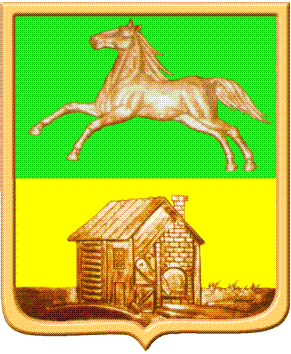  НОВОКУЗНЕЦКИЙ ГОРОДСКОЙ СОВЕТ НАРОДНЫХ ДЕПУТАТОВ Р Е Ш Е Н И Е«О бюджете Новокузнецкого городского округа на 2015 годи на плановый период 2016 и 2017 годов»ПринятоНовокузнецким городскимСоветом народных депутатов«23» декабря 2014 годаВ соответствии с Бюджетным кодексом Российской Федерации, Федеральным законом от 6 октября 2003 года № 131-ФЗ «Об общих принципах организации местного самоуправления в Российской Федерации», Законом Кемеровской области от 17.12.2014 г. № -ОЗ «Об областном бюджете на 2015 год и на плановый период 2016 и 2017 годов», руководствуясь статьёй 28 Устава Новокузнецкого городского округа, Новокузнецкий городской Совет народных депутатов РЕШИЛ:1. Утвердить основные характеристики бюджета Новокузнецкого городского округа (далее – бюджет города) на 2015 год:- общий объем доходов бюджета города в сумме 16 010 946,8 тыс. руб.;- общий объем расходов бюджета города в сумме 17 611 309,1 тыс. руб.;- размер дефицита бюджета города на 2015 год в сумме 1 600 362,3 тыс. руб., или 31,9 процентов от объема доходов бюджета города на 2015 год без учета безвозмездных поступлений и поступлений налоговых доходов по дополнительным нормативам отчислений.2. Утвердить основные характеристики бюджета города на 2016 год и на 2017 год:- общий объем доходов бюджета города на 2016 год в сумме 15 879 531,8 тыс. руб. и на 2017 год в сумме 16 083 552,6тыс. руб.;- общий объем расходов бюджета города на 2016 год в сумме 16 371 979,6 тыс. руб., в том числе условно утвержденные расходы в сумме 208 293,0 тыс. руб., и на 2017 год в сумме 16 350 853,6 тыс. руб., в том числе условно утвержденные расходы в сумме 421 170,0 тыс. руб.;- размер дефицита бюджета города на 2016 год в сумме 492 447,8 тыс. руб., или 9,5 процента от объема доходов бюджета города на 2016 год без учета безвозмездных поступлений и поступлений налоговых доходов по дополнительным нормативам отчислений, размер дефицита бюджета города на 2017 год в сумме 267 301,0 тыс. руб. или 4,9 процента от объема доходов бюджета города на 2017 год без учета безвозмездных поступлений и поступлений налоговых доходов по дополнительным нормативам отчислений.3. Установить предельный объем муниципального долга на 2015 год в сумме 5 014 674,4 тыс. руб., на 2016 год в сумме 5 175 478,8 тыс. руб., на 2017 год в сумме 5 423 010,1 тыс. руб.Установить верхний предел муниципального долга по долговым обязательствам Новокузнецкого городского округа по состоянию на 1 января 2016 года в размере 4 702 572,9 тыс. руб., в том числе верхний предел долга по муниципальным гарантиям – 0,0 тыс. руб., по состоянию на 1 января 2017 года в размере 5 175 020,7 тыс. руб., в том числе верхний предел долга по муниципальным гарантиям – 0,0 тыс. руб., по состоянию на 1 января 2018 года в размере 5 422 321,7 тыс. руб., в том числе верхний предел долга по муниципальным гарантиям – 0,0 тыс. руб.4. С целью недопущения роста муниципального долга Новокузнецкого городского округа объявить мораторий на предоставление муниципальных гарантий Новокузнецкого городского округа до 1 января 2018 года.5. Утвердить объем межбюджетных трансфертов, планируемых к получению в 2015 году, в сумме 9 141 142,8 тыс. руб., планируемых к получению в 2016 году, в сумме 8 785 930,8 тыс. руб., планируемых к получению в 2017 году, в сумме 8 672 312,1 тыс. руб.6. Утвердить нормативы отчислений в бюджет города для муниципальных унитарных предприятий Новокузнецкого городского округа от части прибыли, остающейся после уплаты налогов и иных обязательных платежей, по итогам деятельности соответственно за 2014, 2015, 2016 год в размере 50 процентов.Установить срок уплаты в бюджет города отчислений от части прибыли, остающейся после уплаты налогов и иных обязательных платежей:до 15 апреля 2015 года - по итогам деятельности муниципальных унитарных предприятий Новокузнецкого городского округа за 2014 год;до 15 апреля 2016 года - по итогам деятельности муниципальных унитарных предприятий Новокузнецкого городского округа за 2015 год;до 15 апреля 2017 года - по итогам деятельности муниципальных унитарных предприятий Новокузнецкого городского округа за 2016 год.7. Утвердить перечень и коды главных администраторов доходов бюджета Новокузнецкого городского округа – органов государственной власти Кемеровской области и органов местного самоуправления Новокузнецкого городского округа согласно приложению № 1 к настоящему решению.Установить, что финансовое управление города Новокузнецка утверждает перечень кодов подвидов по видам доходов, главными администраторами которых являются органы местного самоуправления и (или) находящиеся в их ведении казенные учреждения.8. Утвердить перечень и коды главных распорядителей средств бюджета Новокузнецкого городского округа согласно приложению № 2 к настоящему решению.9. Утвердить распределение бюджетных ассигнований бюджета Новокузнецкого городского округа по целевым статьям (муниципальным программам и непрограммным направлениям деятельности), группам и подгруппам видов классификации расходов бюджетов на 2015 год согласно приложению № 3 к настоящему решению и на 2016 – 2017 годы – согласно приложению № 4 к настоящему решению. 10. Утвердить распределение бюджетных ассигнований бюджета Новокузнецкого городского округа по разделам, подразделам классификации расходов бюджетов на 2016 год согласно приложению № 5 к настоящему решению и на 2016 – 2017 годы – согласно приложению № 6 к настоящему решению. 11. Утвердить ведомственную структуру расходов бюджета Новокузнецкого городского округа на 2015 год согласно приложению № 7 к настоящему решению и на 2016 – 2017 годы – согласно приложению № 8 к настоящему решению.12. Утвердить общий объем бюджетных ассигнований бюджета Новокузнецкого городского округа, направляемых на реализацию публичных нормативных обязательств, на 2015 год в сумме 2 223 314,7 тыс. руб., на 2016 год - в сумме 2 259 770,5 тыс. руб., на 2017 год - в сумме 2 273 043,4 тыс. руб.13. Утвердить размер резервного фонда Администрации города Новокузнецка на 2015 год в сумме 58 800,0 тыс. рублей, на 2016 год в сумме 58 800,0 тыс. рублей, на 2017 год в сумме 58 800,0 тыс. рублей.14. Утвердить объем бюджетных ассигнований муниципального дорожного фонда Новокузнецкого городского округа на 2015 год в сумме 53 083,0 тыс. рублей, на 2016 год в сумме 36 533,0 тыс. рублей, на 2017 год в сумме 48 591,0 тыс. рублей.15. Утвердить предельный объем расходов на обслуживание муниципального долга Новокузнецкого городского округа на 2015 год в сумме 179 243,0 тыс. рублей, на 2016 год в сумме 241 652,0 тыс. рублей, на 2017 год в сумме 183 100,0 тыс. рублей.16. Утвердить перечень главных администраторов источников финансирования дефицита бюджета Новокузнецкого городского округа и закрепляемые за ними коды источников финансирования дефицита бюджета Новокузнецкого городского округа согласно приложению № 9 к настоящему решению.17. Утвердить источники финансирования дефицита бюджета Новокузнецкого городского округа по статьям и видам источников финансирования дефицита бюджета города на 2015 год согласно приложению № 10 к настоящему решению, источники финансирования дефицита бюджета Новокузнецкого городского округа по статьям и видам источников финансирования дефицита бюджета города на плановый период 2016 и 2017 годов согласно приложению № 11 к настоящему решению. 18. Утвердить Программу муниципальных внутренних заимствований Новокузнецкого городского округа на 2015 год согласно приложению № 12 к настоящему решению и на плановый период 2016 и 2017 годов – согласно приложению № 13 к настоящему решению.19. Утвердить перечень и объемы бюджетных ассигнований на реализацию муниципальных программ на 2015 год согласно приложению № 14 к настоящему Решению и на плановый период 2016 и 2017 годов – согласно приложению № 15 к настоящему Решению.20. Установить, что бюджетные инвестиции юридическим лицам, не являющимся муниципальными учреждениями или муниципальными унитарными предприятиями, в 2015 – 2017 годах не предусмотрены.21. Установить, что в 2015 году и плановом периоде 2016 и 2017 годов бюджетные кредиты за счет средств бюджета Новокузнецкого городского округа не предоставляются.22. Установить, что в 2015 году и плановом периоде 2016 и 2017 годов субсидии юридическим лицам (за исключением субсидий муниципальным учреждениям Новокузнецкого городского округа), индивидуальным предпринимателям, физическим лицам – производителям товаров, работ, услуг предоставляются в случаях, связанных с:1) компенсацией выпадающих доходов организациям, предоставляющим населению жилищные услуги, услуги теплоснабжения, электроснабжения, водоснабжения и водоотведения по тарифам, не обеспечивающим возмещение издержек, 2) финансовым обеспечением расходов на содержание и ремонт общего имущества многоквартирных домов, признанных решениями межведомственной комиссии администрации города аварийными и подлежащими сносу, управление в которых осуществляется по итогам проведения органом местного самоуправления открытого конкурса по отбору управляющей организации; 3) возмещением затрат, в части муниципального имущества, товариществам собственников жилья, жилищным, жилищно-строительным кооперативам, иным специализированным потребительским кооперативам, управляющим организациям, выбранным собственниками жилых помещений в многоквартирном жилом доме, по проведению капитального ремонта и ремонта дворовых территорий многоквартирных домов;4) возмещением затрат, в части муниципального имущества, товариществам собственников жилья, жилищным, жилищно-строительным кооперативам, иным специализированным потребительским кооперативам, управляющим организациям, выбранным собственниками жилых помещений в многоквартирном жилом доме, по проведению капитального ремонта многоквартирных жилых домов, капитального ремонта лифтов и ремонта фасадов многоквартирных домов;5) финансовым обеспечением расходов товариществам собственников жилья, жилищным, жилищно-строительным кооперативам, иным специализированным потребительским кооперативам, управляющим организациям, выбранным собственниками жилых помещений в многоквартирном жилом доме, по проведению капитального ремонта и ремонта дворовых территорий многоквартирных домов;6) финансовым обеспечением расходов товариществам собственников жилья, жилищным, жилищно-строительным кооперативам, иным специализированным потребительским кооперативам, управляющим организациям, выбранным собственниками жилых помещений в многоквартирном жилом доме, по проведению капитального ремонта многоквартирных жилых домов, капитального ремонта лифтов и ремонта фасадов многоквартирных домов;7) возмещением затрат транспортным организациям, связанным с применением регулируемых тарифов на пассажирские перевозки, организацией и диспетчерским регулированием движения городского пассажирского транспорта;8) возмещением расходов по содержанию мест захоронения и других мероприятий в области похоронного дела, расходы по которым не учитываются при утверждении цен на ритуальные услуги;9) возмещением недополученных доходов общих отделений бань, связанных с предоставлением льгот некоторым категориям граждан;10) финансовым обеспечением экономически обоснованных затрат, связанных с текущим содержанием и ремонтом автодорог и искусственных сооружений на них, тротуаров, площадей, коллекторов и ливневых канализаций, объектов внешнего благоустройства, сбору, транспортировке твердых бытовых отходов от жилого фонда, а также ремонтом и обеспечением бесперебойного функционирования стратегически и социально значимых объектов инженерной защиты;11) возмещением затрат, связанных с предоставлением услуг по опубликованию муниципальных правовых актов Новокузнецкого городского округа в официальном издании – городской газете «Новокузнецк», а также освещение деятельности органов местного самоуправления Новокузнецкого городского округа в городской газете «Новокузнецк» и эфире телеканала «Ново-ТВ»;12) оказанием поддержки субъектам малого и среднего предпринимательства и организациям, образующим инфраструктуру поддержки субъектов малого и среднего предпринимательства;13) возмещением недополученных доходов организациям, реализующим населению города Новокузнецка уголь по регулируемой государственной цене;14) возмещением стоимости путевок на отдых и оздоровление детей организациям города Новокузнецка;15) возмещением затрат организациям, оказывающим транспортные услуги муниципальным учреждениям здравоохранения;16) иных случаях, предусмотренных решениями Новокузнецкого городского Совета народных депутатов.Субсидии юридическим лицам (за исключением субсидий муниципальным учреждениям Новокузнецкого городского округа), индивидуальным предпринимателям, физическим лицам – производителям товаров, работ, услуг предоставляются в порядке, установленном администрацией города Новокузнецка.23. Утвердить объем бюджетных ассигнований для предоставления субсидий некоммерческим организациям, не являющимся муниципальными учреждениями, на 2015 год в сумме 62 561,0 тыс. руб., на 2016 год в сумме 39 734,0 тыс. руб., на 2017 год в сумме 39 734,3 тыс. руб.Установить, что в 2015 году и плановом периоде 2016 и 2017 годов субсидии некоммерческим организациям, не являющимся муниципальными учреждениями Новокузнецкого городского округа, предоставляются:1) для финансового обеспечения расходов на содержание спортивных сооружений города;2) для финансового обеспечения расходов на содержание негосударственного образовательного учреждения Новокузнецкой епархии Русской Православной Церкви, осуществляющего образовательную деятельность по имеющим государственную аккредитацию основным общеобразовательным программам;3) для предоставления имущественного взноса в целях осуществления деятельности, направленной на обеспечение проведения капитального ремонта общего имущества в многоквартирных домах, в которых имеется жильё, находящееся в муниципальной собственности;4) для финансовой поддержки социально-ориентированных общественных организаций.Субсидии некоммерческим организациям, не являющимся муниципальными учреждениями, предоставляются в порядке, установленном администрацией города Новокузнецка.24. Установить, что средства, полученные муниципальными казенными учреждениями от оказания платных услуг, средства безвозмездных поступлений и иной приносящей доход деятельности, в полном объеме зачисляются в доходы бюджета города, учитываются на лицевых счетах муниципальных казенных учреждений и расходуются ими в составе бюджетных ассигнований на обеспечение деятельности казенных учреждений в пределах остатков средств на их лицевых счетах.25. С целью сокращения дефицита бюджета Новокузнецкого городского округа объявить мораторий на установление льгот по уплате налогов и сборов в городской бюджет в 2015 – 2016 годах, за исключением льгот, установленных постановлениями или решениями Новокузнецкого городского Совета народных депутатов, принятых и опубликованных до 1 января 2015 года.26. Установить в соответствии с пунктом 3 статьи 217 Бюджетного кодекса Российской Федерации следующие основания для внесения изменений в показатели сводной бюджетной росписи бюджета Новокузнецкого городского округа, связанные с особенностями исполнения бюджета Новокузнецкого городского округа и (или) перераспределения бюджетных ассигнований между главными распорядителями средств бюджета Новокузнецкого городского округа, без внесения изменений в решение о бюджете Новокузнецкого городского округа на текущий финансовый год и плановый период:1) распределение (перераспределение) главным распорядителям средств бюджета Новокузнецкого городского округа остатков средств бюджета Новокузнецкого городского округа, образовавшихся на 1 января 2015 года за счет неиспользованных в 2014 году безвозмездных поступлений из других бюджетов бюджетной системы Российской Федерации;2) внесение изменений в Указания о порядке применения бюджетной классификации Российской Федерации;3) недостаточность бюджетных ассигнований для исполнения публичных нормативных обязательств - с превышением общего объема указанных ассигнований в пределах 5 процентов общего объема утвержденных бюджетных ассигнований;4) обращение главного распорядителя средств бюджета Новокузнецкого городского округа о перераспределении бюджетных ассигнований, утвержденных сводной бюджетной росписью бюджета Новокузнецкого городского округа, соответствующему главному распорядителю бюджетных средств;5) перераспределение бюджетных ассигнований между текущим финансовым годом и плановым периодом - в пределах предусмотренных решением о бюджете на очередной финансовый год и плановый период главному распорядителю бюджетных средств на соответствующий финансовый год общего объема бюджетных ассигнований на оказание муниципальных услуг и общего объема бюджетных ассигнований по соответствующим разделам, подразделам, целевым статьям, видам расходов на текущий финансовый год и плановый период;6) изменение типа действующих муниципальных учреждений в Новокузнецком городском округе;7) исполнение судебных актов, предусматривающих обращение взыскания на средства бюджетов бюджетной системы Российской Федерации;8) осуществление расходов за счет средств резервного фонда Администрации города Новокузнецка;9) получение субсидий, субвенций, иных межбюджетных трансфертов и безвозмездных поступлений от физических и юридических лиц, имеющих целевое назначение, сверх объемов, утвержденных решением о бюджете;10) перераспределение бюджетных ассигнований, связанное с увеличением бюджетных ассигнований на сумму средств, необходимых для выполнения условий софинансирования по программам, принятым бюджетами других уровней, и по субсидиям, предоставленным из бюджетов других уровней бюджету Новокузнецкого городского округа, в том числе в связи с введением новых кодов классификации расходов бюджетов Российской Федерации в случае необходимости выполнения условий софинансирования по программам, принятым бюджетами других уровней бюджетной системы Российской Федерации;11) получение уведомлений об уточнении бюджетных ассигнований по средствам безвозмездных поступлений из других бюджетов бюджетной системы Российской Федерации;12) перераспределение бюджетных ассигнований, выделенных на определенные цели, между главными распорядителями бюджетных средств, установленных решением о бюджете, - в пределах объема бюджетных ассигнований.27. Настоящее решение вступает в силу с 1 января 2015 года.28. Опубликовать настоящее решение в городской газете «Новокузнецк».29. Экземпляр утвержденного бюджета Новокузнецкого городского округа для ознакомления жителями города хранится в Новокузнецком городском Совете народных депутатов.30. Контроль за выполнением данного решения возложить на администрацию города Новокузнецка и комитет по бюджету, налогам и финансам Новокузнецкого городского Совета народных депутатов (Гайнулина Н. М.).Заместитель председателяНовокузнецкого городского Совета народных депутатов						Н.М. ГайнулинаГлава города Новокузнецка						С. Н. Кузнецовг. Новокузнецк« 23 » декабря 2014 года№ 16/151 Приложение № 1к решению Новокузнецкогогородского Совета народных депутатовот    23.12.2014 г. № 16/151Перечень и коды главных администраторов доходов бюджета Новокузнецкого городского округа – органов государственной власти Кемеровской области и органов местного самоуправления Новокузнецкого городского округаЗаместитель председателяНовокузнецкого городского Совета народных депутатов						Н.М. ГайнулинаПриложение № 2к решению Новокузнецкогогородского Совета народных депутатовот    23.12.2014 г. № 16/151Перечень и коды главных распорядителей средств бюджета Новокузнецкого городского округаЗаместитель председателяНовокузнецкого городского Совета народных депутатов						Н.М. ГайнулинаПриложение № 3к решению Новокузнецкогогородского Совета народных депутатовот    23.12.2014 г. № 16/151Распределение бюджетных ассигнований бюджета Новокузнецкого городского округа по целевым статьям (муниципальным программам и непрограммным направлениям деятельности), группам и подгруппам видов классификации расходов бюджетов на 2015 годЗаместитель председателяНовокузнецкого городского Совета народных депутатов						Н.М. ГайнулинаПриложение № 4к решению Новокузнецкогогородского Совета народных депутатовот    23.12.2014 г. № 16/151Распределение бюджетных ассигнований бюджета Новокузнецкого городского округа по целевым статьям (муниципальным программам и непрограммным направлениям деятельности), группам и подгруппам видов классификации расходов бюджетов на плановый период 2016 и 2017 годов(тыс. руб.)Заместитель председателяНовокузнецкого городского Совета народных депутатов						Н.М. ГайнулинаПриложение № 5к решению Новокузнецкогогородского Совета народных депутатовот    23.12.2014 г. № 16/151Распределение бюджетных ассигнований бюджета Новокузнецкого городского округа по разделам, подразделам классификации расходов бюджетов на 2015 годЗаместитель председателяНовокузнецкого городского Совета народных депутатов						Н.М. ГайнулинаПриложение № 6к решению Новокузнецкогогородского Совета народных депутатовот    23.12.2014 г. № 16/151Распределение бюджетных ассигнований бюджета Новокузнецкого городского округа по разделам, подразделам классификации расходов бюджетов на плановый период 2016 и 2017 годов(тыс. руб.)Заместитель председателяНовокузнецкого городского Совета народных депутатов						Н.М. ГайнулинаПриложение № 7к решению Новокузнецкогогородского Совета народных депутатовот    23.12.2014 г. № 16/151Ведомственная структура расходов бюджета Новокузнецкого городского округа на 2015 годЗаместитель председателяНовокузнецкого городского Совета народных депутатов						Н.М. ГайнулинаПриложение № 8к решению Новокузнецкогогородского Совета народных депутатовот    23.12.2014 г. № 16/151Ведомственная структура расходов бюджета Новокузнецкого городского округа на плановый период 2016 и 2017 годов(тыс. руб.)Заместитель председателяНовокузнецкого городского Совета народных депутатов						Н.М. ГайнулинаПриложение № 9к решению Новокузнецкогогородского Совета народных депутатовот 23.12.2014 г. № 16/151Перечень главных администраторов источников финансирования дефицита бюджета Новокузнецкого городского округа и закрепляемые за ними коды источников финансирования дефицита бюджета Новокузнецкого городского округаЗаместитель председателяНовокузнецкого городского Совета народных депутатов						Н.М. ГайнулинаПриложение № 10к решению Новокузнецкогогородского Совета народных депутатовот 23.12.2014 г. № 16/151источники финансирования дефицита бюджета Новокузнецкого городского округа по статьям и видам источников финансирования дефицита бюджета Новокузнецкого городского округа на 2015 годЗаместитель председателяНовокузнецкого городского Совета народных депутатов						Н.М. ГайнулинаПриложение № 11к решению Новокузнецкогогородского Совета народных депутатовот 23.12.2014 г. № 16/151Источники финансирования дефицита бюджета Новокузнецкого городского округа по статьям и видам источников финансирования дефицита бюджета Новокузнецкого городского округа на плановый период 2016 и 2017 годов(тыс. руб.)Заместитель председателяНовокузнецкого городского Совета народных депутатов						Н.М. ГайнулинаПриложение № 12к решению Новокузнецкогогородского Совета народных депутатовот 23.12.2014 г. № 16/151Программа муниципальных внутренних заимствованийНовокузнецкого городского округа на 2015 годЗаместитель председателяНовокузнецкого городского Совета народных депутатов						Н.М. ГайнулинаПриложение № 13к решению Новокузнецкогогородского Совета народных депутатовот 23.12.2014 г. № 16/151Программа муниципальных внутренних заимствований Новокузнецкого городского округа на плановый период 2016 и 2017 годов(тыс. руб.)Заместитель председателяНовокузнецкого городского Совета народных депутатов						Н.М. ГайнулинаПриложение № 14к решению Новокузнецкогогородского Совета народных депутатовот 23.12.2014 г. № 16/151Перечень и объемы бюджетных ассигнований на реализацию муниципальных программ на 2015 годЗаместитель председателяНовокузнецкого городского Совета народных депутатов						Н.М. ГайнулинаПриложение № 15к решению Новокузнецкогогородского Совета народных депутатовот 23.12.2014 г. № 16/151Перечень и объемы бюджетных ассигнований на реализацию муниципальных программ на плановый период 2016 и 2017 годов(тыс. руб.)Заместитель председателяНовокузнецкого городского Совета народных депутатов						Н.М. ГайнулинаКод бюджетной классификацииКод бюджетной классификацииНаименование главного администратора доходов бюджета города и доходов бюджета городаГлавного администратораДоходов бюджетаНаименование главного администратора доходов бюджета города и доходов бюджета города855Финансовое управление города НовокузнецкаФинансовое управление города Новокузнецка8551 13 01994 04 0000 130Прочие доходы от оказания платных услуг (работ) получателями средств бюджетов городских округов8551 13 01994 04 0009 130Прочие доходы от оказания платных услуг (работ) получателями средств бюджетов городских округов (прочие доходы) 8551 13 01994 04 0052 130Прочие доходы от оказания платных услуг (работ) получателями средств бюджетов городских округов (доходы от платных услуг, оказываемых казенными учреждениями городских округов) 8551 13 02994 04 0000 130Прочие доходы от компенсации затрат бюджетов городских округов8551 13 02994 04 0003 130Прочие доходы от компенсации затрат бюджетов городских округов (возврат дебиторской задолженности прошлых лет)8551 13 02994 04 0005 130Прочие доходы от компенсации затрат бюджетов городских округов (доходы от компенсации затрат бюджетов городских округов)8551 16 18040 04 0000 140Денежные взыскания (штрафы) за нарушение бюджетного законодательства (в части бюджетов городских округов)8551 16 23040 04 0000 140Доходы от возмещения ущерба при возникновении страховых случаев, когда выгодоприобретателями выступают получатели средств бюджетов городских округов8551 16 23041 04 0000 140Доходы от возмещения ущерба при возникновении страховых случаев по обязательному страхованию гражданской ответственности, когда выгодоприобретателями выступают получатели средств бюджетов городских округов8551 16 23042 04 0000 140Доходы от возмещения ущерба при возникновении иных страховых случаев, когда выгодоприобретателями выступают получатели средств бюджетов городских округов8551 16 32000 04 0000 140Денежные взыскания, налагаемые в возмещение ущерба, причиненного в результате незаконного  или нецелевого использования бюджетных средств (в части бюджетов городских округов)8551 16 33040 04 0000 140Денежные взыскания (штрафы) за нарушение законодательства Российской Федерации о контрактной системе в сфере закупок товаров, выполнение работ, услуг для обеспечения государственных и муниципальных нужд  городских округов8551 16 90040 04 0000 140Прочие поступления от денежных взысканий (штрафов) и иных сумм в возмещение ущерба, зачисляемые в бюджеты городских округов8551 17 01040 04 0000 180Невыясненные поступления, зачисляемые в бюджеты городских округов8551 17 05040 04 0000 180Прочие неналоговые доходы бюджетов городских округов 8551 18 04100 04 0000 151Поступления в бюджеты городских округов по решениям о взыскании средств из иных бюджетов бюджетной системы Российской Федерации 8551 18 04200 04 0000 151Перечисления из бюджетов городских округов по решениям о взыскании средств, предоставленных из иных бюджетов бюджетной системы Российской Федерации 8551 18 04000 04 0000 180Поступления в бюджеты городских округов (перечисления из бюджетов городских округов) по урегулированию расчетов между бюджетами бюджетной системы Российской Федерации по распределенным доходам 855 2 01 04000 04 0000 180Безвозмездные поступления от нерезидентов в бюджеты городских округов855 2 01 04010 04 0000 180Предоставление нерезидентами грантов для получателей средств бюджетов городских округов855 2 01 04020 04 0000 180Поступления от денежных пожертвований, предоставляемых нерезидентами получателям средств бюджетов городских округов855 2 01 04099 04 0000 180Прочие безвозмездные поступления от нерезидентов в бюджеты городских округов8552 02 01001 04 0000 151Дотация бюджетам городских округов на выравнивание бюджетной обеспеченности8552 02 01003 04 0000 151Дотация бюджетам городских округов на поддержку мер по обеспечению сбалансированности бюджетов8552 02 01009 04 0000 151Дотация бюджетам городских округов на поощрение достижения наилучших показателей деятельности органов местного самоуправления8552 02 01999 04 0000 151Прочие дотации бюджетам городских округов8552 02 02003 04 0000 151Субсидии бюджетам городских округов на реформирование муниципальных финансов8552 02 02136 04 0000 151Субсидии бюджетам городских округов на реализацию программ повышения эффективности бюджетных расходов8552 02 02150 04 0000 151Субсидии бюджетам городских округов на реализацию программы энергосбережения и повышения энергетической эффективности на период до 2020 года 8552 02 02998 04 0000 151Субсидии бюджетам городских округов на финансовое обеспечение отдельных полномочий8552 02 02999 04 0000 151Прочие субсидии бюджетам городских округов8552 02 02999 04 0000 151Прочие субсидии бюджетам городских округов (мероприятия по подготовке к празднованию Дня Шахтера)8552 02 03024 04 0000 151Субвенции бюджетам городских округов на выполнение передаваемых полномочий субъектов Российской Федерации8552 02 03024 04 0000 151Субвенции бюджетам городских округов на выполнение передаваемых полномочий субъектов Российской Федерации (  социальной поддержки многодетных семей)8552 02 03024 04 0000 151Субвенции бюджетам городских округов на выполнение передаваемых полномочий субъектов Российской Федерации (социальная  поддержка работников образовательных организаций и реализация мероприятий по привлечению молодых специалистов)8552 02 03999 04 0000 151Прочие субвенции бюджетам городских округов8552 02 04059 04 0000 151Межбюджетные трансферты, передаваемые бюджетам городских округов на поощрение достижения наилучших показателей деятельности органов местного самоуправления8552 02 04999 04 0000 151Прочие межбюджетные трансферты, передаваемые бюджетам городских округов8552 02 09013 04 0000 151Прочие безвозмездные поступления в бюджеты городских округов от федерального бюджета8552 02 09023 04 0000 151Прочие безвозмездные поступления в бюджеты городских округов от бюджетов субъектов Российской Федерации8552 02 09071 04 0000 151Прочие безвозмездные поступления в бюджеты городских округов от бюджета Пенсионного фонда Российской Федерации8552 02 09072 04 0000 151Прочие безвозмездные поступления в бюджеты городских округов от бюджета Фонда социального страхования Российской Федерации8552 02 09073 04 0000 151Прочие безвозмездные поступления в бюджеты городских округов от бюджета Федерального фонда обязательного медицинского страхования 8552 02 09074 04 0000 151Прочие безвозмездные поступления в бюджеты городских округов от бюджетов территориальных фондов обязательного медицинского страхования8552 03 04000 04 0000 180Безвозмездные поступления от государственных (муниципальных) организаций в бюджеты городских округов8552 03 04010 04 0000 180Предоставление государственными (муниципальными) организациями грантов для получателей средств бюджетов городских округов8552 03 04020 04 0000 180Поступления от денежных пожертвований, предоставляемых государственными (муниципальными) организациями получателям средств бюджетов городских округов8552 03 04030 04 0000 180Безвозмездные поступления в бюджеты городских округов от государственной корпорации- Фонда содействия реформированию жилищно-коммунального хозяйства на обеспечение мероприятий по капитальному ремонту многоквартирных домов8552 03 04040 04 0000 180Безвозмездные поступления в бюджеты городских округов от государственной корпорации- Фонда содействия реформированию жилищно-коммунального хозяйства на обеспечение мероприятий по переселению граждан из аварийного жилищного фонда8552 03 04050 04 0000 180Безвозмездные поступления в бюджеты городских округов от государственной корпорации-  Фонда содействия реформированию жилищно-коммунального хозяйства на обеспечение мероприятий по переселению граждан из аварийного жилищного фонда с учетом необходимости развития малоэтажного жилищного строительства8552 03 04060 04 0000 180Безвозмездные поступления в бюджеты городских округов от государственной корпорации-  Фонда содействия реформированию жилищно-коммунального хозяйства на обеспечение мероприятий по модернизации систем коммунальной инфраструктуры8552 03 04099 04 0000 180Прочие безвозмездные поступления от государственных (муниципальных) организаций бюджеты городских округов 8552 04 04000 04 0000 180Безвозмездные поступления от негосударственных организаций в бюджеты городских округов 8552 04 04010 04 0000 180Предоставление негосударственными организациями грантов для получателей средств бюджетов городских округов 8552 04 04020 04 0000 180Поступления от денежных пожертвований, предоставляемых негосударственными организациями получателям средств бюджетов городских округов 8552 04 04030 04 0000 180Средства страховых медицинских организаций, поступившие в бюджеты городских округов на осуществление внедрения стандартов медицинской помощи, повышения доступности амбулаторной помощи8552 04 04099 04 0000 180Прочие безвозмездные поступления от негосударственных организаций в бюджеты городских округов8552 07 04050 04 0000 180Прочие безвозмездные поступления в бюджеты городских округов8552 07 04050 04 0009 180Прочие безвозмездные поступления в бюджеты городских округов (прочие доходы)8552 07 04050 04 0014 180Прочие безвозмездные поступления в бюджеты городских округов (День Шахтера)8552 07 04050 04 0053 180Прочие безвозмездные поступления в бюджеты городских округов (средства безвозмездных поступлений и иной приносящей доход деятельности)8552 08 04000 04 0000 180Перечисления из бюджетов городских округов (в бюджеты городских округов) для осуществления возврата (зачета) излишне уплаченных или излишне взысканных сумм налогов, сборов и иных платежей, а также сумм процентов за несвоевременное осуществление такого возврата и процентов, начисленных на излишне взысканные суммы8552 18 04000 04 0000 151Доходы бюджетов городских округов от возврата бюджетами бюджетной системы Российской Федерации остатков субсидий, субвенций и иных межбюджетных трансфертов, имеющих целевое назначение, прошлых лет8552 18 04010 04 0000 151Доходы бюджетов городских округов от возврата остатков субсидий, субвенций и иных межбюджетных трансфертов, имеющих целевое назначение, прошлых лет из бюджетов государственных внебюджетных фондов8552 18 04000 04 0000 180Доходы бюджетов городских округов от возврата организациями остатков субсидий прошлых лет8552 18 04010 04 0000 180Доходы бюджетов городских округов от возврата бюджетными учреждениями остатков субсидий прошлых лет8552 18 04020 04 0000 180Доходы бюджетов городских округов от возврата автономными учреждениями остатков субсидий прошлых лет8552 18 04030 04 0000 180Доходы бюджетов городских округов от возврата иными организациями остатков субсидий прошлых лет8552 19 04000 04 0000 151Возврат остатков субсидий, субвенций и иных межбюджетных трансфертов, имеющих целевое назначение, прошлых лет из бюджетов городских округов913Управление культуры администрации города НовокузнецкаУправление культуры администрации города Новокузнецка9131 13 01074 04 0000 130Доходы от оказания информационных  услуг органами местного самоуправления городских округов, казенными учреждениями городских округов 9131 13 02064 04 0000 130Доходы, поступающие в порядке возмещения расходов, понесенных в связи с эксплуатацией имущества городских округов 9131 13 02064 04 0003 130Доходы, поступающие в порядке возмещения расходов, понесенных в связи с эксплуатацией имущества городских округов (водоснабжение и водоотведение)9131 13 02064 04 0004 130Доходы, поступающие в порядке возмещения расходов, понесенных в связи с эксплуатацией имущества городских округов (теплоэнергия)9131 13 02064 04 0005 130Доходы, поступающие в порядке возмещения расходов, понесенных в связи с эксплуатацией имущества городских округов (электроэнергия)9131 13 02994 04 0000 130Прочие доходы от компенсации затрат бюджетов городских округов 9131 13 02994 04 0008 130Прочие доходы от компенсации затрат бюджетов городских округов (возврат дебиторской задолженности прошлых лет)  9131 13 02994 04 0018 130Прочие доходы от компенсации затрат бюджетов городских округов (возврат дебиторской задолженности прошлых лет от участников бюджетного процесса)  9131 13 02994 04 0028 130Прочие доходы от компенсации затрат бюджетов городских округов (возврат дебиторской задолженности прошлых лет по ушедшим из бюджетного процесса бюджетным  учреждениям)  9131 13 02994 04 0038 130Прочие доходы от компенсации затрат бюджетов городских округов (возврат дебиторской задолженности прошлых лет по ушедшим из бюджетного процесса автономным учреждениям)  9131 16 23040 04 0000 140Доходы от возмещения ущерба при возникновении страховых случаев, когда выгодоприобретателями выступают получатели средств бюджетов городских округов9131 16 23041 04 0000 140Доходы от возмещения ущерба при возникновении страховых случаев по обязательному страхованию гражданской ответственности, когда выгодоприобретателями выступают получатели средств бюджетов городских округов9131 16 23042 04 0000 140Доходы от возмещения ущерба при возникновении иных страховых случаев, когда выгодоприобретателями выступают получатели средств бюджетов городских округов9131 16 32000 04 0000 140Денежные взыскания, налагаемые в возмещение ущерба, причиненного в результате незаконного или нецелевого использования бюджетных средств (в части бюджетов городских округов)9131 16 33040 04 0000 140Денежные взыскания (штрафы) за нарушение законодательства Российской Федерации о контрактной системе в сфере закупок товаров, выполнение работ, услуг для обеспечения государственных и муниципальных нужд  городских округов9131 16 90040 04 0000 140Прочие поступления от денежных взысканий (штрафов) и иных сумм в возмещение ущерба, зачисляемые в бюджеты городских округов9131 17 01040 04 0000 180Невыясненные поступления, зачисляемые в бюджеты городских округов9131 17 05040 04 0000 180Прочие неналоговые доходы бюджетов городских округов9131 17 05040 04 0010 180Прочие неналоговые доходы бюджетов городских округов (возврат средств прошлых лет от участников бюджетного процесса)9131 17 05040 04 0020 180Прочие неналоговые доходы бюджетов городских округов (возврат средств по ушедшим из бюджетного процесса бюджетным учреждениям)9131 17 05040 04 0030 180Прочие неналоговые доходы бюджетов городских округов (возврат средств по ушедшим из бюджетного процесса автономным учреждениям)9132 02 02071 04 0000 151Субсидии бюджетам городских округов на предоставление грантов в области науки, культуры, искусства и средств массовой информации9132 02 02136 04 0000 151Субсидии бюджетам городских округов на реализацию программ повышения эффективности бюджетных расходов9132 02 02999 04 0000 151Прочие субсидии бюджетам городских округов9132 02 02999 04 0000 151Прочие субсидии бюджетам городских округов (субсидии по программе «Культура Кузбасса»)9132 02 02999 04 0000 151Прочие субсидии бюджетам городских округов (субсидии на социально-экономическое развитие наций и народностей в Кемеровской области)9132 02 02999 04 0000 151Прочие субсидии бюджетам городских округов (субсидии на выплату стимулирующего характера работникам муниципальных библиотек и музеев)9132 02 03024 04 0000 151Субвенции бюджетам городских округов на выполнение передаваемых полномочий субъектов Российской Федерации9132 02 03024 04 0000 151Субвенции бюджетам городских округов на выполнение передаваемых полномочий субъектов Российской Федерации (субвенции на оказание мер социальной поддержки отдельным категориям работников культуры)9132 02 03999 04 0000 151Прочие субвенции бюджетам городских округов9132 02 04025 04 0000 151Межбюджетные трансферты, передаваемые бюджетам городских округов на комплектование книжных фондов библиотек муниципальных образований9132 02 04029 04 0000 151Межбюджетные трансферты, передаваемые бюджетам городских округов на реализацию дополнительных мероприятий в сфере занятости населения9132 02 04041 04 0000 151Межбюджетные трансферты, передаваемые бюджетам городских округов, на подключение общедоступных библиотек Российской Федерации к сети Интернет и развитие системы библиотечного дела с учетом задачи расширения информационных технологий и оцифровки 9132 02 04067 04 0000 151Межбюджетные трансферты, передаваемые  бюджетам городских округов на  поддержку экономического и социального развития коренных малочисленных народов Севера, Сибири и Дальнего Востока9132 02 04070 04 0000 151Межбюджетные трансферты, передаваемые  бюджетам городских округов на государственную поддержку (грант) комплексного развития региональных и муниципальных учреждений культуры9132 02 04071 04 0000 151Межбюджетные трансферты, передаваемые  бюджетам городских округов на государственную поддержку (грант) больших, средних и малых городов-центров культуры и туризма9132 02 04072 04 0000 151Межбюджетные трансферты, передаваемые  бюджетам городских округов на государственную поддержку (грант) реализации лучших событийных региональных и межрегиональных проектов в рамках развития культурно-познавательного туризма9132 02 04090 04 0000 151Межбюджетные трансферты, передаваемые  бюджетам городских округов на государственной поддержки (грантов) театрам и музыкальным организациям, находящимся в ведении муниципальных образований, для реализации творческих проектов 9132 02 04999 04 0000 151Прочие межбюджетные трансферты, передаваемые бюджетам городских округов 9132 02 09023 04 0000 151Прочие безвозмездные поступления в бюджеты городских округов от бюджетов субъектов Российской Федерации9132 07 04020 04 0000 180Поступления от денежных пожертвований, предоставляемых физическими лицами получателям средств бюджетов городских округов 9132 07 04050 04 0000 180Прочие безвозмездные поступления в бюджеты городских округов 9132 18 04000 04 0000 151Доходы бюджетов городских округов от возврата бюджетами бюджетной системы Российской Федерации остатков субсидий, субвенций и иных межбюджетных трансфертов, имеющих целевое назначение, прошлых лет9132 18 04010 04 0000 151Доходы бюджетов городских округов от возврата остатков субсидий, субвенций и иных межбюджетных трансфертов, имеющих целевое назначение, прошлых лет из бюджетов государственных внебюджетных фондов9132 18 04000 04 0000 180Доходы бюджетов городских округов от возврата организациями остатков субсидий прошлых лет9132 18 04010 04 0000 180Доходы бюджетов городских округов от возврата бюджетными учреждениями остатков субсидий прошлых лет9132 18 04020 04 0000 180Доходы бюджетов городских округов от возврата автономными учреждениями остатков субсидий прошлых лет9132 18 04030 04 0000 180Доходы бюджетов городских округов от возврата иными организациями остатков субсидий прошлых лет9132 19 04000 04 0000 151Возврат остатков субсидий, субвенций и иных межбюджетных трансфертов, имеющих целевое назначение, прошлых лет из бюджетов городских округов911Комитет образования и науки администрации города НовокузнецкаКомитет образования и науки администрации города Новокузнецка9111 13 01074 04 0000 130Доходы от оказания информационных услуг органами местного самоуправления городских округов, казенными учреждениями городских округов9111 13 02064 04 0000 130Доходы, поступающие в порядке возмещения расходов, понесенных в связи с эксплуатацией имущества городских округов 9111 13 02064 04 0003 130Доходы, поступающие в порядке возмещения расходов, понесенных в связи с эксплуатацией имущества городских округов (водоснабжение и водоотведение)9111 13 02064 04 0004 130Доходы, поступающие в порядке возмещения расходов, понесенных в связи с эксплуатацией имущества городских округов (теплоэнергия)9111 13 02064 04 0005 130Доходы, поступающие в порядке возмещения расходов, понесенных в связи с эксплуатацией имущества городских округов (электроэнергия)9111 13 02994 04 0000 130Прочие доходы от компенсации затрат бюджетов городских округов 9111 13 02994 04 0008 130Прочие доходы от компенсации затрат бюджетов городских округов (возврат дебиторской задолженности прошлых лет) 9111 13 02994 04 0018 130Прочие доходы от компенсации затрат бюджетов городских округов (возврат дебиторской задолженности прошлых лет от участников бюджетного процесса) 9111 13 02994 04 0028 130Прочие доходы от компенсации затрат бюджетов городских округов (возврат дебиторской задолженности прошлых лет по ушедшим из бюджетного процесса бюджетным учреждениям) 9111 13 02994 04 0038 130Прочие доходы от компенсации затрат бюджетов городских округов (возврат дебиторской задолженности прошлых лет по ушедшим из бюджетного процесса автономным учреждениям)  9111 13 01994 04 0248 130Прочие доходы от оказания платных услуг (работ) получателями средств бюджетов городских округов (доходы от платных услуг, оказываемых ДОМОМ ДЕТСТВА N 95 /ЗАВОД)9111 13 01994 04 0271 130Прочие доходы от оказания платных услуг (работ) получателями средств бюджетов городских округов (доходы от платных услуг, оказываемых ШКОЛОЙ N 58 /ЗАВОД)9111 13 01994 04 0281 130Прочие доходы от оказания платных услуг (работ) получателями средств бюджетов городских округов (доходы от платных услуг, оказываемых ШКОЛОЙ-ИНТЕРНАТОМ N 82 САНАТОРНОГО ТИПА /ЗАВОД)9111 13 01994 04 0290 130Прочие доходы от оказания платных услуг (работ) получателями средств бюджетов городских округов (доходы от платных услуг, оказываемых ДЕТДОМ N 4 /ЗАВОД)9111 13 01994 04 0322 130Прочие доходы от оказания платных услуг (работ) получателями средств бюджетов городских округов (доходы от платных услуг, оказываемых ДЕТСАДОМ N 75 /ЗАВОД)9111 13 01994 04 0328 130Прочие доходы от оказания платных услуг (работ) получателями средств бюджетов городских округов (доходы от платных услуг, оказываемых ДЕТСАДОМ N 137 /ЗАВОД)9111 13 01994 04 0266 130Прочие доходы от оказания платных услуг (работ) получателями средств бюджетов городских округов (доходы от платных услуг, оказываемых НАЧ.ШКОЛА - ДЕТСАД N 260 /Н-ИЛ)9111 13 01994 04 0269 130Прочие доходы от оказания платных услуг (работ) получателями средств бюджетов городских округов (доходы от платных услуг, оказываемых ШКОЛОЙ N 78 /Н-ИЛ)9111 13 01994 04 0278 130Прочие доходы от оказания платных услуг (работ) получателями средств бюджетов городских округов (доходы от платных услуг, оказываемых НАЧ.ШКОЛОЙ - ДЕТСАД N 235 /Н-ИЛ)9111 13 01994 04 0325 130Прочие доходы от оказания платных услуг (работ) получателями средств бюджетов городских округов (доходы от платных услуг, оказываемых ДЕТСАДОМ N254 /Н-ИЛ)9111 13 01994 04 0374 130Прочие доходы от оказания платных услуг (работ) получателями средств бюджетов городских округов (доходы от платных услуг, оказываемых ШКОЛОЙ N 80 /КУЙБ)9111 13 01994 04 0383 130Прочие доходы от оказания платных услуг (работ) получателями средств бюджетов городских округов (доходы от платных услуг, оказываемых НАЧ. ШКОЛОЙ - ДЕТСАДОМ N 225 /КУЙБ)9111 13 01994 04 0398 130Прочие доходы от оказания платных услуг (работ) получателями средств бюджетов городских округов (доходы от платных услуг, оказываемых ШКОЛОЙ-ИНТЕРНАТОМ N66/КУЙБ)9111 13 01994 04 0407 130Прочие доходы от оказания платных услуг (работ) получателями средств бюджетов городских округов (доходы от платных услуг, оказываемых ДЕТСАДОМ N 24 /КУЙБ)9111 13 01994 04 0124 130Прочие доходы от оказания платных услуг (работ) получателями средств бюджетов городских округов (доходы от платных услуг, оказываемых ДЕТСКИМ ДОМОМ N1/КУЗН)9111 13 01994 04 0420 130Прочие доходы от оказания платных услуг (работ) получателями средств бюджетов городских округов (доходы от платных услуг, оказываемых ШКОЛОЙ-ИНТЕРНАТОМ N 68 /КУЗН)9111 13 01994 04 0428 130Прочие доходы от оказания платных услуг получателями средств бюджетов городских округов (доходы от платных услуг, оказываемых ШКОЛОЙ-ИНТЕРНАТОМ N88 /КУЗН)9111 13 01994 04 0437 130Прочие доходы от оказания платных услуг (работ) получателями средств бюджетов городских округов (доходы от платных услуг, оказываемых ДЕТСАДОМ N78 /КУЗН)9111 13 01994 04 0443 130Прочие доходы от оказания платных услуг (работ) получателями средств бюджетов городских округов (доходы от платных услуг, оказываемых ДЕТСАДОМ N181 /КУЗН)9111 13 01994 04 0445 130Прочие доходы от оказания платных услуг (работ) получателями средств бюджетов городских округов (доходы от платных услуг, оказываемых  ШКОЛОЙ N 30 /КУЗН)9111 13 01994 04 0150 130Прочие доходы от оказания платных услуг (работ) получателями средств бюджетов городских округов (доходы от платных услуг, оказываемых ДЕТСАДОМ N80 /ЦЕНТР)9111 13 01994 04 0155 130Прочие доходы от оказания платных услуг (работ) получателями средств бюджетов городских округов (доходы от платных услуг, оказываемых ДЕТДОМОМ «Ровесник» /ЦЕНТР)9111 13 01994 04 0170 130Прочие доходы от оказания платных услуг (работ) получателями средств бюджетов городских округов (доходы от платных услуг, оказываемых ШКОЛОЙ-ИНТЕРНАТОМ N 38 /ЦЕНТР)9111 13 01994 04 0175 130Прочие доходы от оказания платных услуг  (работ) получателями средств бюджетов городских округов (доходы от платных услуг, оказываемых ДЕТДОМОМ ОСТРОВ НАДЕЖДЫ /ЦЕНТР)9111 13 01994 04 0177 130Прочие доходы от оказания платных услуг (работ) получателями средств бюджетов городских округов (доходы от платных услуг, оказываемых ДЕТСАДОМ N222 /ЦЕНТР)9111 13 01994 04 0189 130Прочие доходы от оказания платных услуг (работ) получателями средств бюджетов городских округов (доходы от платных услуг, оказываемых ДЕТСАДОМ N 140 /ЦЕНТР)9111 13 01994 04 0192 130Прочие доходы от оказания платных услуг (работ) получателями средств бюджетов городских округов (доходы от платных услуг, оказываемых ДЕТСАДОМ N 212 /ЦЕНТР)9111 13 01994 04 0193 130Прочие доходы от оказания платных услуг (работ) получателями средств бюджетов городских округов (доходы от платных услуг, оказываемых ДЕТСАДОМ N 41 /ЦЕНТР)9111 13 01994 04 0195 130Прочие доходы от оказания платных услуг (работ)получателями средств бюджетов городских округов (доходы от платных услуг, оказываемых НАЧ.ШКОЛОЙ - ДЕТСАДОМ N 10 /ЦЕНТР)9111 13 01994 04 0221 130Прочие доходы от оказания платных услуг (работ) получателями средств бюджетов городских округов (доходы от платных услуг, оказываемых ДЕТСАДОМ N 229 /ЦЕНТР)9111 13 01994 04 0223 130Прочие доходы от оказания платных услуг (работ) получателями средств бюджетов городских округов (доходы от платных услуг, оказываемых ШКОЛОЙ -ИНТЕРНАТОМ N 20 /ЦЕНТР)9111 13 01994 04 0238 130Прочие доходы от оказания платных услуг (работ) получателями средств бюджетов городских округов (доходы от платных услуг, оказываемых ШКОЛОЙ N 106 /ЦЕНТР)9111 13 01994 04 0345 130Прочие доходы от оказания платных услуг (работ) получателями средств бюджетов городских округов (доходы от платных услуг, оказываемых ШКОЛОЙ-ИНТЕРНАТОМ N 53 /ОРДЖ)9111 13 01994 04 0361 130Прочие доходы от оказания платных услуг (работ) получателями средств бюджетов городских округов (доходы от платных услуг, оказываемых  ДЕТСАДОМ N 62 /ОРДЖ)9111 13 01994 04 0314 130Прочие доходы от оказания платных услуг (работ) получателями средств бюджетов городских округов (доходы от платных услуг, оказываемых  ДЕТСАДОМ N 188/ЗАВОД)9111 13 02994 04 2486 130Прочие доходы от компенсации затрат бюджетов городских округов (поступление родительской платы за присмотр и уход за детьми, оказываемых ДОМОМ ДЕТСТВА N 95 /ЗАВОД)9111 13 02994 04 2716 130Прочие доходы от компенсации затрат бюджетов городских округов (поступление родительской платы за присмотр и уход за детьми, оказываемых ШКОЛОЙ N 58 /ЗАВОД)9111 13 02994 04 2816 130Прочие доходы от компенсации затрат бюджетов городских округов (поступление родительской платы за присмотр и уход за детьми, оказываемых ШКОЛОЙ-ИНТЕРНАТОМ N 82 САНАТОРНОГО ТИПА /ЗАВОД)9111 13 02994 04 2906 130Прочие доходы от компенсации затрат бюджетов городских округов (поступление родительской платы за присмотр и уход за детьми, оказываемых ДЕТДОМ N 4 /ЗАВОД)9111 13 02994 04 3226 130Прочие доходы от компенсации затрат бюджетов городских округов (поступление родительской платы за присмотр и уход за детьми, оказываемых ДЕТСАДОМ N 75 /ЗАВОД)9111 13 02994 04 3286 130Прочие доходы от компенсации затрат бюджетов городских округов (поступление родительской платы за присмотр и уход за детьми, оказываемых ДЕТСАДОМ N 137 /ЗАВОД)9111 13 02994 04 2666 130Прочие доходы от компенсации затрат бюджетов городских округов (поступление родительской платы за присмотр и уход за детьми, оказываемых НАЧ.ШКОЛА - ДЕТСАД N 260 /Н-ИЛ)9111 13 02994 04 2696 130Прочие доходы от компенсации затрат бюджетов городских округов (поступление родительской платы за присмотр и уход за детьми, оказываемых ШКОЛОЙ N 78 /Н-ИЛ)9111 13 02994 04 2786 130Прочие доходы от компенсации затрат бюджетов городских округов (поступление родительской платы за присмотр и уход за детьми, оказываемых НАЧ.ШКОЛОЙ - ДЕТСАД N 235 /Н-ИЛ)9111 13 02994 04 3256 130Прочие доходы от компенсации затрат бюджетов городских округов (поступление родительской платы за присмотр и уход за детьми, оказываемых ДЕТСАДОМ N254 /Н-ИЛ)9111 13 02994 04 3746 130Прочие доходы от компенсации затрат бюджетов городских округов (поступление родительской платы за присмотр и уход за детьми, оказываемых ШКОЛОЙ N 80 /КУЙБ)9111 13 02994 04 3836 130Прочие доходы от компенсации затрат бюджетов городских округов (поступление родительской платы за присмотр и уход за детьми, оказываемых НАЧ. ШКОЛОЙ - ДЕТСАДОМ N 225 /КУЙБ)9111 13 02994 04 3986 130Прочие доходы от компенсации затрат бюджетов городских округов (поступление родительской платы за присмотр и уход за детьми, оказываемых ШКОЛОЙ-ИНТЕРНАТОМ N66/КУЙБ)9111 13 02994 04 4076 130Прочие доходы от компенсации затрат бюджетов городских округов (поступление родительской платы за присмотр и уход за детьми, оказываемых ДЕТСАДОМ N 24 /КУЙБ)9111 13 02994 04 1246 130Прочие доходы от компенсации затрат бюджетов городских округов (поступление родительской платы за присмотр и уход за детьми, оказываемых ДЕТСКИМ ДОМОМ N1/КУЗН)9111 13 02994 04 4206 130Прочие доходы от компенсации затрат бюджетов городских округов (поступление родительской платы за присмотр и уход за детьми, оказываемых ШКОЛОЙ-ИНТЕРНАТОМ N 68 /КУЗН)9111 13 02994 04 4286 130Прочие доходы от компенсации затрат бюджетов городских округов (поступление родительской платы за присмотр и уход за детьми, оказываемых ШКОЛОЙ-ИНТЕРНАТОМ N88 /КУЗН)9111 13 02994 04 4376 130Прочие доходы от компенсации затрат бюджетов городских округов (поступление родительской платы за присмотр и уход за детьми, оказываемых ДЕТСАДОМ N78 /КУЗН)9111 13 02994 04 4436 130Прочие доходы от компенсации затрат бюджетов городских округов (поступление родительской платы за присмотр и уход за детьми, оказываемых ДЕТСАДОМ N181 /КУЗН)9111 13 02994 04 4456 130Прочие доходы от компенсации затрат бюджетов городских округов (поступление родительской платы за присмотр и уход за детьми, оказываемых ШКОЛОЙ N 30 /КУЗН)9111 13 02994 04 1506 130Прочие доходы от компенсации затрат бюджетов городских округов (поступление родительской платы за присмотр и уход за детьми, оказываемых ДЕТСАДОМ N80 /ЦЕНТР)9111 13 02994 04 1556 130Прочие доходы от компенсации затрат бюджетов городских округов (поступление родительской платы за присмотр и уход за детьми, оказываемых ДЕТДОМОМ «Ровесник» /ЦЕНТР)9111 13 02994 04 1706 130Прочие доходы от компенсации затрат бюджетов городских округов (поступление родительской платы за присмотр и уход за детьми, оказываемых ШКОЛОЙ-ИНТЕРНАТОМ N 38 /ЦЕНТР)9111 13 02994 04 1756 130Прочие доходы от компенсации затрат бюджетов городских округов (поступление родительской платы за присмотр и уход за детьми, оказываемых ДЕТДОМОМ ОСТРОВ НАДЕЖДЫ /ЦЕНТР)9111 13 02994 04 1776 130Прочие доходы от компенсации затрат бюджетов городских округов (поступление родительской платы за присмотр и уход за детьми, оказываемых ДЕТСАДОМ N222 /ЦЕНТР)9111 13 02994 04 1896 130Прочие доходы от компенсации затрат бюджетов городских округов (поступление родительской платы за присмотр и уход за детьми, оказываемых ДЕТСАДОМ N 140 /ЦЕНТР)9111 13 02994 04 1926 130Прочие доходы от компенсации затрат бюджетов городских округов (поступление родительской платы за присмотр и уход за детьми, оказываемых ДЕТСАДОМ N 212 /ЦЕНТР)9111 13 02994 04 1936 130Прочие доходы от компенсации затрат бюджетов городских округов (поступление родительской платы за присмотр и уход за детьми, оказываемых ДЕТСАДОМ N 41 /ЦЕНТР)9111 13 02994 04 1956 130Прочие доходы от компенсации затрат бюджетов городских округов (поступление родительской платы за присмотр и уход за детьми, оказываемых НАЧ.ШКОЛОЙ - ДЕТСАДОМ N 10 /ЦЕНТР)9111 13 02994 04 2216 130Прочие доходы от компенсации затрат бюджетов городских округов (поступление родительской платы за присмотр и уход за детьми, оказываемых ДЕТСАДОМ N 229 /ЦЕНТР)9111 13 02994 04 2236 130Прочие доходы от компенсации затрат бюджетов городских округов (поступление родительской платы за присмотр и уход за детьми, оказываемых ШКОЛОЙ -ИНТЕРНАТОМ N 20 /ЦЕНТР)9111 13 02994 04 2386 130Прочие доходы от компенсации затрат бюджетов городских округов (поступление родительской платы за присмотр и уход за детьми, оказываемых ШКОЛОЙ N 106 /ЦЕНТР)9111 13 02994 04 3456 130Прочие доходы от компенсации затрат бюджетов городских округов (поступление родительской платы за присмотр и уход за детьми, оказываемых ШКОЛОЙ-ИНТЕРНАТОМ N 53 /ОРДЖ)9111 13 02994 04 3616 130Прочие доходы от компенсации затрат бюджетов городских округов (поступление родительской платы за присмотр и уход за детьми, оказываемых ДЕТСАДОМ N 62 /ОРДЖ)9111 13 02994 04 3146 130Прочие доходы от компенсации затрат бюджетов городских округов (поступление родительской платы за присмотр и уход за детьми, оказываемых ДЕТСАДОМ N 188/ЗАВОД)9111 16 23040 04 0000 140Доходы от возмещения ущерба при возникновении страховых случаев, когда выгодоприобретателями выступают получатели средств бюджетов городских округов9111 16 23041 04 0000 140Доходы от возмещения ущерба при возникновении страховых случаев по обязательному страхованию гражданской ответственности, когда выгодоприобретателями выступают получатели средств бюджетов городских округов9111 16 23042 04 0000 140Доходы от возмещения ущерба при возникновении иных страховых случаев, когда выгодоприобретателями выступают получатели средств бюджетов городских округов9111 16 32000 04 0000 140Денежные взыскания, налагаемые в возмещение ущерба, причиненного в результате незаконного или нецелевого использования бюджетных средств (в части бюджетов городских округов)9111 16 33040 04 0000 140Денежные взыскания (штрафы) за нарушение законодательства Российской Федерации о контрактной системе в сфере закупок товаров, выполнение работ, услуг для обеспечения государственных и муниципальных нужд  городских округов9111 16 90040 04 0000 140Прочие поступления от денежных взысканий (штрафов) и иных сумм в возмещение ущерба, зачисляемые в бюджеты городских округов9111 17 01040 04 0000 180Невыясненные поступления, зачисляемые в бюджеты городских округов9111 17 05040 04 0000 180Прочие неналоговые доходы бюджетов городских округов9111 17 05040 04 0010 180Прочие неналоговые доходы бюджетов городских округов (возврат средств прошлых лет от участников бюджетного процесса)9111 17 05040 04 0020 180Прочие неналоговые доходы бюджетов городских округов (возврат средств по ушедшим из бюджетного процесса бюджетным учреждениям)9111 17 05040 04 0030 180Прочие неналоговые доходы бюджетов городских округов (возврат средств по ушедшим из бюджетного процесса автономным учреждениям)9112 02 02077 04 0000 151Субсидии бюджетам городских округов на софинансирование капитальных вложений в объекты муниципальной собственности9112 02 02104 04 0000 151Субсидии бюджетам городских округов на организацию дистанционного обучения инвалидов9112 02 02105 04 0000 151Субсидии бюджетам городских округов на проведение противоаварийных мероприятий в зданиях государственных и муниципальных общеобразовательных учреждений9112 02 02136 04 0000 151Субсидии бюджетам городских округов на реализацию программ повышения эффективности бюджетных расходов9112 02 02141 04 0000 151Субсидии бюджетам городских округов на реализацию комплексных программ поддержки развития дошкольных образовательных учреждений в субъектах Российской Федерации9112 02 02145 04 0000 151Субсидии бюджетам городских округов на модернизацию региональных систем общего образования9112 02 02150 04 0000 151Субсидии бюджетам городских округов на реализацию программы энергосбережения и повышения энергетической эффективности на период до 2020 года9112 02 02204 04 0000 151Субсидии бюджетам городских округов на модернизацию региональных систем дошкольного образования 9112 02 02999 04 0000 151Прочие субсидии бюджетам городских округов9112 02 02999 04 0000 151Прочие субсидии бюджетам городских округов (субсидии на совершенствование качества образования, материально- технического оснащения образовательных учреждений)9112 02 02999 04 0000 151Прочие субсидии бюджетам городских округов (субсидии на стимулирование труда воспитателей, младших воспитателей учреждений дошкольного образования – дошкольное образование)9112 02 02999 04 0000 151Прочие субсидии бюджетам городских округов (субсидии на стимулирование труда воспитателей, младших воспитателей учреждений дошкольного образования – общее образование)9112 02 03014 04 0000 151Субвенции бюджетам городских округов на поощрение лучших учителей9112 02 03021 04 0000 151Субвенции бюджетам городских округов на ежемесячное денежное вознаграждение за классное руководство9112 02 03024 04 0000 151Субвенции бюджетам городских округов на выполнение передаваемых полномочий субъектов Российской Федерации9112 02 03024 04 0000 151Субвенции бюджетам городских округов на выполнение передаваемых полномочий субъектов Российской Федерации (субвенции на предоставление бесплатного проезда детям-сиротам и детям, оставшимся без попечения родителей, обучающимся в образовательных учреждениях, на городском, пригородном, в сельской местности на внутрирайонном транспорте (кроме такси), а также проезда один раз в год к месту жительства и обратно к месту учебы)9112 02 03024 04 0000 151Субвенции бюджетам городских округов на выполнение передаваемых полномочий субъектов Российской Федерации (субвенции на обеспечение обучающихся, воспитанников при выпуске из общеобразовательных учреждений для детей-сирот и детей, оставшихся без попечения родителей, одеждой, обувью, единовременным денежным пособием)9112 02 03024 04 0000 151Субвенции бюджетам городских округов на выполнение передаваемых полномочий субъектов Российской Федерации (возмещение расходов на содержание детей- инвалидов в муниципальных образовательных учреждениях, реализующих основную общеобразовательную программу дошкольного образования) 9112 02 03024 04 0000 151Субвенции бюджетам городских округов на выполнение передаваемых полномочий субъектов Российской Федерации (субвенция на организацию предоставления общедоступного и бесплатного общего образования по основным образовательным программам в специальных (коррекционных) образовательных учреждениях) 9112 02 03024 04 0000 151Субвенции бюджетам городских округов на выполнение передаваемых полномочий субъектов Российской Федерации (субвенции на обеспечение государственных гарантий прав граждан на получение общедоступного и бесплатного начального общего, основного общего, среднего (полного) общего образования, а также дополнительного образования в общеобразовательных учреждениях (школы))9112 02 03024 04 0000 151Субвенции бюджетам городских округов на выполнение передаваемых полномочий субъектов Российской Федерации (субвенция на организацию предоставления общедоступного и бесплатного общего образования по основным образовательным программам в специальных  учебно-воспитательных учреждениях для обучающихся, воспитанников с отклонениями в развитии)9112 02 03024 04 0000 151Субвенции бюджетам городских округов на выполнение передаваемых полномочий субъектов Российской Федерации (субвенции на обеспечение государственных гарантий прав граждан на получение общедоступного и бесплатного начального общего, основного общего, среднего (полного) общего образования, а также дополнительного образования в общеобразовательных учреждениях (интернаты))9112 02 03024 04 0000 151Субвенции бюджетам городских округов на выполнение передаваемых полномочий субъектов Российской Федерации (субвенция на социальную поддержку детей-сирот и детей, оставшихся без попечения родителей, содержащихся (обучающихся) и (или) воспитывающихся в детских домах)9112 02 03024 04 0000 151Субвенции бюджетам городских округов на выполнение передаваемых полномочий субъектов Российской Федерации (субвенция на организацию предоставления общедоступного и бесплатного общего образования по основным образовательным программам в образовательных учреждениях для детей, нуждающихся в психолого-педагогической и медико-социальной помощи) 9112 02 03024 04 0000 151Субвенции бюджетам городских округов на выполнение передаваемых полномочий субъектов Российской Федерации (субвенции на оплату труда патронатного воспитателя)9112 02 03033 04 0000 151Субвенции бюджетам городских округов на оздоровление детей9112 02 03059 04 0000 151Субвенции бюджетам городских округов на государственную поддержку внедрения комплексных мер модернизации образования 9112 02 03078 04 0000 151Субвенции бюджетам городских округов на модернизацию региональных систем общего образования9112 02 03999 04 0000 151Прочие субвенции бюджетам городских округов9112 02 04029 04 0000 151Межбюджетные трансферты, передаваемые бюджетам городских округов на реализацию дополнительных мероприятий в сфере занятости населения9112 02 04999 04 0000 151Прочие межбюджетные трансферты, передаваемые бюджетам городских округов 9112 02 09023 04 0000 151Прочие безвозмездные поступления в бюджеты городских округов от бюджетов субъектов Российской Федерации9112 07 04020 04 0000 180Поступления от денежных пожертвований, предоставляемых физическими лицами получателям средств бюджетов городских округов 9112 07 04050 04 0000 180Прочие безвозмездные поступления в бюджеты городских округов 9112 07 04050 04 2481 180Прочие безвозмездные поступления в бюджеты городских округов (средства безвозмездных поступлений и иной приносящей доход деятельности для ДОМА ДЕТСТВА N 95 /ЗАВОД)9112 07 04050 04 2711 180Прочие безвозмездные поступления в бюджеты городских округов (средства безвозмездных поступлений и иной приносящей доход деятельности для ШКОЛЫ N 58 /ЗАВОД)9112 07 04050 04 2811 180Прочие безвозмездные поступления в бюджеты городских округов (средства безвозмездных поступлений и иной приносящей доход деятельности для ШКОЛЫ-ИНТЕРНАТА N 82 САНАТОРНОГО ТИПА /ЗАВОД)9112 07 04050 04 2901 180Прочие безвозмездные поступления в бюджеты городских округов (средства безвозмездных поступлений и иной приносящей доход деятельности для ДЕТДОМА N 4 /ЗАВОД)9112 07 04050 04 3221 180Прочие безвозмездные поступления в бюджеты городских округов (средства безвозмездных поступлений и иной приносящей доход деятельности для ДЕТСАДА N 75 /ЗАВОД)9112 07 04050 04 3281 180Прочие безвозмездные поступления в бюджеты городских округов (средства безвозмездных поступлений и иной приносящей доход деятельности для ДЕТСАДА N 137 /ЗАВОД)9112 07 04050 04 2661 180Прочие безвозмездные поступления в бюджеты городских округов (средства безвозмездных поступлений и иной приносящей доход деятельности для НАЧ.ШКОЛЫ - ДЕТСАДА N 260 /Н-ИЛ)9112 07 04050 04 2691 180Прочие безвозмездные поступления в бюджеты городских округов (средства безвозмездных поступлений и иной приносящей доход деятельности для ШКОЛЫ N 78 /Н-ИЛ)9112 07 04050 04 2781 180Прочие безвозмездные поступления в бюджеты городских округов (средства безвозмездных поступлений и иной приносящей доход деятельности для НАЧ.ШКОЛЫ - ДЕТСАДА N 235 /Н-ИЛ)9112 07 04050 04 3251 180Прочие безвозмездные поступления в бюджеты городских округов (средства безвозмездных поступлений и иной приносящей доход деятельности для ДЕТСАДА N254 /Н-ИЛ)9112 07 04050 04 3741 180Прочие безвозмездные поступления в бюджеты городских округов (средства безвозмездных поступлений и иной приносящей доход деятельности для ШКОЛЫ N 80 /КУЙБ)9112 07 04050 04 3831 180Прочие безвозмездные поступления в бюджеты городских округов (средства безвозмездных поступлений и иной приносящей доход деятельности для НАЧ. ШКОЛЫ - ДЕТСАДА N 225 /КУЙБ)9112 07 04050 04 3981 180Прочие безвозмездные поступления в бюджеты городских округов (средства безвозмездных поступлений и иной приносящей доход деятельности для ШКОЛЫ-ИНТЕРНАТА N66/КУЙБ)9112 07 04050 04 4071 180Прочие безвозмездные поступления в бюджеты городских округов (средства безвозмездных поступлений и иной приносящей доход деятельности для ДЕТСАДА N 24 /КУЙБ)9112 07 04050 04 1241 180Прочие безвозмездные поступления в бюджеты городских округов (средства безвозмездных поступлений и иной приносящей доход деятельности для ДЕТСКОГО ДОМА N1/КУЗН)9112 07 04050 04 4201 180Прочие безвозмездные поступления в бюджеты городских округов (средства безвозмездных поступлений и иной приносящей доход деятельности ШКОЛЫ-ИНТЕРНАТА N 68 /КУЗН)9112 07 04050 04 4281 180Прочие безвозмездные поступления в бюджеты городских округов (средства безвозмездных поступлений и иной приносящей доход деятельности для ШКОЛЫ-ИНТЕРНАТА N88 /КУЗН)9112 07 04050 04 4371 180Прочие безвозмездные поступления в бюджеты городских округов (средства безвозмездных поступлений и иной приносящей доход деятельности для ДЕТСАДА N78 /КУЗН)9112 07 04050 04 4431 180Прочие безвозмездные поступления в бюджеты городских округов (средства безвозмездных поступлений и иной приносящей доход деятельности для ДЕТСАДА N181 /КУЗН)9112 07 04050 04 4451 180Прочие безвозмездные поступления в бюджеты городских округов (средства безвозмездных поступлений и иной приносящей доход деятельности для ШКОЛЫ N 30 /КУЗН)9112 07 04050 04 1501 180Прочие безвозмездные поступления в бюджеты городских округов (средства безвозмездных поступлений и иной приносящей доход деятельности для ДЕТСАДА N80 /ЦЕНТР)9112 07 04050 04 1551 180Прочие безвозмездные поступления в бюджеты городских округов (средства безвозмездных поступлений и иной приносящей доход деятельности для ДЕТДОМА  «Ровесникк» /ЦЕНТР)9112 07 04050 04 1701 180Прочие безвозмездные поступления в бюджеты городских округов (средства безвозмездных поступлений и иной приносящей доход деятельности для ШКОЛЫ-ИНТЕРНАТА N 38 /ЦЕНТР)9112 07 04050 04 1751 180Прочие безвозмездные поступления в бюджеты городских округов (средства безвозмездных поступлений и иной приносящей доход деятельности для ДЕТДОМА ОСТРОВ НАДЕЖДЫ /ЦЕНТР)9112 07 04050 04 1771 180Прочие безвозмездные поступления в бюджеты городских округов (средства безвозмездных поступлений и иной приносящей доход деятельности для ДЕТСАДА N222 /ЦЕНТР)9112 07 04050 04 1891 180Прочие безвозмездные поступления в бюджеты городских округов (средства безвозмездных поступлений и иной приносящей доход деятельности для ДЕТСАДА N 140 /ЦЕНТР)9112 07 04050 04 1921 180Прочие безвозмездные поступления в бюджеты городских округов (средства безвозмездных поступлений и иной приносящей доход деятельности для ДЕТСАДА N 212 /ЦЕНТР)9112 07 04050 04 1931 180Прочие безвозмездные поступления в бюджеты городских округов (средства безвозмездных поступлений и иной приносящей доход деятельности для ДЕТСАДА N 41 /ЦЕНТР)9112 07 04050 04 1951 180Прочие безвозмездные поступления в бюджеты городских округов (средства безвозмездных поступлений и иной приносящей доход деятельности для НАЧ.ШКОЛЫ - ДЕТСАДА N 10 /ЦЕНТР)9112 07 04050 04 2211 180Прочие безвозмездные поступления в бюджеты городских округов (средства безвозмездных поступлений и иной приносящей доход деятельности для ДЕТСАДА N 229 /ЦЕНТР)9112 07 04050 04 2231 180Прочие безвозмездные поступления в бюджеты городских округов (средства безвозмездных поступлений и иной приносящей доход деятельности для ШКОЛЫ -ИНТЕРНАТА N 20 /ЦЕНТР)9112 07 04050 04 2381 180Прочие безвозмездные поступления в бюджеты городских округов (средства безвозмездных поступлений и иной приносящей доход деятельности для ШКОЛЫ N 106 /ЦЕНТР)9112 07 04050 04 3451 180Прочие безвозмездные поступления в бюджеты городских округов (средства безвозмездных поступлений и иной приносящей доход деятельности для ШКОЛЫ-ИНТЕРНАТА N 53 /ОРДЖ)9112 07 04050 04 3611 180Прочие безвозмездные поступления в бюджеты городских округов (средства безвозмездных поступлений и иной приносящей доход деятельности для ДЕТСАДА N 62 /ОРДЖ)9112 07 04050 04 3141 180Прочие безвозмездные поступления в бюджеты городских округов (средства безвозмездных поступлений и иной приносящей доход деятельности для ДЕТСАДА N 188 /ЗАВОД)9112 07 04050 04 4751 180Прочие безвозмездные поступления в бюджеты городских округов (средства безвозмездных поступлений и иной приносящей доход деятельности для  Комитета образования и науки)9112 18 04000 04 0000 151Доходы бюджетов городских округов от возврата бюджетами бюджетной системы Российской Федерации остатков субсидий, субвенций и иных межбюджетных трансфертов, имеющих целевое назначение, прошлых лет9112 18 04010 04 0000 151Доходы бюджетов городских округов от возврата остатков субсидий, субвенций и иных межбюджетных трансфертов, имеющих целевое назначение, прошлых лет из бюджетов государственных внебюджетных фондов9112 18 04000 04 0000 180Доходы бюджетов городских округов от возврата организациями остатков субсидий прошлых лет9112 18 04010 04 0000 180Доходы бюджетов городских округов от возврата бюджетными учреждениями остатков субсидий прошлых лет9112 18 04020 04 0000 180Доходы бюджетов городских округов от возврата автономными учреждениями остатков субсидий прошлых лет9112 18 04030 04 0000 180Доходы бюджетов городских округов от возврата иными организациями остатков субсидий прошлых лет9112 19 04000 04 0000 151Возврат остатков субсидий, субвенций и иных межбюджетных трансфертов, имеющих целевое назначение, прошлых лет из бюджетов городских округов915Комитет социальной защиты Администрации города НовокузнецкаКомитет социальной защиты Администрации города Новокузнецка9151 13 01074 04 0000 130Доходы от оказания информационных услуг органами местного самоуправления городских округов, казенными учреждениями городских округов9151 13 02064 04 0000 130Доходы, поступающие в порядке возмещения расходов, понесенных в связи с эксплуатацией имущества городских округов 9151 13 02064 04 0003 130Доходы, поступающие в порядке возмещения расходов, понесенных в связи с эксплуатацией имущества городских округов (водоснабжение и водоотведение)9151 13 02064 04 0004 130Доходы, поступающие в порядке возмещения расходов, понесенных в связи с эксплуатацией имущества городских округов (теплоэнергия)9151 13 02064 04 0005 130Доходы, поступающие в порядке возмещения расходов, понесенных в связи с эксплуатацией имущества городских округов (электроэнергия)9151 13 02994 04 0000 130Прочие доходы от компенсации затрат бюджетов городских округов 9151 13 02994 04 0008 130Прочие доходы от компенсации затрат бюджетов городских округов (возврат дебиторской задолженности прошлых лет)  9151 13 02994 04 0018 130Прочие доходы от компенсации затрат бюджетов городских округов (возврат дебиторской задолженности прошлых лет от участников бюджетного процесса)  9151 13 02994 04 0028 130Прочие доходы от компенсации затрат бюджетов городских округов (возврат дебиторской задолженности прошлых лет по ушедшим из бюджетного процесса бюджетным  учреждениям)  9151 13 02994 04 0038 130Прочие доходы от компенсации затрат бюджетов городских округов (возврат дебиторской задолженности прошлых лет по ушедшим из бюджетного процесса автономных учреждений)  9151 13 01994 04 0511 130Прочие доходы от оказания платных услуг (работ) получателями средств бюджетов городских округов (доходы от платных услуг, оказываемых СРЦН «БЕРЕГ НАДЕЖДЫ»)9151 1301994 04 0512 130Прочие доходы от оказания платных услуг (работ) получателями средств бюджетов городских округов (доходы от платных услуг, оказываемых  ЦЕНТРОМ РЕАБИЛИТАЦИИ ДЕТЕЙ И ПОДРОСТКОВ)9151 13 01994 04 0513 130Прочие доходы от оказания платных услуг (работ) получателями средств бюджетов городских округов (доходы от платных услуг, оказываемых СРЦН "АЛЫЕ ПАРУСА")9151 1301994 04 0515 130Прочие доходы от оказания платных услуг (работ) получателями средств бюджетов городских (доходы от платных услуг, оказываемых  ДОМОМ ВРЕМЕННОГО И НОЧНОГО ПРЕБЫВАНИЯ)9151 13 01994 04 0516 130Прочие доходы от оказания платных услуг (работ) получателями средств бюджетов городских (доходы от платных услуг, оказываемых ЦЕНТРОМ ПСИХОЛОГО-ПЕДАГОГИЧЕСКОЙ ПОМОЩИ)9151 13 01994 04 0517 130Прочие доходы от оказания платных услуг (работ) получателями средств бюджетов городских (доходы от платных услуг, оказываемых ЦЕНТРОМ ПОМОЩИ ДЕТЯМ)9151 13 01994 04 0770 130Прочие доходы от оказания платных услуг (работ) получателями средств бюджетов городских округов (доходы от платных услуг, оказываемых СРЦН "ПОЛЯРНАЯ ЗВЕЗДА")9151 16 23040 04 0000 140Доходы от возмещения ущерба при возникновении страховых случаев, когда выгодоприобретателями выступают получатели средств бюджетов городских округов9151 16 23041 04 0000 140Доходы от возмещения ущерба при возникновении страховых случаев по обязательному страхованию гражданской ответственности, когда выгодоприобретателями выступают получатели средств бюджетов городских округов9151 16 23042 04 0000 140Доходы от возмещения ущерба при возникновении иных страховых случаев, когда выгодоприобретателями выступают получатели средств бюджетов городских округов9151 16 32000 04 0000 140Денежные взыскания, налагаемые в возмещение ущерба, причиненного в результате незаконного или нецелевого использования бюджетных средств (в части бюджетов городских округов)9151 16 33040 04 0000 140Денежные взыскания (штрафы) за нарушение законодательства Российской Федерации о контрактной системе в сфере закупок товаров, выполнение работ, услуг для обеспечения государственных и муниципальных нужд  городских округов9151 16 90040 04 0000 140Прочие поступления от денежных взысканий (штрафов) и иных сумм в возмещение ущерба, зачисляемые в бюджеты городских округов9151 17 01040 04 0000 180Невыясненные поступления, зачисляемые в бюджеты городских округов9151 17 05040 04 0000 180Прочие неналоговые доходы бюджетов городских округов9151 17 05040 04 0010 180Прочие неналоговые доходы бюджетов городских округов (возврат средств прошлых лет от участников бюджетного процесса)9151 17 05040 04 0020 180Прочие неналоговые доходы бюджетов городских округов (возврат средств по ушедшим из бюджетного процесса бюджетных учреждений)9151 17 05040 04 0030 180Прочие неналоговые доходы бюджетов городских округов (возврат средств по ушедшим из бюджетного процесса автономных учреждений)9151 17 05040 04 0010 180Прочие неналоговые доходы бюджетов городских округов (возврат средств прошлых лет от участников бюджетного процесса)9151 17 05040 04 0020 180Прочие неналоговые доходы бюджетов городских округов (возврат средств по ушедшим из бюджетного процесса бюджетным учреждениям)9151 17 05040 04 0030 180Прочие неналоговые доходы бюджетов городских округов (возврат средств по ушедшим из бюджетного процесса автономным учреждениям)9152 02 02136 04 0000 151Субсидии бюджетам городских округов на реализацию программ повышения эффективности бюджетных расходов9152 02 02999 04 0000 151Прочие субсидии бюджетам городских округов915 2 02 03001 04 0000 151Субвенции бюджетам городских округов на оплату жилищно-коммунальных услуг отдельным категориям граждан 9152 02 03004 04 0000 151Субвенции бюджетам городских округов на осуществление переданного полномочия Российской Федерации по осуществлению ежегодной денежной выплаты лицам, награжденным нагрудным знаком, "Почетный донор России"9152 02 03012 04 0000 151Субвенции бюджетам городских округов на выплаты инвалидам компенсаций страховых премий по договорам обязательного страхования гражданской ответственности владельцев транспортных средств9152 02 03013 04 0000 151Субвенции бюджетам городских округов на обеспечение мер социальной поддержки реабилитированных лиц и лиц, признанных пострадавшими от политических репрессий9152 02 03022 04 0000 151Субвенции бюджетам городских округов на предоставление гражданам субсидий на оплату жилого помещения и коммунальных услуг9152 02 03024 04 0000 151Субвенции бюджетам городских округов на выполнение передаваемых полномочий субъектов Российской Федерации9152 02 03024 04 0000 151Субвенции бюджетам городских округов на выполнение передаваемых полномочий субъектов Российской Федерации (субвенции на социальную поддержку и социальное обслуживание населения в части содержания органов местного самоуправления)9152 02 03024 04 0000 151Субвенции бюджетам городских округов на выполнение передаваемых полномочий субъектов Российской Федерации (субвенции на реализацию мер социальной поддержки инвалидов)9152 02 03024 04 0000 151Субвенции бюджетам городских округов на выполнение передаваемых полномочий субъектов Российской Федерации (субвенции на реализацию мер социальной поддержки граждан, достигших возраста 70 лет)9152 02 03024 04 0000 151Субвенции бюджетам городских округов на выполнение передаваемых полномочий субъектов Российской Федерации (субвенции на осуществление ежемесячной денежной компенсации на хлеб пенсионерам)9152 02 03024 04 0000 151Субвенции бюджетам городских округов на выполнение передаваемых полномочий субъектов Российской Федерации (субвенции на предоставление бесплатного проезда на всех видах городского пассажирского транспорта детям работников, погибшим (умерших) в результате несчастных случаев на производстве на угледобывающих и горнорудных предприятиях)9152 02 03024 04 0000 151Субвенции бюджетам городских округов на выполнение передаваемых полномочий субъектов Российской Федерации (субвенции на оказание государственной социальной помощи малоимущим семьям и малоимущим одиноко проживающим гражданам)9152 02 03024 04 0000 151Субвенции бюджетам городских округов на выполнение передаваемых полномочий субъектов Российской Федерации (субвенции по компенсациям отдельным категориям семей, имеющих детей)9152 02 03024 04 0000 151Субвенции бюджетам городских округов на выполнение передаваемых полномочий субъектов Российской Федерации (субвенции на денежные выплаты отдельным категориям граждан)9152 02 03024 04 0000 151Субвенции бюджетам городских округов на выполнение передаваемых полномочий субъектов Российской Федерации (субвенции для назначения и выплаты пенсий Кемеровской области)9152 02 03024 04 0000 151Субвенции бюджетам городских округов на выполнение передаваемых полномочий субъектов Российской Федерации (субвенции на оказание мер социальной поддержки отдельных категорий граждан)9152 02 03024 04 0000 151Субвенции бюджетам городских округов на выполнение передаваемых полномочий субъектов Российской Федерации (субвенции на оказание мер социальной поддержки по оплате жилищно-коммунальных услуг отдельных категорий граждан, оказание мер социальной поддержки, которых относится к ведению субъекта Российской Федерации) 9152 02 03024 04 0000 151Субвенции бюджетам городских округов на выполнение передаваемых полномочий субъектов Российской Федерации (субвенции на оказание мер социальной поддержки работников муниципальных учреждений социального обслуживания в виде пособий и компенсации)9152 02 03024 04 0000 151Субвенции бюджетам городских округов на выполнение передаваемых полномочий субъектов Российской Федерации (субвенция на выплату социального пособия на погребение и возмещения расходов по гарантированному перечню услуг по погребению)9152 02 03024 04 0000 151Субвенции бюджетам городских округов на выполнение передаваемых полномочий субъектов Российской Федерации (субвенции на реализацию Закона Кемеровской области "О социальной поддержке отдельных категорий граждан, имеющих детей в возрасте от 1,5 до 7 лет")9152 02 03024 04 0000 151Субвенции бюджетам городских округов на выполнение передаваемых полномочий субъектов Российской Федерации (субвенции на обеспечение деятельности учреждений социального обслуживания граждан пожилого возраста, инвалидов и других категорий граждан, находящихся в трудной жизненной ситуации)9152 02 03024 04 0000 151Субвенции бюджетам городских округов на выполнение передаваемых полномочий субъектов Российской Федерации (субвенции на обеспечение деятельности специализированных учреждений для несовершеннолетних, нуждающихся в социальной реабилитации, иных учреждений и служб, предоставляющих социальные услуги несовершеннолетним и их семьям)9152 02 03024 04 0000 151Субвенции бюджетам городских округов на выполнение передаваемых полномочий субъектов Российской Федерации (субвенции на меры социальной поддержки отдельных категорий многодетных матерей)9152 02 03024 04 0000 151Субвенции бюджетам городских округов на выполнение передаваемых полномочий субъектов Российской Федерации (субвенции бюджетам городских округов на обеспечение мер социальной поддержки ветеранов труда)9152 02 03024 04 0000 151Субвенции бюджетам городских округов на выполнение передаваемых полномочий субъектов Российской Федерации (субвенции бюджетам городских округов на обеспечение мер социальной поддержки тружеников тыла)9152 02 03024 04 0000 151Субвенции бюджетам городских округов на выполнение передаваемых полномочий субъектов Российской Федерации (субвенции бюджетам городских округов на выплату ежемесячного пособия на ребенка (средства областного бюджета))9152 02 03024 04 0000 151Субвенции бюджетам городских округов на выполнение передаваемых полномочий субъектов Российской Федерации (субвенции бюджетам городских округов на ежемесячные выплаты на хлеб отдельным категориям граждан)9152 02 03025 04 0000 151Субвенции бюджетам городских округов на реализацию полномочий Российской Федерации по осуществлению социальных выплат безработным гражданам9152 02 03033 04 0000 151Субвенции бюджетам городских округов на оздоровление детей9152 02 03053 04 0000 151Субвенции бюджетам городских округов на выплату единовременного пособия беременной жене военнослужащего, проходящего военную службу по призыву, а также ежемесячного пособия  на ребенка военнослужащего, проходящего военную службу по призыву 9152 02 03062 04 0000 151Субвенции бюджетам городских округов на материально-техническое обеспечение центров психолого-педагогической реабилитации и коррекции несовершеннолетних, злоупотребляющих наркотиками9152 02 03068 04 0000 151Субвенции бюджетам городских округов на оказание отдельным категориям граждан государственной социальной помощи по обеспечению лекарственными препаратами, медицинскими изделиями, а также специализированными продуктами лечебного питания для детей-инвалидов9152 02 03069 04 0000 151Субвенции бюджетам городских округов на обеспечение жильем отдельных категорий граждан, установленных Федеральным законом от 12 января 1995 года N 5-ФЗ «О ветеранах», в соответствии с Указом Президента Российской Федерации от 7 мая 2008 года N 714 «Об обеспечении жильем ветеранов Великой Отечественной войны 1941-1945 годов»9152 02 03070 04 0000 151Субвенции бюджетам городских округов на обеспечение жильем отдельных категорий граждан, установленных Федеральными законами от 12 января 1995 года N 5-ФЗ «О ветеранах» и от 24 ноября 1995 года N 181-ФЗ «О социальной защите инвалидов в Российской Федерации»9152 02 03090 04 0000 151Субвенции бюджетам городских округов на осуществление ежемесячной денежной выплаты, назначаемой в случае рождения третьего ребенка или последующих детей до достижения ребенком возраста трех лет9152 02 03122 04 0000 151Субвенции бюджетам городских округов на выплату государственных пособий лицам, не подлежащим обязательному социальному страхованию на случай временной нетрудоспособности и в связи с материнством,  и лицам, уволенным  в связи  с ликвидацией организаций (прекращением деятельности, полномочий физическими лицами)9152 02 03123 04 0000 151Субвенции бюджетам городских округов на осуществление переданных полномочий Российской Федерации по предоставлению отдельных мер социальной поддержки граждан, подвергшихся воздействию радиации9152 02 03999 04 0000 151Прочие субвенции бюджетам городских округов 9152 02 04026 04 0000 151Межбюджетные трансферты, передаваемые бюджетам городских округов на выплату региональной доплаты к пенсии9152 02 04029 04 0000 151Межбюджетные трансферты, передаваемые бюджетам городских округов на реализацию дополнительных мероприятий в сфере занятости населения9152 02 04999 04 0000 151Прочие межбюджетные трансферты, передаваемые бюджетам городских округов9152 02 09023 04 0000 151Прочие безвозмездные поступления в бюджеты городских округов от бюджетов субъектов Российской Федерации9152 07 04020 04 0000 180Поступления от денежных пожертвований, предоставляемых физическими лицами получателям средств бюджетов городских округов 9152 07 04050 04 0000 180Прочие безвозмездные поступления в бюджеты городских округов 9152 07 04050 04 5111 180Прочие безвозмездные поступления в бюджеты городских округов (средства безвозмездных поступлений и иной приносящей доход деятельности  для СРЦН « БЕРЕГ НАДЕЖДЫ»)9152 07 04050 04 5121 180Прочие безвозмездные поступления в бюджеты городских округов (средства безвозмездных поступлений и иной приносящей доход деятельности  для ЦЕНТРА РЕАБИЛИТАЦИИ ДЕТЕЙ И ПОДРОСТКОВ)9152 07 04050 04 5131 180Прочие безвозмездные поступления в бюджеты городских округов (средства безвозмездных поступлений и иной приносящей доход деятельности  для СРЦН «АЛЫЕ ПАРУСА»)9152 07 04050 04 5151 180Прочие безвозмездные поступления в бюджеты городских округов (средства безвозмездных поступлений и иной приносящей доход деятельности  для  ДОМА ВРЕМЕННОГО И НОЧНОГО ПРЕБЫВАНИЯ)9152 07 04050 04 5161 180Прочие безвозмездные поступления в бюджеты городских округов (средства безвозмездных поступлений и иной приносящей доход деятельности  для ЦЕНТРА ПСИХОЛОГО-ПЕДАГОГИЧЕСКОЙ ПОМОЩИ)9152 07 04050 04 5171 180Прочие безвозмездные поступления в бюджеты городских округов (средства безвозмездных поступлений и иной приносящей доход деятельности  для ЦЕНТРА ПОМОЩИ ДЕТЯМ)9152 07 04050 04 7701 180Прочие безвозмездные поступления в бюджеты городских округов (средства безвозмездных поступлений и иной приносящей доход деятельности для СЦРН "ПОЛЯРНАЯ ЗВЕЗДА")9152 18 04000 04 0000 151Доходы бюджетов городских округов от возврата бюджетами бюджетной системы Российской Федерации остатков субсидий, субвенций и иных межбюджетных трансфертов, имеющих целевое назначение, прошлых лет9152 18 04010 04 0000 151Доходы бюджетов городских округов от возврата остатков субсидий, субвенций и иных межбюджетных трансфертов, имеющих целевое назначение, прошлых лет из бюджетов государственных внебюджетных фондов9152 18 04000 04 0000 180Доходы бюджетов городских округов от возврата организациями остатков субсидий прошлых лет9152 18 04010 04 0000 180Доходы бюджетов городских округов от возврата бюджетными учреждениями остатков субсидий прошлых лет9152 18 04020 04 0000 180Доходы бюджетов городских округов от возврата автономными учреждениями остатков субсидий прошлых лет9152 18 04030 04 0000 180Доходы бюджетов городских округов от возврата иными организациями остатков субсидий прошлых лет9152 19 04000 04 0000 151Возврат остатков субсидий, субвенций и иных межбюджетных трансфертов, имеющих целевое назначение, прошлых лет из бюджетов городских округов914Комитет по физической культуре, спорту и туризму администрации города НовокузнецкаКомитет по физической культуре, спорту и туризму администрации города Новокузнецка 9141 13 01074 04 0000 130Доходы от оказания информационных услуг органами местного самоуправления городских округов, казенными учреждениями городских округов9141 13 02064 04 0000 130Доходы, поступающие в порядке возмещения расходов, понесенных в связи с эксплуатацией имущества городских округов 9141 13 02064 04 0003 130Доходы, поступающие в порядке возмещения расходов, понесенных в связи с эксплуатацией имущества городских округов (водоснабжение и водоотведение)9141 13 02064 04 0004 130Доходы, поступающие в порядке возмещения расходов, понесенных в связи с эксплуатацией имущества городских округов (теплоэнергия)9141 13 02064 04 0005 130Доходы, поступающие в порядке возмещения расходов, понесенных в связи с эксплуатацией имущества городских округов (электроэнергия)9141 13 02994 04 0000 130Прочие доходы от компенсации затрат бюджетов городских округов 9141 13 02994 04 0008 130Прочие доходы от компенсации затрат бюджетов городских округов (возврат дебиторской задолженности прошлых лет)  9141 13 02994 04 0018 130Прочие доходы от компенсации затрат бюджетов городских округов (возврат дебиторской задолженности прошлых лет от участников бюджетного процесса)  9141 13 02994 04 0028 130Прочие доходы от компенсации затрат бюджетов городских округов (возврат дебиторской задолженности прошлых лет по ушедшим из бюджетного процесса бюджетным учреждениям)  9141 13 02994 04 0038 130Прочие доходы от компенсации затрат бюджетов городских округов (возврат дебиторской задолженности прошлых лет по ушедшим из бюджетного процесса автономным учреждениям)  9141 16 23040 04 0000 140Доходы от возмещения ущерба при возникновении страховых случаев, когда выгодоприобретателями выступают получатели средств бюджетов городских округов9141 16 23041 04 0000 140Доходы от возмещения ущерба при возникновении страховых случаев по обязательному страхованию гражданской ответственности, когда выгодоприобретателями выступают получатели средств бюджетов городских округов9141 16 23042 04 0000 140Доходы от возмещения ущерба при возникновении иных страховых случаев, когда выгодоприобретателями выступают получатели средств бюджетов городских округов9141 16 32000 04 0000 140Денежные взыскания, налагаемые в возмещение ущерба, причиненного в результате незаконного или нецелевого использования бюджетных средств (в части бюджетов городских округов)9141 16 33040 04 0000 140Денежные взыскания (штрафы) за нарушение законодательства Российской Федерации о контрактной системе в сфере закупок товаров, выполнение работ, услуг для обеспечения государственных и муниципальных нужд  городских округов9141 16 90040 04 0000 140Прочие поступления от денежных взысканий (штрафов) и иных сумм в возмещение ущерба, зачисляемые в бюджеты городских округов9141 17 01040 04 0000 180Невыясненные поступления, зачисляемые в бюджеты городских округов9141 17 05040 04 0000 180Прочие неналоговые доходы бюджетов городских округов9141 17 05040 04 0010 180Прочие неналоговые доходы бюджетов городских округов (возврат средств прошлых лет от участников бюджетного процесса)9141 17 05040 04 0020 180Прочие неналоговые доходы бюджетов городских округов (возврат средств по ушедшим из бюджетного процесса бюджетным учреждениям)9141 17 05040 04 0030 180Прочие неналоговые доходы бюджетов городских округов (возврат средств по ушедшим из бюджетного процесса автономным учреждениям)9142 02 02051 04 0000 151Субсидии бюджетам городских округов на реализацию федеральных целевых программ9142 02 02091 04 0000 151Субсидии бюджетам городских округов на проведение ежегодного всемирного спортивно-делового форума «СпортАккорд» в г.Сочи9142 02 02132 04 0000 151Субсидии бюджетам городских округов на приобретение оборудования для быстровозводимых физкультурно-оздоровительных  комплексов, включая металлоконструкции и металлоизделия9142 02 02133 04 0000 151Субсидии бюджетам городских округов на оказание адресной финансовой поддержки спортивным организациям, осуществляющим подготовку спортивного резерва для сборных команд Российской Федерации9142 02 02136 04 0000 151Субсидии бюджетам городских округов на реализацию программ повышения эффективности бюджетных расходов9142 02 02999 04 0000 151Прочие субсидии бюджетам городских округов9142 02 03024 04 0000 151Субвенции бюджетам городских округов на выполнение передаваемых полномочий субъектов Российской Федерации9142 02 03999 04 0000 151Прочие субвенции бюджетам городских округов9142 02 04029 04 0000 151Межбюджетные трансферты, передаваемые бюджетам городских округов на реализацию дополнительных мероприятий в сфере занятости населения9142 02 04999 04 0000 151Прочие межбюджетные трансферты, передаваемые бюджетам городских округов 9142 02 09023 04 0000 151Прочие безвозмездные поступления в бюджеты городских округов от бюджетов субъектов Российской Федерации9142 07 04020 04 0000 180Поступления от денежных пожертвований, предоставляемых физическими лицами получателям средств бюджетов городских округов 9142 07 04050 04 0000 180Прочие безвозмездные поступления в бюджеты городских округов 9142 07 04050 04 6061 180Прочие безвозмездные поступления в бюджеты городских округов (средства безвозмездных поступлений и иной приносящей доход деятельности)9142 18 04000 04 0000 151Доходы бюджетов городских округов от возврата бюджетами бюджетной системы Российской Федерации остатков субсидий, субвенций и иных межбюджетных трансфертов, имеющих целевое назначение, прошлых лет9142 18 04010 04 0000 151Доходы бюджетов городских округов от возврата остатков субсидий, субвенций и иных межбюджетных трансфертов, имеющих целевое назначение, прошлых лет из бюджетов государственных внебюджетных фондов9142 18 04000 04 0000 180Доходы бюджетов городских округов от возврата организациями остатков субсидий прошлых лет9142 18 04010 04 0000 180Доходы бюджетов городских округов от возврата бюджетными учреждениями остатков субсидий прошлых лет9142 18 04020 04 0000 180Доходы бюджетов городских округов от возврата автономными учреждениями остатков субсидий прошлых лет9142 18 04030 04 0000 180Доходы бюджетов городских округов от возврата иными организациями остатков субсидий прошлых лет9142 19 04000 04 0000 151Возврат остатков субсидий, субвенций и иных межбюджетных трансфертов, имеющих целевое назначение, прошлых лет из бюджетов городских округов912Управление здравоохранения администрации города НовокузнецкаУправление здравоохранения администрации города Новокузнецка9121 13 01074 04 0000 130Доходы от оказания информационных услуг органами местного самоуправления городских округов, казенными учреждениями городских округов9121 13 02064 04 0000 130Доходы, поступающие в порядке возмещения расходов, понесенных в связи с эксплуатацией имущества городских округов 9121 13 02064 04 0003 130Доходы, поступающие в порядке возмещения расходов, понесенных в связи с эксплуатацией имущества городских округов (водоснабжение и водоотведение)9121 13 02064 04 0004 130Доходы, поступающие в порядке возмещения расходов, понесенных в связи с эксплуатацией имущества городских округов (теплоэнергия)9121 13 02064 04 0005 130Доходы, поступающие в порядке возмещения расходов, понесенных в связи с эксплуатацией имущества городских округов (электроэнергия)9121 13 02994 04 0000 130Прочие доходы от компенсации затрат бюджетов городских округов 9121 13 02994 04 0008 130Прочие доходы от компенсации затрат бюджетов городских округов (возврат дебиторской задолженности прошлых лет)  9121 13 02994 04 0018 130Прочие доходы от компенсации затрат бюджетов городских округов (возврат дебиторской задолженности прошлых лет от участников бюджетного процесса)  9121 13 02994 04 0028 130Прочие доходы от компенсации затрат бюджетов городских округов (возврат дебиторской задолженности прошлых лет по ушедшим из бюджетного процесса бюджетным учреждениям)  9121 13 02994 04 0038 130Прочие доходы от компенсации затрат бюджетов городских округов (возврат дебиторской задолженности прошлых лет по ушедшим из бюджетного процесса автономным учреждениям)  9121 16 23040 04 0000 140Доходы от возмещения ущерба при возникновении страховых случаев, когда выгодоприобретателями выступают получатели средств бюджетов городских округов9121 16 23041 04 0000 140Доходы от возмещения ущерба при возникновении страховых случаев по обязательному страхованию гражданской ответственности, когда выгодоприобретателями выступают получатели средств бюджетов городских округов9121 16 23042 04 0000 140Доходы от возмещения ущерба при возникновении иных страховых случаев, когда выгодоприобретателями выступают получатели средств бюджетов городских округов9121 16 32000 04 0000 140Денежные взыскания, налагаемые в возмещение ущерба, причиненного в результате незаконного или нецелевого использования бюджетных средств (в части бюджетов городских округов)9121 16 33040 04 0000 140Денежные взыскания (штрафы) за нарушение законодательства Российской Федерации о контрактной системе в сфере закупок товаров, выполнение работ, услуг для обеспечения государственных и муниципальных нужд  городских округов9121 16 90040 04 0000 140Прочие поступления от денежных взысканий (штрафов) и иных сумм в возмещение ущерба, зачисляемые в бюджеты городских округов9121 17 01040 04 0000 180Невыясненные поступления, зачисляемые в бюджеты городских округов9121 17 05040 04 0000 180Прочие неналоговые доходы  бюджетов городских округов9121 17 05040 04 0010 180Прочие неналоговые доходы бюджетов городских округов (возврат средств прошлых лет от участников бюджетного процесса)9121 17 05040 04 0020 180Прочие неналоговые доходы бюджетов городских округов (возврат средств по ушедшим из бюджетного процесса бюджетным учреждениям)9121 17 05040 04 0030 180Прочие неналоговые доходы бюджетов городских округов (возврат средств по ушедшим из бюджетного процесса автономным учреждениям)9122 02 02024 04 0000 151Субсидии бюджетам городских округов на денежные выплаты медицинскому персоналу фельдшерско-акушерских пунктов, врачам, фельдшерам и медицинским сестрам скорой медицинской помощи9122 02 02136 04 0000 151Субсидии бюджетам городских округов на реализацию программ повышения эффективности бюджетных расходов9122 02 02999 04 0000 151Прочие субсидии бюджетам городских округов9122 02 03011 04 0000 151Субвенции бюджетам городских округов на государственные единовременные пособия и ежемесячные денежные компенсации гражданам при возникновении поствакцинальных осложнений9122 02 03024 04 0000 151Субвенции бюджетам городских округов на выполнение передаваемых полномочий субъектов Российской Федерации9122 02 03024 04 0000 151Субвенции бюджетам городских округов на выполнение передаваемых полномочий субъектов Российской Федерации (субвенции на выполнение отдельных полномочий по организации  оказания медицинской помощи в соответствии с территориальной программой государственных гарантий)9122 02 03024 04 0000 151Субвенции бюджетам городских округов на выполнение передаваемых полномочий субъектов Российской Федерации (субвенции на финансовое обеспечение  льготных лекарственных средств и изделий медицинского назначения отдельным категориям граждан)9122 02 03024 04 0000 151Субвенции бюджетам городских округов на выполнение передаваемых полномочий субъектов Российской Федерации (субвенции на выплату денежного содержания фельдшерам, занимающим должности врачей-терапевтов участковых, врачей-педиатров участковых городских округов и муниципальных районов Кемеровской области)9122 02 03024 04 0000 151Субвенции бюджетам городских округов на выполнение передаваемых полномочий субъектов Российской Федерации (субвенции на выплату средств для обеспечения проездными билетами медицинского персонала терапевтических и педиатрических участков первичного звена)9122 02 03024 04 0000 151Субвенции бюджетам городских округов на выполнение передаваемых полномочий субъектов Российской Федерации (субвенции на оказание мер социальной поддержки граждан, имеющих почетные звания) 9122 02 03024 04 0000 151Субвенции бюджетам городских округов на выполнение передаваемых полномочий субъектов Российской Федерации (субвенция на приобретение продуктов питания детям, страдающим онкологическими заболеваниями)9122 02 03024 04 0000 151Субвенции бюджетам городских округов на выполнение передаваемых полномочий субъектов Российской Федерации (субвенции бюджетам городских округов на денежные выплаты фельдшерско-акушерскому персоналу (средства областного бюджета))9122 02 03049 04 0000 151Субвенции бюджетам городских округов на оказание высокотехнологичной медицинской помощи гражданам Российской Федерации9122 02 03076 04 0000 151Субвенции бюджетам городских округов на закупку оборудования и расходных материалов для неонатального и аудиологического скрининга в учреждениях государственной и муниципальной систем здравоохранения9122 02 03068 04 0000 151Субвенции бюджетам городских округов на оказание отдельным категориям граждан государственной социальной помощи по обеспечению лекарственными препаратами, медицинскими изделиями, а также специализированными продуктами лечебного питания для детей-инвалидов9122 02 03999 04 0000 151Прочие субвенции бюджетам городских округов9122 02 04017 04 0000 151Межбюджетные трансферты, передаваемые бюджетам городских округов на осуществление отдельных полномочий в области обеспечения лекарственными препаратами, а также специализированными продуктами лечебного питания9122 02 04029 04 0000 151Межбюджетные трансферты, передаваемые бюджетам городских округов на реализацию дополнительных мероприятий в сфере занятости населения 9122 02 04034 04 0001 151Межбюджетные трансферты, передаваемые бюджетам городских округов на реализацию региональных программ модернизации здравоохранения субъектов Российской Федерации в части укрепления материально-технической базы медицинских учреждений9122 02 04034 04 0002 151Межбюджетные трансферты, передаваемые бюджетам городских округов на реализацию программ модернизации здравоохранения в части внедрения современных информационных систем в здравоохранение в целях перехода на полисы обязательного медицинского страхования единого образца9122 02 04035 04 0000 151Межбюджетные трансферты, передаваемые бюджетам городских округов на осуществление внедрения стандартов медицинской помощи, повышения доступности амбулаторной помощи9122 02 04062 04 0000 151Межбюджетные трансферты, передаваемые  бюджетам городских округов на осуществление организационных мероприятий по обеспечению лиц лекарственными препаратами, предназначенными для лечения больных злокачественными новообразованиями лимфоидной, кроветворной и родственных им тканей, гемофилией, муковисцидозом, гипофизарным нанизмом, болезнью Гоше, рассеянным склерозом, а также после трансплантации органов и (или) тканей9122 02 04066 04 0000 151Межбюджетные трансферты, передаваемые  бюджетам городских округов на реализацию мероприятий по профилактике ВИЧ-инфекции и гепатитов В и С 9122 02 04999 04 0000 151Прочие межбюджетные трансферты, передаваемые бюджетам городских округов 9122 02 09023 04 0000 151Прочие безвозмездные поступления в бюджеты городских округов от бюджетов субъектов Российской Федерации9122 07 04020 04 0000 180Поступления от денежных пожертвований, предоставляемых физическими лицами получателям средств бюджетов городских округов 9122 07 04050 04 0000 180Прочие безвозмездные поступления в бюджеты городских округов 9122 07 04050 04 0000 180Прочие безвозмездные поступления в бюджеты городских округов (средства безвозмездных поступлений и иной приносящей доход деятельности  для УПРАВЛЕНИЯ ЗДРАВООХРАНЕНИЯ)9122 18 04000 04 0000 151Доходы бюджетов городских округов от возврата бюджетами бюджетной системы Российской Федерации остатков субсидий, субвенций и иных межбюджетных трансфертов, имеющих целевое назначение, прошлых лет9122 18 04010 04 0000 151Доходы бюджетов городских округов от возврата остатков субсидий, субвенций и иных межбюджетных трансфертов, имеющих целевое назначение, прошлых лет из бюджетов государственных внебюджетных фондов9122 18 04000 04 0000 180Доходы бюджетов городских округов от возврата организациями остатков субсидий прошлых лет9122 18 04010 04 0000 180Доходы бюджетов городских округов от возврата бюджетными учреждениями остатков субсидий прошлых лет9122 18 04020 04 0000 180Доходы бюджетов городских округов от возврата автономными учреждениями остатков субсидий прошлых лет9122 18 04030 04 0000 180Доходы бюджетов городских округов от возврата иными организациями остатков субсидий прошлых лет9122 19 04000 04 0000 151Возврат остатков субсидий, субвенций и иных межбюджетных трансфертов, имеющих целевое назначение, прошлых лет из бюджетов городских округов900Администрация города НовокузнецкаАдминистрация города Новокузнецка9001 13 01074 04 0000 130Доходы от оказания информационных услуг органами местного самоуправления городских округов, казенными учреждениями городских округов9001 13 02064 04 0000 130Доходы, поступающие в порядке возмещения расходов, понесенных в связи с эксплуатацией имущества городских округов 9001 13 02064 04 0003 130Доходы, поступающие в порядке возмещения расходов, понесенных в связи с эксплуатацией имущества городских округов (водоснабжение и водоотведение)9001 13 02064 04 0004 130Доходы, поступающие в порядке возмещения расходов, понесенных в связи с эксплуатацией имущества городских округов (теплоэнергия)9001 13 02064 04 0005 130Доходы, поступающие в порядке возмещения расходов, понесенных в связи с эксплуатацией имущества городских округов (электроэнергия)9001 13 02994 04 0000 130Прочие доходы от компенсации затрат бюджетов городских округов 9001 13 02994 04 0007 130Прочие доходы от компенсации затрат бюджетов городских округов (компенсация затрат за услуги связи)9001 13 02994 04 0008 130Прочие доходы от компенсации затрат бюджетов городских округов (возврат дебиторской задолженности прошлых лет)  9001 13 02994 04 0018 130Прочие доходы от компенсации затрат бюджетов городских округов (возврат дебиторской задолженности прошлых лет от участников бюджетного процесса) 9001 16 23040 04 0000 140Доходы от возмещения ущерба при возникновении страховых случаев, когда выгодоприобретателями выступают получатели средств бюджетов городских округов9001 16 23041 04 0000 140Доходы от возмещения ущерба при возникновении страховых случаев по обязательному страхованию гражданской ответственности, когда выгодоприобретателями выступают получатели средств бюджетов городских округов9001 16 23042 04 0000 140Доходы от возмещения ущерба при возникновении иных страховых случаев, когда выгодоприобретателями выступают получатели средств бюджетов городских округов9001 16 32000 04 0000 140Денежные взыскания, налагаемые в возмещение ущерба, причиненного в результате незаконного или нецелевого использования бюджетных средств (в части бюджетов городских округов)9001 16 33040 04 0000 140Денежные взыскания (штрафы) за нарушение законодательства Российской Федерации о контрактной системе в сфере закупок товаров, выполнение работ, услуг для обеспечения государственных и муниципальных нужд  городских округов9001 16 90040 04 0000 140Прочие поступления от денежных взысканий (штрафов) и иных сумм в возмещение ущерба, зачисляемые в бюджеты городских округов9001 17 01040 04 0000 180Невыясненные поступления, зачисляемые в бюджеты городских округов9001 17 05040 04 0000 180Прочие неналоговые доходы бюджетов городских округов9001 17 05040 04 0010 180Прочие неналоговые доходы бюджетов городских округов ( возврат средств прошлых лет от участников бюджетного процесса)9002 02 02003 04 0000 151Субсидии бюджетам городских округов на реформирование муниципальных финансов9002 02 02008 04 0000 151Субсидии бюджетам городских округов на обеспечение жильем молодых семей9002 02 02009 04 0000 151Субсидии бюджетам городских округов на государственную поддержку малого и среднего предпринимательства, включая крестьянские (фермерские) хозяйства9002 02 02019 04 0000 151Субсидии бюджетам городских округов на реализацию  программ поддержки социально ориентированных некоммерческих организаций9002 02 02051 04 0000 151Субсидии бюджетам городских округов на реализацию федеральных целевых программ9002 02 02071 04 0000 151Субсидии бюджетам городских округов на предоставление грантов в области науки, культуры, искусства и средств массовой информации9002 02 02073 04 0000 151Субсидии бюджетам городских округов на создание технопарков9002 02 02077 04 0000 151Субсидии бюджетам городских округов на бюджетные инвестиции в объекты капитального строительства собственности муниципальных образований9002 02 02081 04 0000 151Субсидии бюджетам городских округов на мероприятия по обеспечению жильем иных категорий граждан на основании решений Правительства Российской Федерации9002 02 02136 04 0000 151Субсидии бюджетам городских округов на реализацию программ повышения эффективности бюджетных расходов9002 02 02153 04 0000 151Субсидии бюджетам городских округов на поддержку начинающих фермеров9002 02 02197 04 000 151Субсидии бюджетам городских округов на развитие семейных животноводческих ферм9002 02 02217  04 0000 151Субсидии бюджетам городских округов на поддержку региональных проектов в сфере информационных технологий9002 02 02229 04 0000 151Субсидии бюджетам городских округов на строительство и (или) реконструкцию объектов инфраструктуры, находящихся в государственной (муниципальной) собственности, в целях реализации инвестиционных проектов, направленных на модернизацию экономики моногородов с наиболее сложным социально-экономическим положением9002 02 02999 04 0000 151Прочие субсидии бюджетам городских округов9002 02 03024 04 0000 151Субвенции бюджетам городских округов на выполнение передаваемых полномочий субъектов Российской Федерации9002 02 03024 04 0000 151Субвенции бюджетам городских округов на выполнение передаваемых полномочий субъектов Российской Федерации (на создание и функционирование комиссий по делам несовершеннолетних и защите их прав)9002 02 03024 04 0000 151 Субвенции бюджетам городских округов на выполнение передаваемых полномочий субъектов Российской Федерации ( на создание административных комиссий)9002 02 03002 04 0000 151Субвенции бюджетам городских округов на осуществление полномочий по подготовке проведения статистических переписей9002 02 03003 04 0000 151Субвенции бюджетам городских округов на государственную регистрацию актов гражданского состояния9002 02 03007 04 0000 151Субвенции бюджетам городских округов на составление (изменение) списков кандидатов в присяжные заседатели федеральных судов общей юрисдикции в Российской Федерации9002 02 03025 04 0000 151Субвенции бюджетам городских округов на реализацию полномочий Российской Федерации по осуществлению социальных выплат безработным гражданам 9002 02 03050 04 0000 151Субвенции бюджетам городских округов на поддержку развития консультационной помощи сельхозпроизводителям9002 02 03064 04 0000 151Субвенции бюджетам городских округов на поддержку экономически значимых региональных программ9002 02 03073 04 0000 151Субвенции бюджетам городских округов на активные мероприятия по содействию занятости населения, включая оказание содействия гражданам в переселении для работы в сельской местности9002 02 03077 04 0000 151Субвенции бюджетам городских округов на обеспечение жильем граждан, уволенных с военной службы (службы), и приравненных к ним лиц9002 02 03118  04 0000 151Субсидии бюджетам городских округов на реализацию перспективных инновационных проектов  в агропромышленном комплексе9002 02 03999 04 0000 151Прочие субвенции бюджетам городских округов9002 02 04001 04 0000 151Межбюджетные трансферты, передаваемые бюджетам городских округов на содержание депутатов Государственной Думы и их помощников9002 02 04002 04 0000 151Межбюджетные трансферты, передаваемые бюджетам городских округов на содержание членов Совета Федерации и их помощников9002 02 04007 04 0000 151Межбюджетные трансферты, передаваемые бюджетам городских округов на реализацию программ местного развития и обеспечение занятости для шахтерских городов и поселков9002 02 04012 04 0000 151 Межбюджетные трансферты, передаваемые бюджетам городских округов для компенсации дополнительных расходов, возникших в результате решений, принятых органами власти другого уровня9002 02 04029 04 0000 151Межбюджетные трансферты, передаваемые бюджетам городских округов на реализацию дополнительных мероприятий в сфере занятости населения 9002 02 04042 04 0000 151Межбюджетные трансферты, передаваемые  бюджетам городских округов на выплату стипендий Президента Российской Федерации для обучающихся по направлениям подготовки (специальностям), соответствующим приоритетным  направлениям модернизации  и технологического развития экономики Российской Федерации9002 02 04050 04  0000 151Межбюджетные трансферты, передаваемые бюджетам городских округов в целях финансового обеспечения расходов по выплате премий в области литературы и искусства, образования, печатных средств массовой информации, науки и техники и иные поощрения за особые заслуги перед государством 9002 02 04059 04 0000 151Межбюджетные трансферты, передаваемые бюджетам городских округов на поощрение достижения наилучших показателей деятельности органов местного самоуправления9002 02 04067 04 0000 151Межбюджетные трансферты, передаваемые  бюджетам городских округов на поддержку экономического и социального развития коренных малочисленных народов Севера, Сибири и Дальнего Востока  9002 02 04073 04 0000 151Межбюджетные трансферты, передаваемые  бюджетам городских округов на выплату стипендии Президента Российской Федерации молодым ученым и аспирантам, осуществляющим перспективные научные исследования и разработки по приоритетным  направлениям модернизации российской экономики9002 02 04999 04 0000 151Прочие межбюджетные трансферты, передаваемые бюджетам городских округов9002 02 09013 04 0000 151Прочие безвозмездные поступления в бюджеты городских округов от федерального бюджета9002 02 09023 04 0000 151Прочие безвозмездные поступления в бюджеты городских округов от бюджетов субъектов Российской Федерации9002 07 04020 04 0000 180Поступления от денежных пожертвований, предоставляемых физическими лицами получателям средств бюджетов городских округов 9002 07 04050 04 0000 180Прочие безвозмездные поступления в бюджеты городских округов 9002 07 04050 04 0014 180Прочие безвозмездные поступления в бюджеты городских округов (День Шахтера)9002 07 04050 04 8891 180Прочие безвозмездные поступления в бюджеты городских округов (средства безвозмездных поступлений и иной приносящей доход деятельности  для АДМИНИСТРАЦИИ ГОРОДА НОВОКУЗНЕЦКА)9002 18 04000 04 0000 151Доходы бюджетов городских округов от возврата бюджетами бюджетной системы Российской Федерации остатков субсидий, субвенций и иных межбюджетных трансфертов, имеющих целевое назначение, прошлых лет9002 18 04010 04 0000 151Доходы бюджетов городских округов от возврата остатков субсидий, субвенций и иных межбюджетных трансфертов, имеющих целевое назначение, прошлых лет из бюджетов государственных внебюджетных фондов9002 18 04000 04 0000 180Доходы бюджетов городских округов от возврата организациями остатков субсидий прошлых лет9002 18 04010 04 0000 180Доходы бюджетов городских округов от возврата бюджетными учреждениями остатков субсидий прошлых лет9002 18 04020 04 0000 180Доходы бюджетов городских округов от возврата автономными учреждениями остатков субсидий прошлых лет9002 18 04030 04 0000 180Доходы бюджетов городских округов от возврата иными организациями остатков субсидий прошлых лет9002 19 04000 04 0000 151Возврат остатков субсидий, субвенций и иных межбюджетных трансфертов, имеющих целевое назначение, прошлых лет из бюджетов городских округов903Администрация Центрального района города НовокузнецкаАдминистрация Центрального района города Новокузнецка 9031 13 01074 04 0000 130Доходы от оказания информационных услуг органами местного самоуправления городских округов, казенными учреждениями городских округов9031 13 02064 04 0000 130Доходы, поступающие в порядке возмещения расходов, понесенных в связи с эксплуатацией имущества городских округов 9031 13 02064 04 0003 130Доходы, поступающие в порядке возмещения расходов, понесенных в связи с эксплуатацией имущества городских округов (водоснабжение и водоотведение)9031 13 02064 04 0004 130Доходы, поступающие в порядке возмещения расходов, понесенных в связи с эксплуатацией имущества городских округов (теплоэнергия)9031 13 02064 04 0005 130Доходы, поступающие в порядке возмещения расходов, понесенных в связи с эксплуатацией имущества городских округов (электроэнергия)9031 13 02994 04 0000 130Прочие доходы от компенсации затрат бюджетов городских округов 9031 13 02994 04 0008 130Прочие доходы от компенсации затрат бюджетов городских округов (возврат дебиторской задолженности прошлых лет)  9031 13 02994 04 0018 130Прочие доходы от компенсации затрат бюджетов городских округов (возврат дебиторской задолженности прошлых лет от участников бюджетного процесса)  9031 16 23040 04 0000 140Доходы от возмещения ущерба при возникновении страховых случаев, когда выгодоприобретателями выступают получатели средств бюджетов городских округов9031 16 23041 04 0000 140Доходы от возмещения ущерба при возникновении страховых случаев по обязательному страхованию гражданской ответственности, когда выгодоприобретателями выступают получатели средств бюджетов городских округов9031 16 23042 04 0000 140Доходы от возмещения ущерба при возникновении иных страховых случаев, когда выгодоприобретателями выступают получатели средств бюджетов городских округов9031 16 32000 04 0000 140Денежные взыскания, налагаемые в возмещение ущерба, причиненного в результате незаконного или нецелевого использования бюджетных средств (в части бюджетов городских округов)9031 16 33040 04 0000 140Денежные взыскания (штрафы) за нарушение законодательства Российской Федерации о контрактной системе в сфере закупок товаров, выполнение работ, услуг для обеспечения государственных и муниципальных нужд  городских округов9031 16 51020 02 0000 140Денежные взыскания (штрафы), установленные законами субъектов Российской Федерации за несоблюдение муниципальных правовых актов, зачисляемые в бюджеты городских округов9031 16 90040 04 0000 140Прочие поступления от денежных взысканий (штрафов) и иных сумм в возмещение ущерба, зачисляемые в бюджеты городских округов (штрафы, налагаемые комиссиями по делам несовершеннолетних и защите их прав)9031 17 01040 04 0000 180Невыясненные поступления, зачисляемые в бюджеты городских округов9031 17 05040 04 0000 180Прочие неналоговые доходы бюджетов городских округов9031 17 05040 04 0010 180Прочие неналоговые доходы бюджетов городских округов ( возврат средств прошлых лет от участников бюджетного процесса)9032 02 02136 04 0000 151Субсидии бюджетам городских округов на реализацию программ повышения эффективности бюджетных расходов9032 02 02999 04 0000 151Прочие субсидии бюджетам городских округов9032 02 03999 04 0000 151Прочие субвенции бюджетам городских округов9032 02 04999 04 0000 151Прочие межбюджетные трансферты, передаваемые бюджетам городских округов9032 02 04029 04 0000 151Межбюджетные трансферты, передаваемые бюджетам городских округов на реализацию дополнительных мероприятий в сфере занятости населения9032 07 04020 04 0000 180Поступления от денежных пожертвований, предоставляемых физическими лицами получателям средств бюджетов городских округов 9032 07 04050 04 0000 180Прочие безвозмездные поступления в бюджеты городских округов 9032 07 04050 04 6351 180Прочие безвозмездные поступления в бюджеты городских округов (средства безвозмездных поступлений и иной приносящей доход деятельности  для АДМИНИСТРАЦИИ ЦЕНТРАЛЬНОГО РАЙОНА)9032 18 04000 04 0000 151Доходы бюджетов городских округов от возврата бюджетами бюджетной системы Российской Федерации остатков субсидий, субвенций и иных межбюджетных трансфертов, имеющих целевое назначение, прошлых лет9032 18 04010 04 0000 151Доходы бюджетов городских округов от возврата остатков субсидий, субвенций и иных межбюджетных трансфертов, имеющих целевое назначение, прошлых лет из бюджетов государственных внебюджетных фондов9032 18 04000 04 0000 180Доходы бюджетов городских округов от возврата организациями остатков субсидий прошлых лет9032 18 04010 04 0000 180Доходы бюджетов городских округов от возврата бюджетными учреждениями остатков субсидий прошлых лет9032 18 04020 04 0000 180Доходы бюджетов городских округов от возврата автономными учреждениями остатков субсидий прошлых лет9032 18 04030 04 0000 180Доходы бюджетов городских округов от возврата иными организациями остатков субсидий прошлых лет9032 19 04000 04 0000 151Возврат остатков субсидий, субвенций и иных межбюджетных трансфертов, имеющих целевое назначение, прошлых лет из бюджетов городских округов908администрация Орджоникидзевского района города Новокузнецкаадминистрация Орджоникидзевского района города Новокузнецка 9081 13 01074 04 0000 130Доходы от оказания информационных услуг органами местного самоуправления городских округов, казенными учреждениями городских округов9081 13 02064 04 0000 130Доходы, поступающие в порядке возмещения расходов, понесенных в связи с эксплуатацией имущества городских округов 9081 13 02064 04 0003 130Доходы, поступающие в порядке возмещения расходов, понесенных в связи с эксплуатацией имущества городских округов (водоснабжение и водоотведение)9081 13 02064 04 0004 130Доходы, поступающие в порядке возмещения расходов, понесенных в связи с эксплуатацией имущества городских округов (теплоэнергия)9081 13 02064 04 0005 130Доходы, поступающие в порядке возмещения расходов, понесенных в связи с эксплуатацией имущества городских округов (электроэнергия)9081 13 02994 04 0000 130Прочие доходы от компенсации затрат бюджетов городских округов 9081 13 02994 04 0008 130Прочие доходы от компенсации затрат бюджетов городских округов (возврат дебиторской задолженности прошлых лет)  9081 13 02994 04 0018 130Прочие доходы от компенсации затрат бюджетов городских округов (возврат дебиторской задолженности прошлых лет от участников бюджетного процесса)  9081 16 23040 04 0000 140Доходы от возмещения ущерба при возникновении страховых случаев, когда выгодоприобретателями выступают получатели средств бюджетов городских округов9081 16 23041 04 0000 140Доходы от возмещения ущерба при возникновении страховых случаев по обязательному страхованию гражданской ответственности, когда выгодоприобретателями выступают получатели средств бюджетов городских округов9081 16 23042 04 0000 140Доходы от возмещения ущерба при возникновении иных страховых случаев, когда выгодоприобретателями выступают получатели средств бюджетов городских округов9081 16 32000 04 0000 140Денежные взыскания, налагаемые в возмещение ущерба, причиненного в результате незаконного или нецелевого использования бюджетных средств (в части бюджетов городских округов)9081 16 33040 04 0000 140Денежные взыскания (штрафы) за нарушение законодательства Российской Федерации о контрактной системе в сфере закупок товаров, выполнение работ, услуг для обеспечения государственных и муниципальных нужд  городских округов9081 16 51020 02 0000 140Денежные взыскания (штрафы), установленные законами субъектов Российской Федерации за несоблюдение муниципальных правовых актов, зачисляемые в бюджеты городских округов9081 16 90040 04 0000 140Прочие поступления от денежных взысканий (штрафов) и иных сумм в возмещение ущерба, зачисляемые в бюджеты городских округов (штрафы, налагаемые комиссиями по делам несовершеннолетних и защите их прав)9081 17 01040 04 0000 180Невыясненные поступления, зачисляемые в бюджеты городских округов9081 17 05040 04 0000 180Прочие неналоговые доходы бюджетов городских округов9081 17 05040 04 0010 180Прочие неналоговые доходы бюджетов городских округов (возврат средств прошлых лет от участников бюджетного процесса)9082 02 02136 04 0000 151Субсидии бюджетам городских округов на реализацию программ повышения эффективности бюджетных расходов9082 02 02999 04 0000 151Прочие субсидии бюджетам городских округов9082 02 03999 04 0000 151Прочие субвенции бюджетам городских округов9082 02 04029 04 0000 151Межбюджетные трансферты, передаваемые бюджетам городских округов на реализацию дополнительных мероприятий в сфере занятости населения9082 02 04999 04 0000 151Прочие межбюджетные трансферты, передаваемые бюджетам городских округов9082 07 04020 04 0000 180Поступления от денежных пожертвований, предоставляемых физическими лицами получателям средств бюджетов городских округов 9082 07 04050 04 0000 180Прочие безвозмездные поступления в бюджеты городских округов 9082 07 04050 04 6371 180Прочие безвозмездные поступления в бюджеты городских округов (средства безвозмездных поступлений и иной приносящей доход деятельности  для АДМИНИСТРАЦИИ ОРДЖОНИКИДЗЕВСКОГО РАЙОНА)9082 18 04000 04 0000 151Доходы бюджетов городских округов от возврата бюджетами бюджетной системы Российской Федерации остатков субсидий, субвенций и иных межбюджетных трансфертов, имеющих целевое назначение, прошлых лет9082 18 04010 04 0000 151Доходы бюджетов городских округов от возврата остатков субсидий, субвенций и иных межбюджетных трансфертов, имеющих целевое назначение, прошлых лет из бюджетов государственных внебюджетных фондов9082 18 04000 04 0000 180Доходы бюджетов городских округов от возврата организациями остатков субсидий прошлых лет9082 18 04010 04 0000 180Доходы бюджетов городских округов от возврата бюджетными учреждениями остатков субсидий прошлых лет9082 18 04020 04 0000 180Доходы бюджетов городских округов от возврата автономными учреждениями остатков субсидий прошлых лет9082 18 04030 04 0000 180Доходы бюджетов городских округов от возврата иными организациями остатков субсидий прошлых лет9082 19 04000 04 0000 151Возврат остатков субсидий, субвенций и иных межбюджетных трансфертов, имеющих целевое назначение, прошлых лет из бюджетов городских округов926Администрация Кузнецкого района города НовокузнецкаАдминистрация Кузнецкого района города Новокузнецка 9261 13 01074 04 0000 130Доходы от оказания информационных услуг органами местного самоуправления городских округов, казенными учреждениями городских округов9261 13 02064 04 0000 130Доходы, поступающие в порядке возмещения расходов, понесенных в связи с эксплуатацией имущества городских округов 9261 13 02064 04 0003 130Доходы, поступающие в порядке возмещения расходов, понесенных в связи с эксплуатацией имущества городских округов (водоснабжение и водоотведение)9261 13 02064 04 0004 130Доходы, поступающие в порядке возмещения расходов, понесенных в связи с эксплуатацией имущества городских округов (теплоэнергия)9261 13 02064 04 0005 130Доходы, поступающие в порядке возмещения расходов, понесенных в связи с эксплуатацией имущества городских округов (электроэнергия)9261 13 02994 04 0000 130Прочие доходы от компенсации затрат бюджетов городских округов 9261 13 02994 04 0008 130Прочие доходы от компенсации затрат бюджетов городских округов (возврат дебиторской задолженности прошлых лет)  9261 13 02994 04 0018 130Прочие доходы от компенсации затрат бюджетов городских округов (возврат дебиторской задолженности прошлых лет от участников бюджетного процесса)  9261 16 23040 04 0000 140Доходы от возмещения ущерба при возникновении страховых случаев, когда выгодоприобретателями выступают получатели средств бюджетов городских округов9261 16 23041 04 0000 140Доходы от возмещения ущерба при возникновении страховых случаев по обязательному страхованию гражданской ответственности, когда выгодоприобретателями выступают получатели средств бюджетов городских округов9261 16 23042 04 0000 140Доходы от возмещения ущерба при возникновении иных страховых случаев, когда выгодоприобретателями выступают получатели средств бюджетов городских округов9261 16 32000 04 0000 140Денежные взыскания, налагаемые в возмещение ущерба, причиненного в результате незаконного или нецелевого использования бюджетных средств (в части бюджетов городских округов)9261 16 33040 04 0000 140Денежные взыскания (штрафы) за нарушение законодательства Российской Федерации о контрактной системе в сфере закупок товаров, выполнение работ, услуг для обеспечения государственных и муниципальных нужд  городских округов9261 16 51020 02 0000 140Денежные взыскания (штрафы), установленные законами субъектов Российской Федерации за несоблюдение муниципальных правовых актов, зачисляемые в бюджеты городских округов9261 16 90040 04 0000 140Прочие поступления от денежных взысканий (штрафов) и иных сумм в возмещение ущерба, зачисляемые в бюджеты городских округов (штрафы, налагаемые комиссиями по делам несовершеннолетних и защите их прав)9261 17 01040 04 0000 180Невыясненные поступления, зачисляемые в бюджеты городских округов9261 17 05040 04 0000 180Прочие неналоговые доходы бюджетов городских округов9261 17 05040 04 0010 180Прочие неналоговые доходы бюджетов городских округов (возврат средств прошлых лет от участников бюджетного процесса)9262 02 02136 04 0000 151Субсидии бюджетам городских округов на реализацию программ повышения эффективности бюджетных расходов9262 02 02999 04 0000 151Прочие субсидии бюджетам городских округов9262 02 03999 04 0000 151Прочие субвенции бюджетам городских округов9262 02 04029 04 0000 151Межбюджетные трансферты, передаваемые бюджетам городских округов на реализацию дополнительных мероприятий в сфере занятости населения9262 02 04999 04 0000 151Прочие межбюджетные трансферты, передаваемые бюджетам городских округов9262 07 04020 04 0000 180Поступления от денежных пожертвований, предоставляемых физическими лицами получателям средств бюджетов городских округов 9262 07 04050 04 0000 180Прочие безвозмездные поступления в бюджеты городских округов 9262 07 04050 04 6391 180Прочие безвозмездные поступления в бюджеты городских округов (средства безвозмездных поступлений и иной приносящей доход деятельности  для АДМИНИСТАЦИИ КУЗНЕЦКОГО РАЙОНА)9262 18 04000 04 0000 151Доходы бюджетов городских округов от возврата бюджетами бюджетной системы Российской Федерации остатков субсидий, субвенций и иных межбюджетных трансфертов, имеющих целевое назначение, прошлых лет9262 18 04010 04 0000 151Доходы бюджетов городских округов от возврата остатков субсидий, субвенций и иных межбюджетных трансфертов, имеющих целевое назначение, прошлых лет из бюджетов государственных внебюджетных фондов9262 18 04000 04 0000 180Доходы бюджетов городских округов от возврата организациями остатков субсидий прошлых лет9262 18 04010 04 0000 180Доходы бюджетов городских округов от возврата бюджетными учреждениями остатков субсидий прошлых лет9262 18 04020 04 0000 180Доходы бюджетов городских округов от возврата автономными учреждениями остатков субсидий прошлых лет9262 18 04030 04 0000 180Доходы бюджетов городских округов от возврата иными организациями остатков субсидий прошлых лет9262 19 04000 04 0000 151Возврат остатков субсидий, субвенций и иных межбюджетных трансфертов, имеющих целевое назначение, прошлых лет из бюджетов городских округов917Администрация Куйбышевского района города НовокузнецкаАдминистрация Куйбышевского района города Новокузнецка 9171 13 01074 04 0000 130Доходы от оказания информационных услуг органами местного самоуправления городских округов, казенными учреждениями городских округов9171 13 02064 04 0000 130Доходы, поступающие в порядке возмещения расходов, понесенных в связи с эксплуатацией имущества городских округов 9171 13 02064 04 0003 130Доходы, поступающие в порядке возмещения расходов, понесенных в связи с эксплуатацией имущества городских округов (водоснабжение и водоотведение)9171 13 02064 04 0004 130Доходы, поступающие в порядке возмещения расходов, понесенных в связи с эксплуатацией имущества городских округов (теплоэнергия)9171 13 02064 04 0005 130Доходы, поступающие в порядке возмещения расходов, понесенных в связи с эксплуатацией имущества городских округов (электроэнергия)9171 13 02994 04 0000 130Прочие доходы от компенсации затрат бюджетов городских округов 9171 13 02994 04 0008 130Прочие доходы от компенсации затрат бюджетов городских округов (возврат дебиторской задолженности прошлых лет)  9171 13 02994 04 0018 130Прочие доходы от компенсации затрат бюджетов городских округов (возврат дебиторской задолженности прошлых лет от участников бюджетного процесса)  9171 16 23040 04 0000 140Доходы от возмещения ущерба при возникновении страховых случаев, когда выгодоприобретателями выступают получатели средств бюджетов городских округов9171 16 23041 04 0000 140Доходы от возмещения ущерба при возникновении страховых случаев по обязательному страхованию гражданской ответственности, когда выгодоприобретателями выступают получатели средств бюджетов городских округов9171 16 23042 04 0000 140Доходы от возмещения ущерба при возникновении иных страховых случаев, когда выгодоприобретателями выступают получатели средств бюджетов городских округов9171 16 32000 04 0000 140Денежные взыскания, налагаемые в возмещение ущерба, причиненного в результате незаконного или нецелевого использования бюджетных средств (в части бюджетов городских округов)9171 16 33040 04 0000 140Денежные взыскания (штрафы) за нарушение законодательства Российской Федерации о контрактной системе в сфере закупок товаров, выполнение работ, услуг для обеспечения государственных и муниципальных нужд  городских округов9171 16 51020 02 0000 140Денежные взыскания (штрафы), установленные законами субъектов Российской Федерации за несоблюдение муниципальных правовых актов, зачисляемые в бюджеты городских округов9171 16 90040 04 0000 140Прочие поступления от денежных взысканий (штрафов) и иных сумм в возмещение ущерба, зачисляемые в бюджеты городских округов (штрафы, налагаемые комиссиями по делам несовершеннолетних и защите их прав)9171 17 01040 04 0000 180Невыясненные поступления, зачисляемые в бюджеты городских округов9171 17 05040 04 0000 180Прочие неналоговые доходы бюджетов городских округов9171 17 05040 04 0010 180Прочие неналоговые доходы бюджетов городских округов ( возврат средств прошлых лет от участников бюджетного процесса)9172 02 02136 04 0000 151Субсидии бюджетам городских округов на реализацию программ повышения эффективности бюджетных расходов9172 02 02999 04 0000 151Прочие субсидии бюджетам городских округов9172 02 03999 04 0000 151Прочие субвенции бюджетам городских округов9172 02 04029 04 0000 151Межбюджетные трансферты, передаваемые бюджетам городских округов на реализацию дополнительных мероприятий в сфере занятости населения9172 02 04999 04 0000 151Прочие межбюджетные трансферты, передаваемые бюджетам городских округов9172 07 04020 04 0000 180Поступления от денежных пожертвований, предоставляемых физическими лицами получателям средств бюджетов городских округов 9172 07 04050 04 0000 180Прочие безвозмездные поступления в бюджеты городских округов 9172 07 04050 04 6361 180Прочие безвозмездные поступления в бюджеты городских округов (средства безвозмездных поступлений и иной приносящей доход деятельности для АДМИНИСТРАЦИИ КУЙБЫШЕВСКОГО РАЙОНА)9172 18 04000 04 0000 151Доходы бюджетов городских округов от возврата бюджетами бюджетной системы Российской Федерации остатков субсидий, субвенций и иных межбюджетных трансфертов, имеющих целевое назначение, прошлых лет9172 18 04010 04 0000 151Доходы бюджетов городских округов от возврата остатков субсидий, субвенций и иных межбюджетных трансфертов, имеющих целевое назначение, прошлых лет из бюджетов государственных внебюджетных фондов9172 18 04000 04 0000 180Доходы бюджетов городских округов от возврата организациями остатков субсидий прошлых лет9172 18 04010 04 0000 180Доходы бюджетов городских округов от возврата бюджетными учреждениями остатков субсидий прошлых лет9172 18 04020 04 0000 180Доходы бюджетов городских округов от возврата автономными учреждениями остатков субсидий прошлых лет9172 18 04030 04 0000 180Доходы бюджетов городских округов от возврата иными организациями остатков субсидий прошлых лет9172 19 04000 04 0000 151Возврат остатков субсидий, субвенций и иных межбюджетных трансфертов, имеющих целевое назначение, прошлых лет из бюджетов городских округов935Администрация Заводского района города НовокузнецкаАдминистрация Заводского района города Новокузнецка 9351 13 01074 04 0000 130Доходы от оказания информационных услуг органами местного самоуправления городских округов, казенными учреждениями городских округов9351 13 02064 04 0000 130Доходы, поступающие в порядке возмещения расходов, понесенных в связи с эксплуатацией имущества городских округов 9351 13 02064 04 0003 130Доходы, поступающие в порядке возмещения расходов, понесенных в связи с эксплуатацией имущества городских округов (водоснабжение и водоотведение)9351 13 02064 04 0004 130Доходы, поступающие в порядке возмещения расходов, понесенных в связи с эксплуатацией имущества городских округов (теплоэнергия)9351 13 02064 04 0005 130Доходы, поступающие в порядке возмещения расходов, понесенных в связи с эксплуатацией имущества городских округов (электроэнергия)9351 13 02994 04 0000 130Прочие доходы от компенсации затрат бюджетов городских округов 9351 13 02994 04 0008 130Прочие доходы от компенсации затрат бюджетов городских округов (возврат дебиторской задолженности прошлых лет)  9351 13 02994 04 0018 130Прочие доходы от компенсации затрат бюджетов городских округов (возврат дебиторской задолженности прошлых лет от участников бюджетного процесса)  9351 16 23040 04 0000 140Доходы от возмещения ущерба при возникновении страховых случаев, когда выгодоприобретателями выступают получатели средств бюджетов городских округов9351 16 23041 04 0000 140Доходы от возмещения ущерба при возникновении страховых случаев по обязательному страхованию гражданской ответственности, когда выгодоприобретателями выступают получатели средств бюджетов городских округов9351 16 23042 04 0000 140Доходы от возмещения ущерба при возникновении иных страховых случаев, когда выгодоприобретателями выступают получатели средств бюджетов городских округов9351 16 32000 04 0000 140Денежные взыскания, налагаемые в возмещение ущерба, причиненного в результате незаконного или нецелевого использования бюджетных средств (в части бюджетов городских округов)9351 16 33040 04 0000 140Денежные взыскания (штрафы) за нарушение законодательства Российской Федерации о контрактной системе в сфере закупок товаров, выполнение работ, услуг для обеспечения государственных и муниципальных нужд  городских округов9351 16 51020 02 0000 140Денежные взыскания (штрафы), установленные законами субъектов Российской Федерации за несоблюдение муниципальных правовых актов, зачисляемые в бюджеты городских округов9351 16 90040 04 0000 140Прочие поступления от денежных взысканий (штрафов) и иных сумм в возмещение ущерба, зачисляемые в бюджеты городских округов (штрафы, налагаемые комиссиями по делам несовершеннолетних и защите их прав)9351 17 01040 04 0000 180Невыясненные поступления, зачисляемые в бюджеты городских округов9351 17 05040 04 0000 180Прочие неналоговые доходы бюджетов городских округов9351 17 05040 04 0010 180Прочие неналоговые доходы бюджетов городских округов (возврат средств прошлых лет от участников бюджетного процесса)9352 02 02136 04 0000 151Субсидии бюджетам городских округов на реализацию программ повышения эффективности бюджетных расходов9352 02 02999 04 0000 151Прочие субсидии бюджетам городских округов9352 02 03999 04 0000 151Прочие субвенции бюджетам городских округов9352 02 04029 04 0000 151Межбюджетные трансферты, передаваемые бюджетам городских округов на реализацию дополнительных мероприятий в сфере занятости населения9352 02 04999 04 0000 151Прочие межбюджетные трансферты, передаваемые бюджетам городских округов9352 07 04020 04 0000 180Поступления от денежных пожертвований, предоставляемых физическими лицами получателям средств бюджетов городских округов 9352 07 04050 04 0000 180Прочие безвозмездные поступления в бюджеты городских округов 9352 07 04050 04 6341 180Прочие безвозмездные поступления в бюджеты городских округов (средства безвозмездных поступлений и иной приносящей доход деятельности  для АДМИНИСТРАЦИИ ЗАВОДСКОГО РАЙОНА)9352 18 04000 04 0000 151Доходы бюджетов городских округов от возврата бюджетами бюджетной системы Российской Федерации остатков субсидий, субвенций и иных межбюджетных трансфертов, имеющих целевое назначение, прошлых лет9352 18 04010 04 0000 151Доходы бюджетов городских округов от возврата остатков субсидий, субвенций и иных межбюджетных трансфертов, имеющих целевое назначение, прошлых лет из бюджетов государственных внебюджетных фондов9352 18 04000 04 0000 180Доходы бюджетов городских округов от возврата организациями остатков субсидий прошлых лет9352 18 04010 04 0000 180Доходы бюджетов городских округов от возврата бюджетными учреждениями остатков субсидий прошлых лет9352 18 04020 04 0000 180Доходы бюджетов городских округов от возврата автономными учреждениями остатков субсидий прошлых лет9352 18 04030 04 0000 180Доходы бюджетов городских округов от возврата иными организациями остатков субсидий прошлых лет9352 19 04000 04 0000 151Возврат остатков субсидий, субвенций и иных межбюджетных трансфертов, имеющих целевое назначение, прошлых лет из бюджетов городских округов919Администрация Новоильинского района города НовокузнецкаАдминистрация Новоильинского района города Новокузнецка 9191 13 01074 04 0000 130Доходы от оказания информационных услуг органами местного самоуправления городских округов, казенными учреждениями городских округов9191 13 02064 04 0000 130Доходы, поступающие в порядке возмещения расходов, понесенных в связи с эксплуатацией имущества городских округов 9191 13 02064 04 0003 130Доходы, поступающие в порядке возмещения расходов, понесенных в связи с эксплуатацией имущества городских округов (водоснабжение и водоотведение)9191 13 02064 04 0004 130Доходы, поступающие в порядке возмещения расходов, понесенных в связи с эксплуатацией имущества городских округов (теплоэнергия)9191 13 02064 04 0005 130Доходы, поступающие в порядке возмещения расходов, понесенных в связи с эксплуатацией имущества городских округов (электроэнергия)9191 13 02994 04 0000 130Прочие доходы от компенсации затрат бюджетов городских округов 9191 13 02994 04 0008 130Прочие доходы от компенсации затрат бюджетов городских округов (возврат дебиторской задолженности прошлых лет)  9191 13 02994 04 0018 130Прочие доходы от компенсации затрат бюджетов городских округов (возврат дебиторской задолженности прошлых лет от участников бюджетного процесса)  9191 16 23040 04 0000 140Доходы от возмещения ущерба при возникновении страховых случаев, когда выгодоприобретателями выступают получатели средств бюджетов городских округов9191 16 23041 04 0000 140Доходы от возмещения ущерба при возникновении страховых случаев по обязательному страхованию гражданской ответственности, когда выгодоприобретателями выступают получатели средств бюджетов городских округов9191 16 23042 04 0000 140Доходы от возмещения ущерба при возникновении иных страховых случаев, когда выгодоприобретателями выступают получатели средств бюджетов городских округов9191 16 32000 04 0000 140Денежные взыскания, налагаемые в возмещение ущерба, причиненного в результате незаконного или нецелевого использования бюджетных средств (в части бюджетов городских округов)9191 16 33040 04 0000 140Денежные взыскания (штрафы) за нарушение законодательства Российской Федерации о контрактной системе в сфере закупок товаров, выполнение работ, услуг для обеспечения государственных и муниципальных нужд  городских округов9191 16 51020 02 0000 140Денежные взыскания (штрафы), установленные законами субъектов Российской Федерации за несоблюдение муниципальных правовых актов, зачисляемые в бюджеты городских округов9191 16 90040 04 0000 140Прочие поступления от денежных взысканий (штрафов) и иных сумм в возмещение ущерба, зачисляемые в бюджеты городских округов (штрафы, налагаемые комиссиями по делам несовершеннолетних и защите их прав)9191 17 01040 04 0000 180Невыясненные поступления, зачисляемые в бюджеты городских округов9191 17 05040 04 0000 180Прочие неналоговые доходы бюджетов городских округов9191 17 05040 04 0010 180Прочие неналоговые доходы бюджетов городских округов ( возврат средств прошлых лет от участников бюджетного процесса)9192 02 02136 04 0000 151Субсидии бюджетам городских округов на реализацию программ повышения эффективности бюджетных расходов9192 02 02999 04 0000 151Прочие субсидии бюджетам городских округов9192 02 03999 04 0000 151Прочие субвенции бюджетам городских округов9192 02 04029 04 0000 151Межбюджетные трансферты, передаваемые бюджетам городских округов на реализацию дополнительных мероприятий в сфере занятости населения9192 02 04999 04 0000 151Прочие межбюджетные трансферты, передаваемые бюджетам городских округов9192 07 04020 04 0000 180Поступления от денежных пожертвований, предоставляемых физическими лицами получателям средств бюджетов городских округов 9192 07 04050 04 0000 180Прочие безвозмездные поступления в бюджеты городских округов 9192 07 04050 04 6381 180Прочие безвозмездные поступления в бюджеты городских округов (средства безвозмездных поступлений и иной приносящей доход деятельности для АДМИНИСТРАЦИИ НОВОИЛЬИНСКОГО РАЙОНА)9192 18 04000 04 0000 151Доходы бюджетов городских округов от возврата бюджетами бюджетной системы Российской Федерации остатков субсидий, субвенций и иных межбюджетных трансфертов, имеющих целевое назначение, прошлых лет9192 18 04010 04 0000 151Доходы бюджетов городских округов от возврата остатков субсидий, субвенций и иных межбюджетных трансфертов, имеющих целевое назначение, прошлых лет из бюджетов государственных внебюджетных фондов9192 18 04000 04 0000 180Доходы бюджетов городских округов от возврата организациями остатков субсидий прошлых лет9192 18 04010 04 0000 180Доходы бюджетов городских округов от возврата бюджетными учреждениями остатков субсидий прошлых лет9192 18 04020 04 0000 180Доходы бюджетов городских округов от возврата автономными учреждениями остатков субсидий прошлых лет9192 18 04030 04 0000 180Доходы бюджетов городских округов от возврата иными организациями остатков субсидий прошлых лет9192 19 04000 04 0000 151Возврат остатков субсидий, субвенций и иных межбюджетных трансфертов, имеющих целевое назначение, прошлых лет из бюджетов городских округов906Комитет градостроительства и земельных ресурсов администрации города НовокузнецкаКомитет градостроительства и земельных ресурсов администрации города Новокузнецка9061 08 07150 01 1000 110Государственная пошлина за выдачу разрешения на установку рекламной конструкции9061 08 07150 01 1000 110Государственная пошлина за выдачу разрешения на установку рекламной конструкции (сумма платежа)9061 08 07150 01 4000 110Государственная пошлина за выдачу разрешения на установку рекламной конструкции (прочие поступления) 9061 13 01074 04 0000 130Доходы от оказания информационных услуг органами местного самоуправления городских округов, казенными учреждениями городских округов9061 13 01994 04 0000 130Прочие доходы от оказания платных услуг (работ) получателями средств бюджетов городских округов9061 13 02064 04 0000 130Доходы, поступающие в порядке возмещения расходов, понесенных в связи с эксплуатацией имущества городских округов 9061 13 02064 04 0003 130Доходы, поступающие в порядке возмещения расходов, понесенных в связи с эксплуатацией имущества городских округов (водоснабжение и водоотведение)9061 13 02064 04 0004 130Доходы, поступающие в порядке возмещения расходов, понесенных в связи с эксплуатацией имущества городских округов (теплоэнергия)9061 13 02064 04 0005 130Доходы, поступающие в порядке возмещения расходов, понесенных в связи с эксплуатацией имущества городских округов (электроэнергия)9061 13 02994 04 0000 130Прочие доходы от компенсации затрат бюджетов городских округов 9061 13 02994 04 0008 130Прочие доходы от компенсации затрат бюджетов городских округов (возврат дебиторской задолженности прошлых лет)  9061 13 02994 04 0018 130Прочие доходы от компенсации затрат бюджетов городских округов (возврат дебиторской задолженности прошлых лет от участников бюджетного процесса)  9061 13 02994 04 0028 130Прочие доходы от компенсации затрат бюджетов городских округов (возврат дебиторской задолженности прошлых лет по ушедшим из бюджетного процесса бюджетных  учреждений)  9061 13 02994 04 0038 130Прочие доходы от компенсации затрат бюджетов городских округов (возврат дебиторской задолженности прошлых лет по ушедшим из бюджетного процесса автономных учреждений)  9061 11 05012 04 0000 120Доходы, получаемые в виде арендной платы за земельные участки, государственная собственность на которые не разграничена и которые расположены в границах городских округов, а также средства от продажи права на заключение договоров аренды указанных земельных участков9061 11 05026 04 0000 120Доходы, получаемые в виде арендной платы за земельные участки, которые расположены в границах городских округов, находятся в федеральной собственности и осуществление полномочий по управлению и распоряжению которыми передано органам государственной власти субъектов Российской Федерации, а также средства от продажи права на заключение договоров аренды указанных земельных участков 9061 11 05027 04 0000 120Доходы, получаемые в виде арендной платы за земельные участки,  расположенные в полосе отвода автомобильных дорог общего пользования местного значения, находящихся в собственности  городских округов 9061 11 05092 04 0000 120Доходы от предоставления на платной основе парковок (парковочных мест), расположенных на автомобильных дорогах общего пользования  местного значения, относящихся к собственности городских округов9061 11 09044 04 0003 120Прочие поступления от использования имущества, находящегося в собственности городских округов (за исключением имущества муниципальных бюджетных и автономных учреждений, а также имущества муниципальных унитарных предприятий, в том числе казенных; плата за размещение наружной рекламы на объектах муниципальной собственности)9061 11 09044 04 0005 120Прочие поступления от использования имущества, находящегося в собственности городских округов (за исключением имущества муниципальных бюджетных и автономных учреждений, а также имущества муниципальных унитарных предприятий, в том числе казенных; плата за размещение нестационарного торгового объекта)9061 16 23040 04 0000 140Доходы от возмещения ущерба при возникновении страховых случаев, когда выгодоприобретателями выступают получатели средств бюджетов городских округов9061 16 23041 04 0000 140Доходы от возмещения ущерба при возникновении страховых случаев по обязательному страхованию гражданской ответственности, когда выгодоприобретателями выступают получатели средств бюджетов городских округов9061 16 23042 04 0000 140Доходы от возмещения ущерба при возникновении иных страховых случаев, когда выгодоприобретателями выступают получатели средств бюджетов городских округов9061 16 32000 04 0000 140Денежные взыскания, налагаемые в возмещение ущерба, причиненного в результате незаконного или нецелевого использования бюджетных средств (в части бюджетов городских округов)9061 16 33040 04 0000 140Денежные взыскания (штрафы) за нарушение законодательства Российской Федерации о контрактной системе в сфере закупок товаров, выполнение работ, услуг для обеспечения государственных и муниципальных нужд  городских округов9061 16 90040 04 0000 140Прочие поступления от денежных взысканий (штрафов) и иных сумм в возмещение ущерба, зачисляемые в бюджеты городских округов9061 17 01040 04 0000 180Невыясненные поступления, зачисляемые в бюджеты городских округов9061 17 05040 04 0000 180Прочие неналоговые доходы бюджетов городских округов 9061 17 05040 04 0010 180Прочие неналоговые доходы бюджетов городских округов (возврат средств прошлых лет от участников бюджетного процесса)9061 17 05040 04 0020 180Прочие неналоговые доходы бюджетов городских округов (возврат средств по ушедшим из бюджетного процесса бюджетным учреждениям)9061 17 05040 04 0030 180Прочие неналоговые доходы бюджетов городских округов (возврат средств по ушедшим из бюджетного процесса автономным учреждениям)9062 02 02136 04 0000 151Субсидии бюджетам городских округов на реализацию программ повышения эффективности бюджетных расходов9062 02 02999 04 0000 151Прочие субсидии бюджетам городских округов9062 02 03024 04 0000 151Субвенции бюджетам городских округов на выполнение передаваемых полномочий субъектов Российской Федерации9062 02 03999 04 0000 151Прочие субвенции бюджетам городских округов9062 02 04029 04 0000 151Межбюджетные трансферты, передаваемые бюджетам городских округов на реализацию дополнительных мероприятий в сфере занятости населения9062 02 04999 04 0000 151Прочие межбюджетные трансферты, передаваемые бюджетам городских округов9062 07 04020 04 0000 180Поступления от денежных пожертвований, предоставляемых физическими лицами получателям средств бюджетов городских округов 9062 07 04050 04 0000 180Прочие безвозмездные поступления в бюджеты городских округов 9062 07 04050 04 6651 180Прочие безвозмездные поступления в бюджеты городских округов (средства безвозмездных поступлений и иной приносящей доход деятельности  для Комитета градостроительства и земельных ресурсов)9062 07 04050 04 0002 180Прочие безвозмездные поступления в бюджеты городских округов (Прочие безвозмездные поступления для Комитета градостроительства и земельных ресурсов)9062 18 04000 04 0000 151Доходы бюджетов городских округов от возврата бюджетами бюджетной системы Российской Федерации остатков субсидий, субвенций и иных межбюджетных трансфертов, имеющих целевое назначение, прошлых лет9062 18 04010 04 0000 151Доходы бюджетов городских округов от возврата остатков субсидий, субвенций и иных межбюджетных трансфертов, имеющих целевое назначение, прошлых лет из бюджетов государственных внебюджетных фондов9062 18 04000 04 0000 180Доходы бюджетов городских округов от возврата организациями остатков субсидий прошлых лет9062 18 04010 04 0000 180Доходы бюджетов городских округов от возврата бюджетными учреждениями остатков субсидий прошлых лет9062 18 04020 04 0000 180Доходы бюджетов городских округов от возврата автономными учреждениями остатков субсидий прошлых лет9062 18 04030 04 0000 180Доходы бюджетов городских округов от возврата иными организациями остатков субсидий прошлых лет9062 19 04000 04 0000 151Возврат остатков субсидий, субвенций и иных межбюджетных трансфертов, имеющих целевое назначение, прошлых лет из бюджетов городских округов904Комитет жилищно-коммунального хозяйства администрации города НовокузнецкаКомитет жилищно-коммунального хозяйства администрации города Новокузнецка9041 11 09044 04 0002 120Прочие поступления от использования имущества, находящегося в собственности городских округов (за исключением имущества муниципальных бюджетных и автономных учреждений, а также имущества муниципальных унитарных предприятий, в том числе казенных; плата за социальный наем) 9041 11 09044 04 0004 120Прочие поступления от использования имущества, находящегося в собственности городских округов (за исключением имущества муниципальных бюджетных и автономных учреждений, а также имущества муниципальных унитарных предприятий, в том числе казенных; плата за коммерческий  наем) 9041 13 01074 04 0000 130Доходы от оказания информационных услуг органами местного самоуправления городских округов, казенными учреждениями городских округов9041 13 01994 04 0000 130Прочие доходы от оказания платных услуг (работ) получателями средств бюджетов городских округов9041 13 02064 04 0000 130Доходы, поступающие в порядке возмещения расходов, понесенных в связи с эксплуатацией имущества городских округов 9041 13 02064 04 0003 130Доходы, поступающие в порядке возмещения расходов, понесенных в связи с эксплуатацией имущества городских округов (водоснабжение и водоотведение)9041 13 02064 04 0004 130Доходы, поступающие в порядке возмещения расходов, понесенных в связи с эксплуатацией имущества городских округов (теплоэнергия)9041 13 02064 04 0005 130Доходы, поступающие в порядке возмещения расходов, понесенных в связи с эксплуатацией имущества городских округов (электроэнергия)9041 13 02994 04 0000 130Прочие доходы от компенсации затрат бюджетов городских округов 9041 13 02994 04 0005 130Прочие доходы от компенсации затрат бюджетов городских округов (компенсация затрат за электроэнергию)9041 13 02994 04 0008 130Прочие доходы от компенсации затрат бюджетов городских округов (возврат дебиторской задолженности прошлых лет)  9041 13 02994 04 0018 130Прочие доходы от компенсации затрат бюджетов городских округов (возврат дебиторской задолженности прошлых лет от участников бюджетного процесса)  9041 13 02994 04 0028 130Прочие доходы от компенсации затрат бюджетов городских округов (возврат дебиторской задолженности прошлых лет по ушедшим из бюджетного процесса бюджетным учреждениям)  9041 13 02994 04 0038 130Прочие доходы от компенсации затрат бюджетов городских округов (возврат дебиторской задолженности прошлых лет по ушедшим из бюджетного процесса автономным учреждениям)  9041 16 23040 04 0000 140Доходы от возмещения ущерба при возникновении страховых случаев, когда выгодоприобретателями выступают получатели средств бюджетов городских округов9041 16 23041 04 0000 140Доходы от возмещения ущерба при возникновении страховых случаев по обязательному страхованию гражданской ответственности, когда выгодоприобретателями выступают получатели средств бюджетов городских округов9041 16 23042 04 0000 140Доходы от возмещения ущерба при возникновении иных страховых случаев, когда выгодоприобретателями выступают получатели средств бюджетов городских округов9041 16 32000 04 0000 140Денежные взыскания, налагаемые в возмещение ущерба, причиненного в результате незаконного или нецелевого использования бюджетных средств (в части бюджетов городских округов)9041 16 33040 04 0000 140Денежные взыскания (штрафы) за нарушение законодательства Российской Федерации о контрактной системе в сфере закупок товаров, выполнение работ, услуг для обеспечения государственных и муниципальных нужд  городских округов904 1 16 46000 04 0000 140Поступления сумм в возмещение ущерба в связи с нарушением исполнителем (подрядчиком) условий государственных контрактов или иных договоров, финансируемых за счет средств муниципальных дорожных фондов городских округов, либо в связи с уклонением от заключения таких контрактов или иных договоров 9041 16 90040 04 0000 140Прочие поступления от денежных взысканий (штрафов) и иных сумм в возмещение ущерба, зачисляемые в бюджеты городских округов9041 17 01040 04 0000 180Невыясненные поступления, зачисляемые в бюджеты городских округов9041 17 05040 04 0000 180Прочие неналоговые доходы бюджетов городских округов9041 17 05040 04 0010 180Прочие неналоговые доходы бюджетов городских округов (возврат средств прошлых лет от участников бюджетного процесса)9041 17 05040 04 0020 180Прочие неналоговые доходы бюджетов городских округов (возврат средств по ушедшим из бюджетного процесса бюджетным учреждениям)9041 17 05040 04 0030 180Прочие неналоговые доходы бюджетов городских округов (возврат средств по ушедшим из бюджетного процесса автономных учреждений)9042 02 02077 04 0000 151Субсидии бюджетам городских округов на софинансирование капитальных вложений в объекты муниципальной собственности9042 02 02078 04 0000 151Субсидии бюджетам городских округов на бюджетные инвестиции для модернизации объектов коммунальной инфраструктуры9042 02 02078 04 0000 151Субсидии бюджетам городских округов на бюджетные инвестиции для модернизации объектов коммунальной инфраструктуры (подготовка к зиме)9042 02 02078 04 0000 151Субсидии бюджетам городских округов на бюджетные инвестиции для модернизации объектов коммунальной инфраструктуры (капитальный ремонт и замена лифтов)9042 02 02088 04 0000 151Субсидии бюджетам городских округов на обеспечение мероприятий по капитальному ремонту многоквартирных домов, переселению граждан из аварийного жилищного фонда и модернизации систем коммунальной инфраструктуры за счет средств, поступивших от государственной корпорации - Фонда содействия реформированию жилищно-коммунального хозяйства9042 02 02088 04 0001 151Субсидии бюджетам городских округов на обеспечение мероприятий по капитальному ремонту многоквартирных домов за счет средств, поступивших от государственной корпорации- Фонда содействия реформированию жилищно-коммунального хозяйства9042 02 02088 04 0006 151Субсидии бюджетам городских округов на обеспечение мероприятий по модернизации систем коммунальной инфраструктуры за счет средств, поступивших от государственной корпорации- Фонда содействия реформированию жилищно-коммунального хозяйства9042 02 02089 04 0000 151Субсидии бюджетам городских округов на обеспечение мероприятий по капитальному ремонту многоквартирных домов, переселению граждан из аварийного жилищного фонда и модернизации систем коммунальной инфраструктуры за счет средств бюджетов   9042 02 02089 04 0001 151Субсидии бюджетам городских округов на обеспечение мероприятий по капитальному ремонту многоквартирных домов за счет средств бюджетов9042 02 02089 04 0005 151Субсидии бюджетам городских округов на обеспечение мероприятий по модернизации систем коммунальной инфраструктуры за счет средств бюджетов9042 02 02109 04 0000 151Субсидии бюджетам городских округов на проведение капитального ремонта многоквартирных домов9042 02 02136 04 0000 151Субсидии бюджетам городских округов на реализацию программ повышения эффективности бюджетных расходов9042 02 02216 04 0000 151Субсидии бюджетам городских округов на осуществление дорожной деятельности в отношении автомобильных дорог  общего пользования, а также капитального ремонта и ремонта  дворовых территорий многоквартирных домов, проездов к дворовым территориям многоквартирных домов населенных пунктов9042 02 02150 04 0000 151Субсидии бюджетам городских округов на реализацию  программы энергосбережения и повышения энергетической эффективности на период до 2020 год9042 02 02999 04 0000 151Прочие субсидии бюджетам городских округов9042 02 03024 04 0000 151Субвенции бюджетам городских округов на выполнение передаваемых полномочий субъектов Российской Федерации9042 02 03999 04 0000 151Прочие субвенции бюджетам городских округов9042 02 04029 04 0000 151Межбюджетные трансферты, передаваемые бюджетам городских округов на реализацию дополнительных мероприятий, направленных на снижение напряженности на рынке труда9042 02 04056 04 0000 151Межбюджетные трансферты, передаваемые бюджетам городских округов на финансовое обеспечение дорожной деятельности в отношении автомобильных дорог общего пользования местного значения 9042 02 04999 04 0000 151Прочие межбюджетные трансферты, передаваемые бюджетам городских округов 9042 02 09023 04 0000 151Прочие безвозмездные поступления в бюджеты городских округов от бюджетов субъектов Российской Федерации9042 07 04020 04 0000 180Поступления от денежных пожертвований, предоставляемых физическими лицами получателям средств бюджетов городских округов 9042 07 04050 04 0000 180Прочие безвозмездные поступления в бюджеты городских округов 9042 07 04050 04 0000 180Прочие безвозмездные поступления в бюджеты городских округов (Прочие безвозмездные поступления для Комитета жилищно-коммунального хозяйства)9042 07 04000 04 5901 180Прочие безвозмездные поступления в бюджеты городских округов (средства безвозмездных поступлений и иной приносящей доход деятельности для Комитета жилищно-коммунального хозяйства)9042 18 04000 04 0000 151Доходы бюджетов городских округов от возврата бюджетами бюджетной системы Российской Федерации остатков субсидий, субвенций и иных межбюджетных трансфертов, имеющих целевое назначение, прошлых лет9042 18 04010 04 0000 151Доходы бюджетов городских округов от возврата остатков субсидий, субвенций и иных межбюджетных трансфертов, имеющих целевое назначение, прошлых лет из бюджетов государственных внебюджетных фондов9042 18 04000 04 0000 180Доходы бюджетов городских округов от возврата организациями остатков субсидий прошлых лет9042 18 04010 04 0000 180Доходы бюджетов городских округов от возврата бюджетными учреждениями остатков субсидий прошлых лет9042 18 04020 04 0000 180Доходы бюджетов городских округов от возврата автономными учреждениями остатков субсидий прошлых лет9042 18 04030 04 0000 180Доходы бюджетов городских округов от возврата иными организациями остатков субсидий прошлых лет9042 19 04000 04 0000 151Возврат остатков субсидий, субвенций и иных межбюджетных трансфертов, имеющих целевое назначение, прошлых лет из бюджетов городских округов905Комитет по управлению муниципальным имуществом города НовокузнецкаКомитет по управлению муниципальным имуществом города Новокузнецка9051 11 01040 04 0000 120Доходы в виде прибыли, приходящейся на доли в уставных (складочных) капиталах хозяйственных товариществ и обществ, или дивидендов по акциям, принадлежащим городским округам 9051 11 05012 04 0000 120Доходы, получаемые в виде арендной платы за земельные участки, государственная собственность на которые не разграничена и которые расположены в границах городских округов, а также средства от продажи права на заключение договоров аренды указанных земельных участков9051 11 05074 04 0000 120Доходы от сдачи в аренду имущества, составляющего казну городских округов (за исключением земельных участков) 9051 11 07014 04 0000 120Доходы от перечисления части прибыли, остающейся после уплаты налогов и иных обязательных платежей муниципальных унитарных предприятий, созданных городскими округами9051 11 09044 04 0000 120Прочие поступления от использования имущества, находящегося в собственности городских округов (за исключением имущества муниципальных бюджетных и автономных учреждений, а также имущества муниципальных унитарных предприятий, в том числе казенных) 9051 11 09044 04 0003 120Прочие поступления от использования имущества, находящегося в собственности городских округов (за исключением имущества муниципальных бюджетных и автономных учреждений, а также имущества муниципальных унитарных предприятий, в том числе казенных; плата за размещение наружной рекламы на объектах муниципальной собственности)9051 11 09044 04 0001 120Прочие поступления от использования имущества, находящегося в собственности городских округов (за исключением имущества муниципальных бюджетных и автономных учреждений, а также имущества муниципальных унитарных предприятий, в том числе казенных; право аренды для КУМИ) 9051 13 01074 04 0000 130Доходы от оказания информационных услуг органами местного самоуправления городских округов, казенными учреждениями городских округов9051 13 02994 04 0000 130Прочие доходы компенсации затрат бюджетов городских округов9051 13 02994 04 0002 130Прочие доходы от компенсации затрат бюджетов городских округов (за жилищные услуги)9051 13 02064 04 0000 130Доходы, поступающие в порядке возмещения расходов, понесенных в связи с эксплуатацией имущества городских округов 9051 13 02064 04 0003 130Доходы, поступающие в порядке возмещения расходов, понесенных в связи с эксплуатацией имущества городских округов (водоснабжение и водоотведение)9051 13 02064 04 0004 130Доходы, поступающие в порядке возмещения расходов, понесенных в связи с эксплуатацией имущества городских округов (теплоэнергия)9051 13 02064 04 0005 130Доходы, поступающие в порядке возмещения расходов, понесенных в связи с эксплуатацией имущества городских округов (электроэнергия)9051 13 02994 04 0008 130Прочие доходы от компенсации затрат бюджетов городских округов (возврат дебиторской задолженности прошлых лет)  9051 13 02994 04 0018 130Прочие доходы от компенсации затрат бюджетов городских округов (возврат дебиторской задолженности прошлых лет от участников бюджетного процесса)  9051 13 02994 04 0028 130Прочие доходы от компенсации затрат бюджетов городских округов (возврат дебиторской задолженности прошлых лет по ушедшим из бюджетного процесса бюджетных учреждений)  9051 13 02994 04 0038 130Прочие доходы от компенсации затрат бюджетов городских округов (возврат дебиторской задолженности прошлых лет по ушедшим из бюджетного процесса автономных учреждений)  9051 13 01994 04 0081 130Прочие доходы от оказания платных услуг получателями средств бюджетов городских округов и компенсации затрат бюджетов городских округов (доходы от платных услуг, оказываемых  КУМИ)9051 14 01040 04 0000 410Доходы от продажи квартир, находящихся в собственности городских округов9051 14 02043 04 0000 410Доходы от реализации иного имущества, находящегося в собственности городских округов (за исключением имущества муниципальных бюджетных и автономных учреждений, а также имущества муниципальных унитарных предприятий, в том числе казенных), в части реализации основных средств по указанному имуществу9051 14 06012 04 0000 430Доходы от продажи земельных участков, государственная собственность на которые не разграничена и которые расположены в границах городских округов 9051 16 23040 04 0000 140Доходы от возмещения ущерба при возникновении страховых случаев, когда выгодоприобретателями выступают получатели средств бюджетов городских округов9051 16 23041 04 0000 140Доходы от возмещения ущерба при возникновении страховых случаев по обязательному страхованию гражданской ответственности, когда выгодоприобретателями выступают получатели средств бюджетов городских округов9051 16 23042 04 0000 140Доходы от возмещения ущерба при возникновении иных страховых случаев, когда выгодоприобретателями выступают получатели средств бюджетов городских округов9051 16 32000 04 0000 140Денежные взыскания, налагаемые в возмещение ущерба, причиненного в результате незаконного или нецелевого использования бюджетных средств (в части бюджетов городских округов)9051 16 33040 04 0000 140Денежные взыскания (штрафы) за нарушение законодательства Российской Федерации о контрактной системе в сфере закупок товаров, выполнение работ, услуг для обеспечения государственных и муниципальных нужд  городских округов9051 16 90040 04 0000 140Прочие поступления от денежных взысканий (штрафов) и иных сумм в возмещение ущерба, зачисляемые в бюджеты городских округов9051 17 01040 04 0000 180Невыясненные поступления, зачисляемые в бюджеты городских округов9051 17 05040 04 0000 180Прочие неналоговые доходы бюджетов городских округов9051 17 05040 04 0010 180Прочие неналоговые доходы бюджетов городских округов (возврат средств прошлых лет от участников бюджетного процесса)9051 17 05040 04 0020 180Прочие неналоговые доходы бюджетов городских округов (возврат средств по ушедшим из бюджетного процесса бюджетных учреждений)9051 17 05040 04 0030 180Прочие неналоговые доходы бюджетов городских округов (возврат средств по ушедшим из бюджетного процесса автономных учреждений)9052 02 02077 04 0000 151Субсидии бюджетам городских округов на софинансирование капитальных вложений в объекты муниципальной собственности9052 02 02081 04 0000 151Субсидии бюджетам городских округов на мероприятия по обеспечению жильем иных категорий граждан на основании решений Правительства Российской Федерации9052 02 02085 04 0000 151Субсидии бюджетам городских округов на осуществление мероприятий по обеспечению жильем граждан Российской Федерации, проживающих в сельской местности9052 02 02088 04 0002 151Субсидии бюджетам городских округов на обеспечение мероприятий по переселению граждан из аварийного жилищного фонда за счет средств, поступивших от государственной корпорации - Фонда содействия реформированию жилищно-коммунального хозяйства9052 02 02088 04 0004 151Субсидии бюджетам городских округов на обеспечение мероприятий по переселению граждан из аварийного жилищного фонда с учетом необходимости развития малоэтажного жилищного строительства за счет средств, поступивших от государственной корпорации - Фонда содействия реформированию жилищно-коммунального хозяйства9052 02 02089 04 0000 151Субсидии бюджетам городских округов на обеспечение мероприятий по капитальному ремонту многоквартирных домов, переселению граждан из аварийного жилищного фонда  и модернизации систем коммунальной инфраструктуры  за счет средств бюджетов9052 02 02089 04 0002 151Субсидии бюджетам городских округов на обеспечение мероприятий по переселению граждан из аварийного жилищного фонда за счет средств бюджетов9052 02 02089 04 0004 151Субсидии бюджетам городских округов на обеспечение мероприятий по переселению граждан из аварийного жилищного фонда с учетом необходимости развития малоэтажного жилищного строительства за счет средств бюджетов9052 02 02136 04 0000 151Субсидии бюджетам городских округов на реализацию программ повышения эффективности бюджетных расходов9052 02 02204 04 0000 151Субсидии бюджетам городских округов на модернизацию региональных систем дошкольного образования9052 02 02999 04 0000 151Прочие субсидии бюджетам городских округов9052 02 03024 04 0000 151Субвенции бюджетам городских округов на выполнение передаваемых полномочий субъектов Российской Федерации9052 02 03024 04 0000 151Субвенции бюджетам городских округов на выполнение передаваемых полномочий субъектов Российской Федерации (предоставление жилья детям-сиротам, окончившим образовательные учреждения с отличием)9052 02 03026 04 0000 151Субвенции бюджетам городских округов на обеспечение жилыми помещениями детей- сирот, детей, оставшихся без попечения родителей, а также детей, находящихся под опекой (попечительством), не имеющих закрепленного жилого помещения9052 02 03119 04 0000 151Субвенции бюджетам городских округов на  предоставление жилых помещений детям-сиротам и детям, оставшимся без попечения родителей, лицам из их числа по договорам найма специализированных жилых помещений 9052 02 03999 04 0000 151Прочие субвенции бюджетам городских округов9052 02 04029 04 0000 151Межбюджетные трансферты, передаваемые бюджетам городских округов на реализацию дополнительных мероприятий в сфере занятости населения9052 02 04061 04 0000 151Межбюджетные трансферты, передаваемые бюджетам городских округов на создание и развитие сети многофункциональных  центров предоставления государственных и муниципальных услуг9052 02 04999 04 0000 151Прочие межбюджетные трансферты, передаваемые бюджетам городских округов 9052 02 09023 04 0000 151Прочие безвозмездные поступления в бюджеты городских округов от бюджетов субъектов Российской Федерации9052 07 04020 04 0000 180Поступления от денежных пожертвований, предоставляемых физическими лицами получателям средств бюджетов городских округов 9052 07 04050 04 0000 180Прочие безвозмездные поступления в бюджеты городских округов 9052 07 04050 04 0811 180Прочие безвозмездные поступления в бюджеты городских округов (средства безвозмездных поступлений и иной приносящей доход деятельности  для КУМИ)9052 18 04000 04 0000 151Доходы бюджетов городских округов от возврата бюджетами бюджетной системы Российской Федерации остатков субсидий, субвенций и иных межбюджетных трансфертов, имеющих целевое назначение, прошлых лет9052 18 04010 04 0000 151Доходы бюджетов городских округов от возврата остатков субсидий, субвенций и иных межбюджетных трансфертов, имеющих целевое назначение, прошлых лет из бюджетов государственных внебюджетных фондов9052 18 04000 04 0000 180Доходы бюджетов городских округов от возврата организациями остатков субсидий прошлых лет9052 18 04010 04 0000 180Доходы бюджетов городских округов от возврата бюджетными учреждениями остатков субсидий прошлых лет9052 18 04020 04 0000 180Доходы бюджетов городских округов от возврата автономными учреждениями остатков субсидий прошлых лет9052 18 04030 04 0000 180Доходы бюджетов городских округов от возврата иными организациями остатков субсидий прошлых лет9052 19 04000 04 0000 151Возврат остатков субсидий, субвенций и иных межбюджетных трансфертов, имеющих целевое назначение, прошлых лет из бюджетов городских округов921Комитет охраны окружающей среды и природных ресурсов администрации города НовокузнецкаКомитет охраны окружающей среды и природных ресурсов администрации города Новокузнецка 9211 13 01074 04 0000 130Доходы от оказания информационных услуг органами местного самоуправления городских округов, казенными учреждениями городских округов9211 13 02064 04 0000 130Доходы, поступающие в порядке возмещения расходов, понесенных в связи с эксплуатацией имущества городских округов 9211 13 02064 04 0003 130Доходы, поступающие в порядке возмещения расходов, понесенных в связи с эксплуатацией имущества городских округов (водоснабжение и водоотведение)9211 13 02064 04 0004 130Доходы, поступающие в порядке возмещения расходов, понесенных в связи с эксплуатацией имущества городских округов (теплоэнергия)9211 13 02064 04 0005 130Доходы, поступающие в порядке возмещения расходов, понесенных в связи с эксплуатацией имущества городских округов (электроэнергия)9211 13 02994 04 0000 130Прочие доходы компенсации затрат бюджетов городских округов9211 13 02994 04 0008 130Прочие доходы от компенсации затрат бюджетов городских округов (возврат дебиторской задолженности прошлых лет)  9211 13 02994 04 0018 130Прочие доходы от компенсации затрат бюджетов городских округов (возврат дебиторской задолженности прошлых лет от участников бюджетного процесса)  9211 16 23040 04 0000 140Доходы от возмещения ущерба при возникновении страховых случаев, когда выгодоприобретателями выступают получатели средств бюджетов городских округов9211 16 23041 04 0000 140Доходы от возмещения ущерба при возникновении страховых случаев по обязательному страхованию гражданской ответственности, когда выгодоприобретателями выступают получатели средств бюджетов городских округов9211 16 23042 04 0000 140Доходы от возмещения ущерба при возникновении иных страховых случаев, когда выгодоприобретателями выступают получатели средств бюджетов городских округов9211 16 32000 04 0000 140Денежные взыскания, налагаемые в возмещение ущерба, причиненного в результате незаконного или нецелевого использования бюджетных средств (в части бюджетов городских округов)9211 16 33040 04 0000 140Денежные взыскания (штрафы) за нарушение законодательства Российской Федерации о контрактной системе в сфере закупок товаров, выполнение работ, услуг для обеспечения государственных и муниципальных нужд  городских округов9211 16 90040 04 0000 140Прочие поступления от денежных взысканий (штрафов) и иных сумм в возмещение ущерба, зачисляемые в бюджеты городских округов9211 17 01040 04 0000 180Невыясненные поступления, зачисляемые в бюджеты городских округов9211 17 05040 04 0000 180Прочие неналоговые доходы бюджетов городских округов9211 17 05040 04 0010 180Прочие неналоговые доходы бюджетов городских округов (возврат средств прошлых лет от участников бюджетного процесса)9212 02 02136 04 0000 151Субсидии бюджетам городских округов на реализацию программ повышения эффективности бюджетных расходов9212 02 02999 04 0000 151Прочие субсидии бюджетам городских округов9212 02 03024 04 0000 151Субвенции бюджетам городских округов на выполнение передаваемых полномочий субъектов Российской Федерации9212 02 03999 04 0000 151Прочие субвенции бюджетам городских округов9212 02 04028 04 0000 151Межбюджетные трансферты, передаваемые бюджетам городских округов на реализацию природоохранных мероприятий9212 02 04029 04 0000 151Межбюджетные трансферты, передаваемые бюджетам городских округов на реализацию дополнительных мероприятий в сфере занятости населения9212 02 04999 04 0000 151Прочие межбюджетные трансферты, передаваемые бюджетам городских округов9212 04 04010 04 0000 180Предоставление негосударственными организациями грантов для получателей средств бюджетов городских округов9212 07 04020 04 0000 180Поступления от денежных пожертвований, предоставляемых физическими лицами получателям средств бюджетов городских округов 9212 07 04050 04 0000 180Прочие безвозмездные поступления в бюджеты городских округов 9212 07 04050 04 6471 180Прочие безвозмездные поступления в бюджеты городских округов (средства безвозмездных поступлений и иной приносящей доход деятельности для КОМИТЕТА ОХРАНЫ ОКРУЖАЮЩЕЙ СРЕДЫ)9212 18 04000 04 0000 151Доходы бюджетов городских округов от возврата бюджетами бюджетной системы Российской Федерации остатков субсидий, субвенций и иных межбюджетных трансфертов, имеющих целевое назначение, прошлых лет9212 18 04010 04 0000 151Доходы бюджетов городских округов от возврата остатков субсидий, субвенций и иных межбюджетных трансфертов, имеющих целевое назначение, прошлых лет из бюджетов государственных внебюджетных фондов9212 18 04000 04 0000 180Доходы бюджетов городских округов от возврата организациями остатков субсидий прошлых лет9212 18 04010 04 0000 180Доходы бюджетов городских округов от возврата бюджетными учреждениями остатков субсидий прошлых лет9212 18 04020 04 0000 180Доходы бюджетов городских округов от возврата автономными учреждениями остатков субсидий прошлых лет9212 18 04030 04 0000 180Доходы бюджетов городских округов от возврата иными организациями остатков субсидий прошлых лет9212 19 04000 04 0000 151Возврат остатков субсидий, субвенций и иных межбюджетных трансфертов, имеющих целевое назначение, прошлых лет из бюджетов городских округов909Комитет по делам молодежи администрации города НовокузнецкаКомитет по делам молодежи администрации города Новокузнецка 9091 13 01074 04 0000 130Доходы от оказания информационных услуг органами местного самоуправления городских округов, казенными учреждениями городских округов9091 13 02064 04 0000 130Доходы, поступающие в порядке возмещения расходов, понесенных в связи с эксплуатацией имущества городских округов 9091 13 02064 04 0003 130Доходы, поступающие в порядке возмещения расходов, понесенных в связи с эксплуатацией имущества городских округов (водоснабжение и водоотведение)9091 13 02064 04 0004 130Доходы, поступающие в порядке возмещения расходов, понесенных в связи с эксплуатацией имущества городских округов (теплоэнергия)9091 13 02064 04 0005 130Доходы, поступающие в порядке возмещения расходов, понесенных в связи с эксплуатацией имущества городских округов (электроэнергия)9091 13 02994 04 0000 130Прочие доходы компенсации затрат бюджетов городских округов9091 13 02994 04 0008 130Прочие доходы от компенсации затрат бюджетов городских округов (возврат дебиторской задолженности прошлых лет)  9091 13 02994 04 0018 130Прочие доходы от компенсации затрат бюджетов городских округов (возврат дебиторской задолженности прошлых лет от участников бюджетного процесса)  9091 13 02994 04 0028 130Прочие доходы от компенсации затрат бюджетов городских округов (возврат дебиторской задолженности прошлых лет по ушедшим из бюджетного процесса бюджетным учреждениям)  9091 13 02994 04 0038 130Прочие доходы от компенсации затрат бюджетов городских округов (возврат дебиторской задолженности прошлых лет по ушедшим из бюджетного процесса автономных учреждений)  9091 16 23040 04 0000 140Доходы от возмещения ущерба при возникновении страховых случаев, когда выгодоприобретателями выступают получатели средств бюджетов городских округов9091 16 23041 04 0000 140Доходы от возмещения ущерба при возникновении страховых случаев по обязательному страхованию гражданской ответственности, когда выгодоприобретателями выступают получатели средств бюджетов городских округов9091 16 23042 04 0000 140Доходы от возмещения ущерба при возникновении иных страховых случаев, когда выгодоприобретателями выступают получатели средств бюджетов городских округов9091 16 32000 04 0000 140Денежные взыскания, налагаемые в возмещение ущерба, причиненного в результате незаконного или нецелевого использования бюджетных средств (в части бюджетов городских округов)9091 16 33040 04 0000 140Денежные взыскания (штрафы) за нарушение законодательства Российской Федерации о контрактной системе в сфере закупок товаров, выполнение работ, услуг для обеспечения государственных и муниципальных нужд  городских округов9091 16 90040 04 0000 140Прочие поступления от денежных взысканий (штрафов) и иных сумм в возмещение ущерба, зачисляемые в бюджеты городских округов9091 17 01040 04 0000 180Невыясненные поступления, зачисляемые в бюджеты городских округов9091 17 05040 04 0000 180Прочие неналоговые доходы бюджетов городских округов9091 17 05040 04 0010 180Прочие неналоговые доходы бюджетов городских округов (возврат средств прошлых лет от участников бюджетного процесса)9091 17 05040 04 0020 180Прочие неналоговые доходы бюджетов городских округов (возврат средств по ушедшим из бюджетного процесса бюджетным учреждениям)9091 17 05040 04 0030 180Прочие неналоговые доходы бюджетов городских округов (возврат средств по ушедшим из бюджетного процесса автономным учреждениям)9092 02 02136 04 0000 151Субсидии бюджетам городских округов на реализацию программ повышения эффективности бюджетных расходов9092 02 02999 04 0000 151Прочие субсидии бюджетам городских округов9092 02 02999 04 0000 151Прочие субсидии бюджетам городских округов (субсидии на развитие спорта и туризма по программе «Молодежь Кузбасса»)9092 02 03999 04 0000 151Прочие субвенции бюджетам городских округов9092 02 04029 04 0000 151Межбюджетные трансферты, передаваемые бюджетам городских округов на реализацию дополнительных мероприятий в сфере занятости населения9092 02 04999 04 0000 151Прочие межбюджетные трансферты, передаваемые бюджетам городских округов 9092 02 09023 04 0000 151Прочие безвозмездные поступления в бюджеты городских округов от бюджетов субъектов Российской Федерации9092 07 04020 04 0000 180Поступления от денежных пожертвований, предоставляемых физическими лицами получателям средств бюджетов городских округов 9092 07 04050 04 0000 180Прочие безвозмездные поступления в бюджеты городских округов 9092 07 04050 04 6031 180Прочие безвозмездные поступления в бюджеты городских округов (средства безвозмездных поступлений и иной приносящей доход деятельности для КОМИТЕТА ПО ДЕЛАМ МОЛОДЕЖИ)9092 18 04000 04 0000 151Доходы бюджетов городских округов от возврата бюджетами бюджетной системы Российской Федерации остатков субсидий, субвенций и иных межбюджетных трансфертов, имеющих целевое назначение, прошлых лет9092 18 04010 04 0000 151Доходы бюджетов городских округов от возврата остатков субсидий, субвенций и иных межбюджетных трансфертов, имеющих целевое назначение, прошлых лет из бюджетов государственных внебюджетных фондов9092 18 04000 04 0000 180Доходы бюджетов городских округов от возврата организациями остатков субсидий прошлых лет9092 18 04010 04 0000 180Доходы бюджетов городских округов от возврата бюджетными учреждениями остатков субсидий прошлых лет9092 18 04020 04 0000 180Доходы бюджетов городских округов от возврата автономными учреждениями остатков субсидий прошлых лет9092 18 04030 04 0000 180Доходы бюджетов городских округов от возврата иными организациями остатков субсидий прошлых лет9092 19 04000 04 0000 151Возврат остатков субсидий, субвенций и иных межбюджетных трансфертов, имеющих целевое назначение, прошлых лет из бюджетов городских округов920Управление капитального строительства администрации города НовокузнецкаУправление капитального строительства администрации города Новокузнецка 9201 13 01074 04 0000 130Доходы от оказания информационных услуг органами местного самоуправления городских округов, казенными учреждениями городских округов9201 13 02064 04 0000 130Доходы, поступающие в порядке возмещения расходов, понесенных в связи с эксплуатацией имущества городских округов 9201 13 02064 04 0003 130Доходы, поступающие в порядке возмещения расходов, понесенных в связи с эксплуатацией имущества городских округов (водоснабжение и водоотведение)9201 13 02064 04 0004 130Доходы, поступающие в порядке возмещения расходов, понесенных в связи с эксплуатацией имущества городских округов (теплоэнергия)9201 13 02064 04 0005 130Доходы, поступающие в порядке возмещения расходов, понесенных в связи с эксплуатацией имущества городских округов (электроэнергия)9201 13 02994 04 0000 130Прочие доходы компенсации затрат бюджетов городских округов9201 13 02994 04 0008 130Прочие доходы от компенсации затрат бюджетов городских округов (возврат дебиторской задолженности прошлых лет)  9201 13 02994 04 0018 130Прочие доходы от компенсации затрат бюджетов городских округов (возврат дебиторской задолженности прошлых лет от участников бюджетного процесса)  9201 13 02994 04 0000 130Прочие доходы от компенсации затрат бюджетов городских округов 9201 16 23040 04 0000 140Доходы от возмещения ущерба при возникновении страховых случаев, когда выгодоприобретателями выступают получатели средств бюджетов городских округов9201 16 23041 04 0000 140Доходы от возмещения ущерба при возникновении страховых случаев по обязательному страхованию гражданской ответственности, когда выгодоприобретателями выступают получатели средств бюджетов городских округов9201 16 23042 04 0000 140Доходы от возмещения ущерба при возникновении иных страховых случаев, когда выгодоприобретателями выступают получатели средств бюджетов городских округов9201 16 33040 04 0000 140Денежные взыскания (штрафы) за нарушение законодательства Российской Федерации о контрактной системе в сфере закупок товаров, выполнение работ, услуг для обеспечения государственных и муниципальных нужд  городских округов920 1 16 46000 04 0000 140Поступления сумм в возмещение ущерба в связи с нарушением исполнителем (подрядчиком) условий государственных контрактов или иных договоров, финансируемых за счет средств муниципальных дорожных фондов городских округов, либо в связи с уклонением от заключения таких контрактов или иных договоров 9201 16 90040 04 0000 140Прочие поступления от денежных взысканий (штрафов) и иных сумм в возмещение ущерба, зачисляемые в бюджеты городских округов9201 17 01040 04 0000 180Невыясненные поступления, зачисляемые в бюджеты городских округов9201 17 05040 04 0000 180Прочие неналоговые доходы бюджетов городских округов9201 17 05040 04 0010 180Прочие неналоговые доходы бюджетов городских округов (возврат средств  прошлых лет от участников бюджетного процесса)9202 02 02021 04 0000 151Субсидии бюджетам городских округов на осуществление капитального ремонта гидротехнических сооружений, находящихся в муниципальной собственности, и бесхозяйных гидротехнических сооружений9202 02 02041 04 0000 151Субсидии бюджетам городских округов на строительство,  модернизацию, ремонт и содержание автомобильных дорог общего пользования, в том числе дорог в поселениях (за исключением автомобильных дорог федерального значения)9202 02 02077 04 0000 151Субсидии бюджетам городских округов на софинансирование капитальных вложений в объекты муниципальной собственности9202 02 02078 04 0000 151Субсидии бюджетам городских округов на бюджетные инвестиции для модернизации объектов коммунальной инфраструктуры9202 02 02080 04 0000 151Субсидии бюджетам городских округов для обеспечения земельных участков коммунальной инфраструктурой в целях жилищного строительства9202 02 02088 04 0004 151Субсидии бюджетам городских округов на обеспечение мероприятий по переселению граждан из аварийного жилищного фонда с учетом необходимости развития малоэтажного жилищного строительства за счет средств, поступивших от государственной корпорации- Фонда содействия реформированию жилищно - коммунального хозяйства9202 02 02109 04 0000 151Субсидии бюджетам городских округов на проведение капитального ремонта многоквартирных домов9202 02 02116 04 0000 151Субсидии бюджетам городских округов на капитальный ремонт и ремонт автомобильных дорог общего пользования административных центров субъектов Российской Федерации 9202 02 02136 04 0000 151Субсидии бюджетам городских округов на реализацию программ повышения эффективности бюджетных расходов9202 02 02999 04 0000 151Прочие субсидии бюджетам городских округов9202 02 02999 04 0001 151Прочие субсидии бюджетам городских округов (субсидии на строительство, реконструкцию и капитальный ремонт зданий образовательных учреждений)9202 02 03999 04 0000 151Прочие субвенции бюджетам городских округов9202 02 04056 04 0000 151Межбюджетные трансферты, передаваемые бюджетам городских округов на финансовое обеспечение дорожной деятельности в отношении автомобильных дорог общего пользования местного значения 9202 02 04999 04 0000 151Прочие межбюджетные трансферты, передаваемые бюджетам городских округов 9202 02 09023 04 0000 151Прочие безвозмездные поступления в бюджеты городских округов от бюджетов субъектов Российской Федерации9202 07 04020 04 0000 180Поступления от денежных пожертвований, предоставляемых физическими лицами получателям средств бюджетов городских округов 9202 07 04050 04 0000 180Прочие безвозмездные поступления в бюджеты городских округов 9202 18 04000 04 0000 151Доходы бюджетов городских округов от возврата бюджетами бюджетной системы Российской Федерации остатков субсидий, субвенций и иных межбюджетных трансфертов, имеющих целевое назначение, прошлых лет9202 18 04010 04 0000 151Доходы бюджетов городских округов от возврата остатков субсидий, субвенций и иных межбюджетных трансфертов, имеющих целевое назначение, прошлых лет из бюджетов государственных внебюджетных фондов9202 18 04000 04 0000 180Доходы бюджетов городских округов от возврата организациями остатков субсидий прошлых лет9202 18 04010 04 0000 180Доходы бюджетов городских округов от возврата бюджетными учреждениями остатков субсидий прошлых лет9202 18 04020 04 0000 180Доходы бюджетов городских округов от возврата автономными учреждениями остатков субсидий прошлых лет9202 18 04030 04 0000 180Доходы бюджетов городских округов от возврата иными организациями остатков субсидий прошлых лет9202 19 04000 04 0000 151Возврат остатков субсидий, субвенций и иных межбюджетных трансфертов, имеющих целевое назначение, прошлых лет из бюджетов городских округов933Управление дорожно-коммунального хозяйства и благоустройства администрации города НовокузнецкаУправление дорожно-коммунального хозяйства и благоустройства администрации города Новокузнецка9331 11 05092 04 0000 120Доходы от предоставления на платной основе парковок (парковочных мест), расположенных на автомобильных дорогах общего пользования местного значения и местах внеуличной дорожной сети, относящихся к собственности городских округов 9331 13 01074 04 0000 130Доходы от оказания информационных услуг органами местного самоуправления городских округов, казенными учреждениями городских округов9331 13 01530 04 0000 130Плата за оказание услуг по присоединению объектов дорожного сервиса к автомобильным дорогам общего пользования местного значения, зачисляемая в бюджеты городских округов9331 13 02064 04 0000 130Доходы, поступающие в порядке возмещения расходов, понесенных в связи с эксплуатацией имущества городских округов 9331 13 02064 04 0003 130Доходы, поступающие в порядке возмещения расходов, понесенных в связи с эксплуатацией имущества городских округов (водоснабжение и водоотведение)9331 13 02064 04 0004 130Доходы, поступающие в порядке возмещения расходов, понесенных в связи с эксплуатацией имущества городских округов (теплоэнергия)9331 13 02064 04 0005 130Доходы, поступающие в порядке возмещения расходов, понесенных в связи с эксплуатацией имущества городских округов (электроэнергия)9331 13 02994 04 0000 130Прочие доходы компенсации затрат бюджетов городских округов9331 13 02994 04 0008 130Прочие доходы от компенсации затрат бюджетов городских округов (возврат дебиторской задолженности прошлых лет) 9331 13 02994 04 0018 130Прочие доходы от компенсации затрат бюджетов городских округов (возврат дебиторской задолженности прошлых лет от участников бюджетного процесса) 9331 1302994 04 0009 130Прочие доходы от компенсации затрат бюджетов городских округов (восстановительная стоимость деревьев)9331 08 07173 01 0000 110Государственная пошлина за выдачу органом местного самоуправления городского округа специального разрешения на движение по автомобильных дорогам транспортных средств, осуществляющих перевозки опасных, тяжеловесных и (или) крупногабаритных грузов, зачисляемая в бюджеты городских округов9331 08 07173 01 1000 110Государственная пошлина за выдачу органом местного самоуправления городского округа специального разрешения на движение по автомобильных дорогам транспортных средств, осуществляющих перевозки опасных, тяжеловесных и (или) крупногабаритных грузов, зачисляемая в бюджеты городских округов (сумма платежа)9331 08 07173 01 4000 110Государственная пошлина за выдачу органом местного самоуправления городского округа специального разрешения на движение по автомобильных дорогам транспортных средств, осуществляющих перевозки опасных, тяжеловесных и (или) крупногабаритных грузов, зачисляемая в бюджеты городских округов (прочие поступления)9331 16 23040 04 0000 140Доходы от возмещения ущерба при возникновении страховых случаев, когда выгодоприобретателями выступают получатели средств бюджетов городских округов9331 16 23041 04 0000 140Доходы от возмещения ущерба при возникновении страховых случаев по обязательному страхованию гражданской ответственности, когда выгодоприобретателями выступают получатели средств бюджетов городских округов9331 16 23042 04 0000 140Доходы от возмещения ущерба при возникновении иных страховых случаев, когда выгодоприобретателями выступают получатели средств бюджетов городских округов9331 16 32000 04 0000 140Денежные взыскания, налагаемые в возмещение ущерба, причиненного в результате незаконного или нецелевого использования бюджетных средств (в части бюджетов городских округов)9331 16 33040 04 0000 140Денежные взыскания (штрафы) за нарушение законодательства Российской Федерации о контрактной системе в сфере закупок товаров, выполнение работ, услуг для обеспечения государственных и муниципальных нужд  городских округов933 1 16 46000 04 0000 140Поступления сумм в возмещение ущерба в связи с нарушением исполнителем (подрядчиком) условий государственных контрактов или иных договоров, финансируемых за счет средств муниципальных дорожных фондов городских округов, либо в связи с уклонением от заключения таких контрактов или иных договоров 9331 16 90040 04 0000 140Прочие поступления от денежных взысканий (штрафов) и иных сумм в возмещение ущерба, зачисляемые в бюджеты городских округов9331 16 37030 04 0000 140Поступления сумм в возмещение вреда, причиняемого автомобильным дорогам местного значения транспортными средствами, осуществляющим перевозки тяжеловесных и (или) крупногабаритных грузов, зачисляемые в бюджеты городских округов9331 17 01040 04 0000 180Невыясненные поступления, зачисляемые в бюджеты городских округов9331 17 05040 04 0000 180Прочие неналоговые доходы бюджетов городских округов9331 17 05040 04 0010 180Прочие неналоговые доходы бюджетов городских округов (возврат средств прошлых лет от участников бюджетного процесса)9332 02 02044 04 0000 151Субсидии бюджетам городских округов на обеспечение автомобильными дорогами новых микрорайонов9332 02 02078 04 0000 151Субсидии бюджетам городских округов на бюджетные инвестиции для модернизации объектов коммунальной инфраструктуры9332 02 02102 04 0000 151Субсидии бюджетам городских округов на закупку автотранспортных средств и коммунальной техники9332 02 02116 04 0000 151Субсидии бюджетам городских округов на капитальный ремонт и ремонт автомобильных дорог общего пользования административных центров субъектов Российской Федерации 9332 02 02136 04 0000 151Субсидии бюджетам городских округов на реализацию программ повышения эффективности бюджетных расходов9332 02 02216 04 0000 151Субсидии бюджетам городских округов на осуществление дорожной деятельности в отношении автомобильных дорог  общего пользования, а также капитального ремонта и ремонта дворовых территорий многоквартирных домов, проездов к дворовым территориям многоквартирных домов населенных пунктов9332 02 02219 04 0000 151Субсидии бюджетам городских округов на закупку автобусов и техники для жилищно-коммунального хозяйства, работающих на газомоторном топливе9332 02 02999 04 0000 151Прочие субсидии бюджетам городских округов9332 02 02999 04 0000 151Прочие субсидии бюджетам городских округов (субсидии на повышение безопасности дорожного движения)9332 02 03024 04 0000 151Субвенции бюджетам городских округов на выполнение передаваемых полномочий субъектов Российской Федерации9332 02 03039 04 0000 151Субвенции бюджетам городских округов на закладку и уход за многолетними насаждениями9332 02 03999 04 0000 151Прочие субвенции бюджетам городских округов9332 02 04011 04 0000 151Межбюджетные трансферты, передаваемые бюджетам городских округов на премирование победителей Всероссийского конкурса на звание «Самый благоустроенный город России»9332 02 04029 04 0000 151Межбюджетные трансферты, передаваемые бюджетам городских округов на реализацию дополнительных мероприятий в сфере занятости населения9332 02 04056 04 0000 151Межбюджетные трансферты, передаваемые бюджетам городских округов на финансовое обеспечение дорожной деятельности в отношении автомобильных дорог общего пользования местного значения9332 02 04092 04 0000 151Межбюджетные трансферты, передаваемые бюджетам городских округов на развитие транспортной инфраструктуры9332 02 04999 04 0000 151Прочие межбюджетные трансферты, передаваемые бюджетам городских округов 9332 02 09023 04 0000 151Прочие безвозмездные поступления в бюджеты городских округов от бюджетов субъектов Российской Федерации9332 07 04050 04 5891 180Прочие безвозмездные поступления в бюджеты городских округов (средства безвозмездных поступлений и иной приносящей доход деятельности) 9332 07 04010 04 0000 180Безвозмездные поступления от физических и юридических лиц на финансовое обеспечение дорожной деятельности, в том числе добровольных пожертвований, в отношении автомобильных дорог общего пользования местного значения городских округов 9332 07 04020 04 0000 180Поступления от денежных пожертвований, предоставляемых физическими лицами получателям средств бюджетов городских округов 9332 07 04050 04 0000 180Прочие безвозмездные поступления в бюджеты городских округов 9332 07 04050 04 5891 180Прочие безвозмездные поступления в бюджеты городских округов (средства безвозмездных поступлений и иной приносящей доход деятельности) 9332 18 04000 04 0000 151Доходы бюджетов городских округов от возврата бюджетами бюджетной системы Российской Федерации остатков субсидий, субвенций и иных межбюджетных трансфертов, имеющих целевое назначение, прошлых лет9332 18 04010 04 0000 151Доходы бюджетов городских округов от возврата остатков субсидий, субвенций и иных межбюджетных трансфертов, имеющих целевое назначение, прошлых лет из бюджетов государственных внебюджетных фондов9332 18 04000 04 0000 180Доходы бюджетов городских округов от возврата организациями остатков субсидий прошлых лет9332 18 04010 04 0000 180Доходы бюджетов городских округов от возврата бюджетными учреждениями остатков субсидий прошлых лет9332 18 04020 04 0000 180Доходы бюджетов городских округов от возврата автономными учреждениями остатков субсидий прошлых лет9332 18 04030 04 0000 180Доходы бюджетов городских округов от возврата иными организациями остатков субсидий прошлых лет9332 19 04000 04 0000 151Возврат остатков субсидий, субвенций и иных межбюджетных трансфертов, имеющих целевое назначение, прошлых лет из бюджетов городских округов934Управление по транспорту и связи администрации города НовокузнецкаУправление по транспорту и связи администрации города Новокузнецка 9341 13 01074 04 0000 130Доходы от оказания информационных услуг органами местного самоуправления городских округов, казенными учреждениями городских округов9341 13 02064 04 0000 130Доходы, поступающие в порядке возмещения расходов, понесенных в связи с эксплуатацией имущества городских округов 9341 13 02064 04 0003 130Доходы, поступающие в порядке возмещения расходов, понесенных в связи с эксплуатацией имущества городских округов (водоснабжение и водоотведение)9341 13 02064 04 0004 130Доходы, поступающие в порядке возмещения расходов, понесенных в связи с эксплуатацией имущества городских округов (теплоэнергия)9341 13 02064 04 0005 130Доходы, поступающие в порядке возмещения расходов, понесенных в связи с эксплуатацией имущества городских округов (электроэнергия)9341 13 02994 04 0000 130Прочие доходы компенсации затрат бюджетов городских округов9341 13 02994 04 0008 130Прочие доходы от компенсации затрат бюджетов городских округов (возврат дебиторской задолженности прошлых лет)  9341 13 02994 04 0018 130Прочие доходы от компенсации затрат бюджетов городских округов (возврат дебиторской задолженности прошлых лет от участников бюджетного процесса)  9341 16 23040 04 0000 140Доходы от возмещения ущерба при возникновении страховых случаев, когда выгодоприобретателями выступают получатели средств бюджетов городских округов9341 16 23041 04 0000 140Доходы от возмещения ущерба при возникновении страховых случаев по обязательному страхованию гражданской ответственности, когда выгодоприобретателями выступают получатели средств бюджетов городских округов9341 16 23042 04 0000 140Доходы от возмещения ущерба при возникновении иных страховых случаев, когда выгодоприобретателями выступают получатели средств бюджетов городских округов9341 16 32000 04 0000 140Денежные взыскания, налагаемые в возмещение ущерба, причиненного в результате незаконного или нецелевого использования бюджетных средств (в части бюджетов городских округов)9341 16 33040 04 0000 140Денежные взыскания (штрафы) за нарушение законодательства Российской Федерации о контрактной системе в сфере закупок товаров, выполнение работ, услуг для обеспечения государственных и муниципальных нужд  городских округов9341 16 90040 04 0000 140Прочие поступления от денежных взысканий (штрафов) и иных сумм в возмещение ущерба, зачисляемые в бюджеты городских округов9341 17 01040 04 0000 180Невыясненные поступления, зачисляемые в бюджеты городских округов9341 17 05040 04 0000 180Прочие неналоговые доходы бюджетов городских округов9341 17 05040 04 0010 180Прочие неналоговые доходы бюджетов городских округов (возврат средств прошлых лет от участников бюджетного процесса)9342 02 02136 04 0000 151Субсидии бюджетам городских округов на реализацию программ повышения эффективности бюджетных расходов9342 02 02999 04 0000 151Прочие субсидии бюджетам городских округов9342 02 03999 04 0000 151Прочие субвенции бюджетам городских округов9342 02 04029 04 0000 151Межбюджетные трансферты, передаваемые бюджетам городских округов на реализацию дополнительных мероприятий в сфере занятости населения9342 02 04999 04 0000 151Прочие межбюджетные трансферты, передаваемые бюджетам городских округов 9342 07 04050 04 6451 180Прочие безвозмездные поступления в бюджеты городских округов (средства безвозмездных поступлений и иной приносящей доход деятельности)  9342 07 04020 04 0000 180Поступления от денежных пожертвований, предоставляемых физическими лицами получателям средств бюджетов городских округов 9342 07 04050 04 0000 180Прочие безвозмездные поступления в бюджеты городских округов 9342 18 04000 04 0000 151Доходы бюджетов городских округов от возврата бюджетами бюджетной системы Российской Федерации остатков субсидий, субвенций и иных межбюджетных трансфертов, имеющих целевое назначение, прошлых лет9342 18 04010 04 0000 151Доходы бюджетов городских округов от возврата остатков субсидий, субвенций и иных межбюджетных трансфертов, имеющих целевое назначение, прошлых лет из бюджетов государственных внебюджетных фондов9342 18 04000 04 0000 180Доходы бюджетов городских округов от возврата организациями остатков субсидий прошлых лет9342 18 04010 04 0000 180Доходы бюджетов городских округов от возврата бюджетными учреждениями остатков субсидий прошлых лет9342 18 04020 04 0000 180Доходы бюджетов городских округов от возврата автономными учреждениями остатков субсидий прошлых лет9342 18 04030 04 0000 180Доходы бюджетов городских округов от возврата иными организациями остатков субсидий прошлых лет9342 19 04000 04 0000 151Возврат остатков субсидий, субвенций и иных межбюджетных трансфертов, имеющих целевое назначение, прошлых лет из бюджетов городских округов936Управление опеки и попечительства Администрации города НовокузнецкаУправление опеки и попечительства Администрации города Новокузнецка 9361 13 01074 04 0000 130Доходы от оказания информационных услуг органами местного самоуправления городских округов, казенными учреждениями городских округов9361 13 02064 04 0000 130Доходы, поступающие в порядке возмещения расходов, понесенных в связи с эксплуатацией имущества городских округов 9361 13 02064 04 0003 130Доходы, поступающие в порядке возмещения расходов, понесенных в связи с эксплуатацией имущества городских округов (водоснабжение и водоотведение)9361 13 02064 04 0004 130Доходы, поступающие в порядке возмещения расходов, понесенных в связи с эксплуатацией имущества городских округов (теплоэнергия)9361 13 02064 04 0005 130Доходы, поступающие в порядке возмещения расходов, понесенных в связи с эксплуатацией имущества городских округов (электроэнергия)9361 13 02994 04 0000 130Прочие доходы компенсации затрат бюджетов городских округов9361 13 02994 04 0008 130Прочие доходы от компенсации затрат бюджетов городских округов (возврат дебиторской задолженности прошлых лет)  9361 13 02994 04 0018 130Прочие доходы от компенсации затрат бюджетов городских округов (возврат дебиторской задолженности прошлых лет от участников бюджетного процесса) 9361 16 23040 04 0000 140Доходы от возмещения ущерба при возникновении страховых случаев, когда выгодоприобретателями выступают получатели средств бюджетов городских округов9361 16 23041 04 0000 140Доходы от возмещения ущерба при возникновении страховых случаев по обязательному страхованию гражданской ответственности, когда выгодоприобретателями выступают получатели средств бюджетов городских округов9361 16 23042 04 0000 140Доходы от возмещения ущерба при возникновении иных страховых случаев, когда выгодоприобретателями выступают получатели средств бюджетов городских округов9361 16 32000 04 0000 140Денежные взыскания, налагаемые в возмещение ущерба, причиненного в результате незаконного или нецелевого использования бюджетных средств (в части бюджетов городских округов)9361 16 33040 04 0000 140Денежные взыскания (штрафы) за нарушение законодательства Российской Федерации о контрактной системе в сфере закупок товаров, выполнение работ, услуг для обеспечения государственных и муниципальных нужд  городских округов9361 16 90040 04 0000 140Прочие поступления от денежных взысканий (штрафов) и иных сумм в возмещение ущерба, зачисляемые в бюджеты городских округов9361 17 01040 04 0000 180Невыясненные поступления, зачисляемые в бюджеты городских округов9361 17 05040 04 0000 180Прочие неналоговые доходы бюджетов городских округов9361 17 05040 04 0010 180Прочие неналоговые доходы бюджетов городских округов (возврат средств прошлых лет от участников бюджетного процесса)9362 02 02136 04 0000 151Субсидии бюджетам городских округов на реализацию программ повышения эффективности бюджетных расходов9362 02 02999 04 0000 151Прочие субсидии бюджетам городских округов9362 02 03020 04 0000 151Субвенции бюджетам городских округов на выплату единовременного пособия при всех формах устройства детей, лишенных родительского попечения, в семью9362 02 03024 04 0000 151Субвенции бюджетам городских округов на выполнение передаваемых полномочий субъектов Российской Федерации9362 02 03024 04 0000 151Субвенции бюджетам городских округов на выполнение передаваемых полномочий субъектов Российской Федерации (субвенции на открытие и ежемесячное зачисление денежных средств для детей-сирот и детей, оставшихся без попечения родителей, на специальные накопительные банковские счета)9362 02 03024 04 0000 151Субвенции бюджетам городских округов на выполнение передаваемых полномочий субъектов Российской Федерации (субвенции на организацию и осуществление деятельности по опеке и попечительству)9362 02 03024 04 0000 151Субвенции бюджетам городских округов на выполнение передаваемых полномочий субъектов Российской Федерации (социальную поддержку граждан, усыновивших (удочеривших) детей-сирот и детей, оставшихся без попечения родителей)9362 02 03024 04 0000 151Субвенции бюджетам городских округов на выполнение передаваемых полномочий субъектов Российской Федерации (на выплаты приемной семье на содержание подопечных детей)9362 02 03024 04 0000 151Субвенции бюджетам городских округов на выполнение передаваемых полномочий субъектов Российской Федерации (на оплату труда приемного родителя)9362 02 03024 04 0000 151Субвенции бюджетам городских округов на выполнение передаваемых полномочий субъектов Российской Федерации (на выплаты семьям опекунов на содержание подопечных детей)9362 02 03999 04 0000 151Прочие субвенции бюджетам городских округов9362 02 04029 04 0000 151Межбюджетные трансферты, передаваемые бюджетам городских округов на реализацию дополнительных мероприятий в сфере занятости населения9362 02 04999 04 0000 151Прочие межбюджетные трансферты, передаваемые бюджетам городских округов 9362 02 09023 04 0000 151Прочие безвозмездные поступления в бюджеты городских округов от бюджетов субъектов Российской Федерации9362 07 04020 04 0000 180Поступления от денежных пожертвований, предоставляемых физическими лицами получателям средств бюджетов городских округов 9362 07 04050 04 0000 180Прочие безвозмездные поступления в бюджеты городских округов 9362 18 04000 04 0000 151Доходы бюджетов городских округов от возврата бюджетами бюджетной системы Российской Федерации остатков субсидий, субвенций и иных межбюджетных трансфертов, имеющих целевое назначение, прошлых лет9362 18 04010 04 0000 151Доходы бюджетов городских округов от возврата остатков субсидий, субвенций и иных межбюджетных трансфертов, имеющих целевое назначение, прошлых лет из бюджетов государственных внебюджетных фондов9362 18 04000 04 0000 180Доходы бюджетов городских округов от возврата организациями остатков субсидий прошлых лет9362 18 04010 04 0000 180Доходы бюджетов городских округов от возврата бюджетными учреждениями остатков субсидий прошлых лет9362 18 04020 04 0000 180Доходы бюджетов городских округов от возврата автономными учреждениями остатков субсидий прошлых лет9362 18 04030 04 0000 180Доходы бюджетов городских округов от возврата иными организациями остатков субсидий прошлых лет9362 19 04000 04 0000 151Возврат остатков субсидий, субвенций и иных межбюджетных трансфертов, имеющих целевое назначение, прошлых лет из бюджетов городских округовКодНаименование900Администрация города Новокузнецка903Администрация Центрального района города Новокузнецка904Комитет жилищно-коммунального хозяйства администрации города Новокузнецка905Комитет по управлению муниципальным имуществом города Новокузнецка906Комитет градостроительства и земельных ресурсов администрации города Новокузнецка908администрация Орджоникидзевского района города Новокузнецка909Комитет по делам молодежи администрации города Новокузнецка911Комитет образования и науки администрации города Новокузнецка912Управление здравоохранения администрации города Новокузнецка913Управление культуры администрации города Новокузнецка914Комитет по физической культуре, спорту и туризму администрации города Новокузнецка915Комитет социальной защиты Администрации города Новокузнецка916Муниципальная избирательная комиссия города Новокузнецка917Администрация Куйбышевского района города Новокузнецка919Администрация Новоильинского района города Новокузнецка920Управление капитального строительства администрации города Новокузнецка921Комитет охраны окружающей среды и природных ресурсов администрации города Новокузнецка924Комитет городского контроля Новокузнецкого городского округа925Новокузнецкий городской Совет народных депутатов926Администрация Кузнецкого района города Новокузнецка933Управление дорожно-коммунального хозяйства и благоустройства администрации города Новокузнецка934Управление по транспорту и связи администрации города Новокузнецка935Администрация Заводского района города Новокузнецка936Управление опеки и попечительства Администрации города НовокузнецкаНаименованиеЦелевая статьяВид расходов2015 год, тыс. руб.Муниципальная программа "Охрана окружающей среды и рациональное природопользование в границах Новокузнецкого городского округа"01000005 486,0Содержание центрального аппарата органов местного самоуправления в рамках муниципальной программы "Охрана окружающей среды и рациональное природопользование в границах Новокузнецкого городского округа"01010025 141,0Фонд оплаты труда и страховые взносы01010021213 526,0Иные выплаты персоналу, за исключением фонда оплаты труда010100212242,0Закупка товаров, работ, услуг в сфере информационно-коммуникационных технологий0101002242283,0Прочая закупка товаров, работ и услуг для государственных (муниципальных) нужд01010022441 285,0Уплата налога на имущество организаций и земельного налога01010028512,0Уплата прочих налогов, сборов и иных платежей01010028523,0Выплаты в соответствии с Постановлением Новокузнецкого городского Совета народных депутатов от 06.11.2007 N8/151 "О поощрениях муниципальных служащих города Новокузнецка" в рамках  муниципальной программы "Охрана окружающей среды и рациональное природопользование в границах Новокузнецкого городского округа"0101019145,0Иные выплаты населению0101019360145,0Природоохранные мероприятия в рамках муниципальной программы "Охрана окружающей среды и рациональное природопользование в границах Новокузнецкого городского округа"0101074200,0Закупка товаров, работ, услуг в сфере информационно-коммуникационных технологий010107424245,0Прочая закупка товаров, работ и услуг для государственных (муниципальных) нужд0101074244155,0Муниципальная программа "Основные направления развития территории Новокузнецкого городского округа"0200000126 913,0Содержание центрального аппарата органов местного самоуправления в рамках муниципальной программы "Основные направления развития территории Новокузнецкого городского округа"020100250 928,0Фонд оплаты труда и страховые взносы020100212141 003,0Иные выплаты персоналу, за исключением фонда оплаты труда020100212215,0Закупка товаров, работ, услуг в сфере информационно-коммуникационных технологий02010022421 520,0Прочая закупка товаров, работ и услуг для государственных (муниципальных) нужд02010022446 340,0Исполнение судебных актов Российской Федерации и мировых соглашений по возмещению вреда, причиненного в результате незаконных действий (бездействия) органов государственной власти (государственных органов), органов местного самоуправления либо должностных лиц этих органов, а также в результате деятельности казенных учреждений020100283130,0Уплата налога на имущество организаций и земельного налога02010028512 000,0Уплата прочих налогов, сборов и иных платежей020100285220,0Выплаты в соответствии с Постановлением Новокузнецкого городского Совета народных депутатов от 06.11.2007 N8/151 "О поощрениях муниципальных служащих города Новокузнецка" в рамках муниципальной программы "Основные направления развития территории Новокузнецкого городского округа"0201019145,0Иные выплаты населению0201019360145,0Мероприятия в области строительства, архитектуры и градостроительства в рамках муниципальной программы "Основные направления развития территории Новокузнецкого городского округа"020104253 040,0Прочая закупка товаров, работ и услуг для государственных (муниципальных) нужд020104224453 040,0Мероприятия по землеустройству и землепользованию в рамках муниципальной программы "Основные направления развития территории Новокузнецкого городского округа"02010438 000,0Прочая закупка товаров, работ и услуг для государственных (муниципальных) нужд02010432447 800,0Исполнение судебных актов Российской Федерации и мировых соглашений по возмещению вреда, причиненного в результате незаконных действий (бездействия) органов государственной власти (государственных органов), органов местного самоуправления либо должностных лиц этих органов, а также в результате деятельности казенных учреждений0201043831200,0Финансовое оздоровление в рамках муниципальной программы "Основные направления развития территории Новокузнецкого городского округа"02011072 000,0Закупка товаров, работ, услуг в сфере информационно-коммуникационных технологий0201107242141,0Прочая закупка товаров, работ и услуг для государственных (муниципальных) нужд02011072441 859,0Создание и поддержание функционирования центра геоинформационных технологий в рамках муниципальной программы  "Основные направления развития территории Новокузнецкого городского округа"020111412 800,0Прочая закупка товаров, работ и услуг для государственных (муниципальных) нужд020111424412 800,0Муниципальная программа "Комплексное благоустройство территории Новокузнецкого городского округа"03000001 833 160,0Содержание центрального аппарата органов местного самоуправления в рамках муниципальной программы "Комплексное благоустройство территории Новокузнецкого городского округа"030100210 964,0Фонд оплаты труда и страховые взносы03010021218 719,0Закупка товаров, работ, услуг в сфере информационно-коммуникационных технологий0301002242350,0Прочая закупка товаров, работ и услуг для государственных (муниципальных) нужд03010022441 830,0Пособия и компенсации гражданам и иные социальные выплаты, кроме публичных нормативных обязательств030100232160,0Уплата налога на имущество организаций и земельного налога03010028515,0Обеспечение текущего содержания автомобильных дорог общего пользования в рамках муниципальной программы "Комплексное благоустройство территории Новокузнецкого городского округа"030103049 115,0Прочая закупка товаров, работ и услуг для государственных (муниципальных) нужд030103024449 115,0Обеспечение текущего содержания и техобслуживания средств организации дорожного движения в рамках муниципальной программы "Комплексное благоустройство территории Новокузнецкого городского округа"03010318 314,0Прочая закупка товаров, работ и услуг для государственных (муниципальных) нужд03010312448 314,0Обеспечение текущего и капитального ремонта автомобильных дорог в рамках муниципальной программы "Комплексное благоустройство территории Новокузнецкого городского округа"030103250 000,0Прочая закупка товаров, работ и услуг для государственных (муниципальных) нужд030103224450 000,0Обеспечение мероприятий по содержанию систем видеонаблюдения и видеофиксации в рамках муниципальной программы "Комплексное благоустройство территории Новокузнецкого городского округа"03010336 558,0Прочая закупка товаров, работ и услуг для государственных (муниципальных) нужд03010332446 558,0Мероприятия по реконструкции, техническому перевооружению и содержанию объектов уличного освещения в рамках муниципальной программы "Комплексное благоустройство территории Новокузнецкого городского округа"030106429 859,0Прочая закупка товаров, работ и услуг для государственных (муниципальных) нужд030106424429 859,0Обеспечение мероприятий по вывозу и утилизации твердых бытовых отходов с территории городского округа в рамках муниципальной программы "Комплексное благоустройство территории Новокузнецкого городского округа"0301070154 850,0Прочая закупка товаров, работ и услуг для государственных (муниципальных) нужд0301070244154 850,0Финансовое оздоровление в рамках муниципальной программы "Комплексное благоустройство территории Новокузнецкого городского округа"0301107245 326,0Прочая закупка товаров, работ и услуг для государственных (муниципальных) нужд0301107244245 326,0Разработка, корректировка градостроительной документации в рамках муниципальной программы "Комплексное благоустройство территории Новокузнецкого городского округа"030200410 000,0Бюджетные инвестиции в объекты капитального строительства государственной (муниципальной собственности)030200441410 000,0Капитальное строительство в области благоустройства в рамках муниципальной программы "Комплексное благоустройство территории Новокузнецкого городского округа"030200656 000,0Бюджетные инвестиции в объекты капитального строительства государственной (муниципальной собственности)030200641456 000,0Мероприятия по подготовке к празднованию Дня шахтера и Дня железнодорожника в Кемеровской области в рамках муниципальной программы "Комплексное благоустройство территории Новокузнецкого городского округа"030792142 877,0Прочая закупка товаров, работ и услуг для государственных (муниципальных) нужд030792124442 877,0Подпрограмма "Благоустройство городских территорий, организация содержания, ремонта городского хозяйства Новокузнецкого городского округа"  муниципальной программы "Комплексное благоустройство территории Новокузнецкого городского округа"03100001 169 297,0Подготовка населения и организаций к действиям в чрезвычайной ситуации в мирное и военное время  в рамках подпрограммы "Благоустройство городских территорий, организация содержания, ремонта городского хозяйства Новокузнецкого городского округа"  муниципальной программы "Комплексное благоустройство территории Новокузнецкого городского округа"03110232 800,0Прочая закупка товаров, работ и услуг для государственных (муниципальных) нужд03110232442 800,0Обеспечение текущего содежания автомобильных дорог общего пользования в рамках  подпрограммы "Благоустройство городских территорий, организация содержания, ремонта городского хозяйства Новокузнецкого городского округа"  муниципальной программы "Комплексное благоустройство территории Новокузнецкого городского округа"0311030521 020,0Прочая закупка товаров, работ и услуг для государственных (муниципальных) нужд0311030244521 020,0Обеспечение текущего и капитального ремонта автомобильных дорог в рамках  подпрограммы "Благоустройство городских территорий, организация содержания, ремонта городского хозяйства Новокузнецкого городского округа"  муниципальной программы "Комплексное благоустройство территории Новокузнецкого городского округа"031103249 991,0Прочая закупка товаров, работ и услуг для государственных (муниципальных) нужд031103224449 991,0Капитальный ремонт, ремонт и содержание автомобильных дорог общего пользования за счет средств дорожного фонда в рамках  подпрограммы "Благоустройство городских территорий, организация содержания, ремонта городского хозяйства Новокузнецкого городского округа"  муниципальной программы "Комплексное благоустройство территории Новокузнецкого городского округа"031103453 083,0Субсидии юридическим лицам (кроме государственных (муниципальных) учреждений) и физическим лицам - производителям товаров, работ, услуг031103481053 083,0Обеспечение мероприятий по освещению территории муниципального образования в рамках  подпрограммы "Благоустройство городских территорий, организация содержания, ремонта городского хозяйства Новокузнецкого городского округа"  муниципальной программы "Комплексное благоустройство территории Новокузнецкого городского округа"031106370 310,0Прочая закупка товаров, работ и услуг для государственных (муниципальных) нужд031106324470 310,0Мероприятия по реконструкции, техническому перевооружению и содержанию объектов уличного освещения в рамках подпрограммы "Благоустройство городских территорий, организация содержания, ремонта городского хозяйства Новокузнецкого городского округа" муниципальной программы "Комплексное благоустройство территории Новокузнецкого городского округа"031106480 261,0Прочая закупка товаров, работ и услуг для государственных (муниципальных) нужд031106424480 261,0Обеспечение текущего содержания объектов озеленения в рамках  подпрограммы "Благоустройство городских территорий, организация содержания, ремонта городского хозяйства Новокузнецкого городского округа"  муниципальной программы "Комплексное благоустройство территории Новокузнецкого городского округа"0311066163 717,0Прочая закупка товаров, работ и услуг для государственных (муниципальных) нужд0311066244163 717,0Обеспечение текущего содержания городских лесов в рамках  подпрограммы "Благоустройство городских территорий, организация содержания, ремонта городского хозяйства Новокузнецкого городского округа"  муниципальной программы "Комплексное благоустройство территории Новокузнецкого городского округа"03110671 705,0Прочая закупка товаров, работ и услуг для государственных (муниципальных) нужд03110672441 705,0Организация и содержание мест захоронения в рамках  подпрограммы "Благоустройство городских территорий, организация содержания, ремонта городского хозяйства Новокузнецкого городского округа"  муниципальной программы "Комплексное благоустройство территории Новокузнецкого городского округа"031106819 851,0Субсидии юридическим лицам (кроме государственных (муниципальных) учреждений) и физическим лицам - производителям товаров, работ, услуг031106881019 851,0Обеспечение текущего содержания объектов коммунально-бытового назначения, технический ремонт и техобслуживание оборудования городских фонтанов в рамках подпрограммы "Благоустройство городских территорий, организация содержания, ремонта городского хозяйства Новокузнецкого городского округа"  муниципальной программы "Комплексное благоустройство территории Новокузнецкого городского округа"031106923 067,0Прочая закупка товаров, работ и услуг для государственных (муниципальных) нужд031106924410 628,0Субсидии юридическим лицам (кроме государственных (муниципальных) учреждений) и физическим лицам - производителям товаров, работ, услуг031106981012 439,0Осуществление мероприятий по благоустройству городского округа в рамках подпрограммы "Благоустройство городских территорий, организация содержания, ремонта городского хозяйства Новокузнецкого городского округа"  муниципальной программы "Комплексное благоустройство территории Новокузнецкого городского округа"031107291 976,0Прочая закупка товаров, работ и услуг для государственных (муниципальных) нужд031107224491 976,0Эксплуатация природоохранных объектов, переданных ликвидируемыми организациями угольной промышленности в муниципальную собственность, в рамках подпрограммы "Благоустройство городских территорий, организация содержания, ремонта городского хозяйства Новокузнецкого городского округа"  муниципальной программы "Комплексное благоустройство территории Новокузнецкого городского округа"031107356 926,0Субсидии юридическим лицам (кроме государственных (муниципальных) учреждений) и физическим лицам - производителям товаров, работ, услуг031107381056 926,0Содержание и ремонт стратегически и социально значимых объектов инженерной защиты города в рамках  подпрограммы "Благоустройство городских территорий, организация содержания, ремонта городского хозяйства Новокузнецкого городского округа"  муниципальной программы "Комплексное благоустройство территории Новокузнецкого городского округа"031111134 590,0Субсидии юридическим лицам (кроме государственных (муниципальных) учреждений) и физическим лицам - производителям товаров, работ, услуг031111181034 590,0Муниципальная программа "Развитие жилищно-коммунального хозяйства города Новокузнецка"04000001 455 297,0Финансовое оздоровление в рамках муниципальной программы "Развитие жилищно-коммунального хозяйства города Новокузнецка"0401107279 047,0Закупка товаров, работ, услуг в целях капитального ремонта государственного (муниципального) имущества04011072431 000,0Прочая закупка товаров, работ и услуг для государственных (муниципальных) нужд04011072445 000,0Субсидии юридическим лицам (кроме государственных (муниципальных) учреждений) и физическим лицам - производителям товаров, работ, услуг0401107810273 047,0Мероприятия по подготовке к празднованию Дня шахтера и Дня железнодорожника в Кемеровской области в рамках муниципальной программы "Развитие жилищно-коммунального хозяйства города Новокузнецка"040792170 780,0Закупка товаров, работ, услуг в целях капитального ремонта государственного (муниципального) имущества040792124340 780,0Субсидии юридическим лицам (кроме государственных (муниципальных) учреждений) и физическим лицам - производителям товаров, работ, услуг040792181030 000,0Подпрограмма "Строительство, ремонт и реконструкция объектов инженерной инфраструктуры" муниципальной программы "Развитие жилищно-коммунального хозяйства города Новокузнецка"041000012 700,0Мероприятия по техническому обслуживанию и ремонту инженерных сетей и оборудования в рамках подпрограммы "Строительство, ремонт и реконструкция объектов инженерной инфраструктуры" муниципальной программы "Развитие жилищно-коммунального хозяйства города Новокузнецка"04110596 000,0Прочая закупка товаров, работ и услуг для государственных (муниципальных) нужд04110592446 000,0Мероприятия в области коммунального хозяйства по строительству и реконструкции объектов коммунальной инфраструктуры в рамках подпрограммы "Строительство, ремонт и реконструкция объектов инженерной инфраструктуры" муниципальной программы "Развитие жилищно-коммунального хозяйства города Новокузнецка"04110606 700,0Бюджетные инвестиции в объекты капитального строительства государственной (муниципальной собственности)04110604146 700,0Подпрограмма "Жилищное хозяйство и капитальный ремонт жилья" муниципальной программы "Развитие жилищно-коммунального хозяйства города Новокузнецка"042000059 091,0Подготовка населения и организаций к действиям в чрезвычайной ситуации в мирное и военное время  в рамках подпрограммы "Жилищное хозяйство и капитальный ремонт жилья" муниципальной программы "Развитие жилищно-коммунального хозяйства города Новокузнецка"04210232 300,0Прочая закупка товаров, работ и услуг для государственных (муниципальных) нужд04210232442 300,0Содержание и ремонт общего имущества, предоставление коммунальных услуг в муниципальном жилом и встроенном нежилом фонде в рамках подпрограммы "Жилищное хозяйство и капитальный ремонт жилья" муниципальной программы "Развитие жилищно-коммунального хозяйства города Новокузнецка"042104428 729,0Прочая закупка товаров, работ и услуг для государственных (муниципальных) нужд04210442445 729,0Субсидии некоммерческим организациям (за исключением государственных (муниципальных) учреждений)042104463023 000,0Обеспечение деятельности по обследованию и капитальному ремонту жилья в рамках подпрограммы "Жилищное хозяйство и капитальный ремонт жилья" муниципальной программы "Развитие жилищно-коммунального хозяйства города Новокузнецка"04210469 000,0Субсидии бюджетным учреждениям на финансовое обеспечение государственного (муниципального) задания на оказание государственных (муниципальных) услуг (выполнение работ)04210466119 000,0Мероприятия по  сносу аварийных муниципальных объектов в рамках подпрограммы "Жилищное хозяйство и капитальный ремонт жилья" муниципальной программы "Развитие жилищно-коммунального хозяйства города Новокузнецка"042104911 362,0Прочая закупка товаров, работ и услуг для государственных (муниципальных) нужд042104924411 362,0 Мероприятия по капитальному ремонту дворовых территорий многоквартирных домов и проездов к ним в рамках подпрограммы "Жилищное хозяйство и капитальный ремонт жилья" муниципальной программы "Развитие жилищно-коммунального хозяйства города Новокузнецка"04210717 700,0Субсидии юридическим лицам (кроме государственных (муниципальных) учреждений) и физическим лицам - производителям товаров, работ, услуг04210718107 700,0Подпрограмма "Обеспечение выплаты компенсации выпадающих доходов организациям, предоставляющим населению жилищно-коммунальные услуги, возникших в результате установления мер социальной поддержки граждан" муниципальной программы "Развитие жилищно-коммунального хозяйства города Новокузнецка"0430000984 678,0Компенсация выпадающих доходов организациям, предоставляющим населению жилищные услуги по тарифам, не обеспечивающим возмещение издержек, в рамках подпрограммы "Обеспечение выплаты компенсации выпадающих доходов организациям, предоставляющим населению жилищно- коммунальные услуги, возникших в результате установления мер социальной поддержки граждан" муниципальной программы "Развитие жилищно-коммунального хозяйства города Новокузнецка"043104542 672,0Субсидии юридическим лицам (кроме государственных (муниципальных) учреждений) и физическим лицам - производителям товаров, работ, услуг043104581042 672,0Компенсация выпадающих доходов организациям, предоставляющим населению услуги водоснабжения и канализации по тарифам, не обеспечивающим возмещение издержек, в рамках подпрограммы "Обеспечение выплаты компенсации выпадающих доходов организациям, предоставляющим населению жилищно- коммунальные услуги, возникших в результате установления мер социальной поддержки граждан" муниципальной программы "Развитие жилищно-коммунального хозяйства города Новокузнецка"0431061143 717,0Субсидии юридическим лицам (кроме государственных (муниципальных) учреждений) и физическим лицам - производителям товаров, работ, услуг0431061810143 717,0Компенсация выпадающих доходов организациям, предоставляющим населению услуги теплоснабжения по тарифам, не обеспечивающим возмещение издержек, в рамках подпрограммы "Обеспечение выплаты компенсации выпадающих доходов организациям, предоставляющим населению жилищно- коммунальные услуги, возникших в результате установления мер социальной поддержки граждан" муниципальной программы "Развитие жилищно-коммунального хозяйства города Новокузнецка"0431104798 289,0Субсидии юридическим лицам (кроме государственных (муниципальных) учреждений) и физическим лицам - производителям товаров, работ, услуг0431104810798 289,0Подпрограмма  "Обеспечение реализации муниципальной программы "Развитие жилищно-коммунального хозяйства города Новокузнецка" 044000049 001,0Содержание центрального аппарата органов местного самоуправления в рамках  подпрограммы "Обеспечение реализации муниципальной программы "Развитие жилищно-коммунального хозяйства города Новокузнецка" 044100222 696,0Фонд оплаты труда и страховые взносы044100212118 696,0Иные выплаты персоналу, за исключением фонда оплаты труда044100212280,0Закупка товаров, работ, услуг в сфере информационно-коммуникационных технологий04410022421 200,0Прочая закупка товаров, работ и услуг для государственных (муниципальных) нужд04410022442 715,0Уплата налога на имущество организаций и земельного налога04410028515,0Обеспечение деятельности подведомственных учреждений жилищно-коммунального комплекса в рамках  подпрограммы "Обеспечение реализации муниципальной программы "Развитие жилищно-коммунального хозяйства города Новокузнецка" 044105626 305,0Субсидии бюджетным учреждениям на финансовое обеспечение государственного (муниципального) задания на оказание государственных (муниципальных) услуг (выполнение работ)044105661121 539,0Субсидии бюджетным учреждениям на иные цели04410566124 766,0Муниципальная программа  "Защита населения и территории от чрезвычайных ситуаций природного и техногенного характера, обеспечение пожарной безопасности, безопасности на водных объектах территории Новокузнецкого городского округа"050000068 600,0Предупреждение и ликвидация последствий чрезвычайных ситуаций и стихийных бедствий природного и техногенного характера  в рамках муниципальной программы "Защита населения и территории от чрезвычайных ситуаций природного и техногенного характера, обеспечение пожарной безопасности, безопасности на водных объектах территории Новокузнецкого городского округа"050102274,0Субсидии бюджетным учреждениям на иные цели050102261274,0Подготовка населения и организаций к действиям в чрезвычайной ситуации в мирное и военное время  в рамках муниципальной программы "Защита населения и территории от чрезвычайных ситуаций природного и техногенного характера, обеспечение пожарной безопасности, безопасности на водных объектах территории Новокузнецкого городского округа"0501023921,0Субсидии бюджетным учреждениям на иные цели0501023612921,0Создание и модернизация систем оповещения населения о чрезвычайных ситуациях  в рамках муниципальной программы "Защита населения и территории от чрезвычайных ситуаций природного и техногенного характера, обеспечение пожарной безопасности, безопасности на водных объектах территории Новокузнецкого городского округа"05010241 429,0Субсидии бюджетным учреждениям на иные цели05010246121 429,0Обеспечение деятельности подведомственных поисковых и аварийно-спасательных учреждений в рамках муниципальной программы "Защита населения и территории от чрезвычайных ситуаций природного и техногенного характера, обеспечение пожарной безопасности, безопасности на водных объектах территории Новокузнецкого городского округа"050102661 676,0Субсидии бюджетным учреждениям на финансовое обеспечение государственного (муниципального) задания на оказание государственных (муниципальных) услуг (выполнение работ)050102661159 547,0Субсидии бюджетным учреждениям на иные цели05010266122 129,0Финансовое оздоровление  в рамках муниципальной программы "Защита населения и территории от чрезвычайных ситуаций природного и техногенного характера, обеспечение пожарной безопасности, безопасности на водных объектах территории Новокузнецкого городского округа"05011074 500,0Субсидии бюджетным учреждениям на финансовое обеспечение государственного (муниципального) задания на оказание государственных (муниципальных) услуг (выполнение работ)05011076114 500,0Муниципальная программа  "Обеспечение жилыми помещениями отдельных категорий граждан города Новокузнецка"0700000562 005,6Обеспечение деятельности по обследованию общего имущества жилых домов в рамках муниципальной программы "Обеспечение жилыми помещениями отдельных категорий граждан города Новокузнецка"07010541 000,0Прочая закупка товаров, работ и услуг для государственных (муниципальных) нужд07010542441 000,0Финансовое оздоровление в рамках муниципальной программы "Обеспечение жилыми помещениями отдельных категорий граждан города Новокузнецка"0701107250 000,0Бюджетные инвестиции на приобретение объектов недвижимого имущества в государственную (муниципальную) собственность0701107412250 000,0Предоставление  молодым семьям социальных выплат на приобретение жилого помещения или создание объекта индивидуального жилищного строительства в рамках муниципальной программы "Обеспечение жилыми помещениями отдельных категорий граждан города Новокузнецка"070202010 000,0Пособия и компенсации гражданам и иные социальные выплаты, кроме публичных нормативных обязательств070202032110 000,0Приобретение в муниципальную собственность жилых помещений в рамках муниципальной программы "Обеспечение жилыми помещениями отдельных категорий граждан города Новокузнецка"070202644 485,0Бюджетные инвестиции на приобретение объектов недвижимого имущества в государственную (муниципальную) собственность070202641244 485,0Предоставление жилых помещений детям-сиротам и детям, оставшимся без попечения родителей, лицам из их числа по договорам найма специализированных жилых помещений в рамках муниципальной программы  "Обеспечение жилыми помещениями отдельных категорий граждан города Новокузнецка"070508246 233,9Бюджетные инвестиции на приобретение объектов недвижимого имущества в государственную (муниципальную) собственность070508241246 233,9Осуществление полномочий по обеспечению жильем отдельных категорий граждан, установленных Федеральным законом от 12 января 1995 года N 5-ФЗ "О ветеранах", в соответствии с Указом Президента Российской Федерации от 7 мая 2008 года N 714 "Об обеспечении жильем ветеранов Великой Отечественной войны 1941 - 1945 годов" в рамках муниципальной программы "Обеспечение жилыми помещениями отдельных категорий граждан города Новокузнецка"07051347 952,7Бюджетные инвестиции на приобретение объектов недвижимого имущества в государственную (муниципальную) собственность07051344127 952,7Осуществление полномочий по обеспечению жильем отдельных категорий граждан, установленных федеральными законами от 12 января 1995 года N 5-ФЗ "О ветеранах" и от 24 ноября 1995 года N 181-ФЗ "О социальной защите инвалидов в Российской Федерации" в рамках муниципальной программы "Обеспечение жилыми помещениями отдельных категорий граждан города Новокузнецка"070513515 906,8Бюджетные инвестиции на приобретение объектов недвижимого имущества в государственную (муниципальную) собственность070513541215 906,8Реализация программ местного развития и обеспечение занятости для шахтерских городов и поселков в рамках муниципальной программы "Обеспечение жилыми помещениями отдельных категорий граждан города Новокузнецка"0705156122 425,2Пособия и компенсации гражданам и иные социальные выплаты, кроме публичных нормативных обязательств0705156321122 425,2Обеспечение жильем социальных категорий граждан, установленных законодательством Кемеровской области, в рамках муниципальной программы  "Обеспечение жилыми помещениями отдельных категорий граждан города Новокузнецка"07071661 000,0Бюджетные инвестиции на приобретение объектов недвижимого имущества в государственную (муниципальную) собственность07071664121 000,0Предоставление жилых помещений детям-сиротам и детям, оставшимся без попечения родителей, лицам из их числа по договорам найма специализированных жилых помещений в рамках муниципальной программы  "Обеспечение жилыми помещениями отдельных категорий граждан города Новокузнецка"070720263 002,0Бюджетные инвестиции на приобретение объектов недвижимого имущества в государственную (муниципальную) собственность070720241263 002,0Муниципальная программа "Развитие культуры в городе Новокузнецке"0800000467 148,7Мероприятия в сфере культуры в рамках муниципальной программы "Развитие культуры в городе Новокузнецке"080108639 567,7Прочая закупка товаров, работ и услуг для государственных (муниципальных) нужд080108624419 567,7Субсидии бюджетным учреждениям на иные цели080108661220 000,0Финансовое оздоровление в рамках муниципальной программы "Развитие культуры в городе Новокузнецке"080110723 733,0Субсидии бюджетным учреждениям на иные цели080110761223 733,0Охрана и сохранение объектов культурного наследия, находящихся в собственности Новокузнецкого городского округа в рамках муниципальной программы "Развитие культуры в городе Новокузнецке"  08011102 200,0Субсидии бюджетным учреждениям на иные цели08011106122 200,0Мероприятия по подготовке к празднованию Дня шахтера и Дня железнодорожника в Кемеровской области в рамках муниципальной программы "Развитие культуры в городе Новокузнецке"080792113 500,0Субсидии автономным учреждениям на иные цели080792162213 500,0Подпрограмма "Культурно-историческое наследие и доступность информационного пространства" муниципальной программы "Развитие культуры в городе Новокузнецке"0810000155 849,7Обеспечение деятельности подведомственных музеев и постоянных выставок в рамках подпрограммы "Культурно-историческое наследие и доступность информационного пространства" муниципальной программы "Развитие культуры в городе Новокузнецке"081108949 550,8Субсидии бюджетным учреждениям на финансовое обеспечение государственного (муниципального) задания на оказание государственных (муниципальных) услуг (выполнение работ)081108961137 289,3Субсидии бюджетным учреждениям на иные цели08110896121 304,6Субсидии автономным учреждениям на финансовое обеспечение государственного (муниципального) задания на оказание государственных (муниципальных) услуг (выполнение работ)08110896219 755,9Субсидии автономным учреждениям на иные цели08110896221 201,0Обеспечение деятельности подведомственных библиотек в рамках подпрограммы "Культурно-историческое наследие и доступность информационного пространства" муниципальной программы "Развитие культуры в городе Новокузнецке"0811090105 451,9Субсидии бюджетным учреждениям на финансовое обеспечение государственного (муниципального) задания на оказание государственных (муниципальных) услуг (выполнение работ)081109061194 562,7Субсидии бюджетным учреждениям на иные цели081109061210 889,2Комплектование книжных фондов библиотек муниципальных образований и государственных библиотек городов Москвы и Санкт-Петербурга в рамках подпрограммы "Культурно-историческое наследие и доступность информационного пространства" муниципальной программы "Развитие культуры в городе Новокузнецке"0815144134,0Субсидии бюджетным учреждениям на иные цели0815144612134,0Улучшение материально-технической базы учреждений культуры, искусства и образовательных учреждений культуры, пополнение библиотечных и музейных фондов в рамках подпрограммы "Культурно-историческое наследие и доступность информационного пространства" муниципальной программы "Развитие культуры в городе Новокузнецке"0817045713,0Субсидии бюджетным учреждениям на иные цели0817045612713,0Подпрограмма  "Сохранение и развитие профессионального искусства и народного творчества" муниципальной программы "Развитие культуры в городе Новокузнецке"0820000182 996,9Обеспечение деятельности подведомственных дворцов культуры, кинотеатров, клубов, досуговых центров, центров культуры и творчества в рамках подпрограммы "Сохранение и развитие профессионального искусства и народного творчества" муниципальной программы "Развитие культуры в городе Новокузнецке"0821087182 996,9Субсидии бюджетным учреждениям на финансовое обеспечение государственного (муниципального) задания на оказание государственных (муниципальных) услуг (выполнение работ)082108761165 045,5Субсидии бюджетным учреждениям на иные цели082108761212 062,0Субсидии автономным учреждениям на финансовое обеспечение государственного (муниципального) задания на оказание государственных (муниципальных) услуг (выполнение работ)0821087621104 862,4Субсидии автономным учреждениям на иные цели08210876221 027,0Подпрограмма "Обеспечение деятельности по реализации муниципальной программы "Развитие культуры в городе Новокузнецке"" 083000049 301,4Содержание центрального аппарата органов местного самоуправления в рамках подпрограммы  "Обеспечение деятельности по реализации муниципальной программы "Развитие культуры в городе Новокузнецке"" 08310028 279,9Фонд оплаты труда и страховые взносы08310021215 385,0Иные выплаты персоналу, за исключением фонда оплаты труда08310021225,0Закупка товаров, работ, услуг в сфере информационно-коммуникационных технологий0831002242898,6Прочая закупка товаров, работ и услуг для государственных (муниципальных) нужд08310022441 991,3Обеспечение деятельности подведомственных учебно-методических кабинетов, централизованных бухгалтерий, групп хозяйственного обслуживания, учебных фильмотек, межшкольных учебно-производственных комбинатов, логопедических пунктов в рамках подпрограммы "Обеспечение деятельности по реализации муниципальной программы "Развитие культуры в городе Новокузнецке""083109115 848,5Субсидии бюджетным учреждениям на финансовое обеспечение государственного (муниципального) задания на оказание государственных (муниципальных) услуг (выполнение работ)083109161115 844,5Субсидии бюджетным учреждениям на иные цели08310916124,0Ежемесячные выплаты стимулирующего характера работникам муниципальных библиотек, музеев и культурно-досуговых учреждений  в рамках подпрограммы "Обеспечение деятельности по реализации муниципальной программы "Развитие культуры в городе Новокузнецке""083704225 173,0Субсидии бюджетным учреждениям на финансовое обеспечение государственного (муниципального) задания на оказание государственных (муниципальных) услуг (выполнение работ)083704261115 639,0Субсидии бюджетным учреждениям на иные цели08370426129 534,0Муниципальная программа "Организация и развитие пассажирских перевозок и координация работы операторов связи на территории Новокузнецкого городского округа"0900000448 538,0Финансовое оздоровление в рамках муниципальной программы  "Организация и развитие пассажирских перевозок и координация работы операторов связи на территории Новокузнецкого городского округа"090110718 146,0Прочая закупка товаров, работ и услуг для государственных (муниципальных) нужд09011072444 300,0Субсидии юридическим лицам (кроме государственных (муниципальных) учреждений) и физическим лицам - производителям товаров, работ, услуг090110781013 846,0Подпрограмма  "Обслуживание населения города Новокузнецка пассажирским транспортом и осуществляющим перевозку по социальному заказу" муниципальной программы  "Организация и развитие пассажирских перевозок и координация работы операторов связи на территории Новокузнецкого городского округа"0910000390 600,0Субсидии на проведение отдельных мероприятий по автомобильному транспорту  в рамках подпрограммы  "Обслуживание населения города Новокузнецка пассажирским транспортом и осуществляющим перевозку по социальному заказу" муниципальной программы  "Организация и развитие пассажирских перевозок и координация работы операторов связи на территории Новокузнецкого городского округа"0911039226 684,0Субсидии юридическим лицам (кроме государственных (муниципальных) учреждений) и физическим лицам - производителям товаров, работ, услуг0911039810226 684,0Субсидии на проведение отдельных мероприятий по горэлектротранспорту  в рамках подпрограммы  "Обслуживание населения города Новокузнецка пассажирским транспортом, осуществляющим перевозку по социальному заказу" муниципальной программы  "Организация и развитие пассажирских перевозок и координация работы операторов связи на территории Новокузнецкого городского округа"0911040163 916,0Субсидии юридическим лицам (кроме государственных (муниципальных) учреждений) и физическим лицам - производителям товаров, работ, услуг0911040810163 916,0Подпрограмма  "Обеспечение деятельности по реализации муниципальной программы "Организация и развитие пассажирских перевозок и координация работы операторов связи на территории Новокузнецкого городского округа""092000039 792,0Содержание центрального аппарата органов местного самоуправления в рамках подпрограммы  "Обеспечение деятельности по реализации муниципальной программы "Организация и развитие пассажирских перевозок и координация работы операторов связи на территории Новокузнецкого городского округа""09210029 274,0Фонд оплаты труда и страховые взносы09210021216 512,0Иные выплаты персоналу, за исключением фонда оплаты труда092100212222,0Закупка товаров, работ, услуг в сфере информационно-коммуникационных технологий0921002242350,0Прочая закупка товаров, работ и услуг для государственных (муниципальных) нужд09210022442 380,0Уплата налога на имущество организаций и земельного налога092100285110,0Оценка недвижимости, признание прав и регулирование отношений по муниципальной собственности, содержание и обслуживание муниципальной казны в рамках подпрограммы  "Обеспечение деятельности по реализации муниципальной программы "Организация и развитие пассажирских перевозок и координация работы операторов связи на территории Новокузнецкого городского округа""09210101 669,0Уплата прочих налогов, сборов и иных платежей09210108521 669,0Субсидии на организацию движения пассажирского транспорта в рамках подпрограммы  "Обеспечение деятельности по реализации муниципальной программы "Организация и развитие пассажирских перевозок и координация работы операторов связи на территории Новокузнецкого городского округа""092110828 849,0Субсидии юридическим лицам (кроме государственных (муниципальных) учреждений) и физическим лицам - производителям товаров, работ, услуг092110881028 849,0Муниципальная программа  "Управление муниципальным имуществом Новокузнецкого городского округа"100000024 424,6Содержание центрального аппарата органов местного самоуправления в рамках муниципальной программы "Управление муниципальным имуществом Новокузнецкого городского округа"100100217 909,0Фонд оплаты труда и страховые взносы100100212115 330,0Иные выплаты персоналу, за исключением фонда оплаты труда100100212220,0Закупка товаров, работ, услуг в сфере информационно-коммуникационных технологий1001002242570,0Прочая закупка товаров, работ и услуг для государственных (муниципальных) нужд10010022441 876,0Уплата налога на имущество организаций и земельного налога100100285163,0Уплата прочих налогов, сборов и иных платежей100100285250,0Оценка недвижимости, признание прав и регулирование отношений по муниципальной собственности, содержание и обслуживание муниципальной казны в рамках муниципальной программы "Управление муниципальным имуществом Новокузнецкого городского округа"10010104 335,6Прочая закупка товаров, работ и услуг для государственных (муниципальных) нужд10010102444 335,6Выплаты в соответствии с Постановлением Новокузнецкого городского Совета народных депутатов от 06.11.2007 N8/151 "О поощрениях муниципальных служащих города Новокузнецка" в рамках муниципальной программы "Управление муниципальным имуществом Новокузнецкого городского округа"1001019180,0Иные выплаты населению1001019360180,0Финансовое оздоровление  в рамках муниципальной программы "Управление муниципальным имуществом Новокузнецкого городского округа"10011072 000,0Прочая закупка товаров, работ и услуг для государственных (муниципальных) нужд10011072442 000,0Муниципальная программа "Совершенствование предоставления государственных и муниципальных услуг на базе многофункционального центра в Новокузнецком городском округе"110000095 750,5Содержание МАУ "Многофункциональный центр по предоставлению государственных и муниципальных услуг г.Новокузнецка" в рамках муниципальной программы  "Совершенствование предоставления государственных и муниципальных услуг на базе многофункционального центра в Новокузнецком городском округе"110101890 130,2Субсидии автономным учреждениям на финансовое обеспечение государственного (муниципального) задания на оказание государственных (муниципальных) услуг (выполнение работ)110101862167 010,0Субсидии автономным учреждениям на иные цели110101862223 120,2Финансовое оздоровление  в рамках муниципальной программы  "Совершенствование предоставления государственных и муниципальных услуг на базе многофункционального центра в Новокузнецком городском округе"11011075 620,3Субсидии автономным учреждениям на иные цели11011076225 620,3Муниципальная программа "Развитие субъектов малого и среднего предпринимательства в городе Новокузнецке"120000011 088,9Содержание МАУ "Центр содействия малому и среднему предпринимательству" в рамках муниципальной программы "Развитие субъектов малого и среднего предпринимательства в городе Новокузнецке"12010204 565,9Субсидии автономным учреждениям на финансовое обеспечение государственного (муниципального) задания на оказание государственных (муниципальных) услуг (выполнение работ)12010206214 565,9Финансовая поддержка субъектов малого и среднего предпринимательства и организаций, образующих инфраструктуру поддержки малого и среднего предпринимательства в рамках муниципальной программы "Развитие субъектов малого и среднего предпринимательства в городе Новокузнецке"12020176 523,0Субсидии юридическим лицам (кроме государственных (муниципальных) учреждений) и физическим лицам - производителям товаров, работ, услуг12020178106 523,0Муниципальная программа "Развитие здравоохранения города Новокузнецка"1300000552 020,0Финансовое оздоровление в рамках  муниципальной программы "Развитие здравоохранения города Новокузнецка"13011078 063,0Субсидии бюджетным учреждениям на финансовое обеспечение государственного (муниципального) задания на оказание государственных (муниципальных) услуг (выполнение работ)13011076118 063,0Подпрограмма  "Профилактика заболеваний и формирование здорового образа жизни. Развитие первичной медико-санитарной помощи" муниципальной программы "Развитие здравоохранения города Новокузнецка"1310000154 813,0Обеспечение отдельных государственных полномочий по организации оказания медицинской помощи в соответствии с Территориальной программой государственных гарантий оказания гражданам Российской Федерации бесплатной медицинской помощи (за исключением медицинской помощи, оказываемой в государственных учреждениях здравоохранения Кемеровской  области) в рамках подпрограммы "Профилактика заболеваний и формирование здорового образа жизни. Развитие первичной медико-санитарной помощи" муниципальной программы "Развитие здравоохранения города Новокузнецка"1317221125 783,0Субсидии бюджетным учреждениям на финансовое обеспечение государственного (муниципального) задания на оказание государственных (муниципальных) услуг (выполнение работ)1317221611125 783,0Обеспечение льготными лекарственными средствами и медицинскими изделиями отдельных групп граждан по категориям заболеваний в рамках подпрограммы "Профилактика заболеваний и формирование здорового образа жизни. Развитие первичной медико-санитарной помощи" муниципальной программы "Развитие здравоохранения города Новокузнецка"131722929 030,0Субсидии бюджетным учреждениям на иные цели131722961229 030,0Подпрограмма  "Совершенствование оказания специализированной, включая высокотехнологичную, медицинской помощи, скорой, в том числе скорой специализированной, медицинской помощи" муниципальной программы "Развитие здравоохранения города Новокузнецка"1320000311 190,0Обеспечение деятельности подведомственных учреждений, обеспечивающих предоставление услуг в сфере здравоохранения, в рамках подпрограммы  "Совершенствование оказания специализированной, включая высокотехнологичную, медицинской помощи, скорой, в том числе скорой специализированной, медицинской помощи" муниципальной программы "Развитие здравоохранения города Новокузнецка"132109391 998,0Субсидии бюджетным учреждениям на иные цели1321093612700,0Субсидии юридическим лицам (кроме государственных (муниципальных) учреждений) и физическим лицам - производителям товаров, работ, услуг132109381091 298,0Обеспечение деятельности подведомственных больниц, клиник, госпиталей, медико-санитарных частей в рамках подпрограммы  "Совершенствование оказания специализированной, включая высокотехнологичную, медицинской помощи, скорой, в том числе скорой специализированной, медицинской помощи" муниципальной программы "Развитие здравоохранения города Новокузнецка"132109419 182,0Субсидии бюджетным учреждениям на финансовое обеспечение государственного (муниципального) задания на оказание государственных (муниципальных) услуг (выполнение работ)132109461117 882,0Субсидии бюджетным учреждениям на иные цели13210946121 300,0Обеспечение отдельных государственных полномочий по организации оказания медицинской помощи в соответствии с Территориальной программой государственных гарантий оказания гражданам Российской Федерации бесплатной медицинской помощи (за исключением медицинской помощи, оказываемой в государственных учреждениях здравоохранения Кемеровской  области) в рамках подпрограммы "Совершенствование оказания специализированной, включая высокотехнологичную, медицинской помощи, скорой, в том числе скорой специализированной, медицинской помощи" муниципальной программы "Развитие здравоохранения города Новокузнецка"1327221180 510,0Субсидии бюджетным учреждениям на финансовое обеспечение государственного (муниципального) задания на оказание государственных (муниципальных) услуг (выполнение работ)1327221611180 510,0Совершенствование организации медицинской помощи пострадавшим при дорожно-транспортных происшествиях в рамках подпрограммы  "Совершенствование оказания специализированной, включая высокотехнологичную, медицинской помощи, скорой, в том числе скорой специализированной, медицинской помощи" муниципальной программы "Развитие здравоохранения города Новокузнецка"132722619 500,0Субсидии бюджетным учреждениям на иные цели132722661219 500,0Подпрограмма "Управление развитием отрасли" муниципальной программы "Развитие здравоохранения города Новокузнецка"133000077 954,0Обеспечение деятельности подведомственных учебно-методических кабинетов, централизованных бухгалтерий, групп хозяйственного обслуживания, учебных фильмотек, межшкольных учебно-производственных комбинатов, логопедических пунктов в рамках подпрограммы  "Управление развитием отрасли" муниципальной программы "Развитие здравоохранения города Новокузнецка"133109126 479,0Субсидии бюджетным учреждениям на финансовое обеспечение государственного (муниципального) задания на оказание государственных (муниципальных) услуг (выполнение работ)133109161126 479,0Обеспечение отдельных государственных полномочий по организации оказания медицинской помощи в соответствии с Территориальной программой государственных гарантий оказания гражданам Российской Федерации бесплатной медицинской помощи (за исключением медицинской помощи, оказываемой в государственных учреждениях здравоохранения Кемеровской  области) в рамках  подпрограммы  "Управление развитием отрасли" муниципальной программы "Развитие здравоохранения города Новокузнецка"133722151 475,0Фонд оплаты труда и страховые взносы13372211217 569,0Иные выплаты персоналу, за исключением фонда оплаты труда133722112290,0Закупка товаров, работ, услуг в сфере информационно-коммуникационных технологий1337221242237,0Прочая закупка товаров, работ и услуг для государственных (муниципальных) нужд1337221244556,0Субсидии бюджетным учреждениям на финансовое обеспечение государственного (муниципального) задания на оказание государственных (муниципальных) услуг (выполнение работ)133722161143 021,0Уплата налога на имущество организаций и земельного налога13372218512,0Муниципальная программа "Реализация молодежной политики в городе Новокузнецке"140000017 553,1Проведение мероприятий для детей и молодежи в рамках муниципальной программы "Реализация молодежной политики в городе Новокузнецке"14010811 764,8Прочая закупка товаров, работ и услуг для государственных (муниципальных) нужд14010812441 257,0Субсидии бюджетным учреждениям на иные цели1401081612507,8Финансовое оздоровление в рамках муниципальной программы "Реализация молодежной политики в городе Новокузнецке"1401107265,0Закупка товаров, работ, услуг в сфере информационно-коммуникационных технологий140110724210,0Прочая закупка товаров, работ и услуг для государственных (муниципальных) нужд1401107244142,0Субсидии бюджетным учреждениям на иные цели1401107612113,0Проведение культурно - массовых мероприятий, организация досуга, оздоровления и занятости несовершеннолетних граждан в рамках программы "Реализация молодежной политики города Новокузнецка"1402033113,0Закупка товаров, работ, услуг в сфере информационно-коммуникационных технологий140203324222,0Прочая закупка товаров, работ и услуг для государственных (муниципальных) нужд140203324476,0Субсидии бюджетным учреждениям на иные цели140203361215,0Проведение просветительской работы в рамках муниципальной программы "Реализация молодежной политики в городе Новокузнецке"140203415,0Субсидии бюджетным учреждениям на иные цели140203461215,0Проведение мероприятий по профилактике наркомании, алкоголизма и ВИЧ-инфицирования, по формированию потребности в здоровом образе жизни в рамках муниципальной программы  "Реализация молодежной политики города Новокузнецка"1402036138,0Прочая закупка товаров, работ и услуг для государственных (муниципальных) нужд140203624487,0Субсидии бюджетным учреждениям на иные цели140203661251,0Подпрограмма  "Интеграция молодежи Новокузнецкого городского округа в социально-экономическую деятельность" муниципальной программы "Реализация молодежной политики в городе Новокузнецке"14100007 705,0Обеспечение текущего содержания объектов озеленения в рамках подпрограммы "Интеграция молодежи Новокузнецкого городского округа в социально-экономическую деятельность" муниципальной программы "Реализация молодежной политики в городе Новокузнецке"1411066300,0Прочая закупка товаров, работ и услуг для государственных (муниципальных) нужд1411066244300,0Осуществление мероприятий по благоустройству городского округа в рамках подпрограммы "Интеграция молодежи Новокузнецкого городского округа в социально-экономическую деятельность" муниципальной программы "Реализация молодежной политики в городе Новокузнецке"14110722 830,5Прочая закупка товаров, работ и услуг для государственных (муниципальных) нужд14110722442 830,5Проведение мероприятий для детей и молодежи в рамках подпрограммы "Интеграция молодежи Новокузнецкого городского округа в социально-экономическую деятельность" муниципальной программы "Реализация молодежной политики в городе Новокузнецке"1411081995,9Субсидии бюджетным учреждениям на иные цели1411081612995,9Создание временных рабочих мест, трудоустройство несовершеннолетних граждан в учреждениях в рамках подпрограммы "Интеграция молодежи Новокузнецкого городского округа в социально-экономическую деятельность" муниципальной программы "Реализация молодежной политики в городе Новокузнецке"14120113 000,0Фонд оплаты труда и страховые взносы1412011111779,0Субсидии бюджетным учреждениям на иные цели14120116122 104,0Субсидии автономным учреждениям на иные цели1412011622117,0Реализация мер в области государственной молодежной политики в рамках подпрограммы "Интеграция молодежи Новокузнецкого городского округа в социально-экономическую деятельность" муниципальной программы "Реализация молодежной политики в городе Новокузнецке"1417049578,6Субсидии бюджетным учреждениям на иные цели1417049612578,6Подпрограмма  "Обеспечение деятельности по реализации муниципальной программы "Реализация молодежной политики в городе Новокузнецке""14200007 552,3Содержание центрального аппарата органов местного самоуправления в рамках подпрограммы "Обеспечение деятельности по реализации муниципальной программы "Реализация молодежной политики в городе Новокузнецке""14210023 690,3Фонд оплаты труда и страховые взносы14210021213 047,0Иные выплаты персоналу, за исключением фонда оплаты труда142100212212,0Закупка товаров, работ, услуг в сфере информационно-коммуникационных технологий1421002242235,3Прочая закупка товаров, работ и услуг для государственных (муниципальных) нужд1421002244394,0Уплата налога на имущество организаций и земельного налога14210028511,0Уплата прочих налогов, сборов и иных платежей14210028521,0Проведение мероприятий для детей и молодежи в рамках подпрограммы "Обеспечение деятельности по реализации муниципальной программы "Реализация молодежной политики в городе Новокузнецке""14210813 862,0Субсидии бюджетным учреждениям на финансовое обеспечение государственного (муниципального) задания на оказание государственных (муниципальных) услуг (выполнение работ)14210816113 179,0Субсидии бюджетным учреждениям на иные цели1421081612683,0Муниципальная программа "Развитие физической культуры и массового спорта Новокузнецка"150000044 360,1Содержание центрального аппарата органов местного самоуправления в рамках муниципальной программы "Развитие физической культуры и массового спорта Новокузнецка"15010024 994,4Фонд оплаты труда и страховые взносы15010021214 304,0Закупка товаров, работ, услуг в сфере информационно-коммуникационных технологий1501002242310,1Прочая закупка товаров, работ и услуг для государственных (муниципальных) нужд1501002244370,3Уплата налога на имущество организаций и земельного налога15010028519,0Уплата прочих налогов, сборов и иных платежей15010028521,0Мероприятия в области здравоохранения, спорта и физической культуры, туризма в рамках муниципальной программы "Развитие физической культуры и массового спорта"150110039 365,7Прочая закупка товаров, работ и услуг для государственных (муниципальных) нужд15011002444 865,7Субсидии некоммерческим организациям (за исключением государственных (муниципальных) учреждений)150110063034 500,0Муниципальная программа "Развитие и функционирование системы образования города Новокузнецка"16000007 802 269,4Содержание центрального аппарата органов местного самоуправления в рамках муниципальной программы "Развитие и функционирование системы образования города Новокузнецка"160100221 886,0Фонд оплаты труда и страховые взносы160100212120 777,0Иные выплаты персоналу, за исключением фонда оплаты труда16010021223,0Закупка товаров, работ, услуг в сфере информационно-коммуникационных технологий1601002242200,0Прочая закупка товаров, работ и услуг для государственных (муниципальных) нужд1601002244894,0Уплата налога на имущество организаций и земельного налога160100285112,0Финансовое оздоровление в рамках муниципальной программы "Развитие и функционирование системы образования города Новокузнецка"1601107150 821,0Прочая закупка товаров, работ и услуг для государственных (муниципальных) нужд16011072447 935,0Приобретение товаров, работ, услуг в пользу граждан160110732316 196,0Субсидии бюджетным учреждениям на иные цели1601107612116 461,0Субсидии автономным учреждениям на иные цели160110762210 229,0Мероприятия по подготовке к празднованию Дня шахтера и Дня железнодорожника в Кемеровской области в рамках муниципальной программы "Развитие и функционирование системы образования города Новокузнецка"160792167 359,5Субсидии на осуществление капитальных вложений в объекты капитального строительства государственной (муниципальной) собственности автономных учреждений160792146513 859,5Субсидии автономным учреждениям на иные цели160792162253 500,0Подпрограмма "Развитие и функционирование учреждений образования города Новокузнецка" муниципальной программы "Развитие и функционирование системы образования города Новокузнецка"16100007 425 833,9Обеспечение деятельности подведомственных детских дошкольных учреждений в рамках подпрограммы "Развитие и функционирование учреждений образования города Новокузнецка" муниципальной программы "Развитие и функционирование системы образования города Новокузнецка"16110751 332 824,0Фонд оплаты труда и страховые взносы161107511177 607,0Иные выплаты персоналу, за исключением фонда оплаты труда161107511232,0Закупка товаров, работ, услуг в сфере информационно-коммуникационных технологий1611075242371,0Прочая закупка товаров, работ и услуг для государственных (муниципальных) нужд161107524444 895,0Субсидии бюджетным учреждениям на финансовое обеспечение государственного (муниципального) задания на оказание государственных (муниципальных) услуг (выполнение работ)16110756111 111 097,0Субсидии бюджетным учреждениям на иные цели1611075612468,0Субсидии автономным учреждениям на финансовое обеспечение государственного (муниципального) задания на оказание государственных (муниципальных) услуг (выполнение работ)161107562195 303,0Субсидии автономным учреждениям на иные цели161107562215,0Уплата налога на имущество организаций и земельного налога16110758513 036,0Обеспечение деятельности подведомственных школ - детских садов, школ начальных, неполных средних и средних в рамках подпрограммы "Развитие и функционирование учреждений образования города Новокузнецка" муниципальной программы "Развитие и функционирование системы образования города Новокузнецка"1611076571 555,0Закупка товаров, работ, услуг в сфере информационно-коммуникационных технологий1611076242176,0Прочая закупка товаров, работ и услуг для государственных (муниципальных) нужд161107624416 355,0Субсидии на осуществление капитальных вложений в объекты капитального строительства государственной (муниципальной) собственности автономных учреждений1611076465200 000,0Субсидии бюджетным учреждениям на финансовое обеспечение государственного (муниципального) задания на оказание государственных (муниципальных) услуг (выполнение работ)1611076611309 010,0Субсидии автономным учреждениям на финансовое обеспечение государственного (муниципального) задания на оказание государственных (муниципальных) услуг (выполнение работ)161107662142 182,0Субсидии некоммерческим организациям (за исключением государственных (муниципальных) учреждений)16110766301 769,0Уплата налога на имущество организаций и земельного налога16110768512 063,0Обеспечение деятельности подведомственных школ-интернатов в рамках подпрограммы "Развитие и функционирование учреждений образования города Новокузнецка" муниципальной программы "Развитие и функционирование системы образования города Новокузнецка"161107730 090,0Закупка товаров, работ, услуг в сфере информационно-коммуникационных технологий1611077242177,0Прочая закупка товаров, работ и услуг для государственных (муниципальных) нужд161107724427 446,0Уплата налога на имущество организаций и земельного налога16110778512 467,0Обеспечение деятельности подведомственных учреждений по внешкольной работе с детьми в рамках подпрограммы "Развитие и функционирование учреждений образования города Новокузнецка" муниципальной программы "Развитие и функционирование системы образования города Новокузнецка"1611078759 813,9Субсидии бюджетным учреждениям на финансовое обеспечение государственного (муниципального) задания на оказание государственных (муниципальных) услуг (выполнение работ)1611078611477 226,5Субсидии бюджетным учреждениям на иные цели16110786126 400,5Субсидии автономным учреждениям на финансовое обеспечение государственного (муниципального) задания на оказание государственных (муниципальных) услуг (выполнение работ)1611078621273 422,6Субсидии автономным учреждениям на иные цели16110786222 764,3Обеспечение деятельности подведомственных детских домов в рамках подпрограммы "Развитие и функционирование учреждений образования города Новокузнецка" муниципальной программы "Развитие и функционирование системы образования города Новокузнецка"161107913 319,0Закупка товаров, работ, услуг в сфере информационно-коммуникационных технологий16110792421 325,0Закупка товаров, работ, услуг в целях капитального ремонта государственного (муниципального) имущества16110792431 300,0Прочая закупка товаров, работ и услуг для государственных (муниципальных) нужд16110792447 784,0Уплата налога на имущество организаций и земельного налога16110798512 910,0Обеспечение деятельности подведомственного института повышения квалификации в рамках подпрограммы "Развитие и функционирование учреждений образования города Новокузнецка" муниципальной программы "Развитие и функционирование системы образования города Новокузнецка"161108023 697,0Субсидии автономным учреждениям на финансовое обеспечение государственного (муниципального) задания на оказание государственных (муниципальных) услуг (выполнение работ)161108062123 697,0Проведение мероприятий для детей и молодежи в рамках  в рамках подпрограммы "Развитие и функционирование учреждений образования города Новокузнецка" муниципальной программы "Развитие и функционирование системы образования города Новокузнецка"1611081604,0Субсидии бюджетным учреждениям на иные цели1611081612491,0Субсидии автономным учреждениям на иные цели1611081622113,0Обеспечение деятельности подведомственных учреждений, предоставляющих услуги в сфере образования, в рамках подпрограммы "Развитие и функционирование учреждений образования города Новокузнецка" муниципальной программы "Развитие и функционирование системы образования города Новокузнецка"16110833 023,0Субсидии бюджетным учреждениям на финансовое обеспечение государственного (муниципального) задания на оказание государственных (муниципальных) услуг (выполнение работ)16110836113 023,0Обеспечение деятельности подведомственных учебно-методических кабинетов, централизованных бухгалтерий, групп хозяйственного обслуживания, учебных фильмотек, межшкольных учебно-производственных комбинатов, логопедических пунктов в рамках подпрограммы "Развитие и функционирование учреждений образования города Новокузнецка" муниципальной программы "Развитие и функционирование системы образования города Новокузнецка"1611091492 195,0Субсидии бюджетным учреждениям на финансовое обеспечение государственного (муниципального) задания на оказание государственных (муниципальных) услуг (выполнение работ)1611091611279 287,0Субсидии бюджетным учреждениям на иные цели16110916125 473,0Субсидии автономным учреждениям на финансовое обеспечение государственного (муниципального) задания на оказание государственных (муниципальных) услуг (выполнение работ)1611091621207 435,0Приобретение детских садов в рамках подпрограммы "Развитие и функционирование дошкольного, общего и дополнительного образования детей" муниципальной программы "Развитие и функционирование системы образования города Новокузнецка"161203945 000,0Субсидии на приобретение объектов недвижимого имущества в государственную (муниципальную) собственность161203946145 000,0Обеспечение государственных гарантий реализации прав граждан на получение общедоступного и бесплатного дошкольного образования в муниципальных дошкольных образовательных организациях в рамках подпрограммы "Развитие и функционирование учреждений образования города Новокузнецка" муниципальной программы "Развитие и функционирование системы образования города Новокузнецка"16171801 578 390,0Фонд оплаты труда и страховые взносы1617180111149 602,0Прочая закупка товаров, работ и услуг для государственных (муниципальных) нужд16171802441 216,0Субсидии бюджетным учреждениям на финансовое обеспечение государственного (муниципального) задания на оказание государственных (муниципальных) услуг (выполнение работ)16171806111 362 417,0Субсидии автономным учреждениям на финансовое обеспечение государственного (муниципального) задания на оказание государственных (муниципальных) услуг (выполнение работ)161718062165 155,0Обеспечение деятельности по содержанию организаций для детей-сирот и детей, оставшихся без попечения родителей, в рамках подпрограммы "Развитие и функционирование учреждений образования города Новокузнецка" муниципальной программы "Развитие и функционирование системы образования города Новокузнецка"1617182167 180,0Фонд оплаты труда и страховые взносы1617182111132 300,0Иные выплаты персоналу, за исключением фонда оплаты труда161718211216,0Закупка товаров, работ, услуг в сфере информационно-коммуникационных технологий1617182242183,0Прочая закупка товаров, работ и услуг для государственных (муниципальных) нужд161718224434 626,0Уплата налога на имущество организаций и земельного налога161718285155,0Обеспечение государственных гарантий реализации прав граждан на получение общедоступного и бесплатного дошкольного, начального  общего, основного общего, среднего (полного) общего образования и дополнительного образования детей в муниципальных общеобразовательных организациях в рамках подпрограммы "Развитие и функционирование учреждений образования города Новокузнецка" муниципальной программы "Развитие и функционирование системы образования города Новокузнецка"16171831 877 297,0Субсидии бюджетным учреждениям на финансовое обеспечение государственного (муниципального) задания на оказание государственных (муниципальных) услуг (выполнение работ)16171836111 762 798,0Субсидии бюджетным учреждениям на иные цели1617183612204,0Субсидии автономным учреждениям на финансовое обеспечение государственного (муниципального) задания на оказание государственных (муниципальных) услуг (выполнение работ)1617183621114 280,0Субсидии автономным учреждениям на иные цели161718362215,0Обеспечение образовательной деятельности образовательных организаций по адаптированным общеобразовательным программам в рамках подпрограммы "Развитие и функционирование учреждений образования города Новокузнецка" муниципальной программы "Развитие и функционирование системы образования города Новокузнецка"1617184326 474,0Фонд оплаты труда и страховые взносы1617184111290 505,0Иные выплаты персоналу, за исключением фонда оплаты труда161718411224,0Прочая закупка товаров, работ и услуг для государственных (муниципальных) нужд161718424435 945,0Обеспечение психолого-педагогической, медицинской и социальной помощи обучающимся, испытывающим трудности в освоении основных общеобразовательных программ, развитии и социальной адаптации в рамках подпрограммы "Развитие и функционирование учреждений образования города Новокузнецка" муниципальной программы "Развитие и функционирование системы образования города Новокузнецка"161718510 108,0Субсидии бюджетным учреждениям на финансовое обеспечение государственного (муниципального) задания на оказание государственных (муниципальных) услуг (выполнение работ)16171856118 288,0Субсидии автономным учреждениям на финансовое обеспечение государственного (муниципального) задания на оказание государственных (муниципальных) услуг (выполнение работ)16171856211 820,0Обеспечение образовательной деятельности организаций для детей-сирот и детей, оставшихся без попечения родителей, в рамках подпрограммы "Развитие и функционирование учреждений образования города Новокузнецка" муниципальной программы "Развитие и функционирование системы образования города Новокузнецка"1617186188 344,0Фонд оплаты труда и страховые взносы1617186111149 428,0Иные выплаты персоналу, за исключением фонда оплаты труда161718611227,0Закупка товаров, работ, услуг в сфере информационно-коммуникационных технологий1617186242193,0Прочая закупка товаров, работ и услуг для государственных (муниципальных) нужд161718624438 696,0Развитие единого образовательного пространства, повышение качества образовательных результатов в рамках подпрограммы "Развитие и функционирование учреждений образования города Новокузнецка" муниципальной программы "Развитие и функционирование системы образования города Новокузнецка"16171935 920,0Закупка товаров, работ, услуг в сфере информационно-коммуникационных технологий1617193242503,0Субсидии бюджетным учреждениям на финансовое обеспечение государственного (муниципального) задания на оказание государственных (муниципальных) услуг (выполнение работ)16171936112 700,0Субсидии бюджетным учреждениям на иные цели16171936122 569,0Субсидии автономным учреждениям на финансовое обеспечение государственного (муниципального) задания на оказание государственных (муниципальных) услуг (выполнение работ)1617193621148,0Подпрограмма "Социальные гарантии в сфере образования" муниципальной программы "Развитие и функционирование системы образования города Новокузнецка"1620000136 369,0Обеспечение деятельности подведомственных школ - детских садов, школ начальных, неполных средних и средних в рамках подпрограммы "Социальные гарантии в сфере образования" муниципальной программы "Развитие и функционирование системы образования города Новокузнецка"162107615 060,0Субсидии бюджетным учреждениям на финансовое обеспечение государственного (муниципального) задания на оказание государственных (муниципальных) услуг (выполнение работ)162107661114 179,0Субсидии автономным учреждениям на финансовое обеспечение государственного (муниципального) задания на оказание государственных (муниципальных) услуг (выполнение работ)1621076621509,0Субсидии некоммерческим организациям (за исключением государственных (муниципальных) учреждений)1621076630372,0Проведение мероприятий в рамках оздоровительной компании подпрограммы "Социальные гарантии в сфере образования" муниципальной программы "Развитие и функционирование системы образования города Новокузнецка"162108247 162,0Прочая закупка товаров, работ и услуг для государственных (муниципальных) нужд162108224425 504,0Пособия и компенсации гражданам и иные социальные выплаты, кроме публичных нормативных обязательств162108232113 058,0Приобретение товаров, работ, услуг в пользу граждан1621082323600,0Субсидии юридическим лицам (кроме государственных (муниципальных) учреждений) и физическим лицам - производителям товаров, работ, услуг16210828108 000,0Меры социальной поддержки многодетных семей в соответствии с Законом Кемеровской области от 14 ноября 2005 года N 123-ОЗ "О мерах социальной поддержки многодетных семей в Кемеровской области" в рамках подпрограммы "Социальные гарантии в сфере образования" муниципальной программы "Развитие и функционирование системы образования города Новокузнецка"162700517 200,0Субсидии бюджетным учреждениям на финансовое обеспечение государственного (муниципального) задания на оказание государственных (муниципальных) услуг (выполнение работ)162700561116 350,0Субсидии автономным учреждениям на финансовое обеспечение государственного (муниципального) задания на оказание государственных (муниципальных) услуг (выполнение работ)1627005621850,0Организация круглогодичного отдыха, оздоровления и занятости обучающихся в рамках подпрограммы "Социальные гарантии в сфере образования" муниципальной программы "Развитие и функционирование системы образования города Новокузнецка"162719441 835,0Субсидии бюджетным учреждениям на иные цели162719461241 835,0Адресная социальная поддержка участников образовательного процесса в рамках подпрограммы "Социальные гарантии в сфере образования" муниципальной программы "Развитие и функционирование системы образования города Новокузнецка"16272003 265,0Субсидии бюджетным учреждениям на иные цели16272006123 265,0Социальная поддержка работников образовательных организаций и реализация мероприятий по привлечению молодых специалистов в рамках подпрограммы "Социальные гарантии в сфере образования" муниципальной программы "Развитие и функционирование системы образования города Новокузнецка"16272019 082,0Пособия и компенсации по публичным нормативным обязательствам1627201313543,0Иные выплаты населению1627201360120,0Субсидии бюджетным учреждениям на иные цели16272016128 091,0Субсидии автономным учреждениям на иные цели1627201622328,0Обеспечение детей-сирот и детей, оставшихся без попечения родителей, одеждой, обувью, единовременным денежным пособием при выпуске из общеобразовательных организаций в рамках подпрограммы "Социальные гарантии в сфере образования" муниципальной программы "Развитие и функционирование системы образования города Новокузнецка"16272031 305,0Пособия и компенсации гражданам и иные социальные выплаты, кроме публичных нормативных обязательств1627203321145,0Приобретение товаров, работ, услуг в пользу граждан16272033231 160,0Предоставление бесплатного проезда на городском, пригородном, в сельской местности на внутрирайонном транспорте детям-сиротам и детям, оставшимся без попечения родителей, обучающимся в общеобразовательных организациях, в рамках подпрограммы "Социальные гарантии в сфере образования" муниципальной программы "Развитие и функционирование системы образования города Новокузнецка"16272041 460,0Приобретение товаров, работ, услуг в пользу граждан1627204323358,0Субсидии бюджетным учреждениям на иные цели16272046121 044,0Субсидии автономным учреждениям на иные цели162720462258,0Муниципальная программа  "Защита прав детей-сирот и детей, оставшихся без попечения родителей, прав недееспособных граждан"1700000215 211,0Выплаты в соответствии с Постановлением Новокузнецкого городского Совета народных депутатов от 06.11.2007 N8/151 "О поощрениях муниципальных служащих города Новокузнецка" в рамках муниципальной программы "Защита прав детей-сирот и детей, оставшихся без попечения родителей, прав недееспособных граждан"1701019272,0Иные выплаты населению1701019360272,0Выплата единовременного пособия при всех формах устройства детей, лишенных родительского попечения, в семью в рамках муниципальной программы "Защита прав детей-сирот и детей, оставшихся без попечения  родителей, прав недееспособных граждан"17052606 234,0Пособия и компенсации по публичным нормативным обязательствам17052603136 234,0Обеспечение зачисления денежных средств для детей-сирот и детей, оставшихся без попечения родителей, на специальные накопительные банковские счета в рамках муниципальной  программы "Защита прав детей-сирот и детей, оставшихся без попечения родителей, прав недееспособных граждан"17072053 858,0Пособия и компенсации гражданам и иные социальные выплаты, кроме публичных нормативных обязательств17072053213 858,0Организация и осуществление деятельности по опеке и попечительству в рамках  муниципальной программы "Защита прав детей-сирот и детей, оставшихся без попечения родителей, прав недееспособных граждан"170720724 514,0Фонд оплаты труда и страховые взносы170720712122 012,0Иные выплаты персоналу, за исключением фонда оплаты труда1707207122424,0Закупка товаров, работ, услуг в сфере информационно-коммуникационных технологий1707207242757,0Прочая закупка товаров, работ и услуг для государственных (муниципальных) нужд17072072441 251,0Уплата налога на имущество организаций и земельного налога170720785130,0Уплата прочих налогов, сборов и иных платежей170720785240,0Социальная поддержка граждан при всех формах устройства детей, лишенных родительского попечения, в семью в соответствии с законами Кемеровской области от 14 декабря 2010 года № 124-ОЗ "О некоторых вопросах в сфере опеки и попечительства несовершеннолетних" и от 13 марта 2008 года  № 5-ОЗ " О предоставлении меры социальной поддержки гражданам, усыновившим (удочерившим) детей-сирот и детей, оставшихся без попечения родителей" в рамках программы "Защита прав детей-сирот и детей, оставшихся без попечения родителей, прав недееспособных граждан"1708013155 391,0Пособия и компенсации по публичным нормативным обязательствам1708013313135 391,0Публичные нормативные выплаты гражданам несоциального характера170801333020 000,0Публичные нормативные выплаты гражданам несоциального характера в рамках муниципальной программы "Защита прав детей-сирот и детей, оставшихся без попечения родителей, прав недееспособных граждан"170850212 630,0Публичные нормативные выплаты гражданам несоциального характера170850233012 630,0Выплата ежемесячного денежного пособия одному из приемных родителей на содержание каждого ребенка, переданного в приемную семью, согласно Решению Новокузнецкого городского Совета народных депутатов от 18 февраля 2011 года N2/17 "О доплатах приемным родителям" в рамках муниципальной программы "Защита прав детей-сирот и детей, оставшихся без попечения родителей, прав недееспособных граждан"170850510 980,0Пособия и компенсации по публичным нормативным обязательствам170850531310 980,0Выплата единовременного пособия при передаче на воспитание в семью (усыновление(удочерение), установление опеки (попечительства), передача на воспитание в приемную семью) детей-сирот и детей, оставшихся без попечения родителей, в возрасте от 14 до 18 лет согласно Решению Новокузнецкого городского Совета народных депутатов от 27 марта 2013 года N3/32 "О мерах социальной поддержки семей, взявших на воспитание детей-сирот и детей, оставшихся без попечения родителей" в рамках муниципальной программы "Защита прав детей-сирот и детей, оставшихся без попечения родителей, прав недееспособных граждан"1708506720,0Пособия и компенсации по публичным нормативным обязательствам1708506313720,0Выплата ежемесячной доплаты на содержание ребенка, являющегося инвалидом, переданного на воспитание в семью опекуна (попечителя), согласно Решению Новокузнецкого городского Совета народных депутатов от 27 марта 2013 года N3/32 "О мерах социальной поддержки семей, взявших на воспитание детей-сирот и детей, оставшихся без попечения родителей" в рамках муниципальной программы "Защита прав детей-сирот и детей, оставшихся без попечения родителей, прав недееспособных граждан"1708507612,0Пособия и компенсации по публичным нормативным обязательствам1708507313612,0Муниципальная программа "Развитие системы социальной защиты населения города Новокузнецка"18000003 149 306,6Подготовка населения и организаций к действиям в чрезвычайной ситуации в мирное и военное время в рамках муниципальной программы "Развитие системы социальной защиты населения города Новокузнецка"1801023436,0Субсидии бюджетным учреждениям на иные цели1801023612436,0Проведение мероприятий в рамках оздоровительной компании муниципальной программы "Развитие системы социальной защиты населения города Новокузнецка"180108213 389,0Субсидии автономным учреждениям на финансовое обеспечение государственного (муниципального) задания на оказание государственных (муниципальных) услуг (выполнение работ)180108262113 389,0Финансовое оздоровление в рамках муниципальной программы "Развитие системы социальной защиты населения города Новокузнецка"180110719 840,0Прочая закупка товаров, работ и услуг для государственных (муниципальных) нужд18011072441 073,8Приобретение товаров, работ, услуг в пользу граждан18011073231 200,0Иные выплаты населению18011073604 000,0Бюджетные инвестиции на приобретение объектов недвижимого имущества в государственную (муниципальную) собственность18011074125 000,0Субсидии бюджетным учреждениям на иные цели18011076122 275,0Субсидии юридическим лицам (кроме государственных (муниципальных) учреждений) и физическим лицам - производителям товаров, работ, услуг18011078106 291,2Капитальный ремонт, реконструкция, оснащение зданий и сооружений загородных оздоровительных учреждений в рамках муниципальной программы "Развитие системы социальной защиты населения города Новокузнецка"18020158 720,0Субсидии автономным учреждениям на иные цели18020156228 720,0Подпрограмма "Повышение качества жизни отдельных категорий граждан, степени их социальной защищенности" муниципальной программы "Развитие системы социальной защиты населения города Новокузнецка"18100002 952 064,6Выплаты в соответствии с Постановлением городского Собрания г.Новокузнецка  от 17 марта 1998 года N5/11 "Об утверждении Положения "О присвоении звания "Почетный гражданин г.Новокузнецка"" в рамках подпрограммы "Повышение качества жизни отдельных категорий граждан, степени их социальной защищенности" муниципальной программы "Развитие системы социальной защиты населения города Новокузнецка"18110131 744,0Прочая закупка товаров, работ и услуг для государственных (муниципальных) нужд18110132445,0Приобретение товаров, работ, услуг в пользу граждан181101332340,0Публичные нормативные выплаты гражданам несоциального характера18110133301 699,0Выплаты в соответствии с Постановлением Новокузнецкого городского Совета народных депутатов от 23 ноября 2007 года N 9/162 "Об утверждении Положения "О пожизненной ренте жилья граждан пожилого возраста" в рамках подпрограммы "Повышение качества жизни отдельных категорий граждан, степени их социальной защищенности" муниципальной программы "Развитие системы социальной защиты населения города Новокузнецка"18110172 242,0Прочая закупка товаров, работ и услуг для государственных (муниципальных) нужд181101724410,0Приобретение товаров, работ, услуг в пользу граждан181101732330,0Публичные нормативные выплаты гражданам несоциального характера18110173302 202,0Мероприятия в топливно-энергетической области в рамках подпрограммы "Повышение качества жизни отдельных категорий граждан, степени их социальной защищенности" муниципальной программы "Развитие системы социальной защиты населения города Новокузнецка"181102520 000,0Субсидии юридическим лицам (кроме государственных (муниципальных) учреждений) и физическим лицам - производителям товаров, работ, услуг181102581020 000,0Доплаты к пенсиям государственных служащих субъектов Российской Федерации и муниципальных служащих в рамках подпрограммы "Повышение качества жизни отдельных категорий граждан, степени их социальной защищенности" муниципальной программы "Развитие системы социальной защиты населения города Новокузнецка"181109931 520,0Прочая закупка товаров, работ и услуг для государственных (муниципальных) нужд1811099244150,0Пенсии, выплачиваемые организациями сектора государственного управления181109931231 370,0Мероприятия в области социальной политики в рамках подпрограммы "Повышение качества жизни отдельных категорий граждан, степени их социальной защищенности" муниципальной программы "Развитие системы социальной защиты населения города Новокузнецка"181110114 720,0Пособия и компенсации гражданам и иные социальные выплаты, кроме публичных нормативных обязательств18111013212 745,0Иные выплаты населению18111013602 522,5Субсидии бюджетным учреждениям на иные цели18111016129 452,5Обеспечение деятельности учреждений социального обслуживания населения в рамках подпрограммы "Повышение качества жизни отдельных категорий граждан, степени их социальной защищенности" муниципальной программы "Развитие системы социальной защиты населения города Новокузнецка"181110226 772,0Фонд оплаты труда и страховые взносы18111021112 863,0Закупка товаров, работ, услуг в сфере информационно-коммуникационных технологий181110224210,0Закупка товаров, работ, услуг в целях капитального ремонта государственного (муниципального) имущества18111022436 000,0Прочая закупка товаров, работ и услуг для государственных (муниципальных) нужд181110224414 524,0Субсидии бюджетным учреждениям на финансовое обеспечение государственного (муниципального) задания на оказание государственных (муниципальных) услуг (выполнение работ)1811102611226,0Уплата налога на имущество организаций и земельного налога18111028513 149,0Осуществление переданных полномочий Российской Федерации по предоставлению отдельных мер социальной поддержки граждан, подвергшихся воздействию радиации в рамках  подпрограммы "Повышение качества жизни отдельных категорий граждан, степени их социальной защищенности" муниципальной программы "Развитие системы социальной защиты населения города Новокузнецка"18151371 601,0Пособия и компенсации по публичным нормативным обязательствам18151373131 601,0Осуществление полномочия по осуществлению ежегодной денежной выплаты лицам, награжденным нагрудным знаком "Почетный донор России" в рамках подпрограммы "Повышение качества жизни отдельных категорий граждан, степени их социальной защищенности" муниципальной программы "Развитие системы социальной защиты населения города Новокузнецка"181522018 064,0Прочая закупка товаров, работ и услуг для государственных (муниципальных) нужд181522024491,0Пособия и компенсации по публичным нормативным обязательствам181522031317 973,0Оплата жилищно-коммунальных услуг отдельным категориям граждан в рамках подпрограммы "Повышение качества жизни отдельных категорий граждан, степени их социальной защищенности" муниципальной программы "Развитие системы социальной защиты населения города Новокузнецка"1815250334 888,8Прочая закупка товаров, работ и услуг для государственных (муниципальных) нужд18152502442 600,0Пособия и компенсации по публичным нормативным обязательствам1815250313332 288,8Выплата единовременного пособия беременной жене военнослужащего, проходящего военную службу по призыву, а также ежемесячного пособия на ребенка военнослужащего, проходящего военную службу по призыву, в соответствии с ФЗ от 19.05.1995 года № 81-ФЗ "О государственных пособиях гражданам, имеющим детей" в рамках подпрограммы "Повышение качества жизни отдельных категорий граждан, степени их социальной защищенности" муниципальной программы "Развитие системы социальной защиты населения города Новокузнецка"18152706 645,1Пособия и компенсации по публичным нормативным обязательствам18152703136 645,1Выплаты инвалидам компенсаций страховых премий по договорам обязательного страхования гражданской ответственности владельцев транспортных средств в соттветствии с ФЗ от 25.04.2002 года № 40-ФЗ "Об обязательном страховании гражданской ответственности владельцев транспортных средств" в рамках подпрограммы "Повышение качества жизни отдельных категорий граждан, степени их социальной защищенности" муниципальной программы "Развитие системы социальной защиты населения города Новокузнецка"181528098,0Прочая закупка товаров, работ и услуг для государственных (муниципальных) нужд18152802441,0Пособия и компенсации по публичным нормативным обязательствам181528031397,0Выплата государственных пособий лицам, не подлежащим обязательному социальному страхованию на случай временной нетрудоспособности и в связи с материнством, и лицам, уволенным в связи с ликвидацией организаций (прекращением деятельности, полномочий физическими лицами), в соответствии с Федеральным законом от 19 мая 1995 года N 81-ФЗ "О государственных пособиях гражданам, имеющим детей", в рамках подпрограммы "Повышение качества жизни отдельных категорий граждан, степени их социальной защищенности" муниципальной программы "Развитие системы социальной защиты населения города Новокузнецка"1815380243 192,8Пособия и компенсации по публичным нормативным обязательствам1815380313243 192,8Обеспечение мер социальной поддержки ветеранов труда в соответствии с Законом Кемеровской области от 20 декабря 2004 года N 105-ОЗ "О мерах социальной поддержки отдельной категории ветеранов Великой Отечественной войны и ветеранов труда" в рамках подпрограммы "Повышение качества жизни отдельных категорий граждан, степени их социальной защищенности" муниципальной программы "Развитие системы социальной защиты населения города Новокузнецка"1817001224 769,0Прочая закупка товаров, работ и услуг для государственных (муниципальных) нужд1817001244800,0Пособия и компенсации по публичным нормативным обязательствам1817001313119 969,0Приобретение товаров, работ, услуг в пользу граждан1817001323104 000,0Обеспечение мер социальной поддержки ветеранов Великой Отечественной войны, проработавших в тылу в период с 22 июня 1941 года по 9 мая 1945 года не менее шести месяцев, исключая период работы на временно оккупированных территориях СССР, либо награжденных орденами и медалями СССР за самоотверженный труд в период Великой Отечественной войны в соответствии с Законом  Кемеровской области от 20 декабря 2004 года N 105-ОЗ "О мерах социальной поддержки отдельной категории ветеранов Великой Отечественной войны и ветеранов труда" в рамках подпрограммы "Повышение качества жизни отдельных категорий граждан, степени их социальной защищенности" муниципальной программы "Развитие системы социальной защиты населения города Новокузнецка"181700211 134,0Прочая закупка товаров, работ и услуг для государственных (муниципальных) нужд1817002244150,0Пособия и компенсации по публичным нормативным обязательствам18170023139 734,0Приобретение товаров, работ, услуг в пользу граждан18170023231 250,0Обеспечение мер социальной поддержки реабилитированных лиц и лиц, признанных пострадавшими от политических репрессий в соответствии с Законом Кемеровской области от 20 декабря 2004 года N 114-ОЗ "О мерах социальной поддержки реабилитированных лиц и лиц, признанных пострадавшими от политических репрессий" в рамках подпрограммы "Повышение качества жизни отдельных категорий граждан, степени их социальной защищенности" муниципальной программы "Развитие системы социальной защиты населения города Новокузнецка"181700330 189,0Прочая закупка товаров, работ и услуг для государственных (муниципальных) нужд1817003244200,0Пособия и компенсации по публичным нормативным обязательствам181700331321 229,0Приобретение товаров, работ, услуг в пользу граждан18170033238 760,0Меры социальной поддержки инвалидов в соответствии с Законом Кемеровской области от 14 февраля 2005 года N 25-ОЗ "О социальной поддержке инвалидов" в рамках подпрограммы "Повышение качества жизни отдельных категорий граждан, степени их социальной защищенности" муниципальной программы "Развитие системы социальной защиты населения города Новокузнецка"18170042 881,0Прочая закупка товаров, работ и услуг для государственных (муниципальных) нужд18170042442,0Пособия и компенсации гражданам и иные социальные выплаты, кроме публичных нормативных обязательств1817004321110,0Приобретение товаров, работ, услуг в пользу граждан18170043232 769,0Меры социальной поддержки многодетных семей в соответствии с Законом Кемеровской области от 14 ноября 2005 года N 123-ОЗ "О мерах социальной поддержки многодетных семей в Кемеровской области" в рамках подпрограммы "Повышение качества жизни отдельных категорий граждан, степени их социальной защищенности" муниципальной программы "Развитие системы социальной защиты населения города Новокузнецка"181700563 792,0Прочая закупка товаров, работ и услуг для государственных (муниципальных) нужд1817005244251,0Пособия и компенсации по публичным нормативным обязательствам181700531357 541,0Приобретение товаров, работ, услуг в пользу граждан18170053236 000,0Меры социальной поддержки отдельных категорий многодетных матерей в соответствии с Законом Кемеровской области от 8 апреля 2008 года N 14-ОЗ "О мерах социальной поддержки отдельных категорий многодетных матерей" в рамках подпрограммы "Повышение качества жизни отдельных категорий граждан, степени их социальной защищенности" муниципальной программы "Развитие системы социальной защиты населения города Новокузнецка"18170064 406,0Прочая закупка товаров, работ и услуг для государственных (муниципальных) нужд181700624416,0Пособия и компенсации по публичным нормативным обязательствам18170063132 930,0Приобретение товаров, работ, услуг в пользу граждан18170063231 460,0Меры социальной поддержки отдельных категорий приемных родителей в соответствии с Законом Кемеровской области от 7 февраля 2013 года N 9-ОЗ "О мерах социальной поддержки отдельных категорий приемных родителей" в рамках подпрограммы "Повышение качества жизни отдельных категорий граждан, степени их социальной защищенности" муниципальной программы "Развитие системы социальной защиты населения города Новокузнецка"181700768,1Прочая закупка товаров, работ и услуг для государственных (муниципальных) нужд18170072441,0Пособия и компенсации по публичным нормативным обязательствам181700731365,1Приобретение товаров, работ, услуг в пользу граждан18170073232,0Меры социальной поддержки отдельных категорий граждан в соответствии с Законом Кемеровской области от 27 января 2005 года N 15-ОЗ "О мерах социальной поддержки отдельных категорий граждан" в рамках подпрограммы "Повышение качества жизни отдельных категорий граждан, степени их социальной защищенности" муниципальной программы "Развитие системы социальной защиты населения города Новокузнецка"181700897 511,0Прочая закупка товаров, работ и услуг для государственных (муниципальных) нужд1817008244100,0Пособия и компенсации по публичным нормативным обязательствам181700831395 211,0Приобретение товаров, работ, услуг в пользу граждан18170083232 200,0Предоставление гражданам субсидий на оплату жилого помещения и коммунальных услуг в рамках подпрограммы "Повышение качества жизни отдельных категорий граждан, степени их социальной защищенности" муниципальной программы "Развитие системы социальной защиты населения города Новокузнецка"1817009174 364,0Прочая закупка товаров, работ и услуг для государственных (муниципальных) нужд18170092441 000,0Пособия и компенсации по публичным нормативным обязательствам1817009313173 364,0Предоставление бесплатного проезда на всех видах городского пассажирского транспорта детям работников, погибших (умерших) в результате несчастных случаев на производстве на угледобывающих и горнорудных предприятиях, в соответствии с Законом Кемеровской области от 18 мая 2004 года N 29-ОЗ "О предоставлении меры социальной поддержки по оплате проезда детям работников, погибших (умерших) в результате несчастных случаев на производстве на угледобывающих и горнорудных предприятиях" в рамках подпрограммы "Повышение качества жизни отдельных категорий граждан, степени их социальной защищенности" муниципальной программы "Развитие системы социальной защиты населения города Новокузнецка"181701018,0Приобретение товаров, работ, услуг в пользу граждан181701032318,0Обеспечение деятельности (оказание услуг) учреждений социального обслуживания граждан пожилого возраста, инвалидов и других категорий граждан, находящихся в трудной жизненной ситуации, в рамках подпрограммы "Повышение качества жизни отдельных категорий граждан, степени их социальной защищенности" муниципальной программы "Развитие системы социальной защиты населения города Новокузнецка"1817016234 962,0Фонд оплаты труда и страховые взносы18170161117 885,0Иные выплаты персоналу, за исключением фонда оплаты труда18170161123,0Закупка товаров, работ, услуг в сфере информационно-коммуникационных технологий181701624245,0Прочая закупка товаров, работ и услуг для государственных (муниципальных) нужд18170162441 647,0Субсидии бюджетным учреждениям на финансовое обеспечение государственного (муниципального) задания на оказание государственных (муниципальных) услуг (выполнение работ)1817016611224 368,0Субсидии бюджетным учреждениям на иные цели1817016612998,0Уплата прочих налогов, сборов и иных платежей181701685216,0Обеспечение деятельности (оказание услуг) специализированных учреждений для несовершеннолетних, нуждающихся в социальной реабилитации, иных учреждений и служб, предоставляющих социальные услуги несовершеннолетним и их семьям, в рамках подпрограммы "Повышение качества жизни отдельных категорий граждан, степени их социальной защищенности" муниципальной программы "Развитие системы социальной защиты населения города Новокузнецка"1817017275 509,0Фонд оплаты труда и страховые взносы1817017111235 546,0Иные выплаты персоналу, за исключением фонда оплаты труда1817017112250,0Закупка товаров, работ, услуг в сфере информационно-коммуникационных технологий18170172421 350,0Закупка товаров, работ, услуг в целях капитального ремонта государственного (муниципального) имущества18170172432 310,0Прочая закупка товаров, работ и услуг для государственных (муниципальных) нужд181701724436 003,0Уплата прочих налогов, сборов и иных платежей181701785250,0Меры социальной поддержки работников муниципальных учреждений социального обслуживания в виде пособий и компенсации в соответствии с Законом Кемеровской области от 30 октября 2007 года N 132-ОЗ "О мерах социальной поддержки работников муниципальных учреждений социального обслуживания" в рамках подпрограммы "Повышение качества жизни отдельных категорий граждан, степени их социальной защищенности" муниципальной программы "Развитие системы социальной защиты населения города Новокузнецка"1817019387,0Пособия и компенсации гражданам и иные социальные выплаты, кроме публичных нормативных обязательств1817019321302,0Субсидии бюджетным учреждениям на иные цели181701961285,0Меры социальной поддержки отдельных категорий работников культуры в рамках подпрограммы "Повышение качества жизни отдельных категорий граждан, степени их социальной защищенности" муниципальной программы "Развитие системы социальной защиты населения города Новокузнецка"181704344,4Пособия и компенсации по публичным нормативным обязательствам181704331344,4Компенсация части платы за присмотр и уход, взимаемой с родителей (законных представителей) детей, осваивающих образовательные программы дошкольного образования, в рамках подпрограммы "Повышение качества жизни отдельных категорий граждан, степени их социальной защищенности" муниципальной программы "Развитие системы социальной защиты населения города Новокузнецка"181718155 605,0Прочая закупка товаров, работ и услуг для государственных (муниципальных) нужд1817181244200,0Пособия и компенсации по публичным нормативным обязательствам181718131355 405,0Социальная поддержка работников образовательных организаций и реализация мероприятий по привлечению молодых специалистов в рамках подпрограммы "Повышение качества жизни отдельных категорий граждан, степени их социальной защищенности" муниципальной программы "Развитие системы социальной защиты населения города Новокузнецка"181720118,0Пособия и компенсации по публичным нормативным обязательствам181720131318,0Осуществление мер социальной поддержки граждан, имеющих почетные звания, в соответствии с Законом Кемеровской области от 17 февраля 2004 года N 7-ОЗ "О здравоохранении" в рамках подпрограммы "Повышение качества жизни отдельных категорий граждан, степени их социальной защищенности" муниципальной программы "Развитие системы социальной защиты населения города Новокузнецка"1817241350,0Пособия и компенсации гражданам и иные социальные выплаты, кроме публичных нормативных обязательств1817241321350,0Приобретение продуктов питания детям, страдающих онкологическими заболеваниями, в соответствии Законом Кемеровской области от 10 декабря 2007 года N 150-ОЗ "О мере социальной поддержки детей, страдающих онкологическими заболеваниями" в рамках подпрограммы "Повышение качества жизни отдельных категорий граждан, степени их социальной защищенности" муниципальной программы "Развитие системы социальной защиты населения города Новокузнецка"1817242539,4Субсидии бюджетным учреждениям на иные цели1817242612539,4Обеспечение лекарственными средствами, предоставляемыми по рецептам врачей, детей-сирот и детей, оставшихся без попечения родителей, в возрасте до 6 лет, находящихся под опекой, в приемной семье, в соответствии с Законом Кемеровской области от 14 декабря 2010 года N 124-ОЗ "О некоторых вопросах в сфере опеки и попечительства несовершеннолетних" в рамках подпрограммы "Повышение качества жизни отдельных категорий граждан, степени их социальной защищенности" муниципальной программы "Развитие системы социальной защиты населения города Новокузнецка"18172431 062,0Субсидии бюджетным учреждениям на иные цели18172436121 062,0Дополнительная мера социальной поддержки семей, имеющих детей, в соответствии с Законом Кемеровской области от 25 апреля 2011 года N 51-ОЗ "О дополнительной мере социальной поддержки семей, имеющих детей" в рамках подпрограммы "Повышение качества жизни отдельных категорий граждан, степени их социальной защищенности" муниципальной программы "Развитие системы социальной защиты населения города Новокузнецка"181800119 855,0Пособия и компенсации по публичным нормативным обязательствам181800131319 855,0Ежемесячная денежная выплата отдельным категориям семей в случае рождения третьего ребенка или последующих детей в соответствии с Законом Кемеровской области от 9 июля 2012 года N 73-ОЗ "О ежемесячной денежной выплате отдельным категориям семей в случае рождения третьего ребенка или последующих детей" в рамках подпрограммы "Повышение качества жизни отдельных категорий граждан, степени их социальной защищенности" муниципальной программы "Развитие системы социальной защиты населения города Новокузнецка"181800237 964,0Прочая закупка товаров, работ и услуг для государственных (муниципальных) нужд1818002244150,0Пособия и компенсации по публичным нормативным обязательствам181800231337 814,0Назначение и выплата пенсий Кемеровской области в соответствии с Законом Кемеровской области от 14 января 1999 года N 8-ОЗ "О пенсиях  Кемеровской области" в рамках подпрограммы "Повышение качества жизни отдельных категорий граждан, степени их социальной защищенности" муниципальной программы "Развитие системы социальной защиты населения города Новокузнецка"1818004179 240,0Прочая закупка товаров, работ и услуг для государственных (муниципальных) нужд1818004244178 840,0Пособия и компенсации по публичным нормативным обязательствам1818004313400,0Ежемесячное пособие на ребенка в соответствии с Законом Кемеровской области от 18 ноября 2004 года N 75-ОЗ "О размере, порядке назначения и выплаты ежемесячного пособия на ребенка" в рамках подпрограммы "Повышение качества жизни отдельных категорий граждан, степени их социальной защищенности" муниципальной программы "Развитие системы социальной защиты населения города Новокузнецка"1818005103 466,0Пособия и компенсации по публичным нормативным обязательствам1818005313103 466,0Социальная поддержка граждан, достигших возраста 70 лет, в соответствии с Законом Кемеровской области от 10 июня 2005 года N 74-ОЗ "О социальной поддержке граждан, достигших возраста 70 лет" в рамках подпрограммы "Повышение качества жизни отдельных категорий граждан, степени их социальной защищенности" муниципальной программы "Развитие системы социальной защиты населения города Новокузнецка"1818007554,0Прочая закупка товаров, работ и услуг для государственных (муниципальных) нужд18180072443,0Пособия и компенсации по публичным нормативным обязательствам1818007313551,0Государственная социальная помощь малоимущим семьям и малоимущим одиноко проживающим гражданам в соответствии с Законом Кемеровской области от 8 декабря 2005 года N 140-ОЗ "О государственной социальной помощи малоимущим семьям и малоимущим одиноко проживающим гражданам" в рамках подпрограммы "Повышение качества жизни отдельных категорий граждан, степени их социальной защищенности" муниципальной программы "Развитие системы социальной защиты населения города Новокузнецка"18180081 470,0Прочая закупка товаров, работ и услуг для государственных (муниципальных) нужд18180082443,5Пособия и компенсации по публичным нормативным обязательствам18180083131 466,5Денежная выплата отдельным категориям граждан в соответствии с Законом Кемеровской области от 12 декабря 2006 года N 156-ОЗ "О денежной выплате отдельным категориям граждан" в рамках подпрограммы "Повышение качества жизни отдельных категорий граждан, степени их социальной защищенности" муниципальной программы "Развитие системы социальной защиты населения города Новокузнецка"18180093 084,0Прочая закупка товаров, работ и услуг для государственных (муниципальных) нужд181800924434,0Пособия и компенсации по публичным нормативным обязательствам18180093133 050,0Меры социальной поддержки по оплате жилищно-коммунальных услуг отдельных категорий граждан, оказание мер социальной поддержки которым относится к ведению субъекта Российской Федерации, в соответствии с Законом Кемеровской области от 17 января 2005 года N 2-ОЗ "О мерах социальной поддержки отдельных категорий граждан по оплате жилья и (или) коммунальных услуг" в рамках подпрограммы "Повышение качества жизни отдельных категорий граждан, степени их социальной защищенности" муниципальной программы "Развитие системы социальной защиты населения города Новокузнецка"1818010700 499,0Прочая закупка товаров, работ и услуг для государственных (муниципальных) нужд18180102445 500,0Пособия и компенсации по публичным нормативным обязательствам1818010313694 999,0Выплата социального пособия на погребение и возмещение расходов по гарантированному перечню услуг по погребению в соответствии с Законом Кемеровской области от 18 ноября 2004 года N 82-ОЗ "О погребении и похоронном деле в Кемеровской области" в рамках подпрограммы "Повышение качества жизни отдельных категорий граждан, степени их социальной защищенности" муниципальной программы "Развитие системы социальной защиты населения города Новокузнецка"18180118 614,0Прочая закупка товаров, работ и услуг для государственных (муниципальных) нужд18180112441 250,0Пособия и компенсации по публичным нормативным обязательствам18180113137 364,0Ежемесячные денежные выплаты отдельным категориям граждан, воспитывающих детей в возрасте от 1,5 до 7 лет, в соответствии с Законом Кемеровской области от 10 декабря 2007 года N 162-ОЗ "О ежемесячной денежной выплате отдельным категориям граждан, воспитывающих детей в возрасте от 1,5 до 7 лет" в рамках подпрограммы "Повышение качества жизни отдельных категорий граждан, степени их социальной защищенности" муниципальной программы "Развитие системы социальной защиты населения города Новокузнецка"181801211 200,0Прочая закупка товаров, работ и услуг для государственных (муниципальных) нужд181801224430,0Пособия и компенсации по публичным нормативным обязательствам181801231311 170,0Выплаты в соответствии с Постановлением Администрации города N60 от  28 марта 2013 года "О порядке предоставления меры социальной поддержки молодым специалистам муниципальных учреждений здравоохранения города Новокузнецка в виде выплаты единовременного пособия на 2013-2015гг." в рамках подпрограммы "Повышение качества жизни отдельных категорий граждан, степени их социальной защищенности" муниципальной программы "Развитие системы социальной защиты населения города Новокузнецка"18185045 190,0Пособия и компенсации по публичным нормативным обязательствам18185043135 190,0Выплаты в соответствии с Постановлением Главы города Новокузнецка от 20 марта 2007 года N18 "О возмещении личных расходов отдельным категориям граждан за приобретенные по рецепту врача лекарственные средства" в рамках подпрограммы "Повышение качества жизни отдельных категорий граждан, степени их социальной защищенности" муниципальной программы "Развитие системы социальной защиты населения города Новокузнецка"18185081 109,0Прочая закупка товаров, работ и услуг для государственных (муниципальных) нужд18185082449,0Пособия и компенсации по публичным нормативным обязательствам18185083131 100,0Выплаты в соответствии с Решением Новокузнецкого городского Совета народных депутатов от 27 марта 2012 года N 2/47 "Об утверждении Порядка предоставления отдельным категориям граждан дополнительных мер социальной поддержки" в рамках подпрограммы "Повышение качества жизни отдельных категорий граждан, степени их социальной защищенности" муниципальной программы "Развитие системы социальной защиты населения города Новокузнецка"1818509121,0Прочая закупка товаров, работ и услуг для государственных (муниципальных) нужд18185092441,0Пособия и компенсации по публичным нормативным обязательствам1818509313120,0Выплаты в соответствии с Решением Новокузнецкого городского Совета народных депутатов от 26.02.12 N2/22 "О предоставлении меры социальной поддержки отдельным категориям граждан, проживающим в городе Новокузнецке и являющимся абонентами сети фиксированной телефонной связи независимо от типа абонентской линии"  в рамках подпрограммы "Повышение качества жизни отдельных категорий граждан, степени их социальной защищенности" муниципальной программы "Развитие системы социальной защиты населения города Новокузнецка"1818510602,0Прочая закупка товаров, работ и услуг для государственных (муниципальных) нужд18185102442,0Пособия и компенсации по публичным нормативным обязательствам1818510313600,0Подпрограмма "Социальная адаптация инвалидов" муниципальной программы "Развитие системы социальной защиты населения города Новокузнецка   18200005 527,0Реализация мероприятий по приоритетным объектам муниципальных учреждений, административных зданий, объектам транспорта и дорожно-транспортной инфраструктуры в рамках подпрограммы  "Социальная интеграция инвалидов" муниципальной программы "Развитие системы социальной защиты населения города Новокузнецка"18220215 527,0Прочая закупка товаров, работ и услуг для государственных (муниципальных) нужд18220212442 253,0Субсидии бюджетным учреждениям на иные цели18220216123 274,0Подпрограмма "Обеспечение функционирования Комитета социальной защиты по реализации муниципальной программы "Развитие системы социальной защиты населения города Новокузнецка"1830000149 330,0Обеспечение деятельности учреждений социального обслуживания населения в рамках подпрограммы  "Обеспечение функционирования Комитета социальной защиты по реализации муниципальной программы "Развитие системы социальной защиты населения города Новокузнецка"18311023 827,0Субсидии бюджетным учреждениям на финансовое обеспечение государственного (муниципального) задания на оказание государственных (муниципальных) услуг (выполнение работ)18311026113 825,0Субсидии бюджетным учреждениям на иные цели18311026122,0Обеспечение деятельности (оказание услуг) учреждений социального обслуживания граждан пожилого возраста, инвалидов и других категорий граждан, находящихся в трудной жизненной ситуации, в рамках подпрограммы  "Обеспечение функционирования Комитета социальной защиты по реализации муниципальной программы "Развитие системы социальной защиты населения города Новокузнецка"18370166 304,0Субсидии бюджетным учреждениям на финансовое обеспечение государственного (муниципального) задания на оказание государственных (муниципальных) услуг (выполнение работ)18370166116 272,0Субсидии бюджетным учреждениям на иные цели183701661232,0Социальная поддержка и социальное обслуживание населения в части содержания органов местного самоуправления в рамках подпрограммы  "Обеспечение функционирования Комитета социальной защиты по реализации муниципальной программы "Развитие системы социальной защиты населения города Новокузнецка"1837028139 199,0Фонд оплаты труда и страховые взносы1837028121129 560,0Иные выплаты персоналу, за исключением фонда оплаты труда183702812232,0Закупка товаров, работ, услуг в сфере информационно-коммуникационных технологий18370282423 343,0Прочая закупка товаров, работ и услуг для государственных (муниципальных) нужд18370282446 199,0Уплата налога на имущество организаций и земельного налога183702885157,0Уплата прочих налогов, сборов и иных платежей18370288528,0Муниципальная программа "Поддержка социально ориентированных некоммерческих организаций в городе Новокузнецке"19000003 723,0Проведение общегородских мероприятий в рамках муниципальной программы "Поддержка социально ориентированных некоммерческих организаций в городе Новокузнецке"1901014803,0Прочая закупка товаров, работ и услуг для государственных (муниципальных) нужд1901014244803,0Субсидии на поддержку отдельных социально ориентированных некоммерческих организаций в рамках муниципальной программы "Поддержка социально ориентированных некоммерческих организаций в городе Новокузнецке"19011132 920,0Субсидии некоммерческим организациям (за исключением государственных (муниципальных) учреждений)19011136302 920,0Муниципальная программа "Управление муниципальными финансами Новокузнецкого городского округа"2000000238 043,0Резервный фонд Администрации города Новокузнецка в рамках муниципальной программы "Управление муниципальными финансами Новокузнецкого городского округа"200100658 800,0Резервные средства200100687058 800,0Процентные платежи по муниципальному долгу в рамках муниципальной программы "Управление муниципальными финансами Новокузнецкого городского округа"2001009179 243,0Обслуживание муниципального долга2001009730179 243,0Условно утвержденные расходы в рамках муниципальной программы "Управление муниципальными финансами Новокузнецкого городского округа"2001103Специальные расходы2001103880Муниципальная программа "Управление капиталовложениями Новокузнецкого городского округа"2100000116 349,0Содержание центрального аппарата органов местного самоуправления в рамках муниципальной программы "Управление капиталовложениями Новокузнецкого городского округа"210100210 865,5Фонд оплаты труда и страховые взносы21010021218 910,5Иные выплаты персоналу, за исключением фонда оплаты труда210100212210,0Закупка товаров, работ, услуг в сфере информационно-коммуникационных технологий2101002242409,0Прочая закупка товаров, работ и услуг для государственных (муниципальных) нужд21010022441 439,0Пособия и компенсации гражданам и иные социальные выплаты, кроме публичных нормативных обязательств210100232160,0Уплата налога на имущество организаций и земельного налога210100285130,0Уплата прочих налогов, сборов и иных платежей21010028527,0Финансовое оздоровление в рамках муниципальной программы "Управление капиталовложениями Новокузнецкого городского округа"2101107100 000,0Бюджетные инвестиции в объекты капитального строительства государственной (муниципальной собственности)2101107414100 000,0Мероприятия по подготовке к празднованию Дня шахтера и Дня железнодорожника в Кемеровской области в рамках муниципальной программы "Управление капиталовложениями Новокузнецкого городского округа"21079215 483,5Бюджетные инвестиции в объекты капитального строительства государственной (муниципальной собственности)21079214145 483,5Непрограммные расходы9900000374 061,6Содержание Главы муниципального образования в рамках непрограммного направления деятельности99010011 462,0Фонд оплаты труда и страховые взносы99010011211 462,0Содержание центрального аппарата органов местного самоуправления в рамках непрограммного направления деятельности9901002267 252,4Фонд оплаты труда и страховые взносы9901002121191 770,0Иные выплаты персоналу, за исключением фонда оплаты труда99010021221 106,0Закупка товаров, работ, услуг в сфере информационно-коммуникационных технологий990100224210 794,1Закупка товаров, работ, услуг в целях капитального ремонта государственного (муниципального) имущества99010022431 480,0Прочая закупка товаров, работ и услуг для государственных (муниципальных) нужд990100224455 652,3Пособия и компенсации гражданам и иные социальные выплаты, кроме публичных нормативных обязательств9901002321125,0Исполнение судебных актов Российской Федерации и мировых соглашений по возмещению вреда, причиненного в результате незаконных действий (бездействия) органов государственной власти (государственных органов), органов местного самоуправления либо должностных лиц этих органов, а также в результате деятельности казенных учреждений990100283160,0Уплата налога на имущество организаций и земельного налога99010028515 803,0Уплата прочих налогов, сборов и иных платежей9901002852462,0Содержание Председателя представительного органа муниципального образования в рамках непрограммного направления деятельности99010031 509,0Фонд оплаты труда и страховые взносы99010031211 509,0Содержание депутатов представительного  органа муниципального образования в рамках непрограммного направления деятельности99010045 843,0Фонд оплаты труда и страховые взносы99010041212 616,0Иные выплаты персоналу, за исключением фонда оплаты труда990100412277,0Иные выплаты, за исключением фонда оплаты труда государственных (муниципальных) органов, лицам, привлекаемым согласно законодательству для выполнения отдельных полномочий99010041233 100,0Прочая закупка товаров, работ и услуг для государственных (муниципальных) нужд990100424450,0Содержание членов избирательной комиссии  муниципального образования в рамках непрограммного направления деятельности99010051 180,0Фонд оплаты труда и страховые взносы99010051211 180,0Проведение выборов в представительные органы муниципального образования в рамках непрограммного направления деятельности9901007811,0Специальные расходы9901007880811,0Проведение общегородских мероприятий в рамках непрограммного направления деятельности99010143 315,0Прочая закупка товаров, работ и услуг для государственных (муниципальных) нужд99010142443 315,0Выплаты в соответствии с Постановлением Новокузнецкого городского Совета народных депутатов от 29 марта 2005 года N3/24 "О поощрениях в городе Новокузнецке" в рамках непрограммного направления деятельности99010166 550,0Публичные нормативные выплаты гражданам несоциального характера99010163306 550,0Выплаты в соответствии с Постановлением Новокузнецкого городского Совета народных депутатов от 06.11.2007 N8/151 "О поощрениях муниципальных служащих города Новокузнецка" в рамках непрограммного направления деятельности99010191 206,4Иные выплаты населению99010193601 206,4Мероприятия по охране объектов жилищно-коммунального комплекса в рамках непрограммного направления деятельности99010501 500,0Прочая закупка товаров, работ и услуг для государственных (муниципальных) нужд99010502441 500,0Мероприятия по утилизации ртутьсодержащих ламп в рамках непрограммного направления деятельности9901051180,0Прочая закупка товаров, работ и услуг для государственных (муниципальных) нужд9901051244180,0Мероприятия по рекультивации городской свалки в рамках непрограммного направления деятельности990105319 941,0Прочая закупка товаров, работ и услуг для государственных (муниципальных) нужд990105324419 351,0Исполнение судебных актов Российской Федерации и мировых соглашений по возмещению вреда, причиненного в результате незаконных действий (бездействия) органов государственной власти (государственных органов), органов местного самоуправления либо должностных лиц этих органов, а также в результате деятельности казенных учреждений9901053831590,0Обеспечение текущего содержания объектов озеленения в рамках непрограммного направления деятельности990106649,5Прочая закупка товаров, работ и услуг для государственных (муниципальных) нужд990106624449,5Проведение мероприятий для детей и молодежи в рамках непрограммного направления деятельности9901081334,0Прочая закупка товаров, работ и услуг для государственных (муниципальных) нужд9901081244334,0Мероприятия в сфере культуры в рамках непрограммного направления деятельности990108614 754,8Прочая закупка товаров, работ и услуг для государственных (муниципальных) нужд990108624414 754,8Содержание МБУ "Архив города Новокузнецка" в рамках непрограммного направления деятельности99010884 654,0Субсидии бюджетным учреждениям на финансовое обеспечение государственного (муниципального) задания на оказание государственных (муниципальных) услуг (выполнение работ)99010886114 654,0Государственная поддержка в сфере культуры, кинематографии и средств массовой информации в рамках непрограммного направления деятельности990109220 000,0Субсидии юридическим лицам (кроме государственных (муниципальных) учреждений) и физическим лицам - производителям товаров, работ, услуг990109281020 000,0Страховые взносы на обязательное медицинское страхование неработающего населения в рамках непрограммного направления деятельности990109818 443,0Уплата прочих налогов, сборов и иных платежей990109885218 443,0Мероприятия в области здравоохранения, спорта и физической культуры, туризма в рамках непрограммного направления деятельности9901100738,0Прочая закупка товаров, работ и услуг для государственных (муниципальных) нужд9901100244738,0Мероприятия в области социальной политики в рамках непрограммного направления деятельности990110198,5Прочая закупка товаров, работ и услуг для государственных (муниципальных) нужд99011012440,5Исполнение судебных актов Российской Федерации и мировых соглашений по возмещению вреда, причиненного в результате незаконных действий (бездействия) органов государственной власти (государственных органов), органов местного самоуправления либо должностных лиц этих органов, а также в результате деятельности казенных учреждений990110183198,0Создание и функционирование комиссий по делам несовершеннолетних и защите их прав в рамках непрограммного направления деятельности99071962 484,0Фонд оплаты труда и страховые взносы99071961212 320,0Иные выплаты персоналу, за исключением фонда оплаты труда990719612247,0Закупка товаров, работ, услуг в сфере информационно-коммуникационных технологий990719624243,0Прочая закупка товаров, работ и услуг для государственных (муниципальных) нужд990719624474,0Создание и функционирование административных комиссий в рамках непрограммного направления деятельности9907906456,0Фонд оплаты труда и страховые взносы9907906121340,0Прочая закупка товаров, работ и услуг для государственных (муниципальных) нужд9907906244116,0Выплаты в соответствии с Постановлением Новокузнецкого городского Совета народных депутатов N11/111 от 28 августа 2006 года "Об утверждении положения "О Почетном знаке "За заслуги перед г.Новокузнецком" в рамках непрограммного направления деятельности99085031 000,0Публичные нормативные выплаты гражданам несоциального характера99085033301 000,0Выплаты в соответствии с Решением Новокузнецкого городского Совета народных депутатов от 29 мая 2014 года N 6/57 "Об утверждении Положения о медали "За добросовестный труд на благо города"" в рамках непрограммного направления деятельности9908511150,0Публичные нормативные выплаты гражданам несоциального характера9908511330150,0Выплаты в соответствии с Решением Новокузнецкого городского Совета народных депутатов от 29.05.2014 N6/56 "Об утверждении положения о Почетном знаке "Золотой знак "Новокузнецк""  в рамках непрограммного направления деятельности9908512150,0Публичные нормативные выплаты гражданам несоциального характера9908512330150,0Всего расходов17 611 309,1НаименованиеЦелевая статьяВид расходов2016 год2016 год2017 годМуниципальная программа "Охрана окружающей среды и рациональное природопользование в границах Новокузнецкого городского округа"01000004 718,04 718,04 718,0Содержание центрального аппарата органов местного самоуправления в рамках муниципальной программы "Охрана окружающей среды и рациональное природопользование в границах Новокузнецкого городского округа"01010024 373,04 373,04 373,0Фонд оплаты труда и страховые взносы01010021213 526,03 526,03 526,0Иные выплаты персоналу, за исключением фонда оплаты труда010100212242,042,042,0Закупка товаров, работ, услуг в сфере информационно-коммуникационных технологий0101002242285,0285,0285,0Прочая закупка товаров, работ и услуг для государственных (муниципальных) нужд0101002244515,0515,0515,0Уплата налога на имущество организаций и земельного налога01010028512,02,02,0Уплата прочих налогов, сборов и иных платежей01010028523,03,03,0Выплаты в соответствии с Постановлением Новокузнецкого городского Совета народных депутатов от 06.11.2007 N8/151 "О поощрениях муниципальных служащих города Новокузнецка" в рамках  муниципальной программы "Охрана окружающей среды и рациональное природопользование в границах Новокузнецкого городского округа"0101019145,0145,0145,0Иные выплаты населению0101019360145,0145,0145,0Природоохранные мероприятия в рамках муниципальной программы "Охрана окружающей среды и рациональное природопользование в границах Новокузнецкого городского округа"0101074200,0200,0200,0Закупка товаров, работ, услуг в сфере информационно-коммуникационных технологий01010742425,05,05,0Прочая закупка товаров, работ и услуг для государственных (муниципальных) нужд0101074244195,0195,0195,0Муниципальная программа "Основные направления развития территории Новокузнецкого городского округа"0200000117 220,082 146,082 146,0Содержание центрального аппарата органов местного самоуправления в рамках муниципальной программы "Основные направления развития территории Новокузнецкого городского округа"020100251 520,051 520,051 520,0Фонд оплаты труда и страховые взносы020100212141 003,041 003,041 003,0Иные выплаты персоналу, за исключением фонда оплаты труда020100212230,030,030,0Закупка товаров, работ, услуг в сфере информационно-коммуникационных технологий02010022421 650,01 650,01 650,0Прочая закупка товаров, работ и услуг для государственных (муниципальных) нужд02010022446 761,06 761,06 761,0Исполнение судебных актов Российской Федерации и мировых соглашений по возмещению вреда, причиненного в результате незаконных действий (бездействия) органов государственной власти (государственных органов), органов местного самоуправления либо должностных лиц этих органов, а также в результате деятельности казенных учреждений020100283140,040,040,0Уплата налога на имущество организаций и земельного налога02010028512 011,02 011,02 011,0Уплата прочих налогов, сборов и иных платежей020100285225,025,025,0Выплаты в соответствии с Постановлением Новокузнецкого городского Совета народных депутатов от 06.11.2007 N8/151 "О поощрениях муниципальных служащих города Новокузнецка" в рамках муниципальной программы "Основные направления развития территории Новокузнецкого городского округа"0201019150,0150,0150,0Иные выплаты населению0201019360150,0150,0150,0Мероприятия в области строительства, архитектуры и градостроительства в рамках муниципальной программы "Основные направления развития территории Новокузнецкого городского округа"020104262 050,026 976,026 976,0Прочая закупка товаров, работ и услуг для государственных (муниципальных) нужд020104224462 050,026 976,026 976,0Мероприятия по землеустройству и землепользованию в рамках муниципальной программы "Основные направления развития территории Новокузнецкого городского округа"02010431 500,01 500,01 500,0Прочая закупка товаров, работ и услуг для государственных (муниципальных) нужд02010432441 400,01 400,01 400,0Исполнение судебных актов Российской Федерации и мировых соглашений по возмещению вреда, причиненного в результате незаконных действий (бездействия) органов государственной власти (государственных органов), органов местного самоуправления либо должностных лиц этих органов, а также в результате деятельности казенных учреждений0201043831100,0100,0100,0Финансовое оздоровление в рамках муниципальной программы "Основные направления развития территории Новокузнецкого городского округа"02011072 000,02 000,02 000,0Закупка товаров, работ, услуг в сфере информационно-коммуникационных технологий0201107242150,0150,0150,0Прочая закупка товаров, работ и услуг для государственных (муниципальных) нужд02011072441 850,01 850,01 850,0Муниципальная программа "Комплексное благоустройство территории Новокузнецкого городского округа"03000001 608 387,01 495 198,01 495 198,0Содержание центрального аппарата органов местного самоуправления в рамках муниципальной программы "Комплексное благоустройство территории Новокузнецкого городского округа"030100211 064,011 161,011 161,0Фонд оплаты труда и страховые взносы03010021218 719,08 719,08 719,0Закупка товаров, работ, услуг в сфере информационно-коммуникационных технологий0301002242350,0350,0350,0Прочая закупка товаров, работ и услуг для государственных (муниципальных) нужд03010022441 930,02 027,02 027,0Пособия и компенсации гражданам и иные социальные выплаты, кроме публичных нормативных обязательств030100232160,060,060,0Уплата налога на имущество организаций и земельного налога03010028515,05,05,0Обеспечение текущего содержания автомобильных дорог общего пользования в рамках муниципальной программы "Комплексное благоустройство территории Новокузнецкого городского округа"030103049 115,049 115,049 115,0Прочая закупка товаров, работ и услуг для государственных (муниципальных) нужд030103024449 115,049 115,049 115,0Обеспечение текущего содержания и техобслуживания средств организации дорожного движения в рамках муниципальной программы "Комплексное благоустройство территории Новокузнецкого городского округа"03010318 314,08 314,08 314,0Прочая закупка товаров, работ и услуг для государственных (муниципальных) нужд03010312448 314,08 314,08 314,0Обеспечение текущего и капитального ремонта автомобильных дорог в рамках муниципальной программы "Комплексное благоустройство территории Новокузнецкого городского округа"030103250 000,050 000,050 000,0Прочая закупка товаров, работ и услуг для государственных (муниципальных) нужд030103224450 000,050 000,050 000,0Обеспечение мероприятий по содержанию систем видеонаблюдения и видеофиксации в рамках муниципальной программы "Комплексное благоустройство территории Новокузнецкого городского округа"03010336 558,06 558,06 558,0Прочая закупка товаров, работ и услуг для государственных (муниципальных) нужд03010332446 558,06 558,06 558,0Мероприятия по реконструкции, техническому перевооружению и содержанию объектов уличного освещения в рамках муниципальной программы "Комплексное благоустройство территории Новокузнецкого городского округа"030106429 859,010 900,010 900,0Прочая закупка товаров, работ и услуг для государственных (муниципальных) нужд030106424429 859,010 900,010 900,0Обеспечение мероприятий по вывозу и утилизации твердых бытовых отходов с территории городского округа в рамках муниципальной программы "Комплексное благоустройство территории Новокузнецкого городского округа"0301070154 850,0154 850,0154 850,0Прочая закупка товаров, работ и услуг для государственных (муниципальных) нужд0301070244154 850,0154 850,0154 850,0Финансовое оздоровление в рамках муниципальной программы "Комплексное благоустройство территории Новокузнецкого городского округа"0301107114 154,0105 754,0105 754,0Прочая закупка товаров, работ и услуг для государственных (муниципальных) нужд0301107244114 154,0105 754,0105 754,0Капитальное строительство в области благоустройства в рамках муниципальной программы "Комплексное благоустройство территории Новокузнецкого городского округа"030200645 000,0Бюджетные инвестиции в объекты капитального строительства государственной (муниципальной собственности)030200641445 000,0Мероприятия по подготовке к празднованию Дня шахтера и Дня железнодорожника в Кемеровской области в рамках муниципальной программы "Комплексное благоустройство территории Новокузнецкого городского округа"030792140 927,0Прочая закупка товаров, работ и услуг для государственных (муниципальных) нужд030792124440 927,0Подпрограмма "Благоустройство городских территорий, организация содержания, ремонта городского хозяйства Новокузнецкого городского округа"  муниципальной программы "Комплексное благоустройство территории Новокузнецкого городского округа"03100001 098 546,01 098 546,01 098 546,0Подготовка населения и организаций к действиям в чрезвычайной ситуации в мирное и военное время  в рамках подпрограммы "Благоустройство городских территорий, организация содержания, ремонта городского хозяйства Новокузнецкого городского округа"  муниципальной программы "Комплексное благоустройство территории Новокузнецкого городского округа"03110232 800,02 800,02 800,0Прочая закупка товаров, работ и услуг для государственных (муниципальных) нужд03110232442 800,02 800,02 800,0Обеспечение текущего содежания автомобильных дорог общего пользования в рамках  подпрограммы "Благоустройство городских территорий, организация содержания, ремонта городского хозяйства Новокузнецкого городского округа"  муниципальной программы "Комплексное благоустройство территории Новокузнецкого городского округа"0311030537 570,0525 512,0525 512,0Прочая закупка товаров, работ и услуг для государственных (муниципальных) нужд0311030244537 570,0525 512,0525 512,0Обеспечение текущего и капитального ремонта автомобильных дорог в рамках  подпрограммы "Благоустройство городских территорий, организация содержания, ремонта городского хозяйства Новокузнецкого городского округа"  муниципальной программы "Комплексное благоустройство территории Новокузнецкого городского округа"031103249 991,049 991,049 991,0Прочая закупка товаров, работ и услуг для государственных (муниципальных) нужд031103224449 991,049 991,049 991,0Капитальный ремонт, ремонт и содержание автомобильных дорог общего пользования за счет средств дорожного фонда в рамках  подпрограммы "Благоустройство городских территорий, организация содержания, ремонта городского хозяйства Новокузнецкого городского округа"  муниципальной программы "Комплексное благоустройство территории Новокузнецкого городского округа"031103436 533,048 591,048 591,0Субсидии юридическим лицам (кроме государственных (муниципальных) учреждений) и физическим лицам - производителям товаров, работ, услуг031103481036 533,048 591,048 591,0Обеспечение мероприятий по освещению территории муниципального образования в рамках  подпрограммы "Благоустройство городских территорий, организация содержания, ремонта городского хозяйства Новокузнецкого городского округа"  муниципальной программы "Комплексное благоустройство территории Новокузнецкого городского округа"031106370 310,070 310,070 310,0Прочая закупка товаров, работ и услуг для государственных (муниципальных) нужд031106324470 310,070 310,070 310,0Мероприятия по реконструкции, техническому перевооружению и содержанию объектов уличного освещения в рамках подпрограммы "Благоустройство городских территорий, организация содержания, ремонта городского хозяйства Новокузнецкого городского округа" муниципальной программы "Комплексное благоустройство территории Новокузнецкого городского округа"031106480 261,080 261,080 261,0Прочая закупка товаров, работ и услуг для государственных (муниципальных) нужд031106424480 261,080 261,080 261,0Обеспечение текущего содержания объектов озеленения в рамках  подпрограммы "Благоустройство городских территорий, организация содержания, ремонта городского хозяйства Новокузнецкого городского округа"  муниципальной программы "Комплексное благоустройство территории Новокузнецкого городского округа"0311066163 717,0163 717,0163 717,0Прочая закупка товаров, работ и услуг для государственных (муниципальных) нужд0311066244163 717,0163 717,0163 717,0Обеспечение текущего содержания городских лесов в рамках  подпрограммы "Благоустройство городских территорий, организация содержания, ремонта городского хозяйства Новокузнецкого городского округа"  муниципальной программы "Комплексное благоустройство территории Новокузнецкого городского округа"03110671 705,01 705,01 705,0Прочая закупка товаров, работ и услуг для государственных (муниципальных) нужд03110672441 705,01 705,01 705,0Организация и содержание мест захоронения в рамках  подпрограммы "Благоустройство городских территорий, организация содержания, ремонта городского хозяйства Новокузнецкого городского округа"  муниципальной программы "Комплексное благоустройство территории Новокузнецкого городского округа"031106819 851,019 851,019 851,0Субсидии юридическим лицам (кроме государственных (муниципальных) учреждений) и физическим лицам - производителям товаров, работ, услуг031106881019 851,019 851,019 851,0Обеспечение текущего содержания объектов коммунально-бытового назначения, технический ремонт и техобслуживание оборудования городских фонтанов в рамках подпрограммы "Благоустройство городских территорий, организация содержания, ремонта городского хозяйства Новокузнецкого городского округа"  муниципальной программы "Комплексное благоустройство территории Новокузнецкого городского округа"031106923 067,023 067,023 067,0Прочая закупка товаров, работ и услуг для государственных (муниципальных) нужд031106924410 628,010 628,010 628,0Субсидии юридическим лицам (кроме государственных (муниципальных) учреждений) и физическим лицам - производителям товаров, работ, услуг031106981012 439,012 439,012 439,0Осуществление мероприятий по благоустройству городского округа в рамках подпрограммы "Благоустройство городских территорий, организация содержания, ремонта городского хозяйства Новокузнецкого городского округа"  муниципальной программы "Комплексное благоустройство территории Новокузнецкого городского округа"031107221 225,021 225,021 225,0Прочая закупка товаров, работ и услуг для государственных (муниципальных) нужд031107224421 225,021 225,021 225,0Эксплуатация природоохранных объектов, переданных ликвидируемыми организациями угольной промышленности в муниципальную собственность, в рамках подпрограммы "Благоустройство городских территорий, организация содержания, ремонта городского хозяйства Новокузнецкого городского округа"  муниципальной программы "Комплексное благоустройство территории Новокузнецкого городского округа"031107356 926,056 926,056 926,0Субсидии юридическим лицам (кроме государственных (муниципальных) учреждений) и физическим лицам - производителям товаров, работ, услуг031107381056 926,056 926,056 926,0Содержание и ремонт стратегически и социально значимых объектов инженерной защиты города в рамках  подпрограммы "Благоустройство городских территорий, организация содержания, ремонта городского хозяйства Новокузнецкого городского округа"  муниципальной программы "Комплексное благоустройство территории Новокузнецкого городского округа"031111134 590,034 590,034 590,0Субсидии юридическим лицам (кроме государственных (муниципальных) учреждений) и физическим лицам - производителям товаров, работ, услуг031111181034 590,034 590,034 590,0Муниципальная программа "Развитие жилищно-коммунального хозяйства города Новокузнецка"0400000794 969,0843 922,4843 922,4Финансовое оздоровление в рамках муниципальной программы "Развитие жилищно-коммунального хозяйства города Новокузнецка"0401107162 332,0261 775,0261 775,0Закупка товаров, работ, услуг в целях капитального ремонта государственного (муниципального) имущества040110724315 000,035 000,035 000,0Субсидии юридическим лицам (кроме государственных (муниципальных) учреждений) и физическим лицам - производителям товаров, работ, услуг0401107810147 332,0226 775,0226 775,0Мероприятия по подготовке к празднованию Дня шахтера и Дня железнодорожника в Кемеровской области в рамках муниципальной программы "Развитие жилищно-коммунального хозяйства города Новокузнецка"040792150 500,0Субсидии юридическим лицам (кроме государственных (муниципальных) учреждений) и физическим лицам - производителям товаров, работ, услуг040792181050 500,0Подпрограмма "Строительство, ремонт и реконструкция объектов инженерной инфраструктуры" муниципальной программы "Развитие жилищно-коммунального хозяйства города Новокузнецка"041000017 500,017 000,017 000,0Мероприятия по техническому обслуживанию и ремонту инженерных сетей и оборудования в рамках подпрограммы "Строительство, ремонт и реконструкция объектов инженерной инфраструктуры" муниципальной программы "Развитие жилищно-коммунального хозяйства города Новокузнецка"04110596 000,06 000,06 000,0Прочая закупка товаров, работ и услуг для государственных (муниципальных) нужд04110592446 000,06 000,06 000,0Мероприятия в области коммунального хозяйства по строительству и реконструкции объектов коммунальной инфраструктуры в рамках подпрограммы "Строительство, ремонт и реконструкция объектов инженерной инфраструктуры" муниципальной программы "Развитие жилищно-коммунального хозяйства города Новокузнецка"041106011 500,011 000,011 000,0Бюджетные инвестиции в объекты капитального строительства государственной (муниципальной собственности)041106041411 500,011 000,011 000,0Подпрограмма "Жилищное хозяйство и капитальный ремонт жилья" муниципальной программы "Развитие жилищно-коммунального хозяйства города Новокузнецка"042000011 620,017 186,017 186,0Содержание и ремонт общего имущества, предоставление коммунальных услуг в муниципальном жилом и встроенном нежилом фонде в рамках подпрограммы "Жилищное хозяйство и капитальный ремонт жилья" муниципальной программы "Развитие жилищно-коммунального хозяйства города Новокузнецка"04210443 467,02 686,02 686,0Прочая закупка товаров, работ и услуг для государственных (муниципальных) нужд04210442443 467,02 686,02 686,0Обеспечение деятельности по обследованию и капитальному ремонту жилья в рамках подпрограммы "Жилищное хозяйство и капитальный ремонт жилья" муниципальной программы "Развитие жилищно-коммунального хозяйства города Новокузнецка"04210461 000,01 000,01 000,0Субсидии бюджетным учреждениям на финансовое обеспечение государственного (муниципального) задания на оказание государственных (муниципальных) услуг (выполнение работ)04210466111 000,01 000,01 000,0Мероприятия по  сносу аварийных муниципальных объектов в рамках подпрограммы "Жилищное хозяйство и капитальный ремонт жилья" муниципальной программы "Развитие жилищно-коммунального хозяйства города Новокузнецка"04210497 153,013 500,013 500,0Прочая закупка товаров, работ и услуг для государственных (муниципальных) нужд04210492447 153,013 500,013 500,0Подпрограмма "Обеспечение выплаты компенсации выпадающих доходов организациям, предоставляющим населению жилищно-коммунальные услуги, возникших в результате установления мер социальной поддержки граждан" муниципальной программы "Развитие жилищно-коммунального хозяйства города Новокузнецка"0430000503 529,0498 453,0498 453,0Компенсация выпадающих доходов организациям, предоставляющим населению жилищные услуги по тарифам, не обеспечивающим возмещение издержек, в рамках подпрограммы "Обеспечение выплаты компенсации выпадающих доходов организациям, предоставляющим населению жилищно- коммунальные услуги, возникших в результате установления мер социальной поддержки граждан" муниципальной программы "Развитие жилищно-коммунального хозяйства города Новокузнецка"043104541 428,040 461,040 461,0Субсидии юридическим лицам (кроме государственных (муниципальных) учреждений) и физическим лицам - производителям товаров, работ, услуг043104581041 428,040 461,040 461,0Компенсация выпадающих доходов организациям, предоставляющим населению услуги водоснабжения и канализации по тарифам, не обеспечивающим возмещение издержек, в рамках подпрограммы "Обеспечение выплаты компенсации выпадающих доходов организациям, предоставляющим населению жилищно- коммунальные услуги, возникших в результате установления мер социальной поддержки граждан" муниципальной программы "Развитие жилищно-коммунального хозяйства города Новокузнецка"043106169 731,068 291,068 291,0Субсидии юридическим лицам (кроме государственных (муниципальных) учреждений) и физическим лицам - производителям товаров, работ, услуг043106181069 731,068 291,068 291,0Компенсация выпадающих доходов организациям, предоставляющим населению услуги теплоснабжения по тарифам, не обеспечивающим возмещение издержек, в рамках подпрограммы "Обеспечение выплаты компенсации выпадающих доходов организациям, предоставляющим населению жилищно- коммунальные услуги, возникших в результате установления мер социальной поддержки граждан" муниципальной программы "Развитие жилищно-коммунального хозяйства города Новокузнецка"0431104392 370,0389 701,0389 701,0Субсидии юридическим лицам (кроме государственных (муниципальных) учреждений) и физическим лицам - производителям товаров, работ, услуг0431104810392 370,0389 701,0389 701,0Подпрограмма  "Обеспечение реализации муниципальной программы "Развитие жилищно-коммунального хозяйства города Новокузнецка" 044000049 488,049 508,449 508,4Содержание центрального аппарата органов местного самоуправления в рамках  подпрограммы "Обеспечение реализации муниципальной программы "Развитие жилищно-коммунального хозяйства города Новокузнецка" 044100222 726,022 746,422 746,4Фонд оплаты труда и страховые взносы044100212118 696,018 696,018 696,0Иные выплаты персоналу, за исключением фонда оплаты труда044100212280,080,080,0Закупка товаров, работ, услуг в сфере информационно-коммуникационных технологий04410022421 200,01 200,01 200,0Прочая закупка товаров, работ и услуг для государственных (муниципальных) нужд04410022442 745,02 765,02 765,0Уплата налога на имущество организаций и земельного налога04410028515,05,45,4Обеспечение деятельности подведомственных учреждений жилищно-коммунального комплекса в рамках  подпрограммы "Обеспечение реализации муниципальной программы "Развитие жилищно-коммунального хозяйства города Новокузнецка" 044105626 762,026 762,026 762,0Субсидии бюджетным учреждениям на финансовое обеспечение государственного (муниципального) задания на оказание государственных (муниципальных) услуг (выполнение работ)044105661121 539,021 539,021 539,0Субсидии бюджетным учреждениям на иные цели04410566125 223,05 223,05 223,0Муниципальная программа  "Защита населения и территории от чрезвычайных ситуаций природного и техногенного характера, обеспечение пожарной безопасности, безопасности на водных объектах территории Новокузнецкого городского округа"050000064 367,064 367,064 367,0Предупреждение и ликвидация последствий чрезвычайных ситуаций и стихийных бедствий природного и техногенного характера  в рамках муниципальной программы "Защита населения и территории от чрезвычайных ситуаций природного и техногенного характера, обеспечение пожарной безопасности, безопасности на водных объектах территории Новокузнецкого городского округа"050102274,074,074,0Субсидии бюджетным учреждениям на иные цели050102261274,074,074,0Подготовка населения и организаций к действиям в чрезвычайной ситуации в мирное и военное время  в рамках муниципальной программы "Защита населения и территории от чрезвычайных ситуаций природного и техногенного характера, обеспечение пожарной безопасности, безопасности на водных объектах территории Новокузнецкого городского округа"0501023921,0921,0921,0Субсидии бюджетным учреждениям на иные цели0501023612921,0921,0921,0Создание и модернизация систем оповещения населения о чрезвычайных ситуациях  в рамках муниципальной программы "Защита населения и территории от чрезвычайных ситуаций природного и техногенного характера, обеспечение пожарной безопасности, безопасности на водных объектах территории Новокузнецкого городского округа"05010241 580,01 580,01 580,0Субсидии бюджетным учреждениям на иные цели05010246121 580,01 580,01 580,0Обеспечение деятельности подведомственных поисковых и аварийно-спасательных учреждений в рамках муниципальной программы "Защита населения и территории от чрезвычайных ситуаций природного и техногенного характера, обеспечение пожарной безопасности, безопасности на водных объектах территории Новокузнецкого городского округа"050102661 792,061 792,061 792,0Субсидии бюджетным учреждениям на финансовое обеспечение государственного (муниципального) задания на оказание государственных (муниципальных) услуг (выполнение работ)050102661159 663,059 663,059 663,0Субсидии бюджетным учреждениям на иные цели05010266122 129,02 129,02 129,0Муниципальная программа  "Обеспечение жилыми помещениями отдельных категорий граждан города Новокузнецка"0700000162 337,8124 098,2124 098,2Обеспечение деятельности по обследованию общего имущества жилых домов в рамках муниципальной программы "Обеспечение жилыми помещениями отдельных категорий граждан города Новокузнецка"07010541 000,01 000,01 000,0Прочая закупка товаров, работ и услуг для государственных (муниципальных) нужд07010542441 000,01 000,01 000,0Приобретение в муниципальную собственность жилых помещений в рамках муниципальной программы "Обеспечение жилыми помещениями отдельных категорий граждан города Новокузнецка"070202640 000,0Бюджетные инвестиции на приобретение объектов недвижимого имущества в государственную (муниципальную) собственность070202641240 000,0Предоставление жилых помещений детям-сиротам и детям, оставшимся без попечения родителей, лицам из их числа по договорам найма специализированных жилых помещений в рамках муниципальной программы  "Обеспечение жилыми помещениями отдельных категорий граждан города Новокузнецка"070508247 099,046 587,046 587,0Бюджетные инвестиции на приобретение объектов недвижимого имущества в государственную (муниципальную) собственность070508241247 099,046 587,046 587,0Осуществление полномочий по обеспечению жильем отдельных категорий граждан, установленных федеральными законами от 12 января 1995 года N 5-ФЗ "О ветеранах" и от 24 ноября 1995 года N 181-ФЗ "О социальной защите инвалидов в Российской Федерации" в рамках муниципальной программы "Обеспечение жилыми помещениями отдельных категорий граждан города Новокузнецка"070513510 225,812 498,212 498,2Бюджетные инвестиции на приобретение объектов недвижимого имущества в государственную (муниципальную) собственность070513541210 225,812 498,212 498,2Обеспечение жильем социальных категорий граждан, установленных законодательством Кемеровской области, в рамках муниципальной программы  "Обеспечение жилыми помещениями отдельных категорий граждан города Новокузнецка"07071661 011,01 011,01 011,0Бюджетные инвестиции на приобретение объектов недвижимого имущества в государственную (муниципальную) собственность07071664121 011,01 011,01 011,0Предоставление жилых помещений детям-сиротам и детям, оставшимся без попечения родителей, лицам из их числа по договорам найма специализированных жилых помещений в рамках муниципальной программы  "Обеспечение жилыми помещениями отдельных категорий граждан города Новокузнецка"070720263 002,063 002,063 002,0Бюджетные инвестиции на приобретение объектов недвижимого имущества в государственную (муниципальную) собственность070720241263 002,063 002,063 002,0Муниципальная программа "Развитие культуры в городе Новокузнецке"0800000456 895,5455 460,9455 460,9Мероприятия в сфере культуры в рамках муниципальной программы "Развитие культуры в городе Новокузнецке"080108639 513,639 750,039 750,0Прочая закупка товаров, работ и услуг для государственных (муниципальных) нужд080108624419 513,619 750,019 750,0Субсидии бюджетным учреждениям на иные цели080108661220 000,020 000,020 000,0Финансовое оздоровление в рамках муниципальной программы "Развитие культуры в городе Новокузнецке"080110723 700,026 179,026 179,0Субсидии бюджетным учреждениям на иные цели080110761223 700,026 179,026 179,0Охрана и сохранение объектов культурного наследия, находящихся в собственности Новокузнецкого городского округа в рамках муниципальной программы "Развитие культуры в городе Новокузнецке"  08011101 700,01 700,01 700,0Субсидии бюджетным учреждениям на иные цели08011106121 700,01 700,01 700,0Подпрограмма "Культурно-историческое наследие и доступность информационного пространства" муниципальной программы "Развитие культуры в городе Новокузнецке"0810000166 538,9160 223,9160 223,9Обеспечение деятельности подведомственных музеев и постоянных выставок в рамках подпрограммы "Культурно-историческое наследие и доступность информационного пространства" муниципальной программы "Развитие культуры в городе Новокузнецке"081108954 797,952 414,152 414,1Субсидии бюджетным учреждениям на финансовое обеспечение государственного (муниципального) задания на оказание государственных (муниципальных) услуг (выполнение работ)081108961137 862,338 157,738 157,7Субсидии бюджетным учреждениям на иные цели08110896125 847,84 134,84 134,8Субсидии автономным учреждениям на финансовое обеспечение государственного (муниципального) задания на оказание государственных (муниципальных) услуг (выполнение работ)081108962110 060,810 120,610 120,6Субсидии автономным учреждениям на иные цели08110896221 027,01,01,0Обеспечение деятельности подведомственных библиотек в рамках подпрограммы "Культурно-историческое наследие и доступность информационного пространства" муниципальной программы "Развитие культуры в городе Новокузнецке"0811090110 894,0106 962,8106 962,8Субсидии бюджетным учреждениям на финансовое обеспечение государственного (муниципального) задания на оказание государственных (муниципальных) услуг (выполнение работ)081109061194 175,394 569,894 569,8Субсидии бюджетным учреждениям на иные цели081109061216 718,712 393,012 393,0Комплектование книжных фондов библиотек муниципальных образований и государственных библиотек городов Москвы и Санкт-Петербурга в рамках подпрограммы "Культурно-историческое наследие и доступность информационного пространства" муниципальной программы "Развитие культуры в городе Новокузнецке"0815144134,0134,0134,0Субсидии бюджетным учреждениям на иные цели0815144612134,0134,0134,0Улучшение материально-технической базы учреждений культуры, искусства и образовательных учреждений культуры, пополнение библиотечных и музейных фондов в рамках подпрограммы "Культурно-историческое наследие и доступность информационного пространства" муниципальной программы "Развитие культуры в городе Новокузнецке"0817045713,0713,0713,0Субсидии бюджетным учреждениям на иные цели0817045612713,0713,0713,0Подпрограмма  "Сохранение и развитие профессионального искусства и народного творчества" муниципальной программы "Развитие культуры в городе Новокузнецке"0820000177 500,4179 538,2179 538,2Обеспечение деятельности подведомственных дворцов культуры, кинотеатров, клубов, досуговых центров, центров культуры и творчества в рамках подпрограммы "Сохранение и развитие профессионального искусства и народного творчества" муниципальной программы "Развитие культуры в городе Новокузнецке"0821087177 500,4179 538,2179 538,2Субсидии бюджетным учреждениям на финансовое обеспечение государственного (муниципального) задания на оказание государственных (муниципальных) услуг (выполнение работ)082108761165 179,965 322,765 322,7Субсидии бюджетным учреждениям на иные цели08210876123 594,57 817,97 817,9Субсидии автономным учреждениям на финансовое обеспечение государственного (муниципального) задания на оказание государственных (муниципальных) услуг (выполнение работ)0821087621106 139,0105 694,6105 694,6Субсидии автономным учреждениям на иные цели08210876222 587,0703,0703,0Подпрограмма "Обеспечение деятельности по реализации муниципальной программы "Развитие культуры в городе Новокузнецке"" 083000047 942,648 069,848 069,8Содержание центрального аппарата органов местного самоуправления в рамках подпрограммы  "Обеспечение деятельности по реализации муниципальной программы "Развитие культуры в городе Новокузнецке"" 08310026 906,77 018,57 018,5Фонд оплаты труда и страховые взносы08310021215 385,05 385,05 385,0Иные выплаты персоналу, за исключением фонда оплаты труда08310021225,05,05,0Закупка товаров, работ, услуг в сфере информационно-коммуникационных технологий0831002242424,0444,4444,4Прочая закупка товаров, работ и услуг для государственных (муниципальных) нужд08310022441 092,71 184,11 184,1Обеспечение деятельности подведомственных учебно-методических кабинетов, централизованных бухгалтерий, групп хозяйственного обслуживания, учебных фильмотек, межшкольных учебно-производственных комбинатов, логопедических пунктов в рамках подпрограммы "Обеспечение деятельности по реализации муниципальной программы "Развитие культуры в городе Новокузнецке""083109115 862,915 878,315 878,3Субсидии бюджетным учреждениям на финансовое обеспечение государственного (муниципального) задания на оказание государственных (муниципальных) услуг (выполнение работ)083109161115 858,915 874,315 874,3Субсидии бюджетным учреждениям на иные цели08310916124,04,04,0Ежемесячные выплаты стимулирующего характера работникам муниципальных библиотек, музеев и культурно-досуговых учреждений  в рамках подпрограммы "Обеспечение деятельности по реализации муниципальной программы "Развитие культуры в городе Новокузнецке""083704225 173,025 173,025 173,0Субсидии бюджетным учреждениям на финансовое обеспечение государственного (муниципального) задания на оказание государственных (муниципальных) услуг (выполнение работ)083704261115 639,015 639,015 639,0Субсидии бюджетным учреждениям на иные цели08370426129 534,09 534,09 534,0Муниципальная программа "Организация и развитие пассажирских перевозок и координация работы операторов связи на территории Новокузнецкого городского округа"0900000448 305,0443 307,4443 307,4Финансовое оздоровление в рамках муниципальной программы  "Организация и развитие пассажирских перевозок и координация работы операторов связи на территории Новокузнецкого городского округа"090110713 846,013 848,013 848,0Субсидии юридическим лицам (кроме государственных (муниципальных) учреждений) и физическим лицам - производителям товаров, работ, услуг090110781013 846,013 848,013 848,0Подпрограмма  "Обслуживание населения города Новокузнецка пассажирским транспортом и осуществляющим перевозку по социальному заказу" муниципальной программы  "Организация и развитие пассажирских перевозок и координация работы операторов связи на территории Новокузнецкого городского округа"0910000395 600,0390 600,0390 600,0Субсидии на проведение отдельных мероприятий по автомобильному транспорту  в рамках подпрограммы  "Обслуживание населения города Новокузнецка пассажирским транспортом и осуществляющим перевозку по социальному заказу" муниципальной программы  "Организация и развитие пассажирских перевозок и координация работы операторов связи на территории Новокузнецкого городского округа"0911039226 684,0226 684,0226 684,0Субсидии юридическим лицам (кроме государственных (муниципальных) учреждений) и физическим лицам - производителям товаров, работ, услуг0911039810226 684,0226 684,0226 684,0Субсидии на проведение отдельных мероприятий по горэлектротранспорту  в рамках подпрограммы  "Обслуживание населения города Новокузнецка пассажирским транспортом, осуществляющим перевозку по социальному заказу" муниципальной программы  "Организация и развитие пассажирских перевозок и координация работы операторов связи на территории Новокузнецкого городского округа"0911040168 916,0163 916,0163 916,0Прочая закупка товаров, работ и услуг для государственных (муниципальных) нужд09110402445 000,0Субсидии юридическим лицам (кроме государственных (муниципальных) учреждений) и физическим лицам - производителям товаров, работ, услуг0911040810163 916,0163 916,0163 916,0Подпрограмма  "Обеспечение деятельности по реализации муниципальной программы "Организация и развитие пассажирских перевозок и координация работы операторов связи на территории Новокузнецкого городского округа""092000038 859,038 859,438 859,4Содержание центрального аппарата органов местного самоуправления в рамках подпрограммы  "Обеспечение деятельности по реализации муниципальной программы "Организация и развитие пассажирских перевозок и координация работы операторов связи на территории Новокузнецкого городского округа""09210029 421,09 421,49 421,4Фонд оплаты труда и страховые взносы09210021216 512,06 512,06 512,0Иные выплаты персоналу, за исключением фонда оплаты труда092100212222,022,022,0Закупка товаров, работ, услуг в сфере информационно-коммуникационных технологий0921002242350,0350,0350,0Прочая закупка товаров, работ и услуг для государственных (муниципальных) нужд09210022442 527,02 527,42 527,4Уплата налога на имущество организаций и земельного налога092100285110,010,010,0Оценка недвижимости, признание прав и регулирование отношений по муниципальной собственности, содержание и обслуживание муниципальной казны в рамках подпрограммы  "Обеспечение деятельности по реализации муниципальной программы "Организация и развитие пассажирских перевозок и координация работы операторов связи на территории Новокузнецкого городского округа""09210101 669,01 669,01 669,0Уплата прочих налогов, сборов и иных платежей09210108521 669,01 669,01 669,0Субсидии на организацию движения пассажирского транспорта в рамках подпрограммы  "Обеспечение деятельности по реализации муниципальной программы "Организация и развитие пассажирских перевозок и координация работы операторов связи на территории Новокузнецкого городского округа""092110827 769,027 769,027 769,0Субсидии юридическим лицам (кроме государственных (муниципальных) учреждений) и физическим лицам - производителям товаров, работ, услуг092110881027 769,027 769,027 769,0Муниципальная программа  "Управление муниципальным имуществом Новокузнецкого городского округа"100000022 470,022 470,022 470,0Содержание центрального аппарата органов местного самоуправления в рамках муниципальной программы "Управление муниципальным имуществом Новокузнецкого городского округа"100100217 954,017 954,417 954,4Фонд оплаты труда и страховые взносы100100212115 330,015 330,015 330,0Иные выплаты персоналу, за исключением фонда оплаты труда100100212220,020,020,0Закупка товаров, работ, услуг в сфере информационно-коммуникационных технологий1001002242570,0570,4570,4Прочая закупка товаров, работ и услуг для государственных (муниципальных) нужд10010022441 921,01 921,01 921,0Уплата налога на имущество организаций и земельного налога100100285163,063,063,0Уплата прочих налогов, сборов и иных платежей100100285250,050,050,0Оценка недвижимости, признание прав и регулирование отношений по муниципальной собственности, содержание и обслуживание муниципальной казны в рамках муниципальной программы "Управление муниципальным имуществом Новокузнецкого городского округа"10010104 336,04 335,64 335,6Прочая закупка товаров, работ и услуг для государственных (муниципальных) нужд10010102444 336,04 335,64 335,6Выплаты в соответствии с Постановлением Новокузнецкого городского Совета народных депутатов от 06.11.2007 N8/151 "О поощрениях муниципальных служащих города Новокузнецка" в рамках муниципальной программы "Управление муниципальным имуществом Новокузнецкого городского округа"1001019180,0180,0180,0Иные выплаты населению1001019360180,0180,0180,0Муниципальная программа "Совершенствование предоставления государственных и муниципальных услуг на базе многофункционального центра в Новокузнецком городском округе"110000067 507,567 507,567 507,5Содержание МАУ "Многофункциональный центр по предоставлению государственных и муниципальных услуг г.Новокузнецка" в рамках муниципальной программы  "Совершенствование предоставления государственных и муниципальных услуг на базе многофункционального центра в Новокузнецком городском округе"110101867 507,567 507,567 507,5Субсидии автономным учреждениям на финансовое обеспечение государственного (муниципального) задания на оказание государственных (муниципальных) услуг (выполнение работ)110101862166 824,066 824,066 824,0Субсидии автономным учреждениям на иные цели1101018622683,5683,5683,5Муниципальная программа "Развитие субъектов малого и среднего предпринимательства в городе Новокузнецке"120000011 152,911 152,911 152,9Содержание МАУ "Центр содействия малому и среднему предпринимательству" в рамках муниципальной программы "Развитие субъектов малого и среднего предпринимательства в городе Новокузнецке"12010204 629,94 629,94 629,9Субсидии автономным учреждениям на финансовое обеспечение государственного (муниципального) задания на оказание государственных (муниципальных) услуг (выполнение работ)12010206214 629,94 629,94 629,9Финансовая поддержка субъектов малого и среднего предпринимательства и организаций, образующих инфраструктуру поддержки малого и среднего предпринимательства в рамках муниципальной программы "Развитие субъектов малого и среднего предпринимательства в городе Новокузнецке"12020176 523,06 523,06 523,0Субсидии юридическим лицам (кроме государственных (муниципальных) учреждений) и физическим лицам - производителям товаров, работ, услуг12020178106 523,06 523,06 523,0Муниципальная программа "Развитие здравоохранения города Новокузнецка"1300000513 344,0512 817,0512 817,0Финансовое оздоровление в рамках  муниципальной программы "Развитие здравоохранения города Новокузнецка"130110715 887,015 360,015 360,0Субсидии бюджетным учреждениям на финансовое обеспечение государственного (муниципального) задания на оказание государственных (муниципальных) услуг (выполнение работ)130110761115 887,015 360,015 360,0Подпрограмма  "Профилактика заболеваний и формирование здорового образа жизни. Развитие первичной медико-санитарной помощи" муниципальной программы "Развитие здравоохранения города Новокузнецка"1310000154 813,0154 813,0154 813,0Обеспечение отдельных государственных полномочий по организации оказания медицинской помощи в соответствии с Территориальной программой государственных гарантий оказания гражданам Российской Федерации бесплатной медицинской помощи (за исключением медицинской помощи, оказываемой в государственных учреждениях здравоохранения Кемеровской  области) в рамках подпрограммы "Профилактика заболеваний и формирование здорового образа жизни. Развитие первичной медико-санитарной помощи" муниципальной программы "Развитие здравоохранения города Новокузнецка"1317221125 783,0125 783,0125 783,0Субсидии бюджетным учреждениям на финансовое обеспечение государственного (муниципального) задания на оказание государственных (муниципальных) услуг (выполнение работ)1317221611125 783,0125 783,0125 783,0Обеспечение льготными лекарственными средствами и медицинскими изделиями отдельных групп граждан по категориям заболеваний в рамках подпрограммы "Профилактика заболеваний и формирование здорового образа жизни. Развитие первичной медико-санитарной помощи" муниципальной программы "Развитие здравоохранения города Новокузнецка"131722929 030,029 030,029 030,0Субсидии бюджетным учреждениям на иные цели131722961229 030,029 030,029 030,0Подпрограмма  "Совершенствование оказания специализированной, включая высокотехнологичную, медицинской помощи, скорой, в том числе скорой специализированной, медицинской помощи" муниципальной программы "Развитие здравоохранения города Новокузнецка"1320000264 690,0264 690,0264 690,0Обеспечение деятельности подведомственных учреждений, обеспечивающих предоставление услуг в сфере здравоохранения, в рамках подпрограммы  "Совершенствование оказания специализированной, включая высокотехнологичную, медицинской помощи, скорой, в том числе скорой специализированной, медицинской помощи" муниципальной программы "Развитие здравоохранения города Новокузнецка"132109391 998,091 998,091 998,0Субсидии бюджетным учреждениям на иные цели1321093612700,0700,0700,0Субсидии юридическим лицам (кроме государственных (муниципальных) учреждений) и физическим лицам - производителям товаров, работ, услуг132109381091 298,091 298,091 298,0Обеспечение деятельности подведомственных больниц, клиник, госпиталей, медико-санитарных частей в рамках подпрограммы  "Совершенствование оказания специализированной, включая высокотехнологичную, медицинской помощи, скорой, в том числе скорой специализированной, медицинской помощи" муниципальной программы "Развитие здравоохранения города Новокузнецка"132109419 182,019 182,019 182,0Субсидии бюджетным учреждениям на финансовое обеспечение государственного (муниципального) задания на оказание государственных (муниципальных) услуг (выполнение работ)132109461117 882,017 882,017 882,0Субсидии бюджетным учреждениям на иные цели13210946121 300,01 300,01 300,0Обеспечение отдельных государственных полномочий по организации оказания медицинской помощи в соответствии с Территориальной программой государственных гарантий оказания гражданам Российской Федерации бесплатной медицинской помощи (за исключением медицинской помощи, оказываемой в государственных учреждениях здравоохранения Кемеровской  области) в рамках подпрограммы "Совершенствование оказания специализированной, включая высокотехнологичную, медицинской помощи, скорой, в том числе скорой специализированной, медицинской помощи" муниципальной программы "Развитие здравоохранения города Новокузнецка"1327221153 510,0153 510,0153 510,0Субсидии бюджетным учреждениям на финансовое обеспечение государственного (муниципального) задания на оказание государственных (муниципальных) услуг (выполнение работ)1327221611153 510,0153 510,0153 510,0Подпрограмма "Управление развитием отрасли" муниципальной программы "Развитие здравоохранения города Новокузнецка"133000077 954,077 954,077 954,0Обеспечение деятельности подведомственных учебно-методических кабинетов, централизованных бухгалтерий, групп хозяйственного обслуживания, учебных фильмотек, межшкольных учебно-производственных комбинатов, логопедических пунктов в рамках подпрограммы  "Управление развитием отрасли" муниципальной программы "Развитие здравоохранения города Новокузнецка"133109126 479,026 479,026 479,0Субсидии бюджетным учреждениям на финансовое обеспечение государственного (муниципального) задания на оказание государственных (муниципальных) услуг (выполнение работ)133109161126 479,026 479,026 479,0Обеспечение отдельных государственных полномочий по организации оказания медицинской помощи в соответствии с Территориальной программой государственных гарантий оказания гражданам Российской Федерации бесплатной медицинской помощи (за исключением медицинской помощи, оказываемой в государственных учреждениях здравоохранения Кемеровской  области) в рамках  подпрограммы  "Управление развитием отрасли" муниципальной программы "Развитие здравоохранения города Новокузнецка"133722151 475,051 475,051 475,0Фонд оплаты труда и страховые взносы13372211217 569,07 569,07 569,0Иные выплаты персоналу, за исключением фонда оплаты труда133722112290,090,090,0Закупка товаров, работ, услуг в сфере информационно-коммуникационных технологий1337221242237,0237,0237,0Прочая закупка товаров, работ и услуг для государственных (муниципальных) нужд1337221244556,0556,0556,0Субсидии бюджетным учреждениям на финансовое обеспечение государственного (муниципального) задания на оказание государственных (муниципальных) услуг (выполнение работ)133722161143 021,043 021,043 021,0Уплата налога на имущество организаций и земельного налога13372218512,02,02,0Муниципальная программа "Реализация молодежной политики в городе Новокузнецке"140000017 596,617 578,617 578,6Проведение мероприятий для детей и молодежи в рамках муниципальной программы "Реализация молодежной политики в городе Новокузнецке"14010812 048,72 054,72 054,7Прочая закупка товаров, работ и услуг для государственных (муниципальных) нужд14010812441 302,01 308,01 308,0Субсидии бюджетным учреждениям на иные цели1401081612746,7746,7746,7Финансовое оздоровление в рамках муниципальной программы "Реализация молодежной политики в городе Новокузнецке"1401107105,087,087,0Закупка товаров, работ, услуг в сфере информационно-коммуникационных технологий1401107242Прочая закупка товаров, работ и услуг для государственных (муниципальных) нужд140110724430,024,024,0Субсидии бюджетным учреждениям на иные цели140110761275,063,063,0Проведение культурно - массовых мероприятий, организация досуга, оздоровления и занятости несовершеннолетних граждан в рамках программы "Реализация молодежной политики города Новокузнецка"140203329,029,029,0Закупка товаров, работ, услуг в сфере информационно-коммуникационных технологий140203324210,010,010,0Прочая закупка товаров, работ и услуг для государственных (муниципальных) нужд140203324419,019,019,0Проведение мероприятий по профилактике наркомании, алкоголизма и ВИЧ-инфицирования, по формированию потребности в здоровом образе жизни в рамках муниципальной программы  "Реализация молодежной политики города Новокузнецка"1402036127,0127,0127,0Закупка товаров, работ, услуг в сфере информационно-коммуникационных технологий140203624212,012,012,0Прочая закупка товаров, работ и услуг для государственных (муниципальных) нужд1402036244115,0115,0115,0Подпрограмма  "Интеграция молодежи Новокузнецкого городского округа в социально-экономическую деятельность" муниципальной программы "Реализация молодежной политики в городе Новокузнецке"14100007 927,57 927,57 927,5Обеспечение текущего содержания объектов озеленения в рамках подпрограммы "Интеграция молодежи Новокузнецкого городского округа в социально-экономическую деятельность" муниципальной программы "Реализация молодежной политики в городе Новокузнецке"1411066300,0300,0300,0Прочая закупка товаров, работ и услуг для государственных (муниципальных) нужд1411066244300,0300,0300,0Осуществление мероприятий по благоустройству городского округа в рамках подпрограммы "Интеграция молодежи Новокузнецкого городского округа в социально-экономическую деятельность" муниципальной программы "Реализация молодежной политики в городе Новокузнецке"14110722 908,02 908,02 908,0Прочая закупка товаров, работ и услуг для государственных (муниципальных) нужд14110722442 908,02 908,02 908,0Проведение мероприятий для детей и молодежи в рамках подпрограммы "Интеграция молодежи Новокузнецкого городского округа в социально-экономическую деятельность" муниципальной программы "Реализация молодежной политики в городе Новокузнецке"14110811 040,91 040,91 040,9Субсидии бюджетным учреждениям на иные цели14110816121 040,91 040,91 040,9Создание временных рабочих мест, трудоустройство несовершеннолетних граждан в учреждениях в рамках подпрограммы "Интеграция молодежи Новокузнецкого городского округа в социально-экономическую деятельность" муниципальной программы "Реализация молодежной политики в городе Новокузнецке"14120113 100,03 100,03 100,0Фонд оплаты труда и страховые взносы1412011111779,0779,0779,0Субсидии бюджетным учреждениям на иные цели14120116122 202,02 202,02 202,0Субсидии автономным учреждениям на иные цели1412011622119,0119,0119,0Реализация мер в области государственной молодежной политики в рамках подпрограммы "Интеграция молодежи Новокузнецкого городского округа в социально-экономическую деятельность" муниципальной программы "Реализация молодежной политики в городе Новокузнецке"1417049578,6578,6578,6Субсидии бюджетным учреждениям на иные цели1417049612578,6578,6578,6Подпрограмма  "Обеспечение деятельности по реализации муниципальной программы "Реализация молодежной политики в городе Новокузнецке""14200007 359,47 353,47 353,4Содержание центрального аппарата органов местного самоуправления в рамках подпрограммы "Обеспечение деятельности по реализации муниципальной программы "Реализация молодежной политики в городе Новокузнецке""14210023 736,93 736,93 736,9Фонд оплаты труда и страховые взносы14210021213 047,03 047,03 047,0Иные выплаты персоналу, за исключением фонда оплаты труда142100212212,012,012,0Закупка товаров, работ, услуг в сфере информационно-коммуникационных технологий1421002242254,9254,9254,9Прочая закупка товаров, работ и услуг для государственных (муниципальных) нужд1421002244421,0421,0421,0Уплата налога на имущество организаций и земельного налога14210028511,01,01,0Уплата прочих налогов, сборов и иных платежей14210028521,01,01,0Проведение мероприятий для детей и молодежи в рамках подпрограммы "Обеспечение деятельности по реализации муниципальной программы "Реализация молодежной политики в городе Новокузнецке""14210813 622,53 616,53 616,5Субсидии бюджетным учреждениям на финансовое обеспечение государственного (муниципального) задания на оказание государственных (муниципальных) услуг (выполнение работ)14210816113 192,03 192,03 192,0Субсидии бюджетным учреждениям на иные цели1421081612430,5424,5424,5Муниципальная программа "Развитие физической культуры и массового спорта Новокузнецка"150000044 563,844 563,844 563,8Содержание центрального аппарата органов местного самоуправления в рамках муниципальной программы "Развитие физической культуры и массового спорта Новокузнецка"15010025 003,45 004,45 004,4Фонд оплаты труда и страховые взносы15010021214 304,04 304,04 304,0Закупка товаров, работ, услуг в сфере информационно-коммуникационных технологий1501002242309,1295,4295,4Прочая закупка товаров, работ и услуг для государственных (муниципальных) нужд1501002244380,3395,0395,0Уплата налога на имущество организаций и земельного налога15010028519,09,09,0Уплата прочих налогов, сборов и иных платежей15010028521,01,01,0Мероприятия в области здравоохранения, спорта и физической культуры, туризма в рамках муниципальной программы "Развитие физической культуры и массового спорта"150110039 560,439 559,439 559,4Прочая закупка товаров, работ и услуг для государственных (муниципальных) нужд15011002445 060,45 059,45 059,4Субсидии некоммерческим организациям (за исключением государственных (муниципальных) учреждений)150110063034 500,034 500,034 500,0Муниципальная программа "Развитие и функционирование системы образования города Новокузнецка"16000007 710 733,17 657 999,67 657 999,6Содержание центрального аппарата органов местного самоуправления в рамках муниципальной программы "Развитие и функционирование системы образования города Новокузнецка"160100221 933,021 933,021 933,0Фонд оплаты труда и страховые взносы160100212120 777,020 777,020 777,0Иные выплаты персоналу, за исключением фонда оплаты труда16010021223,03,03,0Закупка товаров, работ, услуг в сфере информационно-коммуникационных технологий1601002242200,0200,0200,0Прочая закупка товаров, работ и услуг для государственных (муниципальных) нужд1601002244941,0941,0941,0Уплата налога на имущество организаций и земельного налога160100285112,012,012,0Финансовое оздоровление в рамках муниципальной программы "Развитие и функционирование системы образования города Новокузнецка"1601107130 820,0130 000,0130 000,0Прочая закупка товаров, работ и услуг для государственных (муниципальных) нужд16011072446 882,06 840,06 840,0Субсидии бюджетным учреждениям на иные цели1601107612115 066,0114 343,0114 343,0Субсидии автономным учреждениям на иные цели16011076228 872,08 817,08 817,0Мероприятия по подготовке к празднованию Дня шахтера и Дня железнодорожника в Кемеровской области в рамках муниципальной программы "Развитие и функционирование системы образования города Новокузнецка"160792137 241,0Субсидии на осуществление капитальных вложений в объекты капитального строительства государственной (муниципальной) собственности автономных учреждений160792146517 241,0Субсидии автономным учреждениям на иные цели160792162220 000,0Подпрограмма "Развитие и функционирование учреждений образования города Новокузнецка" муниципальной программы "Развитие и функционирование системы образования города Новокузнецка"16100007 384 370,17 369 697,67 369 697,6Обеспечение деятельности подведомственных детских дошкольных учреждений в рамках подпрограммы "Развитие и функционирование учреждений образования города Новокузнецка" муниципальной программы "Развитие и функционирование системы образования города Новокузнецка"16110751 415 740,01 406 675,01 406 675,0Фонд оплаты труда и страховые взносы161107511177 607,077 607,077 607,0Иные выплаты персоналу, за исключением фонда оплаты труда161107511232,032,032,0Закупка товаров, работ, услуг в сфере информационно-коммуникационных технологий1611075242371,0371,0371,0Закупка товаров, работ, услуг в целях капитального ремонта государственного (муниципального) имущества16110752434 677,6Прочая закупка товаров, работ и услуг для государственных (муниципальных) нужд161107524448 346,453 024,053 024,0Субсидии бюджетным учреждениям на финансовое обеспечение государственного (муниципального) задания на оказание государственных (муниципальных) услуг (выполнение работ)16110756111 114 451,01 114 451,01 114 451,0Субсидии бюджетным учреждениям на иные цели161107561254 607,054 607,054 607,0Субсидии автономным учреждениям на финансовое обеспечение государственного (муниципального) задания на оказание государственных (муниципальных) услуг (выполнение работ)1611075621112 597,0103 532,0103 532,0Субсидии автономным учреждениям на иные цели161107562215,015,015,0Уплата налога на имущество организаций и земельного налога16110758513 036,03 036,03 036,0Обеспечение деятельности подведомственных школ - детских садов, школ начальных, неполных средних и средних в рамках подпрограммы "Развитие и функционирование учреждений образования города Новокузнецка" муниципальной программы "Развитие и функционирование системы образования города Новокузнецка"1611076491 477,0492 477,3492 477,3Закупка товаров, работ, услуг в сфере информационно-коммуникационных технологий1611076242176,0176,0176,0Прочая закупка товаров, работ и услуг для государственных (муниципальных) нужд161107624417 449,017 449,017 449,0Субсидии на осуществление капитальных вложений в объекты капитального строительства государственной (муниципальной) собственности автономных учреждений161107646550 000,0100 000,0100 000,0Субсидии бюджетным учреждениям на финансовое обеспечение государственного (муниципального) задания на оказание государственных (муниципальных) услуг (выполнение работ)1611076611367 589,0327 589,0327 589,0Субсидии автономным учреждениям на финансовое обеспечение государственного (муниципального) задания на оказание государственных (муниципальных) услуг (выполнение работ)161107662152 258,043 258,043 258,0Субсидии некоммерческим организациям (за исключением государственных (муниципальных) учреждений)16110766301 942,01 942,31 942,3Уплата налога на имущество организаций и земельного налога16110768512 063,02 063,02 063,0Обеспечение деятельности подведомственных школ-интернатов в рамках подпрограммы "Развитие и функционирование учреждений образования города Новокузнецка" муниципальной программы "Развитие и функционирование системы образования города Новокузнецка"161107732 416,032 416,032 416,0Закупка товаров, работ, услуг в сфере информационно-коммуникационных технологий1611077242177,0177,0177,0Прочая закупка товаров, работ и услуг для государственных (муниципальных) нужд161107724429 772,029 772,029 772,0Уплата налога на имущество организаций и земельного налога16110778512 467,02 467,02 467,0Обеспечение деятельности подведомственных учреждений по внешкольной работе с детьми в рамках подпрограммы "Развитие и функционирование учреждений образования города Новокузнецка" муниципальной программы "Развитие и функционирование системы образования города Новокузнецка"1611078765 645,1759 037,3759 037,3Субсидии бюджетным учреждениям на финансовое обеспечение государственного (муниципального) задания на оказание государственных (муниципальных) услуг (выполнение работ)1611078611485 539,7479 794,6479 794,6Субсидии бюджетным учреждениям на иные цели16110786124 962,23 480,53 480,5Субсидии автономным учреждениям на финансовое обеспечение государственного (муниципального) задания на оказание государственных (муниципальных) услуг (выполнение работ)1611078621275 124,2275 743,2275 743,2Субсидии автономным учреждениям на иные цели161107862219,019,019,0Обеспечение деятельности подведомственных детских домов в рамках подпрограммы "Развитие и функционирование учреждений образования города Новокузнецка" муниципальной программы "Развитие и функционирование системы образования города Новокузнецка"161107913 319,013 319,013 319,0Закупка товаров, работ, услуг в сфере информационно-коммуникационных технологий1611079242Закупка товаров, работ, услуг в целях капитального ремонта государственного (муниципального) имущества16110792431 300,01 300,01 300,0Прочая закупка товаров, работ и услуг для государственных (муниципальных) нужд16110792449 109,09 109,09 109,0Уплата налога на имущество организаций и земельного налога16110798512 910,02 910,02 910,0Обеспечение деятельности подведомственного института повышения квалификации в рамках подпрограммы "Развитие и функционирование учреждений образования города Новокузнецка" муниципальной программы "Развитие и функционирование системы образования города Новокузнецка"161108023 697,023 697,023 697,0Субсидии автономным учреждениям на финансовое обеспечение государственного (муниципального) задания на оказание государственных (муниципальных) услуг (выполнение работ)161108062123 697,023 697,023 697,0Проведение мероприятий для детей и молодежи в рамках  в рамках подпрограммы "Развитие и функционирование учреждений образования города Новокузнецка" муниципальной программы "Развитие и функционирование системы образования города Новокузнецка"1611081604,0604,0604,0Субсидии бюджетным учреждениям на иные цели1611081612491,0491,0491,0Субсидии автономным учреждениям на иные цели1611081622113,0113,0113,0Обеспечение деятельности подведомственных учреждений, предоставляющих услуги в сфере образования, в рамках подпрограммы "Развитие и функционирование учреждений образования города Новокузнецка" муниципальной программы "Развитие и функционирование системы образования города Новокузнецка"16110833 116,03 116,03 116,0Субсидии бюджетным учреждениям на финансовое обеспечение государственного (муниципального) задания на оказание государственных (муниципальных) услуг (выполнение работ)16110836113 116,03 116,03 116,0Обеспечение деятельности подведомственных учебно-методических кабинетов, централизованных бухгалтерий, групп хозяйственного обслуживания, учебных фильмотек, межшкольных учебно-производственных комбинатов, логопедических пунктов в рамках подпрограммы "Развитие и функционирование учреждений образования города Новокузнецка" муниципальной программы "Развитие и функционирование системы образования города Новокузнецка"1611091494 751,0494 751,0494 751,0Субсидии бюджетным учреждениям на финансовое обеспечение государственного (муниципального) задания на оказание государственных (муниципальных) услуг (выполнение работ)1611091611281 578,0281 578,0281 578,0Субсидии бюджетным учреждениям на иные цели16110916125 473,05 473,05 473,0Субсидии автономным учреждениям на финансовое обеспечение государственного (муниципального) задания на оказание государственных (муниципальных) услуг (выполнение работ)1611091621207 700,0207 700,0207 700,0Обеспечение государственных гарантий реализации прав граждан на получение общедоступного и бесплатного дошкольного образования в муниципальных дошкольных образовательных организациях в рамках подпрограммы "Развитие и функционирование учреждений образования города Новокузнецка" муниципальной программы "Развитие и функционирование системы образования города Новокузнецка"16171801 578 390,01 578 390,01 578 390,0Фонд оплаты труда и страховые взносы1617180111149 602,0149 602,0149 602,0Прочая закупка товаров, работ и услуг для государственных (муниципальных) нужд16171802441 216,01 216,01 216,0Субсидии бюджетным учреждениям на финансовое обеспечение государственного (муниципального) задания на оказание государственных (муниципальных) услуг (выполнение работ)16171806111 362 417,01 362 417,01 362 417,0Субсидии автономным учреждениям на финансовое обеспечение государственного (муниципального) задания на оказание государственных (муниципальных) услуг (выполнение работ)161718062165 155,065 155,065 155,0Обеспечение деятельности по содержанию организаций для детей-сирот и детей, оставшихся без попечения родителей, в рамках подпрограммы "Развитие и функционирование учреждений образования города Новокузнецка" муниципальной программы "Развитие и функционирование системы образования города Новокузнецка"1617182167 180,0167 180,0167 180,0Фонд оплаты труда и страховые взносы1617182111132 300,0132 300,0132 300,0Иные выплаты персоналу, за исключением фонда оплаты труда161718211216,016,016,0Закупка товаров, работ, услуг в сфере информационно-коммуникационных технологий1617182242183,0183,0183,0Прочая закупка товаров, работ и услуг для государственных (муниципальных) нужд161718224434 626,034 626,034 626,0Уплата налога на имущество организаций и земельного налога161718285155,055,055,0Обеспечение государственных гарантий реализации прав граждан на получение общедоступного и бесплатного дошкольного, начального  общего, основного общего, среднего (полного) общего образования и дополнительного образования детей в муниципальных общеобразовательных организациях в рамках подпрограммы "Развитие и функционирование учреждений образования города Новокузнецка" муниципальной программы "Развитие и функционирование системы образования города Новокузнецка"16171831 877 297,01 877 297,01 877 297,0Субсидии бюджетным учреждениям на финансовое обеспечение государственного (муниципального) задания на оказание государственных (муниципальных) услуг (выполнение работ)16171836111 762 798,01 762 798,01 762 798,0Субсидии бюджетным учреждениям на иные цели1617183612204,0204,0204,0Субсидии автономным учреждениям на финансовое обеспечение государственного (муниципального) задания на оказание государственных (муниципальных) услуг (выполнение работ)1617183621114 280,0114 280,0114 280,0Субсидии автономным учреждениям на иные цели161718362215,015,015,0Обеспечение образовательной деятельности образовательных организаций по адаптированным общеобразовательным программам в рамках подпрограммы "Развитие и функционирование учреждений образования города Новокузнецка" муниципальной программы "Развитие и функционирование системы образования города Новокузнецка"1617184326 474,0326 474,0326 474,0Фонд оплаты труда и страховые взносы1617184111290 505,0290 505,0290 505,0Иные выплаты персоналу, за исключением фонда оплаты труда161718411224,024,024,0Прочая закупка товаров, работ и услуг для государственных (муниципальных) нужд161718424435 945,035 945,035 945,0Обеспечение образовательной деятельности организаций для детей-сирот и детей, оставшихся без попечения родителей, в рамках подпрограммы "Развитие и функционирование учреждений образования города Новокузнецка" муниципальной программы "Развитие и функционирование системы образования города Новокузнецка"1617186188 344,0188 344,0188 344,0Фонд оплаты труда и страховые взносы1617186111149 428,0149 428,0149 428,0Иные выплаты персоналу, за исключением фонда оплаты труда161718611227,027,027,0Закупка товаров, работ, услуг в сфере информационно-коммуникационных технологий1617186242193,0193,0193,0Прочая закупка товаров, работ и услуг для государственных (муниципальных) нужд161718624438 696,038 696,038 696,0Развитие единого образовательного пространства, повышение качества образовательных результатов в рамках подпрограммы "Развитие и функционирование учреждений образования города Новокузнецка" муниципальной программы "Развитие и функционирование системы образования города Новокузнецка"16171935 920,05 920,05 920,0Закупка товаров, работ, услуг в сфере информационно-коммуникационных технологий1617193242503,0503,0503,0Субсидии бюджетным учреждениям на финансовое обеспечение государственного (муниципального) задания на оказание государственных (муниципальных) услуг (выполнение работ)16171936112 700,02 700,02 700,0Субсидии бюджетным учреждениям на иные цели16171936122 569,02 569,02 569,0Субсидии автономным учреждениям на финансовое обеспечение государственного (муниципального) задания на оказание государственных (муниципальных) услуг (выполнение работ)1617193621148,0148,0148,0Подпрограмма "Социальные гарантии в сфере образования" муниципальной программы "Развитие и функционирование системы образования города Новокузнецка"1620000136 369,0136 369,0136 369,0Обеспечение деятельности подведомственных школ - детских садов, школ начальных, неполных средних и средних в рамках подпрограммы "Социальные гарантии в сфере образования" муниципальной программы "Развитие и функционирование системы образования города Новокузнецка"162107615 060,015 060,015 060,0Субсидии бюджетным учреждениям на финансовое обеспечение государственного (муниципального) задания на оказание государственных (муниципальных) услуг (выполнение работ)162107661114 179,014 179,014 179,0Субсидии бюджетным учреждениям на иные цели1621076612509,0 509,0 509,0Субсидии некоммерческим организациям (за исключением государственных (муниципальных) учреждений)1621076630372,0372,0372,0Проведение мероприятий в рамках оздоровительной компании подпрограммы "Социальные гарантии в сфере образования" муниципальной программы "Развитие и функционирование системы образования города Новокузнецка"162108247 162,047 162,047 162,0Прочая закупка товаров, работ и услуг для государственных (муниципальных) нужд162108224425 504,025 504,025 504,0Пособия и компенсации гражданам и иные социальные выплаты, кроме публичных нормативных обязательств162108232113 058,013 058,013 058,0Приобретение товаров, работ, услуг в пользу граждан1621082323600,0600,0600,0Субсидии юридическим лицам (кроме государственных (муниципальных) учреждений) и физическим лицам - производителям товаров, работ, услуг16210828108 000,08 000,08 000,0Меры социальной поддержки многодетных семей в соответствии с Законом Кемеровской области от 14 ноября 2005 года N 123-ОЗ "О мерах социальной поддержки многодетных семей в Кемеровской области" в рамках подпрограммы "Социальные гарантии в сфере образования" муниципальной программы "Развитие и функционирование системы образования города Новокузнецка"162700517 200,017 200,017 200,0Субсидии бюджетным учреждениям на финансовое обеспечение государственного (муниципального) задания на оказание государственных (муниципальных) услуг (выполнение работ)162700561116 350,016 350,016 350,0Субсидии автономным учреждениям на финансовое обеспечение государственного (муниципального) задания на оказание государственных (муниципальных) услуг (выполнение работ)1627005621850,0850,0850,0Организация круглогодичного отдыха, оздоровления и занятости обучающихся в рамках подпрограммы "Социальные гарантии в сфере образования" муниципальной программы "Развитие и функционирование системы образования города Новокузнецка"162719441 835,041 835,041 835,0Субсидии бюджетным учреждениям на иные цели162719461241 835,041 835,041 835,0Адресная социальная поддержка участников образовательного процесса в рамках подпрограммы "Социальные гарантии в сфере образования" муниципальной программы "Развитие и функционирование системы образования города Новокузнецка"16272003 265,03 265,03 265,0Субсидии бюджетным учреждениям на иные цели16272006123 265,03 265,03 265,0Социальная поддержка работников образовательных организаций и реализация мероприятий по привлечению молодых специалистов в рамках подпрограммы "Социальные гарантии в сфере образования" муниципальной программы "Развитие и функционирование системы образования города Новокузнецка"16272019 082,09 082,09 082,0Пособия и компенсации по публичным нормативным обязательствам1627201313543,0543,0543,0Иные выплаты населению1627201360120,0120,0120,0Субсидии бюджетным учреждениям на иные цели16272016128 091,08 091,08 091,0Субсидии автономным учреждениям на иные цели1627201622328,0328,0328,0Обеспечение детей-сирот и детей, оставшихся без попечения родителей, одеждой, обувью, единовременным денежным пособием при выпуске из общеобразовательных организаций в рамках подпрограммы "Социальные гарантии в сфере образования" муниципальной программы "Развитие и функционирование системы образования города Новокузнецка"16272031 305,01 305,01 305,0Пособия и компенсации гражданам и иные социальные выплаты, кроме публичных нормативных обязательств16272033211 305,01 305,01 305,0Предоставление бесплатного проезда на городском, пригородном, в сельской местности на внутрирайонном транспорте детям-сиротам и детям, оставшимся без попечения родителей, обучающимся в общеобразовательных организациях, в рамках подпрограммы "Социальные гарантии в сфере образования" муниципальной программы "Развитие и функционирование системы образования города Новокузнецка"16272041 460,01 460,01 460,0Приобретение товаров, работ, услуг в пользу граждан1627204323358,0358,0358,0Субсидии бюджетным учреждениям на иные цели16272046121 044,01 044,01 044,0Субсидии автономным учреждениям на иные цели162720462258,058,058,0Муниципальная программа  "Защита прав детей-сирот и детей, оставшихся без попечения родителей, прав недееспособных граждан"1700000221 909,0222 717,0222 717,0Выплаты в соответствии с Постановлением Новокузнецкого городского Совета народных депутатов от 06.11.2007 N8/151 "О поощрениях муниципальных служащих города Новокузнецка" в рамках муниципальной программы "Защита прав детей-сирот и детей, оставшихся без попечения родителей, прав недееспособных граждан"1701019272,0272,0272,0Иные выплаты населению1701019360272,0272,0272,0Выплата единовременного пособия при всех формах устройства детей, лишенных родительского попечения, в семью в рамках муниципальной программы "Защита прав детей-сирот и детей, оставшихся без попечения  родителей, прав недееспособных граждан"17052606 832,07 640,07 640,0Пособия и компенсации по публичным нормативным обязательствам17052603136 832,07 640,07 640,0Обеспечение зачисления денежных средств для детей-сирот и детей, оставшихся без попечения родителей, на специальные накопительные банковские счета в рамках муниципальной  программы "Защита прав детей-сирот и детей, оставшихся без попечения родителей, прав недееспособных граждан"17072053 858,03 858,03 858,0Пособия и компенсации гражданам и иные социальные выплаты, кроме публичных нормативных обязательств17072053213 858,03 858,03 858,0Организация и осуществление деятельности по опеке и попечительству в рамках  муниципальной программы "Защита прав детей-сирот и детей, оставшихся без попечения родителей, прав недееспособных граждан"170720724 514,024 514,024 514,0Фонд оплаты труда и страховые взносы170720712122 012,022 012,022 012,0Иные выплаты персоналу, за исключением фонда оплаты труда1707207122424,0424,0424,0Закупка товаров, работ, услуг в сфере информационно-коммуникационных технологий1707207242757,0757,0757,0Прочая закупка товаров, работ и услуг для государственных (муниципальных) нужд17072072441 251,01 251,01 251,0Уплата налога на имущество организаций и земельного налога170720785130,030,030,0Уплата прочих налогов, сборов и иных платежей170720785240,040,040,0Социальная поддержка граждан при всех формах устройства детей, лишенных родительского попечения, в семью в соответствии с законами Кемеровской области от 14 декабря 2010 года № 124-ОЗ "О некоторых вопросах в сфере опеки и попечительства несовершеннолетних" и от 13 марта 2008 года  № 5-ОЗ " О предоставлении меры социальной поддержки гражданам, усыновившим (удочерившим) детей-сирот и детей, оставшихся без попечения родителей" в рамках программы "Защита прав детей-сирот и детей, оставшихся без попечения родителей, прав недееспособных граждан"1708013155 391,0155 391,0155 391,0Пособия и компенсации по публичным нормативным обязательствам1708013313135 391,0135 391,0135 391,0Публичные нормативные выплаты гражданам несоциального характера170801333020 000,020 000,020 000,0Публичные нормативные выплаты гражданам несоциального характера в рамках муниципальной программы "Защита прав детей-сирот и детей, оставшихся без попечения родителей, прав недееспособных граждан"170850216 182,016 182,016 182,0Публичные нормативные выплаты гражданам несоциального характера170850233016 182,016 182,016 182,0Выплата ежемесячного денежного пособия одному из приемных родителей на содержание каждого ребенка, переданного в приемную семью, согласно Решению Новокузнецкого городского Совета народных депутатов от 18 февраля 2011 года N2/17 "О доплатах приемным родителям" в рамках муниципальной программы "Защита прав детей-сирот и детей, оставшихся без попечения родителей, прав недееспособных граждан"170850513 528,013 528,013 528,0Пособия и компенсации по публичным нормативным обязательствам170850531313 528,013 528,013 528,0Выплата единовременного пособия при передаче на воспитание в семью (усыновление(удочерение), установление опеки (попечительства), передача на воспитание в приемную семью) детей-сирот и детей, оставшихся без попечения родителей, в возрасте от 14 до 18 лет согласно Решению Новокузнецкого городского Совета народных депутатов от 27 марта 2013 года N3/32 "О мерах социальной поддержки семей, взявших на воспитание детей-сирот и детей, оставшихся без попечения родителей" в рамках муниципальной программы "Защита прав детей-сирот и детей, оставшихся без попечения родителей, прав недееспособных граждан"1708506720,0720,0720,0Пособия и компенсации по публичным нормативным обязательствам1708506313720,0720,0720,0Выплата ежемесячной доплаты на содержание ребенка, являющегося инвалидом, переданного на воспитание в семью опекуна (попечителя), согласно Решению Новокузнецкого городского Совета народных депутатов от 27 марта 2013 года N3/32 "О мерах социальной поддержки семей, взявших на воспитание детей-сирот и детей, оставшихся без попечения родителей" в рамках муниципальной программы "Защита прав детей-сирот и детей, оставшихся без попечения родителей, прав недееспособных граждан"1708507612,0612,0612,0Пособия и компенсации по публичным нормативным обязательствам1708507313612,0612,0612,0Муниципальная программа "Развитие системы социальной защиты населения города Новокузнецка"18000003 150 443,43 154 444,33 154 444,3Проведение мероприятий в рамках оздоровительной компании муниципальной программы "Развитие системы социальной защиты населения города Новокузнецка"180108213 389,013 389,013 389,0Субсидии автономным учреждениям на финансовое обеспечение государственного (муниципального) задания на оказание государственных (муниципальных) услуг (выполнение работ)180108262113 389,013 389,013 389,0Финансовое оздоровление в рамках муниципальной программы "Развитие системы социальной защиты населения города Новокузнецка"180110713 704,012 135,012 135,0Бюджетные инвестиции на приобретение объектов недвижимого имущества в государственную (муниципальную) собственность18011074125 000,04 737,94 737,9Субсидии юридическим лицам (кроме государственных (муниципальных) учреждений) и физическим лицам - производителям товаров, работ, услуг18011078108 704,07 397,17 397,1Подпрограмма "Повышение качества жизни отдельных категорий граждан, степени их социальной защищенности" муниципальной программы "Развитие системы социальной защиты населения города Новокузнецка"18100002 973 720,42 979 290,32 979 290,3Выплаты в соответствии с Постановлением городского Собрания г.Новокузнецка  от 17 марта 1998 года N5/11 "Об утверждении Положения "О присвоении звания "Почетный гражданин г.Новокузнецка"" в рамках подпрограммы "Повышение качества жизни отдельных категорий граждан, степени их социальной защищенности" муниципальной программы "Развитие системы социальной защиты населения города Новокузнецка"18110131 744,01 744,01 744,0Прочая закупка товаров, работ и услуг для государственных (муниципальных) нужд18110132445,05,05,0Приобретение товаров, работ, услуг в пользу граждан181101332340,040,040,0Публичные нормативные выплаты гражданам несоциального характера18110133301 699,01 699,01 699,0Выплаты в соответствии с Постановлением Новокузнецкого городского Совета народных депутатов от 23 ноября 2007 года N 9/162 "Об утверждении Положения "О пожизненной ренте жилья граждан пожилого возраста" в рамках подпрограммы "Повышение качества жизни отдельных категорий граждан, степени их социальной защищенности" муниципальной программы "Развитие системы социальной защиты населения города Новокузнецка"18110172 242,02 242,02 242,0Прочая закупка товаров, работ и услуг для государственных (муниципальных) нужд181101724410,010,010,0Приобретение товаров, работ, услуг в пользу граждан181101732330,030,030,0Публичные нормативные выплаты гражданам несоциального характера18110173302 202,02 202,02 202,0Мероприятия в топливно-энергетической области в рамках подпрограммы "Повышение качества жизни отдельных категорий граждан, степени их социальной защищенности" муниципальной программы "Развитие системы социальной защиты населения города Новокузнецка"181102520 000,020 000,020 000,0Субсидии юридическим лицам (кроме государственных (муниципальных) учреждений) и физическим лицам - производителям товаров, работ, услуг181102581020 000,020 000,020 000,0Доплаты к пенсиям государственных служащих субъектов Российской Федерации и муниципальных служащих в рамках подпрограммы "Повышение качества жизни отдельных категорий граждан, степени их социальной защищенности" муниципальной программы "Развитие системы социальной защиты населения города Новокузнецка"181109931 520,031 520,031 520,0Прочая закупка товаров, работ и услуг для государственных (муниципальных) нужд1811099244150,0150,0150,0Пенсии, выплачиваемые организациями сектора государственного управления181109931231 370,031 370,031 370,0Мероприятия в области социальной политики в рамках подпрограммы "Повышение качества жизни отдельных категорий граждан, степени их социальной защищенности" муниципальной программы "Развитие системы социальной защиты населения города Новокузнецка"181110115 635,015 636,015 636,0Пособия и компенсации гражданам и иные социальные выплаты, кроме публичных нормативных обязательств18111013212 117,02 117,02 117,0Иные выплаты населению18111013603 749,03 750,03 750,0Субсидии бюджетным учреждениям на иные цели18111016129 769,09 769,09 769,0Обеспечение деятельности учреждений социального обслуживания населения в рамках подпрограммы "Повышение качества жизни отдельных категорий граждан, степени их социальной защищенности" муниципальной программы "Развитие системы социальной защиты населения города Новокузнецка"181110225 855,025 855,025 855,0Фонд оплаты труда и страховые взносы18111021112 863,02 863,02 863,0Закупка товаров, работ, услуг в сфере информационно-коммуникационных технологий181110224210,010,010,0Закупка товаров, работ, услуг в целях капитального ремонта государственного (муниципального) имущества18111022436 000,06 000,06 000,0Прочая закупка товаров, работ и услуг для государственных (муниципальных) нужд181110224414 524,014 524,014 524,0Субсидии бюджетным учреждениям на финансовое обеспечение государственного (муниципального) задания на оказание государственных (муниципальных) услуг (выполнение работ)1811102611226,0226,0226,0Уплата налога на имущество организаций и земельного налога18111028512 232,02 232,02 232,0Осуществление переданных полномочий Российской Федерации по предоставлению отдельных мер социальной поддержки граждан, подвергшихся воздействию радиации в рамках  подпрограммы "Повышение качества жизни отдельных категорий граждан, степени их социальной защищенности" муниципальной программы "Развитие системы социальной защиты населения города Новокузнецка"18151371 682,01 749,01 749,0Пособия и компенсации по публичным нормативным обязательствам18151373131 682,01 749,01 749,0Осуществление полномочия по осуществлению ежегодной денежной выплаты лицам, награжденным нагрудным знаком "Почетный донор России" в рамках подпрограммы "Повышение качества жизни отдельных категорий граждан, степени их социальной защищенности" муниципальной программы "Развитие системы социальной защиты населения города Новокузнецка"181522019 869,020 722,020 722,0Прочая закупка товаров, работ и услуг для государственных (муниципальных) нужд1815220244101,0106,0106,0Пособия и компенсации по публичным нормативным обязательствам181522031319 768,020 616,020 616,0Оплата жилищно-коммунальных услуг отдельным категориям граждан в рамках подпрограммы "Повышение качества жизни отдельных категорий граждан, степени их социальной защищенности" муниципальной программы "Развитие системы социальной защиты населения города Новокузнецка"1815250344 731,0355 901,0355 901,0Прочая закупка товаров, работ и услуг для государственных (муниципальных) нужд18152502442 800,03 000,03 000,0Пособия и компенсации по публичным нормативным обязательствам1815250313341 931,0352 901,0352 901,0Выплата единовременного пособия беременной жене военнослужащего, проходящего военную службу по призыву, а также ежемесячного пособия на ребенка военнослужащего, проходящего военную службу по призыву, в соответствии с ФЗ от 19.05.1995 года № 81-ФЗ "О государственных пособиях гражданам, имеющим детей" в рамках подпрограммы "Повышение качества жизни отдельных категорий граждан, степени их социальной защищенности" муниципальной программы "Развитие системы социальной защиты населения города Новокузнецка"18152707 051,47 353,97 353,9Пособия и компенсации по публичным нормативным обязательствам18152703137 051,47 353,97 353,9Выплата государственных пособий лицам, не подлежащим обязательному социальному страхованию на случай временной нетрудоспособности и в связи с материнством, и лицам, уволенным в связи с ликвидацией организаций (прекращением деятельности, полномочий физическими лицами), в соответствии с Федеральным законом от 19 мая 1995 года N 81-ФЗ "О государственных пособиях гражданам, имеющим детей", в рамках подпрограммы "Повышение качества жизни отдельных категорий граждан, степени их социальной защищенности" муниципальной программы "Развитие системы социальной защиты населения города Новокузнецка"1815380254 706,1264 896,5264 896,5Пособия и компенсации по публичным нормативным обязательствам1815380313254 706,1264 896,5264 896,5Обеспечение мер социальной поддержки ветеранов труда в соответствии с Законом Кемеровской области от 20 декабря 2004 года N 105-ОЗ "О мерах социальной поддержки отдельной категории ветеранов Великой Отечественной войны и ветеранов труда" в рамках подпрограммы "Повышение качества жизни отдельных категорий граждан, степени их социальной защищенности" муниципальной программы "Развитие системы социальной защиты населения города Новокузнецка"1817001224 769,0224 769,0224 769,0Прочая закупка товаров, работ и услуг для государственных (муниципальных) нужд1817001244800,0800,0800,0Пособия и компенсации по публичным нормативным обязательствам1817001313119 969,0119 969,0119 969,0Приобретение товаров, работ, услуг в пользу граждан1817001323104 000,0104 000,0104 000,0Обеспечение мер социальной поддержки ветеранов Великой Отечественной войны, проработавших в тылу в период с 22 июня 1941 года по 9 мая 1945 года не менее шести месяцев, исключая период работы на временно оккупированных территориях СССР, либо награжденных орденами и медалями СССР за самоотверженный труд в период Великой Отечественной войны в соответствии с Законом  Кемеровской области от 20 декабря 2004 года N 105-ОЗ "О мерах социальной поддержки отдельной категории ветеранов Великой Отечественной войны и ветеранов труда" в рамках подпрограммы "Повышение качества жизни отдельных категорий граждан, степени их социальной защищенности" муниципальной программы "Развитие системы социальной защиты населения города Новокузнецка"181700211 134,011 134,011 134,0Прочая закупка товаров, работ и услуг для государственных (муниципальных) нужд1817002244150,0150,0150,0Пособия и компенсации по публичным нормативным обязательствам18170023139 734,09 734,09 734,0Приобретение товаров, работ, услуг в пользу граждан18170023231 250,01 250,01 250,0Обеспечение мер социальной поддержки реабилитированных лиц и лиц, признанных пострадавшими от политических репрессий в соответствии с Законом Кемеровской области от 20 декабря 2004 года N 114-ОЗ "О мерах социальной поддержки реабилитированных лиц и лиц, признанных пострадавшими от политических репрессий" в рамках подпрограммы "Повышение качества жизни отдельных категорий граждан, степени их социальной защищенности" муниципальной программы "Развитие системы социальной защиты населения города Новокузнецка"181700330 189,030 189,030 189,0Прочая закупка товаров, работ и услуг для государственных (муниципальных) нужд1817003244200,0200,0200,0Пособия и компенсации по публичным нормативным обязательствам181700331321 229,021 229,021 229,0Приобретение товаров, работ, услуг в пользу граждан18170033238 760,08 760,08 760,0Меры социальной поддержки инвалидов в соответствии с Законом Кемеровской области от 14 февраля 2005 года N 25-ОЗ "О социальной поддержке инвалидов" в рамках подпрограммы "Повышение качества жизни отдельных категорий граждан, степени их социальной защищенности" муниципальной программы "Развитие системы социальной защиты населения города Новокузнецка"18170042 881,02 881,02 881,0Прочая закупка товаров, работ и услуг для государственных (муниципальных) нужд18170042442,02,02,0Пособия и компенсации гражданам и иные социальные выплаты, кроме публичных нормативных обязательств1817004321110,0110,0110,0Приобретение товаров, работ, услуг в пользу граждан18170043232 769,02 769,02 769,0Меры социальной поддержки многодетных семей в соответствии с Законом Кемеровской области от 14 ноября 2005 года N 123-ОЗ "О мерах социальной поддержки многодетных семей в Кемеровской области" в рамках подпрограммы "Повышение качества жизни отдельных категорий граждан, степени их социальной защищенности" муниципальной программы "Развитие системы социальной защиты населения города Новокузнецка"181700563 792,063 792,063 792,0Прочая закупка товаров, работ и услуг для государственных (муниципальных) нужд1817005244251,0251,0251,0Пособия и компенсации по публичным нормативным обязательствам181700531357 541,057 541,057 541,0Приобретение товаров, работ, услуг в пользу граждан18170053236 000,06 000,06 000,0Меры социальной поддержки отдельных категорий многодетных матерей в соответствии с Законом Кемеровской области от 8 апреля 2008 года N 14-ОЗ "О мерах социальной поддержки отдельных категорий многодетных матерей" в рамках подпрограммы "Повышение качества жизни отдельных категорий граждан, степени их социальной защищенности" муниципальной программы "Развитие системы социальной защиты населения города Новокузнецка"18170064 406,04 406,04 406,0Прочая закупка товаров, работ и услуг для государственных (муниципальных) нужд181700624416,016,016,0Пособия и компенсации по публичным нормативным обязательствам18170063132 930,02 930,02 930,0Приобретение товаров, работ, услуг в пользу граждан18170063231 460,01 460,01 460,0Меры социальной поддержки отдельных категорий приемных родителей в соответствии с Законом Кемеровской области от 7 февраля 2013 года N 9-ОЗ "О мерах социальной поддержки отдельных категорий приемных родителей" в рамках подпрограммы "Повышение качества жизни отдельных категорий граждан, степени их социальной защищенности" муниципальной программы "Развитие системы социальной защиты населения города Новокузнецка"181700768,168,168,1Прочая закупка товаров, работ и услуг для государственных (муниципальных) нужд18170072441,01,01,0Пособия и компенсации по публичным нормативным обязательствам181700731365,165,165,1Приобретение товаров, работ, услуг в пользу граждан18170073232,02,02,0Меры социальной поддержки отдельных категорий граждан в соответствии с Законом Кемеровской области от 27 января 2005 года N 15-ОЗ "О мерах социальной поддержки отдельных категорий граждан" в рамках подпрограммы "Повышение качества жизни отдельных категорий граждан, степени их социальной защищенности" муниципальной программы "Развитие системы социальной защиты населения города Новокузнецка"181700897 511,097 511,097 511,0Прочая закупка товаров, работ и услуг для государственных (муниципальных) нужд1817008244100,0100,0100,0Пособия и компенсации по публичным нормативным обязательствам181700831395 211,095 211,095 211,0Приобретение товаров, работ, услуг в пользу граждан18170083232 200,02 200,02 200,0Предоставление гражданам субсидий на оплату жилого помещения и коммунальных услуг в рамках подпрограммы "Повышение качества жизни отдельных категорий граждан, степени их социальной защищенности" муниципальной программы "Развитие системы социальной защиты населения города Новокузнецка"1817009174 364,0174 364,0174 364,0Прочая закупка товаров, работ и услуг для государственных (муниципальных) нужд18170092441 000,01 000,01 000,0Пособия и компенсации по публичным нормативным обязательствам1817009313173 364,0173 364,0173 364,0Предоставление бесплатного проезда на всех видах городского пассажирского транспорта детям работников, погибших (умерших) в результате несчастных случаев на производстве на угледобывающих и горнорудных предприятиях, в соответствии с Законом Кемеровской области от 18 мая 2004 года N 29-ОЗ "О предоставлении меры социальной поддержки по оплате проезда детям работников, погибших (умерших) в результате несчастных случаев на производстве на угледобывающих и горнорудных предприятиях" в рамках подпрограммы "Повышение качества жизни отдельных категорий граждан, степени их социальной защищенности" муниципальной программы "Развитие системы социальной защиты населения города Новокузнецка"181701018,018,018,0Приобретение товаров, работ, услуг в пользу граждан181701032318,018,018,0Обеспечение деятельности (оказание услуг) учреждений социального обслуживания граждан пожилого возраста, инвалидов и других категорий граждан, находящихся в трудной жизненной ситуации, в рамках подпрограммы "Повышение качества жизни отдельных категорий граждан, степени их социальной защищенности" муниципальной программы "Развитие системы социальной защиты населения города Новокузнецка"1817016234 962,0234 962,0234 962,0Фонд оплаты труда и страховые взносы18170161117 885,07 885,07 885,0Иные выплаты персоналу, за исключением фонда оплаты труда18170161123,03,03,0Закупка товаров, работ, услуг в сфере информационно-коммуникационных технологий181701624245,045,045,0Прочая закупка товаров, работ и услуг для государственных (муниципальных) нужд18170162441 647,01 647,01 647,0Субсидии бюджетным учреждениям на финансовое обеспечение государственного (муниципального) задания на оказание государственных (муниципальных) услуг (выполнение работ)1817016611224 368,0224 368,0224 368,0Субсидии бюджетным учреждениям на иные цели1817016612998,0998,0998,0Уплата прочих налогов, сборов и иных платежей181701685216,016,016,0Обеспечение деятельности (оказание услуг) специализированных учреждений для несовершеннолетних, нуждающихся в социальной реабилитации, иных учреждений и служб, предоставляющих социальные услуги несовершеннолетним и их семьям, в рамках подпрограммы "Повышение качества жизни отдельных категорий граждан, степени их социальной защищенности" муниципальной программы "Развитие системы социальной защиты населения города Новокузнецка"1817017275 509,0275 509,0275 509,0Фонд оплаты труда и страховые взносы1817017111235 546,0235 546,0235 546,0Иные выплаты персоналу, за исключением фонда оплаты труда1817017112250,0250,0250,0Закупка товаров, работ, услуг в сфере информационно-коммуникационных технологий18170172421 350,01 350,01 350,0Прочая закупка товаров, работ и услуг для государственных (муниципальных) нужд181701724438 313,038 313,038 313,0Уплата прочих налогов, сборов и иных платежей181701785250,050,050,0Меры социальной поддержки работников муниципальных учреждений социального обслуживания в виде пособий и компенсации в соответствии с Законом Кемеровской области от 30 октября 2007 года N 132-ОЗ "О мерах социальной поддержки работников муниципальных учреждений социального обслуживания" в рамках подпрограммы "Повышение качества жизни отдельных категорий граждан, степени их социальной защищенности" муниципальной программы "Развитие системы социальной защиты населения города Новокузнецка"1817019387,0387,0387,0Пособия и компенсации гражданам и иные социальные выплаты, кроме публичных нормативных обязательств1817019321302,0302,0302,0Субсидии бюджетным учреждениям на иные цели181701961285,085,085,0Меры социальной поддержки отдельных категорий работников культуры в рамках подпрограммы "Повышение качества жизни отдельных категорий граждан, степени их социальной защищенности" муниципальной программы "Развитие системы социальной защиты населения города Новокузнецка"181704344,444,444,4Пособия и компенсации по публичным нормативным обязательствам181704331344,444,444,4Компенсация части платы за присмотр и уход, взимаемой с родителей (законных представителей) детей, осваивающих образовательные программы дошкольного образования, в рамках подпрограммы "Повышение качества жизни отдельных категорий граждан, степени их социальной защищенности" муниципальной программы "Развитие системы социальной защиты населения города Новокузнецка"181718155 605,055 605,055 605,0Прочая закупка товаров, работ и услуг для государственных (муниципальных) нужд1817181244200,0200,0200,0Пособия и компенсации по публичным нормативным обязательствам181718131355 405,055 405,055 405,0Социальная поддержка работников образовательных организаций и реализация мероприятий по привлечению молодых специалистов в рамках подпрограммы "Повышение качества жизни отдельных категорий граждан, степени их социальной защищенности" муниципальной программы "Развитие системы социальной защиты населения города Новокузнецка"181720118,018,018,0Пособия и компенсации по публичным нормативным обязательствам181720131318,018,018,0Осуществление мер социальной поддержки граждан, имеющих почетные звания, в соответствии с Законом Кемеровской области от 17 февраля 2004 года N 7-ОЗ "О здравоохранении" в рамках подпрограммы "Повышение качества жизни отдельных категорий граждан, степени их социальной защищенности" муниципальной программы "Развитие системы социальной защиты населения города Новокузнецка"1817241350,0350,0350,0Пособия и компенсации гражданам и иные социальные выплаты, кроме публичных нормативных обязательств1817241321350,0350,0350,0Приобретение продуктов питания детям, страдающих онкологическими заболеваниями, в соответствии Законом Кемеровской области от 10 декабря 2007 года N 150-ОЗ "О мере социальной поддержки детей, страдающих онкологическими заболеваниями" в рамках подпрограммы "Повышение качества жизни отдельных категорий граждан, степени их социальной защищенности" муниципальной программы "Развитие системы социальной защиты населения города Новокузнецка"1817242539,4539,4539,4Субсидии бюджетным учреждениям на иные цели1817242612539,4539,4539,4Обеспечение лекарственными средствами, предоставляемыми по рецептам врачей, детей-сирот и детей, оставшихся без попечения родителей, в возрасте до 6 лет, находящихся под опекой, в приемной семье, в соответствии с Законом Кемеровской области от 14 декабря 2010 года N 124-ОЗ "О некоторых вопросах в сфере опеки и попечительства несовершеннолетних" в рамках подпрограммы "Повышение качества жизни отдельных категорий граждан, степени их социальной защищенности" муниципальной программы "Развитие системы социальной защиты населения города Новокузнецка"18172431 062,01 062,01 062,0Субсидии бюджетным учреждениям на иные цели18172436121 062,01 062,01 062,0Дополнительная мера социальной поддержки семей, имеющих детей, в соответствии с Законом Кемеровской области от 25 апреля 2011 года N 51-ОЗ "О дополнительной мере социальной поддержки семей, имеющих детей" в рамках подпрограммы "Повышение качества жизни отдельных категорий граждан, степени их социальной защищенности" муниципальной программы "Развитие системы социальной защиты населения города Новокузнецка"181800119 855,019 855,019 855,0Пособия и компенсации по публичным нормативным обязательствам181800131319 855,019 855,019 855,0Ежемесячная денежная выплата отдельным категориям семей в случае рождения третьего ребенка или последующих детей в соответствии с Законом Кемеровской области от 9 июля 2012 года N 73-ОЗ "О ежемесячной денежной выплате отдельным категориям семей в случае рождения третьего ребенка или последующих детей" в рамках подпрограммы "Повышение качества жизни отдельных категорий граждан, степени их социальной защищенности" муниципальной программы "Развитие системы социальной защиты населения города Новокузнецка"181800244 391,034 498,034 498,0Прочая закупка товаров, работ и услуг для государственных (муниципальных) нужд1818002244160,0140,0140,0Пособия и компенсации по публичным нормативным обязательствам181800231344 231,034 358,034 358,0Назначение и выплата пенсий Кемеровской области в соответствии с Законом Кемеровской области от 14 января 1999 года N 8-ОЗ "О пенсиях  Кемеровской области" в рамках подпрограммы "Повышение качества жизни отдельных категорий граждан, степени их социальной защищенности" муниципальной программы "Развитие системы социальной защиты населения города Новокузнецка"1818004170 920,0163 800,0163 800,0Прочая закупка товаров, работ и услуг для государственных (муниципальных) нужд1818004244170 520,0163 440,0163 440,0Пособия и компенсации по публичным нормативным обязательствам1818004313400,0360,0360,0Ежемесячное пособие на ребенка в соответствии с Законом Кемеровской области от 18 ноября 2004 года N 75-ОЗ "О размере, порядке назначения и выплаты ежемесячного пособия на ребенка" в рамках подпрограммы "Повышение качества жизни отдельных категорий граждан, степени их социальной защищенности" муниципальной программы "Развитие системы социальной защиты населения города Новокузнецка"1818005103 466,0103 466,0103 466,0Пособия и компенсации по публичным нормативным обязательствам1818005313103 466,0103 466,0103 466,0Социальная поддержка граждан, достигших возраста 70 лет, в соответствии с Законом Кемеровской области от 10 июня 2005 года N 74-ОЗ "О социальной поддержке граждан, достигших возраста 70 лет" в рамках подпрограммы "Повышение качества жизни отдельных категорий граждан, степени их социальной защищенности" муниципальной программы "Развитие системы социальной защиты населения города Новокузнецка"1818007554,0554,0554,0Прочая закупка товаров, работ и услуг для государственных (муниципальных) нужд18180072443,03,03,0Пособия и компенсации по публичным нормативным обязательствам1818007313551,0551,0551,0Государственная социальная помощь малоимущим семьям и малоимущим одиноко проживающим гражданам в соответствии с Законом Кемеровской области от 8 декабря 2005 года N 140-ОЗ "О государственной социальной помощи малоимущим семьям и малоимущим одиноко проживающим гражданам" в рамках подпрограммы "Повышение качества жизни отдельных категорий граждан, степени их социальной защищенности" муниципальной программы "Развитие системы социальной защиты населения города Новокузнецка"18180081 470,01 470,01 470,0Прочая закупка товаров, работ и услуг для государственных (муниципальных) нужд18180082443,53,53,5Пособия и компенсации по публичным нормативным обязательствам18180083131 466,51 466,51 466,5Денежная выплата отдельным категориям граждан в соответствии с Законом Кемеровской области от 12 декабря 2006 года N 156-ОЗ "О денежной выплате отдельным категориям граждан" в рамках подпрограммы "Повышение качества жизни отдельных категорий граждан, степени их социальной защищенности" муниципальной программы "Развитие системы социальной защиты населения города Новокузнецка"18180093 084,03 084,03 084,0Прочая закупка товаров, работ и услуг для государственных (муниципальных) нужд181800924434,034,034,0Пособия и компенсации по публичным нормативным обязательствам18180093133 050,03 050,03 050,0Меры социальной поддержки по оплате жилищно-коммунальных услуг отдельных категорий граждан, оказание мер социальной поддержки которым относится к ведению субъекта Российской Федерации, в соответствии с Законом Кемеровской области от 17 января 2005 года N 2-ОЗ "О мерах социальной поддержки отдельных категорий граждан по оплате жилья и (или) коммунальных услуг" в рамках подпрограммы "Повышение качества жизни отдельных категорий граждан, степени их социальной защищенности" муниципальной программы "Развитие системы социальной защиты населения города Новокузнецка"1818010700 499,0700 499,0700 499,0Прочая закупка товаров, работ и услуг для государственных (муниципальных) нужд18180102445 500,05 500,05 500,0Пособия и компенсации по публичным нормативным обязательствам1818010313694 999,0694 999,0694 999,0Выплата социального пособия на погребение и возмещение расходов по гарантированному перечню услуг по погребению в соответствии с Законом Кемеровской области от 18 ноября 2004 года N 82-ОЗ "О погребении и похоронном деле в Кемеровской области" в рамках подпрограммы "Повышение качества жизни отдельных категорий граждан, степени их социальной защищенности" муниципальной программы "Развитие системы социальной защиты населения города Новокузнецка"18180118 614,08 614,08 614,0Прочая закупка товаров, работ и услуг для государственных (муниципальных) нужд18180112441 250,01 250,01 250,0Пособия и компенсации по публичным нормативным обязательствам18180113137 364,07 364,07 364,0Ежемесячные денежные выплаты отдельным категориям граждан, воспитывающих детей в возрасте от 1,5 до 7 лет, в соответствии с Законом Кемеровской области от 10 декабря 2007 года N 162-ОЗ "О ежемесячной денежной выплате отдельным категориям граждан, воспитывающих детей в возрасте от 1,5 до 7 лет" в рамках подпрограммы "Повышение качества жизни отдельных категорий граждан, степени их социальной защищенности" муниципальной программы "Развитие системы социальной защиты населения города Новокузнецка"181801211 200,011 200,011 200,0Прочая закупка товаров, работ и услуг для государственных (муниципальных) нужд181801224430,030,030,0Пособия и компенсации по публичным нормативным обязательствам181801231311 170,011 170,011 170,0Выплаты в соответствии с Постановлением Администрации города N60 от  28 марта 2013 года "О порядке предоставления меры социальной поддержки молодым специалистам муниципальных учреждений здравоохранения города Новокузнецка в виде выплаты единовременного пособия на 2013-2015гг." в рамках подпрограммы "Повышение качества жизни отдельных категорий граждан, степени их социальной защищенности" муниципальной программы "Развитие системы социальной защиты населения города Новокузнецка"18185045 190,05 190,05 190,0Пособия и компенсации по публичным нормативным обязательствам18185043135 190,05 190,05 190,0Выплаты в соответствии с Постановлением Главы города Новокузнецка от 20 марта 2007 года N18 "О возмещении личных расходов отдельным категориям граждан за приобретенные по рецепту врача лекарственные средства" в рамках подпрограммы "Повышение качества жизни отдельных категорий граждан, степени их социальной защищенности" муниципальной программы "Развитие системы социальной защиты населения города Новокузнецка"18185081 110,01 109,01 109,0Прочая закупка товаров, работ и услуг для государственных (муниципальных) нужд181850824410,09,09,0Пособия и компенсации по публичным нормативным обязательствам18185083131 100,01 100,01 100,0Выплаты в соответствии с Решением Новокузнецкого городского Совета народных депутатов от 27 марта 2012 года N 2/47 "Об утверждении Порядка предоставления отдельным категориям граждан дополнительных мер социальной поддержки" в рамках подпрограммы "Повышение качества жизни отдельных категорий граждан, степени их социальной защищенности" муниципальной программы "Развитие системы социальной защиты населения города Новокузнецка"1818509121,0121,0121,0Прочая закупка товаров, работ и услуг для государственных (муниципальных) нужд18185092441,01,01,0Пособия и компенсации по публичным нормативным обязательствам1818509313120,0120,0120,0Выплаты в соответствии с Решением Новокузнецкого городского Совета народных депутатов от 26.02.12 N2/22 "О предоставлении меры социальной поддержки отдельным категориям граждан, проживающим в городе Новокузнецке и являющимся абонентами сети фиксированной телефонной связи независимо от типа абонентской линии"  в рамках подпрограммы "Повышение качества жизни отдельных категорий граждан, степени их социальной защищенности" муниципальной программы "Развитие системы социальной защиты населения города Новокузнецка"1818510602,0602,0602,0Прочая закупка товаров, работ и услуг для государственных (муниципальных) нужд18185102442,02,02,0Пособия и компенсации по публичным нормативным обязательствам1818510313600,0600,0600,0Подпрограмма "Обеспечение функционирования Комитета социальной защиты по реализации муниципальной программы "Развитие системы социальной защиты населения города Новокузнецка"1830000149 630,0149 630,0149 630,0Обеспечение деятельности учреждений социального обслуживания населения в рамках подпрограммы  "Обеспечение функционирования Комитета социальной защиты по реализации муниципальной программы "Развитие системы социальной защиты населения города Новокузнецка"18311023 827,03 827,03 827,0Субсидии бюджетным учреждениям на финансовое обеспечение государственного (муниципального) задания на оказание государственных (муниципальных) услуг (выполнение работ)18311026113 825,03 825,03 825,0Субсидии бюджетным учреждениям на иные цели18311026122,02,02,0Обеспечение деятельности (оказание услуг) учреждений социального обслуживания граждан пожилого возраста, инвалидов и других категорий граждан, находящихся в трудной жизненной ситуации, в рамках подпрограммы  "Обеспечение функционирования Комитета социальной защиты по реализации муниципальной программы "Развитие системы социальной защиты населения города Новокузнецка"18370166 304,06 304,06 304,0Субсидии бюджетным учреждениям на финансовое обеспечение государственного (муниципального) задания на оказание государственных (муниципальных) услуг (выполнение работ)18370166116 272,06 272,06 272,0Субсидии бюджетным учреждениям на иные цели183701661232,032,032,0Социальная поддержка и социальное обслуживание населения в части содержания органов местного самоуправления в рамках подпрограммы  "Обеспечение функционирования Комитета социальной защиты по реализации муниципальной программы "Развитие системы социальной защиты населения города Новокузнецка"1837028139 499,0139 499,0139 499,0Фонд оплаты труда и страховые взносы1837028121129 560,0129 560,0129 560,0Иные выплаты персоналу, за исключением фонда оплаты труда183702812232,032,032,0Закупка товаров, работ, услуг в сфере информационно-коммуникационных технологий18370282423 643,03 643,03 643,0Прочая закупка товаров, работ и услуг для государственных (муниципальных) нужд18370282446 199,06 199,06 199,0Уплата налога на имущество организаций и земельного налога183702885157,057,057,0Уплата прочих налогов, сборов и иных платежей18370288528,08,08,0Муниципальная программа "Поддержка социально ориентированных некоммерческих организаций в городе Новокузнецке"19000003 783,03 783,03 783,0Проведение общегородских мероприятий в рамках муниципальной программы "Поддержка социально ориентированных некоммерческих организаций в городе Новокузнецке"1901014863,0863,0863,0Прочая закупка товаров, работ и услуг для государственных (муниципальных) нужд1901014244863,0863,0863,0Субсидии на поддержку отдельных социально ориентированных некоммерческих организаций в рамках муниципальной программы "Поддержка социально ориентированных некоммерческих организаций в городе Новокузнецке"19011132 920,02 920,02 920,0Субсидии некоммерческим организациям (за исключением государственных (муниципальных) учреждений)19011136302 920,02 920,02 920,0Муниципальная программа "Управление муниципальными финансами Новокузнецкого городского округа"2000000508 745,0663 070,0663 070,0Резервный фонд Администрации города Новокузнецка в рамках муниципальной программы "Управление муниципальными финансами Новокузнецкого городского округа"200100658 800,058 800,058 800,0Резервные средства200100687058 800,058 800,058 800,0Процентные платежи по муниципальному долгу в рамках муниципальной программы "Управление муниципальными финансами Новокузнецкого городского округа"2001009241 652,0183 100,0183 100,0Обслуживание муниципального долга2001009730241 652,0183 100,0183 100,0Условно утвержденные расходы в рамках муниципальной программы "Управление муниципальными финансами Новокузнецкого городского округа"2001103208 293,0421 170,0421 170,0Специальные расходы2001103880208 293,0421 170,0421 170,0Муниципальная программа "Управление капиталовложениями Новокузнецкого городского округа"210000071 029,0124 029,0124 029,0Содержание центрального аппарата органов местного самоуправления в рамках муниципальной программы "Управление капиталовложениями Новокузнецкого городского округа"210100211 029,011 029,011 029,0Фонд оплаты труда и страховые взносы21010021218 910,58 910,58 910,5Иные выплаты персоналу, за исключением фонда оплаты труда210100212210,010,010,0Закупка товаров, работ, услуг в сфере информационно-коммуникационных технологий2101002242454,5454,5454,5Прочая закупка товаров, работ и услуг для государственных (муниципальных) нужд21010022441 557,01 557,01 557,0Пособия и компенсации гражданам и иные социальные выплаты, кроме публичных нормативных обязательств210100232160,060,060,0Уплата налога на имущество организаций и земельного налога210100285130,030,030,0Уплата прочих налогов, сборов и иных платежей21010028527,07,07,0Финансовое оздоровление в рамках муниципальной программы "Управление капиталовложениями Новокузнецкого городского округа"210110760 000,0113 000,0113 000,0Бюджетные инвестиции в объекты капитального строительства государственной (муниципальной собственности)210110741460 000,0113 000,0113 000,0Непрограммные расходы9900000371 503,0335 503,0335 503,0Содержание Главы муниципального образования в рамках непрограммного направления деятельности99010011 462,01 462,01 462,0Фонд оплаты труда и страховые взносы99010011211 462,01 462,01 462,0Содержание центрального аппарата органов местного самоуправления в рамках непрограммного направления деятельности9901002262 104,0261 373,0261 373,0Фонд оплаты труда и страховые взносы9901002121191 770,0191 770,0191 770,0Иные выплаты персоналу, за исключением фонда оплаты труда99010021221 092,01 092,01 092,0Закупка товаров, работ, услуг в сфере информационно-коммуникационных технологий990100224210 686,410 639,410 639,4Закупка товаров, работ, услуг в целях капитального ремонта государственного (муниципального) имущества9901002243527,0527,0527,0Прочая закупка товаров, работ и услуг для государственных (муниципальных) нужд990100224451 683,650 999,650 999,6Пособия и компенсации гражданам и иные социальные выплаты, кроме публичных нормативных обязательств9901002321125,0125,0125,0Исполнение судебных актов Российской Федерации и мировых соглашений по возмещению вреда, причиненного в результате незаконных действий (бездействия) органов государственной власти (государственных органов), органов местного самоуправления либо должностных лиц этих органов, а также в результате деятельности казенных учреждений990100283155,055,055,0Уплата налога на имущество организаций и земельного налога99010028515 703,05 703,05 703,0Уплата прочих налогов, сборов и иных платежей9901002852462,0462,0462,0Содержание Председателя представительного органа муниципального образования в рамках непрограммного направления деятельности99010031 509,01 509,01 509,0Фонд оплаты труда и страховые взносы99010031211 509,01 509,01 509,0Содержание депутатов представительного  органа муниципального образования в рамках непрограммного направления деятельности99010045 843,05 843,05 843,0Фонд оплаты труда и страховые взносы99010041212 616,02 616,02 616,0Иные выплаты персоналу, за исключением фонда оплаты труда990100412277,077,077,0Иные выплаты, за исключением фонда оплаты труда государственных (муниципальных) органов, лицам, привлекаемым согласно законодательству для выполнения отдельных полномочий99010041233 100,03 100,03 100,0Прочая закупка товаров, работ и услуг для государственных (муниципальных) нужд990100424450,050,050,0Содержание членов избирательной комиссии  муниципального образования в рамках непрограммного направления деятельности99010051 180,01 180,01 180,0Фонд оплаты труда и страховые взносы99010051211 180,01 180,01 180,0Проведение выборов в представительные органы муниципального образования в рамках непрограммного направления деятельности990100714 598,0811,0811,0Специальные расходы990100788014 598,0811,0811,0Проведение общегородских мероприятий в рамках непрограммного направления деятельности99010143 053,23 053,23 053,2Прочая закупка товаров, работ и услуг для государственных (муниципальных) нужд99010142443 053,23 053,23 053,2Выплаты в соответствии с Постановлением Новокузнецкого городского Совета народных депутатов от 29 марта 2005 года N3/24 "О поощрениях в городе Новокузнецке" в рамках непрограммного направления деятельности99010166 550,06 550,06 550,0Публичные нормативные выплаты гражданам несоциального характера99010163306 550,06 550,06 550,0Выплаты в соответствии с Постановлением Новокузнецкого городского Совета народных депутатов от 06.11.2007 N8/151 "О поощрениях муниципальных служащих города Новокузнецка" в рамках непрограммного направления деятельности99010191 218,51 218,51 218,5Иные выплаты населению99010193601 218,51 218,51 218,5Мероприятия по охране объектов жилищно-коммунального комплекса в рамках непрограммного направления деятельности99010501 500,0Прочая закупка товаров, работ и услуг для государственных (муниципальных) нужд99010502441 500,0Мероприятия по утилизации ртутьсодержащих ламп в рамках непрограммного направления деятельности9901051180,0220,0220,0Прочая закупка товаров, работ и услуг для государственных (муниципальных) нужд9901051244180,0220,0220,0Мероприятия по рекультивации городской свалки в рамках непрограммного направления деятельности990105319 351,0Прочая закупка товаров, работ и услуг для государственных (муниципальных) нужд990105324419 351,0Проведение мероприятий для детей и молодежи в рамках непрограммного направления деятельности9901081334,0334,0334,0Прочая закупка товаров, работ и услуг для государственных (муниципальных) нужд9901081244334,0334,0334,0Мероприятия в сфере культуры в рамках непрограммного направления деятельности99010864 151,34 151,34 151,3Прочая закупка товаров, работ и услуг для государственных (муниципальных) нужд99010862444 151,34 151,34 151,3Содержание МБУ "Архив города Новокузнецка" в рамках непрограммного направления деятельности99010884 777,04 777,04 777,0Субсидии бюджетным учреждениям на финансовое обеспечение государственного (муниципального) задания на оказание государственных (муниципальных) услуг (выполнение работ)99010886114 777,04 777,04 777,0Государственная поддержка в сфере культуры, кинематографии и средств массовой информации в рамках непрограммного направления деятельности990109220 000,020 000,020 000,0Субсидии юридическим лицам (кроме государственных (муниципальных) учреждений) и физическим лицам - производителям товаров, работ, услуг990109281020 000,020 000,020 000,0Страховые взносы на обязательное медицинское страхование неработающего населения в рамках непрограммного направления деятельности990109818 443,018 443,018 443,0Уплата прочих налогов, сборов и иных платежей990109885218 443,018 443,018 443,0Мероприятия в области здравоохранения, спорта и физической культуры, туризма в рамках непрограммного направления деятельности9901100240,0240,0240,0Прочая закупка товаров, работ и услуг для государственных (муниципальных) нужд9901100244240,0240,0240,0Мероприятия в области социальной политики в рамках непрограммного направления деятельности990110198,098,098,0Исполнение судебных актов Российской Федерации и мировых соглашений по возмещению вреда, причиненного в результате незаконных действий (бездействия) органов государственной власти (государственных органов), органов местного самоуправления либо должностных лиц этих органов, а также в результате деятельности казенных учреждений990110183198,098,098,0Осуществление полномочий по составлению (изменению) списков кандидатов в присяжные заседатели федеральных судов общей юрисдикции в Российской Федерации в рамках непрограммного направления деятельности9905120671,0Прочая закупка товаров, работ и услуг для государственных (муниципальных) нужд9905120244671,0Создание и функционирование комиссий по делам несовершеннолетних и защите их прав в рамках непрограммного направления деятельности99071962 484,02 484,02 484,0Фонд оплаты труда и страховые взносы99071961212 320,02 320,02 320,0Иные выплаты персоналу, за исключением фонда оплаты труда990719612247,047,047,0Закупка товаров, работ, услуг в сфере информационно-коммуникационных технологий990719624243,043,043,0Прочая закупка товаров, работ и услуг для государственных (муниципальных) нужд990719624474,074,074,0Создание и функционирование административных комиссий в рамках непрограммного направления деятельности9907906456,0456,0456,0Фонд оплаты труда и страховые взносы9907906121340,0340,0340,0Прочая закупка товаров, работ и услуг для государственных (муниципальных) нужд9907906244116,0116,0116,0Выплаты в соответствии с Постановлением Новокузнецкого городского Совета народных депутатов N11/111 от 28 августа 2006 года "Об утверждении положения "О Почетном знаке "За заслуги перед г.Новокузнецком" в рамках непрограммного направления деятельности99085031 000,01 000,01 000,0Публичные нормативные выплаты гражданам несоциального характера99085033301 000,01 000,01 000,0Выплаты в соответствии с Решением Новокузнецкого городского Совета народных депутатов от 29 мая 2014 года N 6/57 "Об утверждении Положения о медали "За добросовестный труд на благо города"" в рамках непрограммного направления деятельности9908511150,0150,0150,0Публичные нормативные выплаты гражданам несоциального характера9908511330150,0150,0150,0Выплаты в соответствии с Решением Новокузнецкого городского Совета народных депутатов от 29.05.2014 N6/56 "Об утверждении положения о Почетном знаке "Золотой знак "Новокузнецк""  в рамках непрограммного направления деятельности9908512150,0150,0150,0Публичные нормативные выплаты гражданам несоциального характера9908512330150,0150,0150,0Всего расходов16 371 979,616 350 853,616 350 853,6НаименованиеРазделПодраздел2015 год, тыс. руб.ОБЩЕГОСУДАРСТВЕННЫЕ ВОПРОСЫ01438 587,4Функционирование высшего должностного лица субъекта Российской Федерации и муниципального образования01021 462,0Функционирование законодательных (представительных) органов государственной власти и представительных органов муниципальных образований010311 510,0Функционирование Правительства Российской Федерации, высших исполнительных органов государственной власти субъектов Российской Федерации, местных администраций0104253 226,8Судебная система0105Обеспечение деятельности финансовых, налоговых и таможенных органов и органов финансового (финансово-бюджетного) надзора010613 439,0Обеспечение проведения выборов и референдумов01073 466,0Резервные фонды011158 800,0Другие общегосударственные вопросы011396 683,6НАЦИОНАЛЬНАЯ БЕЗОПАСНОСТЬ И ПРАВООХРАНИТЕЛЬНАЯ ДЕЯТЕЛЬНОСТЬ0368 600,0Защита населения и территории от чрезвычайных ситуаций природного и техногенного характера, гражданская оборона030968 600,0НАЦИОНАЛЬНАЯ ЭКОНОМИКА041 980 066,6Топливно-энергетический комплекс0402145 425,2Транспорт0408449 298,0Дорожное хозяйство (дорожные фонды)04091 182 376,5Другие вопросы в области национальной экономики0412202 966,9ЖИЛИЩНО-КОММУНАЛЬНОЕ ХОЗЯЙСТВО052 522 875,0Жилищное хозяйство0501484 634,0Коммунальное хозяйство05021 226 192,0Благоустройство0503751 494,0Другие вопросы в области жилищно-коммунального хозяйства050560 555,0ОХРАНА ОКРУЖАЮЩЕЙ СРЕДЫ065 486,0Охрана объектов растительного и животного мира и среды их обитания0603200,0Другие вопросы в области охраны окружающей среды06055 286,0ОБРАЗОВАНИЕ077 949 392,1Дошкольное образование07013 134 252,4Общее образование07024 081 226,9Профессиональная подготовка, переподготовка и повышение квалификации070523 741,0Молодежная политика и оздоровление детей0707144 007,8Другие вопросы в области образования0709566 164,0КУЛЬТУРА И КИНЕМАТОГРАФИЯ08482 863,5Культура0801458 735,1Другие вопросы в области культуры, кинематографии080424 128,4ЗДРАВООХРАНЕНИЕ09570 463,0Стационарная медицинская помощь0901221 416,0Амбулаторная помощь0902130 080,0Медицинская помощь в дневных стационарах всех типов09038 205,0Другие вопросы в области здравоохранения0909210 762,0СОЦИАЛЬНАЯ ПОЛИТИКА103 348 633,9Пенсионное обеспечение100131 520,0Социальное обслуживание населения1002549 508,0Социальное обеспечение населения10032 324 029,1Охрана семьи и детства1004299 991,0Другие вопросы в области социальной политики1006143 585,8ФИЗИЧЕСКАЯ КУЛЬТУРА И СПОРТ1145 098,6Физическая культура11015 604,2Спорт высших достижений110334 500,0Другие вопросы в области физической культуры и спорта11054 994,4СРЕДСТВА МАССОВОЙ ИНФОРМАЦИИ1220 000,0Телевидение и радиовещание120114 000,0Периодическая печать и издательства12026 000,0Обслуживание государственного и муниципального долга13179 243,0Обслуживание внутреннего государственного и муниципального долга1301179 243,0Условно утвержденные расходыИтого расходов17 611 309,1НаименованиеРазделПодраздел20162017ОБЩЕГОСУДАРСТВЕННЫЕ ВОПРОСЫ01445 594,7430 405,7Функционирование высшего должностного лица субъекта Российской Федерации и муниципального образования01021 462,01 462,0Функционирование законодательных (представительных) органов государственной власти и представительных органов муниципальных образований010311 510,011 510,0Функционирование Правительства Российской Федерации, высших исполнительных органов государственной власти субъектов Российской Федерации, местных администраций0104247 132,5246 401,5Судебная система0105671,0Обеспечение деятельности финансовых, налоговых и таможенных органов и органов финансового (финансово-бюджетного) надзора010613 492,013 492,0Обеспечение проведения выборов и референдумов010717 258,03 471,0Резервные фонды011158 800,058 800,0Другие общегосударственные вопросы011395 269,295 269,2НАЦИОНАЛЬНАЯ БЕЗОПАСНОСТЬ И ПРАВООХРАНИТЕЛЬНАЯ ДЕЯТЕЛЬНОСТЬ0364 367,064 367,0Защита населения и территории от чрезвычайных ситуаций природного и техногенного характера, гражданская оборона030964 367,064 367,0НАЦИОНАЛЬНАЯ ЭКОНОМИКА041 611 328,41 469 127,6Топливно-энергетический комплекс040223 704,027 397,1Транспорт0408448 305,0443 307,4Дорожное хозяйство (дорожные фонды)0409984 680,0863 857,7Другие вопросы в области национальной экономики0412154 639,4134 565,4ЖИЛИЩНО-КОММУНАЛЬНОЕ ХОЗЯЙСТВО051 544 926,01 578 701,7Жилищное хозяйство0501176 590,0166 039,3Коммунальное хозяйство0502643 846,0700 206,0Благоустройство0503663 938,0651 787,0Другие вопросы в области жилищно-коммунального хозяйства050560 552,060 669,4ОХРАНА ОКРУЖАЮЩЕЙ СРЕДЫ064 718,04 718,0Охрана объектов растительного и животного мира и среды их обитания0603200,0200,0Другие вопросы в области охраны окружающей среды06054 518,04 518,0ОБРАЗОВАНИЕ077 849 180,77 790 917,2Дошкольное образование07013 173 187,03 151 254,0Общее образование07023 975 323,13 944 053,6Профессиональная подготовка, переподготовка и повышение квалификации070523 735,023 735,0Молодежная политика и оздоровление детей0707119 182,6114 164,6Другие вопросы в области образования0709557 753,0557 710,0КУЛЬТУРА И КИНЕМАТОГРАФИЯ08461 220,8459 786,2Культура0801438 451,2436 889,4Другие вопросы в области культуры, кинематографии080422 769,622 896,8ЗДРАВООХРАНЕНИЕ09531 787,0531 260,0Стационарная медицинская помощь0901201 877,0201 712,0Амбулаторная помощь0902130 080,0130 080,0Медицинская помощь в дневных стационарах всех типов09038 205,08 205,0Другие вопросы в области здравоохранения0909191 625,0191 263,0СОЦИАЛЬНАЯ ПОЛИТИКА103 344 108,23 352 496,4Пенсионное обеспечение100131 520,031 520,0Социальное обслуживание населения1002546 787,0546 787,0Социальное обеспечение населения10032 310 266,22 327 739,4Охрана семьи и детства1004313 116,0304 031,0Другие вопросы в области социальной политики1006142 419,0142 419,0ФИЗИЧЕСКАЯ КУЛЬТУРА И СПОРТ1144 803,844 803,8Физическая культура11015 300,45 299,4Спорт высших достижений110334 500,034 500,0Другие вопросы в области физической культуры и спорта11055 003,45 004,4СРЕДСТВА МАССОВОЙ ИНФОРМАЦИИ1220 000,020 000,0Телевидение и радиовещание120114 000,014 000,0Периодическая печать и издательства12026 000,06 000,0Обслуживание государственного и муниципального долга13241 652,0183 100,0Обслуживание внутреннего государственного и муниципального долга1301241 652,0183 100,0Условно утвержденные расходы208 293,0421 170,0Итого расходов16 371 979,616 350 853,6НаименованиеВедомствоРазделПодразделЦелевая статьяВид расходов2015 год, тыс. руб.Администрация города Новокузнецка900563 360,0ОБЩЕГОСУДАРСТВЕННЫЕ ВОПРОСЫ90001194 663,5Функционирование высшего должностного лица субъекта Российской Федерации и муниципального образования90001021 462,0Непрограммные расходы900010299000001 462,0Содержание Главы муниципального образования в рамках непрограммного направления деятельности900010299010011 462,0Фонд оплаты труда и страховые взносы900010299010011211 462,0Функционирование Правительства Российской Федерации, высших исполнительных органов государственной власти субъектов Российской Федерации, местных администраций9000104123 885,5Непрограммные расходы90001049900000123 885,5Содержание центрального аппарата органов местного самоуправления в рамках непрограммного направления деятельности90001049901002121 039,5Фонд оплаты труда и страховые взносы9000104990100212178 939,0Иные выплаты персоналу, за исключением фонда оплаты труда90001049901002122900,0Закупка товаров, работ, услуг в сфере информационно-коммуникационных технологий900010499010022424 776,2Закупка товаров, работ, услуг в целях капитального ремонта государственного (муниципального) имущества90001049901002243310,0Прочая закупка товаров, работ и услуг для государственных (муниципальных) нужд9000104990100224431 339,3Пособия и компенсации гражданам и иные социальные выплаты, кроме публичных нормативных обязательств90001049901002321125,0Уплата налога на имущество организаций и земельного налога900010499010028514 370,0Уплата прочих налогов, сборов и иных платежей90001049901002852280,0Выплаты в соответствии с Постановлением Новокузнецкого городского Совета народных депутатов от 06.11.2007 N8/151 "О поощрениях муниципальных служащих города Новокузнецка" в рамках непрограммного направления деятельности90001049901019362,0Иные выплаты населению90001049901019360362,0Создание и функционирование комиссий по делам несовершеннолетних и защите их прав в рамках непрограммного направления деятельности900010499071962 484,0Фонд оплаты труда и страховые взносы900010499071961212 320,0Иные выплаты персоналу, за исключением фонда оплаты труда9000104990719612247,0Закупка товаров, работ, услуг в сфере информационно-коммуникационных технологий9000104990719624243,0Прочая закупка товаров, работ и услуг для государственных (муниципальных) нужд9000104990719624474,0Резервные фонды900011158 800,0Муниципальная программа "Управление муниципальными финансами Новокузнецкого городского округа"9000111200000058 800,0Резервный фонд Администрации города Новокузнецка в рамках муниципальной программы "Управление муниципальными финансами Новокузнецкого городского округа"9000111200100658 800,0Резервные средства9000111200100687058 800,0Другие общегосударственные вопросы900011310 516,0Муниципальная программа "Поддержка социально ориентированных некоммерческих организаций в городе Новокузнецке"90001131900000803,0Проведение общегородских мероприятий в рамках муниципальной программы "Поддержка социально ориентированных некоммерческих организаций в городе Новокузнецке"90001131901014803,0Прочая закупка товаров, работ и услуг для государственных (муниципальных) нужд90001131901014244803,0Непрограммные расходы900011399000009 713,0Проведение общегородских мероприятий в рамках непрограммного направления деятельности900011399010142 663,0Прочая закупка товаров, работ и услуг для государственных (муниципальных) нужд900011399010142442 663,0Выплаты в соответствии с Постановлением Новокузнецкого городского Совета народных депутатов от 29 марта 2005 года N3/24 "О поощрениях в городе Новокузнецке" в рамках непрограммного направления деятельности900011399010165 750,0Публичные нормативные выплаты гражданам несоциального характера900011399010163305 750,0Выплаты в соответствии с Постановлением Новокузнецкого городского Совета народных депутатов N11/111 от 28 августа 2006 года "Об утверждении положения "О Почетном знаке "За заслуги перед г.Новокузнецком" в рамках непрограммного направления деятельности900011399085031 000,0Публичные нормативные выплаты гражданам несоциального характера900011399085033301 000,0Выплаты в соответствии с Решением Новокузнецкого городского Совета народных депутатов от 29 мая 2014 года N 6/57 "Об утверждении Положения о медали "За добросовестный труд на благо города"" в рамках непрограммного направления деятельности90001139908511150,0Публичные нормативные выплаты гражданам несоциального характера90001139908511330150,0Выплаты в соответствии с Решением Новокузнецкого городского Совета народных депутатов от 29.05.2014 N6/56 "Об утверждении положения о Почетном знаке "Золотой знак "Новокузнецк""  в рамках непрограммного направления деятельности90001139908512150,0Публичные нормативные выплаты гражданам несоциального характера90001139908512330150,0НАЦИОНАЛЬНАЯ ЭКОНОМИКА90004128 948,2Топливно-энергетический комплекс9000402122 425,2Муниципальная программа  "Обеспечение жилыми помещениями отдельных категорий граждан города Новокузнецка"90004020700000122 425,2Реализация программ местного развития и обеспечение занятости для шахтерских городов и поселков в рамках муниципальной программы "Обеспечение жилыми помещениями отдельных категорий граждан города Новокузнецка"90004020705156122 425,2Пособия и компенсации гражданам и иные социальные выплаты, кроме публичных нормативных обязательств90004020705156321122 425,2Другие вопросы в области национальной экономики90004126 523,0Муниципальная программа "Развитие субъектов малого и среднего предпринимательства в городе Новокузнецке"900041212000006 523,0Финансовая поддержка субъектов малого и среднего предпринимательства и организаций, образующих инфраструктуру поддержки малого и среднего предпринимательства в рамках муниципальной программы "Развитие субъектов малого и среднего предпринимательства в городе Новокузнецке"900041212020176 523,0Субсидии юридическим лицам (кроме государственных (муниципальных) учреждений) и физическим лицам - производителям товаров, работ, услуг900041212020178106 523,0ЖИЛИЩНО-КОММУНАЛЬНОЕ ХОЗЯЙСТВО900051 000,0Жилищное хозяйство90005011 000,0Муниципальная программа  "Обеспечение жилыми помещениями отдельных категорий граждан города Новокузнецка"900050107000001 000,0Обеспечение деятельности по обследованию общего имущества жилых домов в рамках муниципальной программы "Обеспечение жилыми помещениями отдельных категорий граждан города Новокузнецка"900050107010541 000,0Прочая закупка товаров, работ и услуг для государственных (муниципальных) нужд900050107010542441 000,0ОБРАЗОВАНИЕ90007660,0Молодежная политика и оздоровление детей9000707660,0Муниципальная программа "Реализация молодежной политики в городе Новокузнецке"9000707140000060,0Проведение мероприятий по профилактике наркомании, алкоголизма и ВИЧ-инфицирования, по формированию потребности в здоровом образе жизни в рамках муниципальной программы  "Реализация молодежной политики города Новокузнецка"9000707140203660,0Прочая закупка товаров, работ и услуг для государственных (муниципальных) нужд9000707140203624460,0Муниципальная программа "Развитие и функционирование системы образования города Новокузнецка"90007071600000600,0Подпрограмма "Социальные гарантии в сфере образования" муниципальной программы "Развитие и функционирование системы образования города Новокузнецка"90007071620000600,0Проведение мероприятий в рамках оздоровительной компании подпрограммы "Социальные гарантии в сфере образования" муниципальной программы "Развитие и функционирование системы образования города Новокузнецка"90007071621082600,0Приобретение товаров, работ, услуг в пользу граждан90007071621082323600,0КУЛЬТУРА И КИНЕМАТОГРАФИЯ900087 384,3Культура90008017 384,3Муниципальная программа "Развитие культуры в городе Новокузнецке"900080108000002 624,0Мероприятия в сфере культуры в рамках муниципальной программы "Развитие культуры в городе Новокузнецке"900080108010862 624,0Прочая закупка товаров, работ и услуг для государственных (муниципальных) нужд900080108010862442 624,0Непрограммные расходы900080199000004 760,3Мероприятия в сфере культуры в рамках непрограммного направления деятельности900080199010864 760,3Прочая закупка товаров, работ и услуг для государственных (муниципальных) нужд900080199010862444 760,3ЗДРАВООХРАНЕНИЕ9000918 443,0Другие вопросы в области здравоохранения900090918 443,0Непрограммные расходы9000909990000018 443,0Страховые взносы на обязательное медицинское страхование неработающего населения в рамках непрограммного направления деятельности9000909990109818 443,0Уплата прочих налогов, сборов и иных платежей9000909990109885218 443,0СОЦИАЛЬНАЯ ПОЛИТИКА9001013 018,0Социальное обеспечение населения900100310 098,0Муниципальная программа  "Обеспечение жилыми помещениями отдельных категорий граждан города Новокузнецка"9001003070000010 000,0Предоставление  молодым семьям социальных выплат на приобретение жилого помещения или создание объекта индивидуального жилищного строительства в рамках муниципальной программы "Обеспечение жилыми помещениями отдельных категорий граждан города Новокузнецка"9001003070202010 000,0Пособия и компенсации гражданам и иные социальные выплаты, кроме публичных нормативных обязательств9001003070202032110 000,0Непрограммные расходы9001003990000098,0Мероприятия в области социальной политики в рамках непрограммного направления деятельности9001003990110198,0Исполнение судебных актов Российской Федерации и мировых соглашений по возмещению вреда, причиненного в результате незаконных действий (бездействия) органов государственной власти (государственных органов), органов местного самоуправления либо должностных лиц этих органов, а также в результате деятельности казенных учреждений9001003990110183198,0Другие вопросы в области социальной политики90010062 920,0Муниципальная программа "Поддержка социально ориентированных некоммерческих организаций в городе Новокузнецке"900100619000002 920,0Субсидии на поддержку отдельных социально ориентированных некоммерческих организаций в рамках муниципальной программы "Поддержка социально ориентированных некоммерческих организаций в городе Новокузнецке"900100619011132 920,0Субсидии некоммерческим организациям (за исключением государственных (муниципальных) учреждений)900100619011136302 920,0СРЕДСТВА МАССОВОЙ ИНФОРМАЦИИ9001220 000,0Телевидение и радиовещание900120114 000,0Непрограммные расходы9001201990000014 000,0Государственная поддержка в сфере культуры, кинематографии и средств массовой информации в рамках непрограммного направления деятельности9001201990109214 000,0Субсидии юридическим лицам (кроме государственных (муниципальных) учреждений) и физическим лицам - производителям товаров, работ, услуг9001201990109281014 000,0Периодическая печать и издательства90012026 000,0Непрограммные расходы900120299000006 000,0Государственная поддержка в сфере культуры, кинематографии и средств массовой информации в рамках непрограммного направления деятельности900120299010926 000,0Субсидии юридическим лицам (кроме государственных (муниципальных) учреждений) и физическим лицам - производителям товаров, работ, услуг900120299010928106 000,0Обслуживание государственного и муниципального долга90013179 243,0Обслуживание внутреннего государственного и муниципального долга9001301179 243,0Муниципальная программа "Управление муниципальными финансами Новокузнецкого городского округа"90013012000000179 243,0Процентные платежи по муниципальному долгу в рамках муниципальной программы "Управление муниципальными финансами Новокузнецкого городского округа"90013012001009179 243,0Обслуживание муниципального долга90013012001009730179 243,0Администрация Центрального района города Новокузнецка90339 776,0ОБЩЕГОСУДАРСТВЕННЫЕ ВОПРОСЫ9030129 056,8Функционирование Правительства Российской Федерации, высших исполнительных органов государственной власти субъектов Российской Федерации, местных администраций903010428 404,8Непрограммные расходы9030104990000028 404,8Содержание центрального аппарата органов местного самоуправления в рамках непрограммного направления деятельности9030104990100228 264,8Фонд оплаты труда и страховые взносы9030104990100212122 815,0Иные выплаты персоналу, за исключением фонда оплаты труда9030104990100212220,0Закупка товаров, работ, услуг в сфере информационно-коммуникационных технологий903010499010022421 017,0Прочая закупка товаров, работ и услуг для государственных (муниципальных) нужд903010499010022444 362,8Уплата налога на имущество организаций и земельного налога9030104990100285125,0Уплата прочих налогов, сборов и иных платежей9030104990100285225,0Выплаты в соответствии с Постановлением Новокузнецкого городского Совета народных депутатов от 06.11.2007 N8/151 "О поощрениях муниципальных служащих города Новокузнецка" в рамках непрограммного направления деятельности90301049901019140,0Иные выплаты населению90301049901019360140,0Другие общегосударственные вопросы9030113652,0Непрограммные расходы90301139900000652,0Проведение общегородских мероприятий в рамках непрограммного направления деятельности90301139901014652,0Прочая закупка товаров, работ и услуг для государственных (муниципальных) нужд90301139901014244652,0ЖИЛИЩНО-КОММУНАЛЬНОЕ ХОЗЯЙСТВО90305850,0Благоустройство9030503850,0Муниципальная программа "Реализация молодежной политики в городе Новокузнецке"90305031400000850,0Подпрограмма  "Интеграция молодежи Новокузнецкого городского округа в социально-экономическую деятельность" муниципальной программы "Реализация молодежной политики в городе Новокузнецке"90305031410000850,0Осуществление мероприятий по благоустройству городского округа в рамках подпрограммы "Интеграция молодежи Новокузнецкого городского округа в социально-экономическую деятельность" муниципальной программы "Реализация молодежной политики в городе Новокузнецке"90305031411072850,0Прочая закупка товаров, работ и услуг для государственных (муниципальных) нужд90305031411072244850,0ОБРАЗОВАНИЕ9030715,0Молодежная политика и оздоровление детей903070715,0Муниципальная программа "Реализация молодежной политики в городе Новокузнецке"9030707140000015,0Проведение культурно - массовых мероприятий, организация досуга, оздоровления и занятости несовершеннолетних граждан в рамках программы "Реализация молодежной политики города Новокузнецка"9030707140203315,0Прочая закупка товаров, работ и услуг для государственных (муниципальных) нужд9030707140203324415,0КУЛЬТУРА И КИНЕМАТОГРАФИЯ903089 703,2Культура90308019 703,2Муниципальная программа "Развитие культуры в городе Новокузнецке"903080108000006 557,0Мероприятия в сфере культуры в рамках муниципальной программы "Развитие культуры в городе Новокузнецке"903080108010866 557,0Прочая закупка товаров, работ и услуг для государственных (муниципальных) нужд903080108010862446 557,0Непрограммные расходы903080199000003 146,2Мероприятия в сфере культуры в рамках непрограммного направления деятельности903080199010863 146,2Прочая закупка товаров, работ и услуг для государственных (муниципальных) нужд903080199010862443 146,2ФИЗИЧЕСКАЯ КУЛЬТУРА И СПОРТ90311151,0Физическая культура9031101151,0Муниципальная программа "Развитие физической культуры и массового спорта Новокузнецка"90311011500000151,0Мероприятия в области здравоохранения, спорта и физической культуры, туризма в рамках муниципальной программы "Развитие физической культуры и массового спорта"90311011501100151,0Прочая закупка товаров, работ и услуг для государственных (муниципальных) нужд90311011501100244151,0Комитет жилищно-коммунального хозяйства администрации города Новокузнецка9041 545 518,0НАЦИОНАЛЬНАЯ БЕЗОПАСНОСТЬ И ПРАВООХРАНИТЕЛЬНАЯ ДЕЯТЕЛЬНОСТЬ9040368 600,0Защита населения и территории от чрезвычайных ситуаций природного и техногенного характера, гражданская оборона904030968 600,0Муниципальная программа  "Защита населения и территории от чрезвычайных ситуаций природного и техногенного характера, обеспечение пожарной безопасности, безопасности на водных объектах территории Новокузнецкого городского округа"9040309050000068 600,0Предупреждение и ликвидация последствий чрезвычайных ситуаций и стихийных бедствий природного и техногенного характера  в рамках муниципальной программы "Защита населения и территории от чрезвычайных ситуаций природного и техногенного характера, обеспечение пожарной безопасности, безопасности на водных объектах территории Новокузнецкого городского округа"9040309050102274,0Субсидии бюджетным учреждениям на иные цели9040309050102261274,0Подготовка населения и организаций к действиям в чрезвычайной ситуации в мирное и военное время  в рамках муниципальной программы "Защита населения и территории от чрезвычайных ситуаций природного и техногенного характера, обеспечение пожарной безопасности, безопасности на водных объектах территории Новокузнецкого городского округа"90403090501023921,0Субсидии бюджетным учреждениям на иные цели90403090501023612921,0Создание и модернизация систем оповещения населения о чрезвычайных ситуациях  в рамках муниципальной программы "Защита населения и территории от чрезвычайных ситуаций природного и техногенного характера, обеспечение пожарной безопасности, безопасности на водных объектах территории Новокузнецкого городского округа"904030905010241 429,0Субсидии бюджетным учреждениям на иные цели904030905010246121 429,0Обеспечение деятельности подведомственных поисковых и аварийно-спасательных учреждений в рамках муниципальной программы "Защита населения и территории от чрезвычайных ситуаций природного и техногенного характера, обеспечение пожарной безопасности, безопасности на водных объектах территории Новокузнецкого городского округа"9040309050102661 676,0Субсидии бюджетным учреждениям на финансовое обеспечение государственного (муниципального) задания на оказание государственных (муниципальных) услуг (выполнение работ)9040309050102661159 547,0Субсидии бюджетным учреждениям на иные цели904030905010266122 129,0Финансовое оздоровление  в рамках муниципальной программы "Защита населения и территории от чрезвычайных ситуаций природного и техногенного характера, обеспечение пожарной безопасности, безопасности на водных объектах территории Новокузнецкого городского округа"904030905011074 500,0Субсидии бюджетным учреждениям на финансовое обеспечение государственного (муниципального) задания на оказание государственных (муниципальных) услуг (выполнение работ)904030905011076114 500,0НАЦИОНАЛЬНАЯ ЭКОНОМИКА9040449 480,0Дорожное хозяйство (дорожные фонды)904040949 480,0Муниципальная программа "Развитие жилищно-коммунального хозяйства города Новокузнецка"9040409040000049 480,0Финансовое оздоровление в рамках муниципальной программы "Развитие жилищно-коммунального хозяйства города Новокузнецка"904040904011071 000,0Закупка товаров, работ, услуг в целях капитального ремонта государственного (муниципального) имущества904040904011072431 000,0Мероприятия по подготовке к празднованию Дня шахтера и Дня железнодорожника в Кемеровской области в рамках муниципальной программы "Развитие жилищно-коммунального хозяйства города Новокузнецка"9040409040792140 780,0Закупка товаров, работ, услуг в целях капитального ремонта государственного (муниципального) имущества9040409040792124340 780,0Подпрограмма "Жилищное хозяйство и капитальный ремонт жилья" муниципальной программы "Развитие жилищно-коммунального хозяйства города Новокузнецка"904040904200007 700,0 Мероприятия по капитальному ремонту дворовых территорий многоквартирных домов и проездов к ним в рамках подпрограммы "Жилищное хозяйство и капитальный ремонт жилья" муниципальной программы "Развитие жилищно-коммунального хозяйства города Новокузнецка"904040904210717 700,0Субсидии юридическим лицам (кроме государственных (муниципальных) учреждений) и физическим лицам - производителям товаров, работ, услуг904040904210718107 700,0ЖИЛИЩНО-КОММУНАЛЬНОЕ ХОЗЯЙСТВО904051 427 438,0Жилищное хозяйство9040501164 094,0Муниципальная программа "Развитие жилищно-коммунального хозяйства города Новокузнецка"90405010400000143 063,0Финансовое оздоровление в рамках муниципальной программы "Развитие жилищно-коммунального хозяйства города Новокузнецка"9040501040110719 000,0Прочая закупка товаров, работ и услуг для государственных (муниципальных) нужд904050104011072445 000,0Субсидии юридическим лицам (кроме государственных (муниципальных) учреждений) и физическим лицам - производителям товаров, работ, услуг9040501040110781014 000,0Мероприятия по подготовке к празднованию Дня шахтера и Дня железнодорожника в Кемеровской области в рамках муниципальной программы "Развитие жилищно-коммунального хозяйства города Новокузнецка"9040501040792130 000,0Субсидии юридическим лицам (кроме государственных (муниципальных) учреждений) и физическим лицам - производителям товаров, работ, услуг9040501040792181030 000,0Подпрограмма "Жилищное хозяйство и капитальный ремонт жилья" муниципальной программы "Развитие жилищно-коммунального хозяйства города Новокузнецка"9040501042000051 391,0Подготовка населения и организаций к действиям в чрезвычайной ситуации в мирное и военное время  в рамках подпрограммы "Жилищное хозяйство и капитальный ремонт жилья" муниципальной программы "Развитие жилищно-коммунального хозяйства города Новокузнецка"904050104210232 300,0Прочая закупка товаров, работ и услуг для государственных (муниципальных) нужд904050104210232442 300,0Содержание и ремонт общего имущества, предоставление коммунальных услуг в муниципальном жилом и встроенном нежилом фонде в рамках подпрограммы "Жилищное хозяйство и капитальный ремонт жилья" муниципальной программы "Развитие жилищно-коммунального хозяйства города Новокузнецка"9040501042104428 729,0Прочая закупка товаров, работ и услуг для государственных (муниципальных) нужд904050104210442445 729,0Субсидии некоммерческим организациям (за исключением государственных (муниципальных) учреждений)9040501042104463023 000,0Обеспечение деятельности по обследованию и капитальному ремонту жилья в рамках подпрограммы "Жилищное хозяйство и капитальный ремонт жилья" муниципальной программы "Развитие жилищно-коммунального хозяйства города Новокузнецка"904050104210469 000,0Субсидии бюджетным учреждениям на финансовое обеспечение государственного (муниципального) задания на оказание государственных (муниципальных) услуг (выполнение работ)904050104210466119 000,0Мероприятия по  сносу аварийных муниципальных объектов в рамках подпрограммы "Жилищное хозяйство и капитальный ремонт жилья" муниципальной программы "Развитие жилищно-коммунального хозяйства города Новокузнецка"9040501042104911 362,0Прочая закупка товаров, работ и услуг для государственных (муниципальных) нужд9040501042104924411 362,0Подпрограмма "Обеспечение выплаты компенсации выпадающих доходов организациям, предоставляющим населению жилищно-коммунальные услуги, возникших в результате установления мер социальной поддержки граждан" муниципальнойпрограммы "Развитие жилищно-коммунального хозяйства города Новокузнецка"9040501043000042 672,0Компенсация выпадающих доходов организациям, предоставляющим населению жилищные услуги по тарифам, не обеспечивающим возмещение издержек, в рамках подпрограммы "Обеспечение выплаты компенсации выпадающих доходов организациям, предоставляющим населению жилищно- коммунальные услуги, возникших в результате установления мер социальной поддержки граждан" муниципальной программы "Развитие жилищно-коммунального хозяйства города Новокузнецка"9040501043104542 672,0Субсидии юридическим лицам (кроме государственных (муниципальных) учреждений) и физическим лицам - производителям товаров, работ, услуг9040501043104581042 672,0Непрограммные расходы9040501990000021 031,0Мероприятия по охране объектов жилищно-коммунального комплекса в рамках непрограммного направления деятельности904050199010501 500,0Прочая закупка товаров, работ и услуг для государственных (муниципальных) нужд904050199010502441 500,0Мероприятия по утилизации ртутьсодержащих ламп в рамках непрограммного направления деятельности90405019901051180,0Прочая закупка товаров, работ и услуг для государственных (муниципальных) нужд90405019901051244180,0Мероприятия по рекультивации городской свалки в рамках непрограммного направления деятельности9040501990105319 351,0Прочая закупка товаров, работ и услуг для государственных (муниципальных) нужд9040501990105324419 351,0Коммунальное хозяйство90405021 213 753,0Муниципальная программа "Развитие жилищно-коммунального хозяйства города Новокузнецка"904050204000001 213 753,0Финансовое оздоровление в рамках муниципальной программы "Развитие жилищно-коммунального хозяйства города Новокузнецка"90405020401107259 047,0Субсидии юридическим лицам (кроме государственных (муниципальных) учреждений) и физическим лицам - производителям товаров, работ, услуг90405020401107810259 047,0Подпрограмма "Строительство, ремонт и реконструкция объектов инженерной инфраструктуры" муниципальной программы "Развитие жилищно-коммунального хозяйства города Новокузнецка"9040502041000012 700,0Мероприятия по техническому обслуживанию и ремонту инженерных сетей и оборудования в рамках подпрограммы "Строительство, ремонт и реконструкция объектов инженерной инфраструктуры" муниципальной программы "Развитие жилищно-коммунального хозяйства города Новокузнецка"904050204110596 000,0Прочая закупка товаров, работ и услуг для государственных (муниципальных) нужд904050204110592446 000,0Мероприятия в области коммунального хозяйства по строительству и реконструкции объектов коммунальной инфраструктуры в рамках подпрограммы "Строительство, ремонт и реконструкция объектов инженерной инфраструктуры" муниципальной программы "Развитие жилищно-коммунального хозяйства города Новокузнецка"904050204110606 700,0Бюджетные инвестиции в объекты капитального строительства государственной (муниципальной собственности)904050204110604146 700,0Подпрограмма "Обеспечение выплаты компенсации выпадающих доходов организациям, предоставляющим населению жилищно-коммунальные услуги, возникших в результате установления мер социальной поддержки граждан" муниципальнойпрограммы "Развитие жилищно-коммунального хозяйства города Новокузнецка"90405020430000942 006,0Компенсация выпадающих доходов организациям, предоставляющим населению услуги водоснабжения и канализации по тарифам, не обеспечивающим возмещение издержек, в рамках подпрограммы "Обеспечение выплаты компенсации выпадающих доходов организациям, предоставляющим населению жилищно- коммунальные услуги, возникших в результате установления мер социальной поддержки граждан" муниципальной программы "Развитие жилищно-коммунального хозяйства города Новокузнецка"90405020431061143 717,0Субсидии юридическим лицам (кроме государственных (муниципальных) учреждений) и физическим лицам - производителям товаров, работ, услуг90405020431061810143 717,0Компенсация выпадающих доходов организациям, предоставляющим населению услуги теплоснабжения по тарифам, не обеспечивающим возмещение издержек, в рамках подпрограммы "Обеспечение выплаты компенсации выпадающих доходов организациям, предоставляющим населению жилищно- коммунальные услуги, возникших в результате установления мер социальной поддержки граждан" муниципальной программы "Развитие жилищно-коммунального хозяйства города Новокузнецка"90405020431104798 289,0Субсидии юридическим лицам (кроме государственных (муниципальных) учреждений) и физическим лицам - производителям товаров, работ, услуг90405020431104810798 289,0Другие вопросы в области жилищно-коммунального хозяйства904050549 591,0Муниципальная программа "Развитие жилищно-коммунального хозяйства города Новокузнецка"9040505040000049 001,0Подпрограмма  "Обеспечение реализации муниципальной программы "Развитие жилищно-коммунального хозяйства города Новокузнецка" 9040505044000049 001,0Содержание центрального аппарата органов местного самоуправления в рамках  подпрограммы "Обеспечение реализации муниципальной программы "Развитие жилищно-коммунального хозяйства города Новокузнецка" 9040505044100222 696,0Фонд оплаты труда и страховые взносы9040505044100212118 696,0Иные выплаты персоналу, за исключением фонда оплаты труда9040505044100212280,0Закупка товаров, работ, услуг в сфере информационно-коммуникационных технологий904050504410022421 200,0Прочая закупка товаров, работ и услуг для государственных (муниципальных) нужд904050504410022442 715,0Уплата налога на имущество организаций и земельного налога904050504410028515,0Обеспечение деятельности подведомственных учреждений жилищно-коммунального комплекса в рамках  подпрограммы "Обеспечение реализации муниципальной программы "Развитие жилищно-коммунального хозяйства города Новокузнецка" 9040505044105626 305,0Субсидии бюджетным учреждениям на финансовое обеспечение государственного (муниципального) задания на оказание государственных (муниципальных) услуг (выполнение работ)9040505044105661121 539,0Субсидии бюджетным учреждениям на иные цели904050504410566124 766,0Непрограммные расходы90405059900000590,0Мероприятия по рекультивации городской свалки в рамках непрограммного направления деятельности90405059901053590,0Исполнение судебных актов Российской Федерации и мировых соглашений по возмещению вреда, причиненного в результате незаконных действий (бездействия) органов государственной власти (государственных органов), органов местного самоуправления либо должностных лиц этих органов, а также в результате деятельности казенных учреждений90405059901053831590,0Комитет по управлению муниципальным имуществом города Новокузнецка905534 115,9ОБЩЕГОСУДАРСТВЕННЫЕ ВОПРОСЫ9050129 078,6Другие общегосударственные вопросы905011329 078,6Муниципальная программа  "Управление муниципальным имуществом Новокузнецкого городского округа"9050113100000024 424,6Содержание центрального аппарата органов местного самоуправления в рамках муниципальной программы "Управление муниципальным имуществом Новокузнецкого городского округа"9050113100100217 909,0Фонд оплаты труда и страховые взносы9050113100100212115 330,0Иные выплаты персоналу, за исключением фонда оплаты труда9050113100100212220,0Закупка товаров, работ, услуг в сфере информационно-коммуникационных технологий90501131001002242570,0Прочая закупка товаров, работ и услуг для государственных (муниципальных) нужд905011310010022441 876,0Уплата налога на имущество организаций и земельного налога9050113100100285163,0Уплата прочих налогов, сборов и иных платежей9050113100100285250,0Оценка недвижимости, признание прав и регулирование отношений по муниципальной собственности, содержание и обслуживание муниципальной казны в рамках муниципальной программы "Управление муниципальным имуществом Новокузнецкого городского округа"905011310010104 335,6Прочая закупка товаров, работ и услуг для государственных (муниципальных) нужд905011310010102444 335,6Выплаты в соответствии с Постановлением Новокузнецкого городского Совета народных депутатов от 06.11.2007 N8/151 "О поощрениях муниципальных служащих города Новокузнецка" в рамках муниципальной программы "Управление муниципальным имуществом Новокузнецкого городского округа"90501131001019180,0Иные выплаты населению90501131001019360180,0Финансовое оздоровление  в рамках муниципальной программы "Управление муниципальным имуществом Новокузнецкого городского округа"905011310011072 000,0Прочая закупка товаров, работ и услуг для государственных (муниципальных) нужд905011310011072442 000,0Непрограммные расходы905011399000004 654,0Содержание МБУ "Архив города Новокузнецка" в рамках непрограммного направления деятельности905011399010884 654,0Субсидии бюджетным учреждениям на финансовое обеспечение государственного (муниципального) задания на оказание государственных (муниципальных) услуг (выполнение работ)905011399010886114 654,0НАЦИОНАЛЬНАЯ ЭКОНОМИКА90504100 316,4Другие вопросы в области национальной экономики9050412100 316,4Муниципальная программа "Совершенствование предоставления государственных и муниципальных услуг на базе многофункционального центра в Новокузнецком городском округе"9050412110000095 750,5Содержание МАУ "Многофункциональный центр по предоставлению государственных и муниципальных услуг г.Новокузнецка" в рамках муниципальной программы  "Совершенствование предоставления государственных и муниципальных услуг на базе многофункционального центра в Новокузнецком городском округе"9050412110101890 130,2Субсидии автономным учреждениям на финансовое обеспечение государственного (муниципального) задания на оказание государственных (муниципальных) услуг (выполнение работ)9050412110101862167 010,0Субсидии автономным учреждениям на иные цели9050412110101862223 120,2Финансовое оздоровление  в рамках муниципальной программы  "Совершенствование предоставления государственных и муниципальных услуг на базе многофункционального центра в Новокузнецком городском округе"905041211011075 620,3Субсидии автономным учреждениям на иные цели905041211011076225 620,3Муниципальная программа "Развитие субъектов малого и среднего предпринимательства в городе Новокузнецке"905041212000004 565,9Содержание МАУ "Центр содействия малому и среднему предпринимательству" в рамках муниципальной программы "Развитие субъектов малого и среднего предпринимательства в городе Новокузнецке"905041212010204 565,9Субсидии автономным учреждениям на финансовое обеспечение государственного (муниципального) задания на оказание государственных (муниципальных) услуг (выполнение работ)905041212010206214 565,9ЖИЛИЩНО-КОММУНАЛЬНОЕ ХОЗЯЙСТВО90505295 485,0Жилищное хозяйство9050501295 485,0Муниципальная программа  "Обеспечение жилыми помещениями отдельных категорий граждан города Новокузнецка"90505010700000295 485,0Финансовое оздоровление в рамках муниципальной программы "Обеспечение жилыми помещениями отдельных категорий граждан города Новокузнецка"90505010701107250 000,0Бюджетные инвестиции на приобретение объектов недвижимого имущества в государственную (муниципальную) собственность90505010701107412250 000,0Приобретение в муниципальную собственность жилых помещений в рамках муниципальной программы "Обеспечение жилыми помещениями отдельных категорий граждан города Новокузнецка"9050501070202644 485,0Бюджетные инвестиции на приобретение объектов недвижимого имущества в государственную (муниципальную) собственность9050501070202641244 485,0Обеспечение жильем социальных категорий граждан, установленных законодательством Кемеровской области, в рамках муниципальной программы  "Обеспечение жилыми помещениями отдельных категорий граждан города Новокузнецка"905050107071661 000,0Бюджетные инвестиции на приобретение объектов недвижимого имущества в государственную (муниципальную) собственность905050107071664121 000,0ОБРАЗОВАНИЕ90507109 235,9Дошкольное образование9050701109 235,9Муниципальная программа  "Обеспечение жилыми помещениями отдельных категорий граждан города Новокузнецка"90507010700000109 235,9Предоставление жилых помещений детям-сиротам и детям, оставшимся без попечения родителей, лицам из их числа по договорам найма специализированных жилых помещений в рамках муниципальной программы  "Обеспечение жилыми помещениями отдельных категорий граждан города Новокузнецка"9050701070508246 233,9Бюджетные инвестиции на приобретение объектов недвижимого имущества в государственную (муниципальную) собственность9050701070508241246 233,9Предоставление жилых помещений детям-сиротам и детям, оставшимся без попечения родителей, лицам из их числа по договорам найма специализированных жилых помещений в рамках муниципальной программы  "Обеспечение жилыми помещениями отдельных категорий граждан города Новокузнецка"9050701070720263 002,0Бюджетные инвестиции на приобретение объектов недвижимого имущества в государственную (муниципальную) собственность9050701070720241263 002,0Комитет градостроительства и земельных ресурсов администрации города Новокузнецка906126 913,0ОБЩЕГОСУДАРСТВЕННЫЕ ВОПРОСЫ9060151 651,0Другие общегосударственные вопросы906011351 651,0Муниципальная программа "Основные направления развития территории Новокузнецкого городского округа"9060113020000051 651,0Содержание центрального аппарата органов местного самоуправления в рамках муниципальной программы "Основные направления развития территории Новокузнецкого городского округа"9060113020100250 928,0Фонд оплаты труда и страховые взносы9060113020100212141 003,0Иные выплаты персоналу, за исключением фонда оплаты труда9060113020100212215,0Закупка товаров, работ, услуг в сфере информационно-коммуникационных технологий906011302010022421 520,0Прочая закупка товаров, работ и услуг для государственных (муниципальных) нужд906011302010022446 340,0Исполнение судебных актов Российской Федерации и мировых соглашений по возмещению вреда, причиненного в результате незаконных действий (бездействия) органов государственной власти (государственных органов), органов местного самоуправления либо должностных лиц этих органов, а также в результате деятельности казенных учреждений9060113020100283130,0Уплата налога на имущество организаций и земельного налога906011302010028512 000,0Уплата прочих налогов, сборов и иных платежей9060113020100285220,0Выплаты в соответствии с Постановлением Новокузнецкого городского Совета народных депутатов от 06.11.2007 N8/151 "О поощрениях муниципальных служащих города Новокузнецка" в рамках муниципальной программы "Основные направления развития территории Новокузнецкого городского округа"90601130201019145,0Иные выплаты населению90601130201019360145,0Финансовое оздоровление в рамках муниципальной программы "Основные направления развития территории Новокузнецкого городского округа"90601130201107578,0Закупка товаров, работ, услуг в сфере информационно-коммуникационных технологий90601130201107242141,0Прочая закупка товаров, работ и услуг для государственных (муниципальных) нужд90601130201107244437,0НАЦИОНАЛЬНАЯ ЭКОНОМИКА9060475 262,0Другие вопросы в области национальной экономики906041275 262,0Муниципальная программа "Основные направления развития территории Новокузнецкого городского округа"9060412020000075 262,0Мероприятия в области строительства, архитектуры и градостроительства в рамках муниципальной программы "Основные направления развития территории Новокузнецкого городского округа"9060412020104253 040,0Прочая закупка товаров, работ и услуг для государственных (муниципальных) нужд9060412020104224453 040,0Мероприятия по землеустройству и землепользованию в рамках муниципальной программы "Основные направления развития территории Новокузнецкого городского округа"906041202010438 000,0Прочая закупка товаров, работ и услуг для государственных (муниципальных) нужд906041202010432447 800,0Исполнение судебных актов Российской Федерации и мировых соглашений по возмещению вреда, причиненного в результате незаконных действий (бездействия) органов государственной власти (государственных органов), органов местного самоуправления либо должностных лиц этих органов, а также в результате деятельности казенных учреждений90604120201043831200,0Финансовое оздоровление в рамках муниципальной программы "Основные направления развития территории Новокузнецкого городского округа"906041202011071 422,0Прочая закупка товаров, работ и услуг для государственных (муниципальных) нужд906041202011072441 422,0Создание и поддержание функционирования центра геоинформационных технологий в рамках муниципальной программы  "Основные направления развития территории Новокузнецкого городского округа"9060412020111412 800,0Прочая закупка товаров, работ и услуг для государственных (муниципальных) нужд9060412020111424412 800,0администрация Орджоникидзевского района города Новокузнецка90825 789,0ОБЩЕГОСУДАРСТВЕННЫЕ ВОПРОСЫ9080122 372,3Функционирование Правительства Российской Федерации, высших исполнительных органов государственной власти субъектов Российской Федерации, местных администраций908010422 372,3Муниципальная программа "Развитие системы социальной защиты населения города Новокузнецка"90801041800000450,0Подпрограмма "Социальная адаптация инвалидов" муниципальной программы "Развитие системы социальной защиты населения города Новокузнецка   90801041820000450,0Реализация мероприятий по приоритетным объектам муниципальных учреждений, административных зданий, объектам транспорта и дорожно-транспортной инфраструктуры в рамках подпрограммы  "Социальная интеграция инвалидов" муниципальной программы "Развитие системы социальной защиты населения города Новокузнецка"90801041822021450,0Прочая закупка товаров, работ и услуг для государственных (муниципальных) нужд90801041822021244450,0Непрограммные расходы9080104990000021 922,3Содержание центрального аппарата органов местного самоуправления в рамках непрограммного направления деятельности9080104990100221 703,3Фонд оплаты труда и страховые взносы9080104990100212117 029,0Иные выплаты персоналу, за исключением фонда оплаты труда9080104990100212215,0Закупка товаров, работ, услуг в сфере информационно-коммуникационных технологий90801049901002242610,0Прочая закупка товаров, работ и услуг для государственных (муниципальных) нужд908010499010022443 969,3Уплата налога на имущество организаций и земельного налога9080104990100285160,0Уплата прочих налогов, сборов и иных платежей9080104990100285220,0Выплаты в соответствии с Постановлением Новокузнецкого городского Совета народных депутатов от 06.11.2007 N8/151 "О поощрениях муниципальных служащих города Новокузнецка" в рамках непрограммного направления деятельности90801049901019219,0Иные выплаты населению90801049901019360219,0ЖИЛИЩНО-КОММУНАЛЬНОЕ ХОЗЯЙСТВО90805600,0Благоустройство9080503600,0Муниципальная программа "Реализация молодежной политики в городе Новокузнецке"90805031400000550,5Подпрограмма  "Интеграция молодежи Новокузнецкого городского округа в социально-экономическую деятельность" муниципальной программы "Реализация молодежной политики в городе Новокузнецке"90805031410000550,5Осуществление мероприятий по благоустройству городского округа в рамках подпрограммы "Интеграция молодежи Новокузнецкого городского округа в социально-экономическую деятельность" муниципальной программы "Реализация молодежной политики в городе Новокузнецке"90805031411072550,5Прочая закупка товаров, работ и услуг для государственных (муниципальных) нужд90805031411072244550,5Непрограммные расходы9080503990000049,5Обеспечение текущего содержания объектов озеленения в рамках непрограммного направления деятельности9080503990106649,5Прочая закупка товаров, работ и услуг для государственных (муниципальных) нужд9080503990106624449,5ОБРАЗОВАНИЕ9080759,0Молодежная политика и оздоровление детей908070759,0Муниципальная программа "Реализация молодежной политики в городе Новокузнецке"9080707140000059,0Финансовое оздоровление в рамках муниципальной программы "Реализация молодежной политики в городе Новокузнецке"9080707140110728,0Прочая закупка товаров, работ и услуг для государственных (муниципальных) нужд9080707140110724428,0Проведение культурно - массовых мероприятий, организация досуга, оздоровления и занятости несовершеннолетних граждан в рамках программы "Реализация молодежной политики города Новокузнецка"9080707140203314,0Прочая закупка товаров, работ и услуг для государственных (муниципальных) нужд9080707140203324414,0Проведение мероприятий по профилактике наркомании, алкоголизма и ВИЧ-инфицирования, по формированию потребности в здоровом образе жизни в рамках муниципальной программы  "Реализация молодежной политики города Новокузнецка"9080707140203617,0Прочая закупка товаров, работ и услуг для государственных (муниципальных) нужд9080707140203624417,0КУЛЬТУРА И КИНЕМАТОГРАФИЯ908082 557,7Культура90808012 557,7Муниципальная программа "Развитие культуры в городе Новокузнецке"908080108000002 416,7Мероприятия в сфере культуры в рамках муниципальной программы "Развитие культуры в городе Новокузнецке"908080108010862 416,7Прочая закупка товаров, работ и услуг для государственных (муниципальных) нужд908080108010862442 416,7Непрограммные расходы90808019900000141,0Мероприятия в сфере культуры в рамках непрограммного направления деятельности90808019901086141,0Прочая закупка товаров, работ и услуг для государственных (муниципальных) нужд90808019901086244141,0ФИЗИЧЕСКАЯ КУЛЬТУРА И СПОРТ90811200,0Физическая культура9081101200,0Муниципальная программа "Развитие физической культуры и массового спорта Новокузнецка"90811011500000120,0Мероприятия в области здравоохранения, спорта и физической культуры, туризма в рамках муниципальной программы "Развитие физической культуры и массового спорта"90811011501100120,0Прочая закупка товаров, работ и услуг для государственных (муниципальных) нужд90811011501100244120,0Непрограммные расходы9081101990000080,0Мероприятия в области здравоохранения, спорта и физической культуры, туризма в рамках непрограммного направления деятельности9081101990110080,0Прочая закупка товаров, работ и услуг для государственных (муниципальных) нужд9081101990110024480,0Комитет по делам молодежи администрации города Новокузнецка90911 708,6ОБРАЗОВАНИЕ9090711 708,6Молодежная политика и оздоровление детей909070711 708,6Муниципальная программа "Реализация молодежной политики в городе Новокузнецке"9090707140000011 329,6Проведение мероприятий для детей и молодежи в рамках муниципальной программы "Реализация молодежной политики в городе Новокузнецке"909070714010811 764,8Прочая закупка товаров, работ и услуг для государственных (муниципальных) нужд909070714010812441 257,0Субсидии бюджетным учреждениям на иные цели90907071401081612507,8Финансовое оздоровление в рамках муниципальной программы "Реализация молодежной политики в городе Новокузнецке"90907071401107188,0Прочая закупка товаров, работ и услуг для государственных (муниципальных) нужд9090707140110724475,0Субсидии бюджетным учреждениям на иные цели90907071401107612113,0Проведение культурно - массовых мероприятий, организация досуга, оздоровления и занятости несовершеннолетних граждан в рамках программы "Реализация молодежной политики города Новокузнецка"9090707140203315,0Субсидии бюджетным учреждениям на иные цели9090707140203361215,0Проведение просветительской работы в рамках муниципальной программы "Реализация молодежной политики в городе Новокузнецке"9090707140203415,0Субсидии бюджетным учреждениям на иные цели9090707140203461215,0Проведение мероприятий по профилактике наркомании, алкоголизма и ВИЧ-инфицирования, по формированию потребности в здоровом образе жизни в рамках муниципальной программы  "Реализация молодежной политики города Новокузнецка"9090707140203651,0Субсидии бюджетным учреждениям на иные цели9090707140203661251,0Подпрограмма  "Интеграция молодежи Новокузнецкого городского округа в социально-экономическую деятельность" муниципальной программы "Реализация молодежной политики в городе Новокузнецке"909070714100001 743,5Проведение мероприятий для детей и молодежи в рамках подпрограммы "Интеграция молодежи Новокузнецкого городского округа в социально-экономическую деятельность" муниципальной программы "Реализация молодежной политики в городе Новокузнецке"90907071411081995,9Субсидии бюджетным учреждениям на иные цели90907071411081612995,9Создание временных рабочих мест, трудоустройство несовершеннолетних граждан в учреждениях в рамках подпрограммы "Интеграция молодежи Новокузнецкого городского округа в социально-экономическую деятельность" муниципальной программы "Реализация молодежной политики в городе Новокузнецке"90907071412011169,0Субсидии бюджетным учреждениям на иные цели90907071412011612169,0Реализация мер в области государственной молодежной политики в рамках подпрограммы "Интеграция молодежи Новокузнецкого городского округа в социально-экономическую деятельность" муниципальной программы "Реализация молодежной политики в городе Новокузнецке"90907071417049578,6Субсидии бюджетным учреждениям на иные цели90907071417049612578,6Подпрограмма  "Обеспечение деятельности по реализации муниципальной программы "Реализация молодежной политики в городе Новокузнецке""909070714200007 552,3Содержание центрального аппарата органов местного самоуправления в рамках подпрограммы "Обеспечение деятельности по реализации муниципальной программы "Реализация молодежной политики в городе Новокузнецке""909070714210023 690,3Фонд оплаты труда и страховые взносы909070714210021213 047,0Иные выплаты персоналу, за исключением фонда оплаты труда9090707142100212212,0Закупка товаров, работ, услуг в сфере информационно-коммуникационных технологий90907071421002242235,3Прочая закупка товаров, работ и услуг для государственных (муниципальных) нужд90907071421002244394,0Уплата налога на имущество организаций и земельного налога909070714210028511,0Уплата прочих налогов, сборов и иных платежей909070714210028521,0Проведение мероприятий для детей и молодежи в рамках подпрограммы "Обеспечение деятельности по реализации муниципальной программы "Реализация молодежной политики в городе Новокузнецке""909070714210813 862,0Субсидии бюджетным учреждениям на финансовое обеспечение государственного (муниципального) задания на оказание государственных (муниципальных) услуг (выполнение работ)909070714210816113 179,0Субсидии бюджетным учреждениям на иные цели90907071421081612683,0Муниципальная программа "Развитие системы социальной защиты населения города Новокузнецка"9090707180000045,0Подпрограмма "Социальная адаптация инвалидов" муниципальной программы "Развитие системы социальной защиты населения города Новокузнецка   9090707182000045,0Реализация мероприятий по приоритетным объектам муниципальных учреждений, административных зданий, объектам транспорта и дорожно-транспортной инфраструктуры в рамках подпрограммы  "Социальная интеграция инвалидов" муниципальной программы "Развитие системы социальной защиты населения города Новокузнецка"9090707182202145,0Субсидии бюджетным учреждениям на иные цели9090707182202161245,0Непрограммные расходы90907079900000334,0Проведение мероприятий для детей и молодежи в рамках непрограммного направления деятельности90907079901081334,0Прочая закупка товаров, работ и услуг для государственных (муниципальных) нужд90907079901081244334,0Комитет образования и науки администрации города Новокузнецка9117 384 503,5ОБРАЗОВАНИЕ911077 358 438,5Дошкольное образование91107013 025 016,5Муниципальная программа "Развитие и функционирование системы образования города Новокузнецка"911070116000003 024 486,5Финансовое оздоровление в рамках муниципальной программы "Развитие и функционирование системы образования города Новокузнецка"9110701160110754 413,0Прочая закупка товаров, работ и услуг для государственных (муниципальных) нужд911070116011072442 176,0Субсидии бюджетным учреждениям на иные цели9110701160110761244 537,0Субсидии автономным учреждениям на иные цели911070116011076227 700,0Мероприятия по подготовке к празднованию Дня шахтера и Дня железнодорожника в Кемеровской области в рамках муниципальной программы "Развитие и функционирование системы образования города Новокузнецка"9110701160792113 859,5Субсидии на осуществление капитальных вложений в объекты капитального строительства государственной (муниципальной) собственности автономных учреждений9110701160792146513 859,5Подпрограмма "Развитие и функционирование учреждений образования города Новокузнецка" муниципальной программы "Развитие и функционирование системы образования города Новокузнецка"911070116100002 956 214,0Обеспечение деятельности подведомственных детских дошкольных учреждений в рамках подпрограммы "Развитие и функционирование учреждений образования города Новокузнецка" муниципальной программы "Развитие и функционирование системы образования города Новокузнецка"911070116110751 332 824,0Фонд оплаты труда и страховые взносы9110701161107511177 607,0Иные выплаты персоналу, за исключением фонда оплаты труда9110701161107511232,0Закупка товаров, работ, услуг в сфере информационно-коммуникационных технологий91107011611075242371,0Закупка товаров, работ, услуг в целях капитального ремонта государственного (муниципального) имущества91107011611075243Прочая закупка товаров, работ и услуг для государственных (муниципальных) нужд9110701161107524444 895,0Субсидии бюджетным учреждениям на финансовое обеспечение государственного (муниципального) задания на оказание государственных (муниципальных) услуг (выполнение работ)911070116110756111 111 097,0Субсидии бюджетным учреждениям на иные цели91107011611075612468,0Субсидии автономным учреждениям на финансовое обеспечение государственного (муниципального) задания на оказание государственных (муниципальных) услуг (выполнение работ)9110701161107562195 303,0Субсидии автономным учреждениям на иные цели9110701161107562215,0Уплата налога на имущество организаций и земельного налога911070116110758513 036,0Приобретение детских садов в рамках подпрограммы "Развитие и функционирование дошкольного, общего и дополнительного образования детей" муниципальной программы "Развитие и функционирование системы образования города Новокузнецка"9110701161203945 000,0Субсидии на приобретение объектов недвижимого имущества в государственную (муниципальную) собственность9110701161203946145 000,0Обеспечение государственных гарантий реализации прав граждан на получение общедоступного и бесплатного дошкольного образования в муниципальных дошкольных образовательных организациях в рамках подпрограммы "Развитие и функционирование учреждений образования города Новокузнецка" муниципальной программы "Развитие и функционирование системы образования города Новокузнецка"911070116171801 578 390,0Фонд оплаты труда и страховые взносы91107011617180111149 602,0Прочая закупка товаров, работ и услуг для государственных (муниципальных) нужд911070116171802441 216,0Субсидии бюджетным учреждениям на финансовое обеспечение государственного (муниципального) задания на оказание государственных (муниципальных) услуг (выполнение работ)911070116171806111 362 417,0Субсидии автономным учреждениям на финансовое обеспечение государственного (муниципального) задания на оказание государственных (муниципальных) услуг (выполнение работ)9110701161718062165 155,0Муниципальная программа "Развитие системы социальной защиты населения города Новокузнецка"91107011800000530,0Подпрограмма "Социальная адаптация инвалидов" муниципальной программы "Развитие системы социальной защиты населения города Новокузнецка   91107011820000530,0Реализация мероприятий по приоритетным объектам муниципальных учреждений, административных зданий, объектам транспорта и дорожно-транспортной инфраструктуры в рамках подпрограммы  "Социальная интеграция инвалидов" муниципальной программы "Развитие системы социальной защиты населения города Новокузнецка"91107011822021530,0Субсидии бюджетным учреждениям на иные цели91107011822021612530,0Общее образование91107023 684 524,0Муниципальная программа "Развитие и функционирование системы образования города Новокузнецка"911070216000003 683 846,0Финансовое оздоровление в рамках муниципальной программы "Развитие и функционирование системы образования города Новокузнецка"9110702160110771 996,0Прочая закупка товаров, работ и услуг для государственных (муниципальных) нужд911070216011072445 729,0Субсидии бюджетным учреждениям на иные цели9110702160110761264 679,0Субсидии автономным учреждениям на иные цели911070216011076221 588,0Мероприятия по подготовке к празднованию Дня шахтера и Дня железнодорожника в Кемеровской области в рамках муниципальной программы "Развитие и функционирование системы образования города Новокузнецка"9110702160792153 500,0Субсидии автономным учреждениям на иные цели9110702160792162253 500,0Подпрограмма "Развитие и функционирование учреждений образования города Новокузнецка" муниципальной программы "Развитие и функционирование системы образования города Новокузнецка"911070216100003 543 290,0Обеспечение деятельности подведомственных школ - детских садов, школ начальных, неполных средних и средних в рамках подпрограммы "Развитие и функционирование учреждений образования города Новокузнецка" муниципальной программы "Развитие и функционирование системы образования города Новокузнецка"91107021611076571 555,0Закупка товаров, работ, услуг в сфере информационно-коммуникационных технологий91107021611076242176,0Прочая закупка товаров, работ и услуг для государственных (муниципальных) нужд9110702161107624416 355,0Субсидии на осуществление капитальных вложений в объекты капитального строительства государственной (муниципальной) собственности автономных учреждений91107021611076465200 000,0Субсидии бюджетным учреждениям на финансовое обеспечение государственного (муниципального) задания на оказание государственных (муниципальных) услуг (выполнение работ)91107021611076611309 010,0Субсидии автономным учреждениям на финансовое обеспечение государственного (муниципального) задания на оказание государственных (муниципальных) услуг (выполнение работ)9110702161107662142 182,0Субсидии некоммерческим организациям (за исключением государственных (муниципальных) учреждений)911070216110766301 769,0Уплата налога на имущество организаций и земельного налога911070216110768512 063,0Обеспечение деятельности подведомственных школ-интернатов в рамках подпрограммы "Развитие и функционирование учреждений образования города Новокузнецка" муниципальной программы "Развитие и функционирование системы образования города Новокузнецка"9110702161107730 090,0Закупка товаров, работ, услуг в сфере информационно-коммуникационных технологий91107021611077242177,0Прочая закупка товаров, работ и услуг для государственных (муниципальных) нужд9110702161107724427 446,0Уплата налога на имущество организаций и земельного налога911070216110778512 467,0Обеспечение деятельности подведомственных учреждений по внешкольной работе с детьми в рамках подпрограммы "Развитие и функционирование учреждений образования города Новокузнецка" муниципальной программы "Развитие и функционирование системы образования города Новокузнецка"91107021611078363 111,0Субсидии бюджетным учреждениям на финансовое обеспечение государственного (муниципального) задания на оказание государственных (муниципальных) услуг (выполнение работ)91107021611078611289 830,0Субсидии бюджетным учреждениям на иные цели9110702161107861253,0Субсидии автономным учреждениям на финансовое обеспечение государственного (муниципального) задания на оказание государственных (муниципальных) услуг (выполнение работ)9110702161107862173 209,0Субсидии автономным учреждениям на иные цели9110702161107862219,0Обеспечение деятельности подведомственных детских домов в рамках подпрограммы "Развитие и функционирование учреждений образования города Новокузнецка" муниципальной программы "Развитие и функционирование системы образования города Новокузнецка"9110702161107913 319,0Закупка товаров, работ, услуг в сфере информационно-коммуникационных технологий911070216110792421 325,0Закупка товаров, работ, услуг в целях капитального ремонта государственного (муниципального) имущества911070216110792431 300,0Прочая закупка товаров, работ и услуг для государственных (муниципальных) нужд911070216110792447 784,0Уплата налога на имущество организаций и земельного налога911070216110798512 910,0Обеспечение деятельности по содержанию организаций для детей-сирот и детей, оставшихся без попечения родителей, в рамках подпрограммы "Развитие и функционирование учреждений образования города Новокузнецка" муниципальной программы "Развитие и функционирование системы образования города Новокузнецка"91107021617182167 180,0Фонд оплаты труда и страховые взносы91107021617182111132 300,0Иные выплаты персоналу, за исключением фонда оплаты труда9110702161718211216,0Закупка товаров, работ, услуг в сфере информационно-коммуникационных технологий91107021617182242183,0Прочая закупка товаров, работ и услуг для государственных (муниципальных) нужд9110702161718224434 626,0Уплата налога на имущество организаций и земельного налога9110702161718285155,0Обеспечение государственных гарантий реализации прав граждан на получение общедоступного и бесплатного дошкольного, начального  общего, основного общего, среднего (полного) общего образования и дополнительного образования детей в муниципальных общеобразовательных организациях в рамках подпрограммы "Развитие и функционирование учреждений образования города Новокузнецка" муниципальной программы "Развитие и функционирование системы образования города Новокузнецка"911070216171831 877 297,0Субсидии бюджетным учреждениям на финансовое обеспечение государственного (муниципального) задания на оказание государственных (муниципальных) услуг (выполнение работ)911070216171836111 762 798,0Субсидии бюджетным учреждениям на иные цели91107021617183612204,0Субсидии автономным учреждениям на финансовое обеспечение государственного (муниципального) задания на оказание государственных (муниципальных) услуг (выполнение работ)91107021617183621114 280,0Субсидии автономным учреждениям на иные цели9110702161718362215,0Обеспечение образовательной деятельности образовательных организаций по адаптированным общеобразовательным программам в рамках подпрограммы "Развитие и функционирование учреждений образования города Новокузнецка" муниципальной программы "Развитие и функционирование системы образования города Новокузнецка"91107021617184326 474,0Фонд оплаты труда и страховые взносы91107021617184111290 505,0Иные выплаты персоналу, за исключением фонда оплаты труда9110702161718411224,0Прочая закупка товаров, работ и услуг для государственных (муниципальных) нужд9110702161718424435 945,0Обеспечение образовательной деятельности организаций для детей-сирот и детей, оставшихся без попечения родителей, в рамках подпрограммы "Развитие и функционирование учреждений образования города Новокузнецка" муниципальной программы "Развитие и функционирование системы образования города Новокузнецка"91107021617186188 344,0Фонд оплаты труда и страховые взносы91107021617186111149 428,0Иные выплаты персоналу, за исключением фонда оплаты труда9110702161718611227,0Закупка товаров, работ, услуг в сфере информационно-коммуникационных технологий91107021617186242193,0Прочая закупка товаров, работ и услуг для государственных (муниципальных) нужд9110702161718624438 696,0Развитие единого образовательного пространства, повышение качества образовательных результатов в рамках подпрограммы "Развитие и функционирование учреждений образования города Новокузнецка" муниципальной программы "Развитие и функционирование системы образования города Новокузнецка"911070216171935 920,0Закупка товаров, работ, услуг в сфере информационно-коммуникационных технологий91107021617193242503,0Субсидии бюджетным учреждениям на финансовое обеспечение государственного (муниципального) задания на оказание государственных (муниципальных) услуг (выполнение работ)911070216171936112 700,0Субсидии бюджетным учреждениям на иные цели911070216171936122 569,0Субсидии автономным учреждениям на финансовое обеспечение государственного (муниципального) задания на оказание государственных (муниципальных) услуг (выполнение работ)91107021617193621148,0Подпрограмма "Социальные гарантии в сфере образования" муниципальной программы "Развитие и функционирование системы образования города Новокузнецка"9110702162000015 060,0Обеспечение деятельности подведомственных школ - детских садов, школ начальных, неполных средних и средних в рамках подпрограммы "Социальные гарантии в сфере образования" муниципальной программы "Развитие и функционирование системы образования города Новокузнецка"9110702162107615 060,0Субсидии бюджетным учреждениям на финансовое обеспечение государственного (муниципального) задания на оказание государственных (муниципальных) услуг (выполнение работ)9110702162107661114 179,0Субсидии бюджетным учреждениям на иные цели91107021621076612Субсидии автономным учреждениям на финансовое обеспечение государственного (муниципального) задания на оказание государственных (муниципальных) услуг (выполнение работ)91107021621076621509,0Субсидии некоммерческим организациям (за исключением государственных (муниципальных) учреждений)91107021621076630372,0Муниципальная программа "Развитие системы социальной защиты населения города Новокузнецка"91107021800000678,0Подпрограмма "Социальная адаптация инвалидов" муниципальной программы "Развитие системы социальной защиты населения города Новокузнецка   91107021820000678,0Реализация мероприятий по приоритетным объектам муниципальных учреждений, административных зданий, объектам транспорта и дорожно-транспортной инфраструктуры в рамках подпрограммы  "Социальная интеграция инвалидов" муниципальной программы "Развитие системы социальной защиты населения города Новокузнецка"91107021822021678,0Субсидии бюджетным учреждениям на иные цели91107021822021612678,0Профессиональная подготовка, переподготовка и повышение квалификации911070523 741,0Муниципальная программа "Развитие и функционирование системы образования города Новокузнецка"9110705160000023 741,0Финансовое оздоровление в рамках муниципальной программы "Развитие и функционирование системы образования города Новокузнецка"9110705160110744,0Субсидии бюджетным учреждениям на иные цели9110705160110761244,0Подпрограмма "Развитие и функционирование учреждений образования города Новокузнецка" муниципальной программы "Развитие и функционирование системы образования города Новокузнецка"9110705161000023 697,0Обеспечение деятельности подведомственного института повышения квалификации в рамках подпрограммы "Развитие и функционирование учреждений образования города Новокузнецка" муниципальной программы "Развитие и функционирование системы образования города Новокузнецка"9110705161108023 697,0Субсидии автономным учреждениям на финансовое обеспечение государственного (муниципального) задания на оказание государственных (муниципальных) услуг (выполнение работ)9110705161108062123 697,0Молодежная политика и оздоровление детей911070783 779,0Муниципальная программа "Развитие и функционирование системы образования города Новокузнецка"9110707160000083 779,0Финансовое оздоровление в рамках муниципальной программы "Развитие и функционирование системы образования города Новокузнецка"9110707160110716 440,0Приобретение товаров, работ, услуг в пользу граждан9110707160110732316 196,0Субсидии бюджетным учреждениям на иные цели91107071601107612244,0Подпрограмма "Социальные гарантии в сфере образования" муниципальной программы "Развитие и функционирование системы образования города Новокузнецка"9110707162000067 339,0Проведение мероприятий в рамках оздоровительной компании подпрограммы "Социальные гарантии в сфере образования" муниципальной программы "Развитие и функционирование системы образования города Новокузнецка"9110707162108225 504,0Прочая закупка товаров, работ и услуг для государственных (муниципальных) нужд9110707162108224425 504,0Организация круглогодичного отдыха, оздоровления и занятости обучающихся в рамках подпрограммы "Социальные гарантии в сфере образования" муниципальной программы "Развитие и функционирование системы образования города Новокузнецка"9110707162719441 835,0Субсидии бюджетным учреждениям на иные цели9110707162719461241 835,0Другие вопросы в области образования9110709541 378,0Муниципальная программа "Реализация молодежной политики в городе Новокузнецке"911070914000002 344,0Подпрограмма  "Интеграция молодежи Новокузнецкого городского округа в социально-экономическую деятельность" муниципальной программы "Реализация молодежной политики в городе Новокузнецке"911070914100002 344,0Создание временных рабочих мест, трудоустройство несовершеннолетних граждан в учреждениях в рамках подпрограммы "Интеграция молодежи Новокузнецкого городского округа в социально-экономическую деятельность" муниципальной программы "Реализация молодежной политики в городе Новокузнецке"911070914120112 344,0Фонд оплаты труда и страховые взносы91107091412011111599,0Субсидии бюджетным учреждениям на иные цели911070914120116121 663,0Субсидии автономным учреждениям на иные цели9110709141201162282,0Муниципальная программа "Развитие и функционирование системы образования города Новокузнецка"91107091600000539 009,0Содержание центрального аппарата органов местного самоуправления в рамках муниципальной программы "Развитие и функционирование системы образования города Новокузнецка"9110709160100221 886,0Фонд оплаты труда и страховые взносы9110709160100212120 777,0Иные выплаты персоналу, за исключением фонда оплаты труда911070916010021223,0Закупка товаров, работ, услуг в сфере информационно-коммуникационных технологий91107091601002242200,0Прочая закупка товаров, работ и услуг для государственных (муниципальных) нужд91107091601002244894,0Уплата налога на имущество организаций и земельного налога9110709160100285112,0Финансовое оздоровление в рамках муниципальной программы "Развитие и функционирование системы образования города Новокузнецка"911070916011077 928,0Прочая закупка товаров, работ и услуг для государственных (муниципальных) нужд9110709160110724430,0Субсидии бюджетным учреждениям на иные цели911070916011076126 957,0Субсидии автономным учреждениям на иные цели91107091601107622941,0Подпрограмма "Развитие и функционирование учреждений образования города Новокузнецка" муниципальной программы "Развитие и функционирование системы образования города Новокузнецка"91107091610000505 930,0Проведение мероприятий для детей и молодежи в рамках  в рамках подпрограммы "Развитие и функционирование учреждений образования города Новокузнецка" муниципальной программы "Развитие и функционирование системы образования города Новокузнецка"91107091611081604,0Субсидии бюджетным учреждениям на иные цели91107091611081612491,0Субсидии автономным учреждениям на иные цели91107091611081622113,0Обеспечение деятельности подведомственных учреждений, предоставляющих услуги в сфере образования, в рамках подпрограммы "Развитие и функционирование учреждений образования города Новокузнецка" муниципальной программы "Развитие и функционирование системы образования города Новокузнецка"911070916110833 023,0Субсидии бюджетным учреждениям на финансовое обеспечение государственного (муниципального) задания на оказание государственных (муниципальных) услуг (выполнение работ)911070916110836113 023,0Обеспечение деятельности подведомственных учебно-методических кабинетов, централизованных бухгалтерий, групп хозяйственного обслуживания, учебных фильмотек, межшкольных учебно-производственных комбинатов, логопедических пунктов в рамках подпрограммы "Развитие и функционирование учреждений образования города Новокузнецка" муниципальной программы "Развитие и функционирование системы образования города Новокузнецка"91107091611091492 195,0Субсидии бюджетным учреждениям на финансовое обеспечение государственного (муниципального) задания на оказание государственных (муниципальных) услуг (выполнение работ)91107091611091611279 287,0Субсидии бюджетным учреждениям на иные цели911070916110916125 473,0Субсидии автономным учреждениям на финансовое обеспечение государственного (муниципального) задания на оказание государственных (муниципальных) услуг (выполнение работ)91107091611091621207 435,0Обеспечение психолого-педагогической, медицинской и социальной помощи обучающимся, испытывающим трудности в освоении основных общеобразовательных программ, развитии и социальной адаптации в рамках подпрограммы "Развитие и функционирование учреждений образования города Новокузнецка" муниципальной программы "Развитие и функционирование системы образования города Новокузнецка"9110709161718510 108,0Субсидии бюджетным учреждениям на финансовое обеспечение государственного (муниципального) задания на оказание государственных (муниципальных) услуг (выполнение работ)911070916171856118 288,0Субсидии автономным учреждениям на финансовое обеспечение государственного (муниципального) задания на оказание государственных (муниципальных) услуг (выполнение работ)911070916171856211 820,0Подпрограмма "Социальные гарантии в сфере образования" муниципальной программы "Развитие и функционирование системы образования города Новокузнецка"911070916200003 265,0Адресная социальная поддержка участников образовательного процесса в рамках подпрограммы "Социальные гарантии в сфере образования" муниципальной программы "Развитие и функционирование системы образования города Новокузнецка"911070916272003 265,0Субсидии бюджетным учреждениям на иные цели911070916272006123 265,0Муниципальная программа "Развитие системы социальной защиты населения города Новокузнецка"9110709180000025,0Подпрограмма "Социальная адаптация инвалидов" муниципальной программы "Развитие системы социальной защиты населения города Новокузнецка   9110709182000025,0Реализация мероприятий по приоритетным объектам муниципальных учреждений, административных зданий, объектам транспорта и дорожно-транспортной инфраструктуры в рамках подпрограммы  "Социальная интеграция инвалидов" муниципальной программы "Развитие системы социальной защиты населения города Новокузнецка"9110709182202125,0Субсидии бюджетным учреждениям на иные цели9110709182202161225,0СОЦИАЛЬНАЯ ПОЛИТИКА9111026 065,0Социальное обеспечение населения911100326 065,0Муниципальная программа "Развитие и функционирование системы образования города Новокузнецка"9111003160000026 065,0Подпрограмма "Социальные гарантии в сфере образования" муниципальной программы "Развитие и функционирование системы образования города Новокузнецка"9111003162000026 065,0Меры социальной поддержки многодетных семей в соответствии с Законом Кемеровской области от 14 ноября 2005 года N 123-ОЗ "О мерах социальной поддержки многодетных семей в Кемеровской области" в рамках подпрограммы "Социальные гарантии в сфере образования" муниципальной программы "Развитие и функционирование системы образования города Новокузнецка"9111003162700517 200,0Субсидии бюджетным учреждениям на финансовое обеспечение государственного (муниципального) задания на оказание государственных (муниципальных) услуг (выполнение работ)9111003162700561116 350,0Субсидии автономным учреждениям на финансовое обеспечение государственного (муниципального) задания на оказание государственных (муниципальных) услуг (выполнение работ)91110031627005621850,0Социальная поддержка работников образовательных организаций и реализация мероприятий по привлечению молодых специалистов в рамках подпрограммы "Социальные гарантии в сфере образования" муниципальной программы "Развитие и функционирование системы образования города Новокузнецка"911100316272016 100,0Пособия и компенсации по публичным нормативным обязательствам91110031627201313543,0Иные выплаты населению91110031627201360120,0Субсидии бюджетным учреждениям на иные цели911100316272016125 109,0Субсидии автономным учреждениям на иные цели91110031627201622328,0Обеспечение детей-сирот и детей, оставшихся без попечения родителей, одеждой, обувью, единовременным денежным пособием при выпуске из общеобразовательных организаций в рамках подпрограммы "Социальные гарантии в сфере образования" муниципальной программы "Развитие и функционирование системы образования города Новокузнецка"911100316272031 305,0Пособия и компенсации гражданам и иные социальные выплаты, кроме публичных нормативных обязательств91110031627203321145,0Приобретение товаров, работ, услуг в пользу граждан911100316272033231 160,0Предоставление бесплатного проезда на городском, пригородном, в сельской местности на внутрирайонном транспорте детям-сиротам и детям, оставшимся без попечения родителей, обучающимся в общеобразовательных организациях, в рамках подпрограммы "Социальные гарантии в сфере образования" муниципальной программы "Развитие и функционирование системы образования города Новокузнецка"911100316272041 460,0Приобретение товаров, работ, услуг в пользу граждан91110031627204323358,0Субсидии бюджетным учреждениям на иные цели911100316272046121 044,0Субсидии автономным учреждениям на иные цели9111003162720462258,0Управление здравоохранения администрации города Новокузнецка912559 161,4ЗДРАВООХРАНЕНИЕ91209552 020,0Стационарная медицинская помощь9120901221 416,0Муниципальная программа "Развитие здравоохранения города Новокузнецка"91209011300000221 416,0Финансовое оздоровление в рамках  муниципальной программы "Развитие здравоохранения города Новокузнецка"912090113011075 196,0Субсидии бюджетным учреждениям на финансовое обеспечение государственного (муниципального) задания на оказание государственных (муниципальных) услуг (выполнение работ)912090113011076115 196,0Подпрограмма  "Профилактика заболеваний и формирование здорового образа жизни. Развитие первичной медико-санитарной помощи" муниципальной программы "Развитие здравоохранения города Новокузнецка"9120901131000018 500,0Обеспечение отдельных государственных полномочий по организации оказания медицинской помощи в соответствии с Территориальной программой государственных гарантий оказания гражданам Российской Федерации бесплатной медицинской помощи (за исключением медицинской помощи, оказываемой в государственных учреждениях здравоохранения Кемеровской  области) в рамках подпрограммы "Профилактика заболеваний и формирование здорового образа жизни. Развитие первичной медико-санитарной помощи" муниципальной программы "Развитие здравоохранения города Новокузнецка"9120901131722118 500,0Субсидии бюджетным учреждениям на финансовое обеспечение государственного (муниципального) задания на оказание государственных (муниципальных) услуг (выполнение работ)9120901131722161118 500,0Подпрограмма  "Совершенствование оказания специализированной, включая высокотехнологичную, медицинской помощи, скорой, в том числе скорой специализированной, медицинской помощи" муниципальной программы "Развитие здравоохранения города Новокузнецка"91209011320000197 720,0Обеспечение деятельности подведомственных больниц, клиник, госпиталей, медико-санитарных частей в рамках подпрограммы  "Совершенствование оказания специализированной, включая высокотехнологичную, медицинской помощи, скорой, в том числе скорой специализированной, медицинской помощи" муниципальной программы "Развитие здравоохранения города Новокузнецка"9120901132109417 210,0Субсидии бюджетным учреждениям на финансовое обеспечение государственного (муниципального) задания на оказание государственных (муниципальных) услуг (выполнение работ)9120901132109461115 910,0Субсидии бюджетным учреждениям на иные цели912090113210946121 300,0Обеспечение отдельных государственных полномочий по организации оказания медицинской помощи в соответствии с Территориальной программой государственных гарантий оказания гражданам Российской Федерации бесплатной медицинской помощи (за исключением медицинской помощи, оказываемой в государственных учреждениях здравоохранения Кемеровской  области) в рамках подпрограммы "Совершенствование оказания специализированной, включая высокотехнологичную, медицинской помощи, скорой, в том числе скорой специализированной, медицинской помощи" муниципальной программы "Развитие здравоохранения города Новокузнецка"91209011327221180 510,0Субсидии бюджетным учреждениям на финансовое обеспечение государственного (муниципального) задания на оказание государственных (муниципальных) услуг (выполнение работ)91209011327221611180 510,0Амбулаторная помощь9120902130 080,0Муниципальная программа "Развитие здравоохранения города Новокузнецка"91209021300000130 080,0Подпрограмма  "Профилактика заболеваний и формирование здорового образа жизни. Развитие первичной медико-санитарной помощи" муниципальной программы "Развитие здравоохранения города Новокузнецка"91209021310000128 108,0Обеспечение отдельных государственных полномочий по организации оказания медицинской помощи в соответствии с Территориальной программой государственных гарантий оказания гражданам Российской Федерации бесплатной медицинской помощи (за исключением медицинской помощи, оказываемой в государственных учреждениях здравоохранения Кемеровской  области) в рамках подпрограммы "Профилактика заболеваний и формирование здорового образа жизни. Развитие первичной медико-санитарной помощи" муниципальной программы "Развитие здравоохранения города Новокузнецка"9120902131722199 078,0Субсидии бюджетным учреждениям на финансовое обеспечение государственного (муниципального) задания на оказание государственных (муниципальных) услуг (выполнение работ)9120902131722161199 078,0Обеспечение льготными лекарственными средствами и медицинскими изделиями отдельных групп граждан по категориям заболеваний в рамках подпрограммы "Профилактика заболеваний и формирование здорового образа жизни. Развитие первичной медико-санитарной помощи" муниципальной программы "Развитие здравоохранения города Новокузнецка"9120902131722929 030,0Субсидии бюджетным учреждениям на иные цели9120902131722961229 030,0Подпрограмма  "Совершенствование оказания специализированной, включая высокотехнологичную, медицинской помощи, скорой, в том числе скорой специализированной, медицинской помощи" муниципальной программы "Развитие здравоохранения города Новокузнецка"912090213200001 972,0Обеспечение деятельности подведомственных больниц, клиник, госпиталей, медико-санитарных частей в рамках подпрограммы  "Совершенствование оказания специализированной, включая высокотехнологичную, медицинской помощи, скорой, в том числе скорой специализированной, медицинской помощи" муниципальной программы "Развитие здравоохранения города Новокузнецка"912090213210941 972,0Субсидии бюджетным учреждениям на финансовое обеспечение государственного (муниципального) задания на оказание государственных (муниципальных) услуг (выполнение работ)912090213210946111 972,0Медицинская помощь в дневных стационарах всех типов91209038 205,0Муниципальная программа "Развитие здравоохранения города Новокузнецка"912090313000008 205,0Подпрограмма  "Профилактика заболеваний и формирование здорового образа жизни. Развитие первичной медико-санитарной помощи" муниципальной программы "Развитие здравоохранения города Новокузнецка"912090313100008 205,0Обеспечение отдельных государственных полномочий по организации оказания медицинской помощи в соответствии с Территориальной программой государственных гарантий оказания гражданам Российской Федерации бесплатной медицинской помощи (за исключением медицинской помощи, оказываемой в государственных учреждениях здравоохранения Кемеровской  области) в рамках подпрограммы "Профилактика заболеваний и формирование здорового образа жизни. Развитие первичной медико-санитарной помощи" муниципальной программы "Развитие здравоохранения города Новокузнецка"912090313172218 205,0Субсидии бюджетным учреждениям на финансовое обеспечение государственного (муниципального) задания на оказание государственных (муниципальных) услуг (выполнение работ)912090313172216118 205,0Другие вопросы в области здравоохранения9120909192 319,0Муниципальная программа "Развитие здравоохранения города Новокузнецка"91209091300000192 319,0Финансовое оздоровление в рамках  муниципальной программы "Развитие здравоохранения города Новокузнецка"912090913011072 867,0Субсидии бюджетным учреждениям на финансовое обеспечение государственного (муниципального) задания на оказание государственных (муниципальных) услуг (выполнение работ)912090913011076112 867,0Подпрограмма  "Совершенствование оказания специализированной, включая высокотехнологичную, медицинской помощи, скорой, в том числе скорой специализированной, медицинской помощи" муниципальной программы "Развитие здравоохранения города Новокузнецка"91209091320000111 498,0Обеспечение деятельности подведомственных учреждений, обеспечивающих предоставление услуг в сфере здравоохранения, в рамках подпрограммы  "Совершенствование оказания специализированной, включая высокотехнологичную, медицинской помощи, скорой, в том числе скорой специализированной, медицинской помощи" муниципальной программы "Развитие здравоохранения города Новокузнецка"9120909132109391 998,0Субсидии бюджетным учреждениям на иные цели91209091321093612700,0Субсидии юридическим лицам (кроме государственных (муниципальных) учреждений) и физическим лицам - производителям товаров, работ, услуг9120909132109381091 298,0Совершенствование организации медицинской помощи пострадавшим при дорожно-транспортных происшествиях в рамках подпрограммы  "Совершенствование оказания специализированной, включая высокотехнологичную, медицинской помощи, скорой, в том числе скорой специализированной, медицинской помощи" муниципальной программы "Развитие здравоохранения города Новокузнецка"9120909132722619 500,0Субсидии бюджетным учреждениям на иные цели9120909132722661219 500,0Подпрограмма "Управление развитием отрасли" муниципальной программы "Развитие здравоохранения города Новокузнецка"9120909133000077 954,0Обеспечение деятельности подведомственных учебно-методических кабинетов, централизованных бухгалтерий, групп хозяйственного обслуживания, учебных фильмотек, межшкольных учебно-производственных комбинатов, логопедических пунктов в рамках подпрограммы  "Управление развитием отрасли" муниципальной программы "Развитие здравоохранения города Новокузнецка"9120909133109126 479,0Субсидии бюджетным учреждениям на финансовое обеспечение государственного (муниципального) задания на оказание государственных (муниципальных) услуг (выполнение работ)9120909133109161126 479,0Обеспечение отдельных государственных полномочий по организации оказания медицинской помощи в соответствии с Территориальной программой государственных гарантий оказания гражданам Российской Федерации бесплатной медицинской помощи (за исключением медицинской помощи, оказываемой в государственных учреждениях здравоохранения Кемеровской  области) в рамках  подпрограммы  "Управление развитием отрасли" муниципальной программы "Развитие здравоохранения города Новокузнецка"9120909133722151 475,0Фонд оплаты труда и страховые взносы912090913372211217 569,0Иные выплаты персоналу, за исключением фонда оплаты труда9120909133722112290,0Закупка товаров, работ, услуг в сфере информационно-коммуникационных технологий91209091337221242237,0Прочая закупка товаров, работ и услуг для государственных (муниципальных) нужд91209091337221244556,0Субсидии бюджетным учреждениям на финансовое обеспечение государственного (муниципального) задания на оказание государственных (муниципальных) услуг (выполнение работ)9120909133722161143 021,0Уплата налога на имущество организаций и земельного налога912090913372218512,0СОЦИАЛЬНАЯ ПОЛИТИКА912107 141,4Социальное обеспечение населения91210037 141,4Муниципальная программа "Развитие системы социальной защиты населения города Новокузнецка"912100318000007 141,4Подпрограмма "Повышение качества жизни отдельных категорий граждан, степени их социальной защищенности" муниципальной программы "Развитие системы социальной защиты населения города Новокузнецка"912100318100007 141,4Осуществление мер социальной поддержки граждан, имеющих почетные звания, в соответствии с Законом Кемеровской области от 17 февраля 2004 года N 7-ОЗ "О здравоохранении" в рамках подпрограммы "Повышение качества жизни отдельных категорий граждан, степени их социальной защищенности" муниципальной программы "Развитие системы социальной защиты населения города Новокузнецка"91210031817241350,0Пособия и компенсации гражданам и иные социальные выплаты, кроме публичных нормативных обязательств91210031817241321350,0Приобретение продуктов питания детям, страдающих онкологическими заболеваниями, в соответствии Законом Кемеровской области от 10 декабря 2007 года N 150-ОЗ "О мере социальной поддержки детей, страдающих онкологическими заболеваниями" в рамках подпрограммы "Повышение качества жизни отдельных категорий граждан, степени их социальной защищенности" муниципальной программы "Развитие системы социальной защиты населения города Новокузнецка"91210031817242539,4Субсидии бюджетным учреждениям на иные цели91210031817242612539,4Обеспечение лекарственными средствами, предоставляемыми по рецептам врачей, детей-сирот и детей, оставшихся без попечения родителей, в возрасте до 6 лет, находящихся под опекой, в приемной семье, в соответствии с Законом Кемеровской области от 14 декабря 2010 года N 124-ОЗ "О некоторых вопросах в сфере опеки и попечительства несовершеннолетних" в рамках подпрограммы "Повышение качества жизни отдельных категорий граждан, степени их социальной защищенности" муниципальной программы "Развитие системы социальной защиты населения города Новокузнецка"912100318172431 062,0Субсидии бюджетным учреждениям на иные цели912100318172436121 062,0Выплаты в соответствии с Постановлением Администрации города N60 от  28 марта 2013 года "О порядке предоставления меры социальной поддержки молодым специалистам муниципальных учреждений здравоохранения города Новокузнецка в виде выплаты единовременного пособия на 2013-2015гг." в рамках подпрограммы "Повышение качества жизни отдельных категорий граждан, степени их социальной защищенности" муниципальной программы "Развитие системы социальной защиты населения города Новокузнецка"912100318185045 190,0Пособия и компенсации по публичным нормативным обязательствам912100318185043135 190,0Управление культуры администрации города Новокузнецка913645 354,4ОБРАЗОВАНИЕ91307193 744,0Общее образование9130702193 744,0Муниципальная программа "Развитие и функционирование системы образования города Новокузнецка"91307021600000193 744,0Подпрограмма "Развитие и функционирование учреждений образования города Новокузнецка" муниципальной программы "Развитие и функционирование системы образования города Новокузнецка"91307021610000193 744,0Обеспечение деятельности подведомственных учреждений по внешкольной работе с детьми в рамках подпрограммы "Развитие и функционирование учреждений образования города Новокузнецка" муниципальной программы "Развитие и функционирование системы образования города Новокузнецка"91307021611078193 744,0Субсидии бюджетным учреждениям на финансовое обеспечение государственного (муниципального) задания на оказание государственных (муниципальных) услуг (выполнение работ)91307021611078611187 396,5Субсидии бюджетным учреждениям на иные цели913070216110786126 347,5КУЛЬТУРА И КИНЕМАТОГРАФИЯ91308448 566,0Культура9130801424 437,6Муниципальная программа "Развитие культуры в городе Новокузнецке"91308010800000423 452,6Мероприятия в сфере культуры в рамках муниципальной программы "Развитие культуры в городе Новокузнецке"9130801080108620 000,0Субсидии бюджетным учреждениям на иные цели9130801080108661220 000,0Финансовое оздоровление в рамках муниципальной программы "Развитие культуры в городе Новокузнецке"9130801080110723 733,0Субсидии бюджетным учреждениям на иные цели9130801080110761223 733,0Охрана и сохранение объектов культурного наследия, находящихся в собственности Новокузнецкого городского округа в рамках муниципальной программы "Развитие культуры в городе Новокузнецке"  913080108011102 200,0Субсидии бюджетным учреждениям на иные цели913080108011106122 200,0Мероприятия по подготовке к празднованию Дня шахтера и Дня железнодорожника в Кемеровской области в рамках муниципальной программы "Развитие культуры в городе Новокузнецке"9130801080792113 500,0Субсидии автономным учреждениям на иные цели9130801080792162213 500,0Подпрограмма "Культурно-историческое наследие и доступность информационного пространства" муниципальной программы "Развитие культуры в городе Новокузнецке"91308010810000155 849,7Обеспечение деятельности подведомственных музеев и постоянных выставок в рамках подпрограммы "Культурно-историческое наследие и доступность информационного пространства" муниципальной программы "Развитие культуры в городе Новокузнецке"9130801081108949 550,8Субсидии бюджетным учреждениям на финансовое обеспечение государственного (муниципального) задания на оказание государственных (муниципальных) услуг (выполнение работ)9130801081108961137 289,3Субсидии бюджетным учреждениям на иные цели913080108110896121 304,6Субсидии автономным учреждениям на финансовое обеспечение государственного (муниципального) задания на оказание государственных (муниципальных) услуг (выполнение работ)913080108110896219 755,9Субсидии автономным учреждениям на иные цели913080108110896221 201,0Обеспечение деятельности подведомственных библиотек в рамках подпрограммы "Культурно-историческое наследие и доступность информационного пространства" муниципальной программы "Развитие культуры в городе Новокузнецке"91308010811090105 451,9Субсидии бюджетным учреждениям на финансовое обеспечение государственного (муниципального) задания на оказание государственных (муниципальных) услуг (выполнение работ)9130801081109061194 562,7Субсидии бюджетным учреждениям на иные цели9130801081109061210 889,2Комплектование книжных фондов библиотек муниципальных образований и государственных библиотек городов Москвы и Санкт-Петербурга в рамках подпрограммы "Культурно-историческое наследие и доступность информационного пространства" муниципальной программы "Развитие культуры в городе Новокузнецке"91308010815144134,0Субсидии бюджетным учреждениям на иные цели91308010815144612134,0Улучшение материально-технической базы учреждений культуры, искусства и образовательных учреждений культуры, пополнение библиотечных и музейных фондов в рамках подпрограммы "Культурно-историческое наследие и доступность информационного пространства" муниципальной программы "Развитие культуры в городе Новокузнецке"91308010817045713,0Субсидии бюджетным учреждениям на иные цели91308010817045612713,0Подпрограмма  "Сохранение и развитие профессионального искусства и народного творчества" муниципальной программы "Развитие культуры в городе Новокузнецке"91308010820000182 996,9Обеспечение деятельности подведомственных дворцов культуры,кинотеатров, клубов, досуговых центров, центров культуры и творчества в рамках подпрограммы "Сохранение и развитие профессионального искусства и народного творчества" муниципальной программы "Развитие культуры в городе Новокузнецке"91308010821087182 996,9Субсидии бюджетным учреждениям на финансовое обеспечение государственного (муниципального) задания на оказание государственных (муниципальных) услуг (выполнение работ)9130801082108761165 045,5Субсидии бюджетным учреждениям на иные цели9130801082108761212 062,0Субсидии автономным учреждениям на финансовое обеспечение государственного (муниципального) задания на оказание государственных (муниципальных) услуг (выполнение работ)91308010821087621104 862,4Субсидии автономным учреждениям на иные цели913080108210876221 027,0Подпрограмма "Обеспечение деятельности по реализации муниципальной программы "Развитие культуры в городе Новокузнецке"" 9130801083000025 173,0Ежемесячные выплаты стимулирующего характера работникам муниципальных библиотек, музеев и культурно-досуговых учреждений  в рамках подпрограммы "Обеспечение деятельности по реализации муниципальной программы "Развитие культуры в городе Новокузнецке""9130801083704225 173,0Субсидии бюджетным учреждениям на финансовое обеспечение государственного (муниципального) задания на оказание государственных (муниципальных) услуг (выполнение работ)9130801083704261115 639,0Субсидии бюджетным учреждениям на иные цели913080108370426129 534,0Муниципальная программа "Реализация молодежной политики в городе Новокузнецке"91308011400000169,0Подпрограмма  "Интеграция молодежи Новокузнецкого городского округа в социально-экономическую деятельность" муниципальной программы "Реализация молодежной политики в городе Новокузнецке"91308011410000169,0Создание временных рабочих мест, трудоустройство несовершеннолетних граждан в учреждениях в рамках подпрограммы "Интеграция молодежи Новокузнецкого городского округа в социально-экономическую деятельность" муниципальной программы "Реализация молодежной политики в городе Новокузнецке"91308011412011169,0Субсидии бюджетным учреждениям на иные цели91308011412011612134,0Субсидии автономным учреждениям на иные цели9130801141201162235,0Муниципальная программа "Развитие системы социальной защиты населения города Новокузнецка"91308011800000816,0Подпрограмма "Социальная адаптация инвалидов" муниципальной программы "Развитие системы социальной защиты населения города Новокузнецка   91308011820000816,0Реализация мероприятий по приоритетным объектам муниципальных учреждений, административных зданий, объектам транспорта и дорожно-транспортной инфраструктуры в рамках подпрограммы  "Социальная интеграция инвалидов" муниципальной программы "Развитие системы социальной защиты населения города Новокузнецка"91308011822021816,0Субсидии бюджетным учреждениям на иные цели91308011822021612816,0Другие вопросы в области культуры, кинематографии913080424 128,4Муниципальная программа "Развитие культуры в городе Новокузнецке"9130804080000024 128,4Подпрограмма "Обеспечение деятельности по реализации муниципальной программы "Развитие культуры в городе Новокузнецке"" 9130804083000024 128,4Содержание центрального аппарата органов местного самоуправления в рамках подпрограммы  "Обеспечение деятельности по реализации муниципальной программы "Развитие культуры в городе Новокузнецке"" 913080408310028 279,9Фонд оплаты труда и страховые взносы913080408310021215 385,0Иные выплаты персоналу, за исключением фонда оплаты труда913080408310021225,0Закупка товаров, работ, услуг в сфере информационно-коммуникационных технологий91308040831002242898,6Прочая закупка товаров, работ и услуг для государственных (муниципальных) нужд913080408310022441 991,3Обеспечение деятельности подведомственных учебно-методических кабинетов, централизованных бухгалтерий, групп хозяйственного обслуживания, учебных фильмотек, межшкольных учебно-производственных комбинатов, логопедических пунктов в рамках подпрограммы "Обеспечение деятельности по реализации муниципальной программы "Развитие культуры в городе Новокузнецке""9130804083109115 848,5Субсидии бюджетным учреждениям на финансовое обеспечение государственного (муниципального) задания на оказание государственных (муниципальных) услуг (выполнение работ)9130804083109161115 844,5Субсидии бюджетным учреждениям на иные цели913080408310916124,0СОЦИАЛЬНАЯ ПОЛИТИКА913103 044,4Социальное обеспечение населения91310033 044,4Муниципальная программа "Развитие и функционирование системы образования города Новокузнецка"913100316000002 982,0Подпрограмма "Социальные гарантии в сфере образования" муниципальной программы "Развитие и функционирование системы образования города Новокузнецка"913100316200002 982,0Социальная поддержка работников образовательных организаций и реализация мероприятий по привлечению молодых специалистов в рамках подпрограммы "Социальные гарантии в сфере образования" муниципальной программы "Развитие и функционирование системы образования города Новокузнецка"913100316272012 982,0Субсидии бюджетным учреждениям на иные цели913100316272016122 982,0Муниципальная программа "Развитие системы социальной защиты населения города Новокузнецка"9131003180000062,4Подпрограмма "Повышение качества жизни отдельных категорий граждан, степени их социальной защищенности" муниципальной программы "Развитие системы социальной защиты населения города Новокузнецка"9131003181000062,4Меры социальной поддержки отдельных категорий работников культуры в рамках подпрограммы "Повышение качества жизни отдельных категорий граждан, степени их социальной защищенности" муниципальной программы "Развитие системы социальной защиты населения города Новокузнецка"9131003181704344,4Пособия и компенсации по публичным нормативным обязательствам9131003181704331344,4Социальная поддержка работников образовательных организаций и реализация мероприятий по привлечению молодых специалистов в рамках подпрограммы "Повышение качества жизни отдельных категорий граждан, степени их социальной защищенности" муниципальной программы "Развитие системы социальной защиты населения города Новокузнецка"9131003181720118,0Пособия и компенсации по публичным нормативным обязательствам9131003181720131318,0Комитет по физической культуре, спорту и туризму администрации города Новокузнецка914245 708,0ОБРАЗОВАНИЕ91407202 958,9Общее образование9140702202 958,9Муниципальная программа "Развитие и функционирование системы образования города Новокузнецка"91407021600000202 958,9Подпрограмма "Развитие и функционирование учреждений образования города Новокузнецка" муниципальной программы "Развитие и функционирование системы образования города Новокузнецка"91407021610000202 958,9Обеспечение деятельности подведомственных учреждений по внешкольной работе с детьми в рамках подпрограммы "Развитие и функционирование учреждений образования города Новокузнецка" муниципальной программы "Развитие и функционирование системы образования города Новокузнецка"91407021611078202 958,9Субсидии автономным учреждениям на финансовое обеспечение государственного (муниципального) задания на оказание государственных (муниципальных) услуг (выполнение работ)91407021611078621200 213,6Субсидии автономным учреждениям на иные цели914070216110786222 745,3ФИЗИЧЕСКАЯ КУЛЬТУРА И СПОРТ9141142 749,1Физическая культура91411013 254,7Муниципальная программа "Развитие физической культуры и массового спорта Новокузнецка"914110115000003 254,7Мероприятия в области здравоохранения, спорта и физической культуры, туризма в рамках муниципальной программы "Развитие физической культуры и массового спорта"914110115011003 254,7Прочая закупка товаров, работ и услуг для государственных (муниципальных) нужд914110115011002443 254,7Спорт высших достижений914110334 500,0Муниципальная программа "Развитие физической культуры и массового спорта Новокузнецка"9141103150000034 500,0Мероприятия в области здравоохранения, спорта и физической культуры, туризма в рамках муниципальной программы "Развитие физической культуры и массового спорта"9141103150110034 500,0Субсидии некоммерческим организациям (за исключением государственных (муниципальных) учреждений)9141103150110063034 500,0Другие вопросы в области физической культуры и спорта91411054 994,4Муниципальная программа "Развитие физической культуры и массового спорта Новокузнецка"914110515000004 994,4Содержание центрального аппарата органов местного самоуправления в рамках муниципальной программы "Развитие физической культуры и массового спорта Новокузнецка"914110515010024 994,4Фонд оплаты труда и страховые взносы914110515010021214 304,0Закупка товаров, работ, услуг в сфере информационно-коммуникационных технологий91411051501002242310,1Прочая закупка товаров, работ и услуг для государственных (муниципальных) нужд91411051501002244370,3Уплата налога на имущество организаций и земельного налога914110515010028519,0Уплата прочих налогов, сборов и иных платежей914110515010028521,0Комитет социальной защиты Администрации города Новокузнецка9153 183 584,3ОБЩЕГОСУДАРСТВЕННЫЕ ВОПРОСЫ915013 986,0Другие общегосударственные вопросы91501133 986,0Муниципальная программа "Развитие системы социальной защиты населения города Новокузнецка"915011318000003 986,0Подпрограмма "Повышение качества жизни отдельных категорий граждан, степени их социальной защищенности" муниципальной программы "Развитие системы социальной защиты населения города Новокузнецка"915011318100003 986,0Выплаты в соответствии с Постановлением городского Собрания г.Новокузнецка  от 17 марта 1998 года N5/11 "Об утверждении Положения "О присвоении звания "Почетный гражданин г.Новокузнецка"" в рамках подпрограммы "Повышение качества жизни отдельных категорий граждан, степени их социальной защищенности" муниципальной программы "Развитие системы социальной защиты населения города Новокузнецка"915011318110131 744,0Прочая закупка товаров, работ и услуг для государственных (муниципальных) нужд915011318110132445,0Приобретение товаров, работ, услуг в пользу граждан9150113181101332340,0Публичные нормативные выплаты гражданам несоциального характера915011318110133301 699,0Выплаты в соответствии с Постановлением Новокузнецкого городского Совета народных депутатов от 23 ноября 2007 года N 9/162 "Об утверждении Положения "О пожизненной ренте жилья граждан пожилого возраста" в рамках подпрограммы "Повышение качества жизни отдельных категорий граждан, степени их социальной защищенности" муниципальной программы "Развитие системы социальной защиты населения города Новокузнецка"915011318110172 242,0Прочая закупка товаров, работ и услуг для государственных (муниципальных) нужд9150113181101724410,0Приобретение товаров, работ, услуг в пользу граждан9150113181101732330,0Публичные нормативные выплаты гражданам несоциального характера915011318110173302 202,0НАЦИОНАЛЬНАЯ ЭКОНОМИКА9150423 000,0Топливно-энергетический комплекс915040223 000,0Муниципальная программа "Развитие системы социальной защиты населения города Новокузнецка"9150402180000023 000,0Финансовое оздоровление в рамках муниципальной программы "Развитие системы социальной защиты населения города Новокузнецка"915040218011073 000,0Субсидии юридическим лицам (кроме государственных (муниципальных) учреждений) и физическим лицам - производителям товаров, работ, услуг915040218011078103 000,0Подпрограмма "Повышение качества жизни отдельных категорий граждан, степени их социальной защищенности" муниципальной программы "Развитие системы социальной защиты населения города Новокузнецка"9150402181000020 000,0Мероприятия в топливно-энергетической области в рамках подпрограммы "Повышение качества жизни отдельных категорий граждан, степени их социальной защищенности" муниципальной программы "Развитие системы социальной защиты населения города Новокузнецка"9150402181102520 000,0Субсидии юридическим лицам (кроме государственных (муниципальных) учреждений) и физическим лицам - производителям товаров, работ, услуг9150402181102581020 000,0ОБРАЗОВАНИЕ9150747 658,2Молодежная политика и оздоровление детей915070747 658,2Муниципальная программа "Развитие и функционирование системы образования города Новокузнецка"9150707160000021 058,0Подпрограмма "Социальные гарантии в сфере образования" муниципальной программы "Развитие и функционирование системы образования города Новокузнецка"9150707162000021 058,0Проведение мероприятий в рамках оздоровительной компании подпрограммы "Социальные гарантии в сфере образования" муниципальной программы "Развитие и функционирование системы образования города Новокузнецка"9150707162108221 058,0Пособия и компенсации гражданам и иные социальные выплаты, кроме публичных нормативных обязательств9150707162108232113 058,0Субсидии юридическим лицам (кроме государственных (муниципальных) учреждений) и физическим лицам - производителям товаров, работ, услуг915070716210828108 000,0Муниципальная программа "Развитие системы социальной защиты населения города Новокузнецка"9150707180000026 600,2Проведение мероприятий в рамках оздоровительной компании муниципальной программы "Развитие системы социальной защиты населения города Новокузнецка"9150707180108213 389,0Субсидии автономным учреждениям на финансовое обеспечение государственного (муниципального) задания на оказание государственных (муниципальных) услуг (выполнение работ)9150707180108262113 389,0Финансовое оздоровление в рамках муниципальной программы "Развитие системы социальной защиты населения города Новокузнецка"915070718011074 491,2Приобретение товаров, работ, услуг в пользу граждан915070718011073231 200,0Субсидии юридическим лицам (кроме государственных (муниципальных) учреждений) и физическим лицам - производителям товаров, работ, услуг915070718011078103 291,2Капитальный ремонт, реконструкция, оснащение зданий и сооружений загородных оздоровительных учреждений в рамках муниципальной программы "Развитие системы социальной защиты населения города Новокузнецка"915070718020158 720,0Субсидии автономным учреждениям на иные цели915070718020156228 720,0СОЦИАЛЬНАЯ ПОЛИТИКА915103 108 940,1Пенсионное обеспечение915100131 520,0Муниципальная программа "Развитие системы социальной защиты населения города Новокузнецка"9151001180000031 520,0Подпрограмма "Повышение качества жизни отдельных категорий граждан, степени их социальной защищенности" муниципальной программы "Развитие системы социальной защиты населения города Новокузнецка"9151001181000031 520,0Доплаты к пенсиям государственных служащих субъектов Российской Федерации и муниципальных служащих в рамках подпрограммы "Повышение качества жизни отдельных категорий граждан, степени их социальной защищенности" муниципальной программы "Развитие системы социальной защиты населения города Новокузнецка"9151001181109931 520,0Прочая закупка товаров, работ и услуг для государственных (муниципальных) нужд91510011811099244150,0Пенсии, выплачиваемые организациями сектора государственного управления9151001181109931231 370,0Социальное обслуживание населения9151002549 508,0Муниципальная программа "Реализация молодежной политики в городе Новокузнецке"91510021400000318,0Подпрограмма  "Интеграция молодежи Новокузнецкого городского округа в социально-экономическую деятельность" муниципальной программы "Реализация молодежной политики в городе Новокузнецке"91510021410000318,0Создание временных рабочих мест, трудоустройство несовершеннолетних граждан в учреждениях в рамках подпрограммы "Интеграция молодежи Новокузнецкого городского округа в социально-экономическую деятельность" муниципальной программы "Реализация молодежной политики в городе Новокузнецке"91510021412011318,0Фонд оплаты труда и страховые взносы91510021412011111180,0Субсидии бюджетным учреждениям на иные цели91510021412011612138,0Муниципальная программа "Развитие системы социальной защиты населения города Новокузнецка"91510021800000549 190,0Подготовка населения и организаций к действиям в чрезвычайной ситуации в мирное и военное время в рамках муниципальной программы "Развитие системы социальной защиты населения города Новокузнецка"91510021801023436,0Субсидии бюджетным учреждениям на иные цели91510021801023612436,0Финансовое оздоровление в рамках муниципальной программы "Развитие системы социальной защиты населения города Новокузнецка"91510021801107200,0Прочая закупка товаров, работ и услуг для государственных (муниципальных) нужд91510021801107244200,0Подпрограмма "Повышение качества жизни отдельных категорий граждан, степени их социальной защищенности" муниципальной программы "Развитие системы социальной защиты населения города Новокузнецка"91510021810000537 243,0Обеспечение деятельности учреждений социального обслуживания населения в рамках подпрограммы "Повышение качества жизни отдельных категорий граждан, степени их социальной защищенности" муниципальной программы "Развитие системы социальной защиты населения города Новокузнецка"9151002181110226 772,0Фонд оплаты труда и страховые взносы915100218111021112 863,0Закупка товаров, работ, услуг в сфере информационно-коммуникационных технологий9151002181110224210,0Закупка товаров, работ, услуг в целях капитального ремонта государственного (муниципального) имущества915100218111022436 000,0Прочая закупка товаров, работ и услуг для государственных (муниципальных) нужд9151002181110224414 524,0Субсидии бюджетным учреждениям на финансовое обеспечение государственного (муниципального) задания на оказание государственных (муниципальных) услуг (выполнение работ)91510021811102611226,0Уплата налога на имущество организаций и земельного налога915100218111028513 149,0Обеспечение деятельности (оказание услуг) учреждений социального обслуживания граждан пожилого возраста, инвалидов и других категорий граждан, находящихся в трудной жизненной ситуации, в рамках подпрограммы "Повышение качества жизни отдельных категорий граждан, степени их социальной защищенности" муниципальной программы "Развитие системы социальной защиты населения города Новокузнецка"91510021817016234 962,0Фонд оплаты труда и страховые взносы915100218170161117 885,0Иные выплаты персоналу, за исключением фонда оплаты труда915100218170161123,0Закупка товаров, работ, услуг в сфере информационно-коммуникационных технологий9151002181701624245,0Прочая закупка товаров, работ и услуг для государственных (муниципальных) нужд915100218170162441 647,0Субсидии бюджетным учреждениям на финансовое обеспечение государственного (муниципального) задания на оказание государственных (муниципальных) услуг (выполнение работ)91510021817016611224 368,0Субсидии бюджетным учреждениям на иные цели91510021817016612998,0Уплата прочих налогов, сборов и иных платежей9151002181701685216,0Обеспечение деятельности (оказание услуг) специализированных учреждений для несовершеннолетних, нуждающихся в социальной реабилитации, иных учреждений и служб, предоставляющих социальные услуги несовершеннолетним и их семьям, в рамках подпрограммы "Повышение качества жизни отдельных категорий граждан, степени их социальной защищенности" муниципальной программы "Развитие системы социальной защиты населения города Новокузнецка"91510021817017275 509,0Фонд оплаты труда и страховые взносы91510021817017111235 546,0Иные выплаты персоналу, за исключением фонда оплаты труда91510021817017112250,0Закупка товаров, работ, услуг в сфере информационно-коммуникационных технологий915100218170172421 350,0Закупка товаров, работ, услуг в целях капитального ремонта государственного (муниципального) имущества915100218170172432 310,0Прочая закупка товаров, работ и услуг для государственных (муниципальных) нужд9151002181701724436 003,0Уплата прочих налогов, сборов и иных платежей9151002181701785250,0Подпрограмма "Социальная адаптация инвалидов" муниципальной программы "Развитие системы социальной защиты населения города Новокузнецка   915100218200001 180,0Реализация мероприятий по приоритетным объектам муниципальных учреждений, административных зданий, объектам транспорта и дорожно-транспортной инфраструктуры в рамках подпрограммы  "Социальная интеграция инвалидов" муниципальной программы "Развитие системы социальной защиты населения города Новокузнецка"915100218220211 180,0Субсидии бюджетным учреждениям на иные цели915100218220216121 180,0Подпрограмма "Обеспечение функционирования Комитета социальной защиты по реализации муниципальной программы "Развитие системы социальной защиты населения города Новокузнецка"9151002183000010 131,0Обеспечение деятельности учреждений социального обслуживания населения в рамках подпрограммы  "Обеспечение функционирования Комитета социальной защиты по реализации муниципальной программы "Развитие системы социальной защиты населения города Новокузнецка"915100218311023 827,0Субсидии бюджетным учреждениям на финансовое обеспечение государственного (муниципального) задания на оказание государственных (муниципальных) услуг (выполнение работ)915100218311026113 825,0Субсидии бюджетным учреждениям на иные цели915100218311026122,0Обеспечение деятельности (оказание услуг) учреждений социального обслуживания граждан пожилого возраста, инвалидов и других категорий граждан, находящихся в трудной жизненной ситуации, в рамках подпрограммы  "Обеспечение функционирования Комитета социальной защиты по реализации муниципальной программы "Развитие системы социальной защиты населения города Новокузнецка"915100218370166 304,0Субсидии бюджетным учреждениям на финансовое обеспечение государственного (муниципального) задания на оказание государственных (муниципальных) услуг (выполнение работ)915100218370166116 272,0Субсидии бюджетным учреждениям на иные цели9151002183701661232,0Социальное обеспечение населения91510032 273 822,3Муниципальная программа  "Обеспечение жилыми помещениями отдельных категорий граждан города Новокузнецка"9151003070000023 859,5Осуществление полномочий по обеспечению жильем отдельных категорий граждан, установленных Федеральным законом от 12 января 1995 года N 5-ФЗ "О ветеранах", в соответствии с Указом Президента Российской Федерации от 7 мая 2008 года N 714 "Об обеспечении жильем ветеранов Великой Отечественной войны 1941 - 1945 годов" в рамках муниципальной программы "Обеспечение жилыми помещениями отдельных категорий граждан города Новокузнецка"915100307051347 952,7Бюджетные инвестиции на приобретение объектов недвижимого имущества в государственную (муниципальную) собственность915100307051344127 952,7Осуществление полномочий по обеспечению жильем отдельных категорий граждан, установленных федеральными законами от 12 января 1995 года N 5-ФЗ "О ветеранах" и от 24 ноября 1995 года N 181-ФЗ "О социальной защите инвалидов в Российской Федерации" в рамках муниципальной программы "Обеспечение жилыми помещениями отдельных категорий граждан города Новокузнецка"9151003070513515 906,8Бюджетные инвестиции на приобретение объектов недвижимого имущества в государственную (муниципальную) собственность9151003070513541215 906,8Муниципальная программа "Развитие системы социальной защиты населения города Новокузнецка"915100318000002 249 962,8Финансовое оздоровление в рамках муниципальной программы "Развитие системы социальной защиты населения города Новокузнецка"9151003180110711 275,0Иные выплаты населению915100318011073604 000,0Бюджетные инвестиции на приобретение объектов недвижимого имущества в государственную (муниципальную) собственность915100318011074125 000,0Субсидии бюджетным учреждениям на иные цели915100318011076122 275,0Подпрограмма "Повышение качества жизни отдельных категорий граждан, степени их социальной защищенности" муниципальной программы "Развитие системы социальной защиты населения города Новокузнецка"915100318100002 238 687,8Мероприятия в области социальной политики в рамках подпрограммы "Повышение качества жизни отдельных категорий граждан, степени их социальной защищенности" муниципальной программы "Развитие системы социальной защиты населения города Новокузнецка"9151003181110114 720,0Пособия и компенсации гражданам и иные социальные выплаты, кроме публичных нормативных обязательств915100318111013212 745,0Иные выплаты населению915100318111013602 522,5Субсидии бюджетным учреждениям на иные цели915100318111016129 452,5Осуществление переданных полномочий Российской Федерации по предоставлению отдельных мер социальной поддержки граждан, подвергшихся воздействию радиации в рамках  подпрограммы "Повышение качества жизни отдельных категорий граждан, степени их социальной защищенности" муниципальной программы "Развитие системы социальной защиты населения города Новокузнецка"915100318151371 601,0Пособия и компенсации по публичным нормативным обязательствам915100318151373131 601,0Осуществление полномочия по осуществлению ежегодной денежной выплаты лицам, награжденным нагрудным знаком "Почетный донор России" в рамках подпрограммы "Повышение качества жизни отдельных категорий граждан, степени их социальной защищенности" муниципальной программы "Развитие системы социальной защиты населения города Новокузнецка"9151003181522018 064,0Прочая закупка товаров, работ и услуг для государственных (муниципальных) нужд9151003181522024491,0Пособия и компенсации по публичным нормативным обязательствам9151003181522031317 973,0Оплата жилищно-коммунальных услуг отдельным категориям граждан в рамках подпрограммы "Повышение качества жизни отдельных категорий граждан, степени их социальной защищенности" муниципальной программы "Развитие системы социальной защиты населения города Новокузнецка"91510031815250334 888,8Прочая закупка товаров, работ и услуг для государственных (муниципальных) нужд915100318152502442 600,0Пособия и компенсации по публичным нормативным обязательствам91510031815250313332 288,8Выплата единовременного пособия беременной жене военнослужащего, проходящего военную службу по призыву, а также ежемесячного пособия на ребенка военнослужащего, проходящего военную службу по призыву, в соответствии с ФЗ от 19.05.1995 года № 81-ФЗ "О государственных пособиях гражданам, имеющим детей" в рамках подпрограммы "Повышение качества жизни отдельных категорий граждан, степени их социальной защищенности" муниципальной программы "Развитие системы социальной защиты населения города Новокузнецка"915100318152706 645,1Пособия и компенсации по публичным нормативным обязательствам915100318152703136 645,1Выплаты инвалидам компенсаций страховых премий по договорам обязательного страхования гражданской ответственности владельцев транспортных средств в соттветствии с ФЗ от 25.04.2002 года № 40-ФЗ "Об обязательном страховании гражданской ответственности владельцев транспортных средств" в рамках подпрограммы "Повышение качества жизни отдельных категорий граждан, степени их социальной защищенности" муниципальной программы "Развитие системы социальной защиты населения города Новокузнецка"9151003181528098,0Прочая закупка товаров, работ и услуг для государственных (муниципальных) нужд915100318152802441,0Пособия и компенсации по публичным нормативным обязательствам9151003181528031397,0Выплата государственных пособий лицам, не подлежащим обязательному социальному страхованию на случай временной нетрудоспособности и в связи с материнством, и лицам, уволенным в связи с ликвидацией организаций (прекращением деятельности, полномочий физическими лицами), в соответствии с Федеральным законом от 19 мая 1995 года N 81-ФЗ "О государственных пособиях гражданам, имеющим детей", в рамках подпрограммы "Повышение качества жизни отдельных категорий граждан, степени их социальной защищенности" муниципальной программы "Развитие системы социальной защиты населения города Новокузнецка"91510031815380243 192,8Пособия и компенсации по публичным нормативным обязательствам91510031815380313243 192,8Обеспечение мер социальной поддержки ветеранов труда в соответствии с Законом Кемеровской области от 20 декабря 2004 года N 105-ОЗ "О мерах социальной поддержки отдельной категории ветеранов Великой Отечественной войны и ветеранов труда" в рамках подпрограммы "Повышение качества жизни отдельных категорий граждан, степени их социальной защищенности" муниципальной программы "Развитие системы социальной защиты населения города Новокузнецка"91510031817001224 769,0Прочая закупка товаров, работ и услуг для государственных (муниципальных) нужд91510031817001244800,0Пособия и компенсации по публичным нормативным обязательствам91510031817001313119 969,0Приобретение товаров, работ, услуг в пользу граждан91510031817001323104 000,0Обеспечение мер социальной поддержки ветеранов Великой Отечественной войны, проработавших в тылу в период с 22 июня 1941 года по 9 мая 1945 года не менее шести месяцев, исключая период работы на временно оккупированных территориях СССР, либо награжденных орденами и медалями СССР за самоотверженный труд в период Великой Отечественной войны в соответствии с Законом  Кемеровской области от 20 декабря 2004 года N 105-ОЗ "О мерах социальной поддержки отдельной категории ветеранов Великой Отечественной войны и ветеранов труда" в рамках подпрограммы "Повышение качества жизни отдельных категорий граждан, степени их социальной защищенности" муниципальной программы "Развитие системы социальной защиты населения города Новокузнецка"9151003181700211 134,0Прочая закупка товаров, работ и услуг для государственных (муниципальных) нужд91510031817002244150,0Пособия и компенсации по публичным нормативным обязательствам915100318170023139 734,0Приобретение товаров, работ, услуг в пользу граждан915100318170023231 250,0Обеспечение мер социальной поддержки реабилитированных лиц и лиц, признанных пострадавшими от политических репрессий в соответствии с Законом Кемеровской области от 20 декабря 2004 года N 114-ОЗ "О мерах социальной поддержки реабилитированных лиц и лиц, признанных пострадавшими от политических репрессий" в рамках подпрограммы "Повышение качества жизни отдельных категорий граждан, степени их социальной защищенности" муниципальной программы "Развитие системы социальной защиты населения города Новокузнецка"9151003181700330 189,0Прочая закупка товаров, работ и услуг для государственных (муниципальных) нужд91510031817003244200,0Пособия и компенсации по публичным нормативным обязательствам9151003181700331321 229,0Приобретение товаров, работ, услуг в пользу граждан915100318170033238 760,0Меры социальной поддержки инвалидов в соответствии с Законом Кемеровской области от 14 февраля 2005 года N 25-ОЗ "О социальной поддержке инвалидов" в рамках подпрограммы "Повышение качества жизни отдельных категорий граждан, степени их социальной защищенности" муниципальной программы "Развитие системы социальной защиты населения города Новокузнецка"915100318170042 881,0Прочая закупка товаров, работ и услуг для государственных (муниципальных) нужд915100318170042442,0Пособия и компенсации гражданам и иные социальные выплаты, кроме публичных нормативных обязательств91510031817004321110,0Приобретение товаров, работ, услуг в пользу граждан915100318170043232 769,0Меры социальной поддержки многодетных семей в соответствии с Законом Кемеровской области от 14 ноября 2005 года N 123-ОЗ "О мерах социальной поддержки многодетных семей в Кемеровской области" в рамках подпрограммы "Повышение качества жизни отдельных категорий граждан, степени их социальной защищенности" муниципальной программы "Развитие системы социальной защиты населения города Новокузнецка"9151003181700563 792,0Прочая закупка товаров, работ и услуг для государственных (муниципальных) нужд91510031817005244251,0Пособия и компенсации по публичным нормативным обязательствам9151003181700531357 541,0Приобретение товаров, работ, услуг в пользу граждан915100318170053236 000,0Меры социальной поддержки отдельных категорий многодетных матерей в соответствии с Законом Кемеровской области от 8 апреля 2008 года N 14-ОЗ "О мерах социальной поддержки отдельных категорий многодетных матерей" в рамках подпрограммы "Повышение качества жизни отдельных категорий граждан, степени их социальной защищенности" муниципальной программы "Развитие системы социальной защиты населения города Новокузнецка"915100318170064 406,0Прочая закупка товаров, работ и услуг для государственных (муниципальных) нужд9151003181700624416,0Пособия и компенсации по публичным нормативным обязательствам915100318170063132 930,0Приобретение товаров, работ, услуг в пользу граждан915100318170063231 460,0Меры социальной поддержки отдельных категорий приемных родителей в соответствии с Законом Кемеровской области от 7 февраля 2013 года N 9-ОЗ "О мерах социальной поддержки отдельных категорий приемных родителей" в рамках подпрограммы "Повышение качества жизни отдельных категорий граждан, степени их социальной защищенности" муниципальной программы "Развитие системы социальной защиты населения города Новокузнецка"9151003181700768,1Прочая закупка товаров, работ и услуг для государственных (муниципальных) нужд915100318170072441,0Пособия и компенсации по публичным нормативным обязательствам9151003181700731365,1Приобретение товаров, работ, услуг в пользу граждан915100318170073232,0Меры социальной поддержки отдельных категорий граждан в соответствии с Законом Кемеровской области от 27 января 2005 года N 15-ОЗ "О мерах социальной поддержки отдельных категорий граждан" в рамках подпрограммы "Повышение качества жизни отдельных категорий граждан, степени их социальной защищенности" муниципальной программы "Развитие системы социальной защиты населения города Новокузнецка"9151003181700897 511,0Прочая закупка товаров, работ и услуг для государственных (муниципальных) нужд91510031817008244100,0Пособия и компенсации по публичным нормативным обязательствам9151003181700831395 211,0Приобретение товаров, работ, услуг в пользу граждан915100318170083232 200,0Предоставление гражданам субсидий на оплату жилого помещения и коммунальных услуг в рамках подпрограммы "Повышение качества жизни отдельных категорий граждан, степени их социальной защищенности" муниципальной программы "Развитие системы социальной защиты населения города Новокузнецка"91510031817009174 364,0Прочая закупка товаров, работ и услуг для государственных (муниципальных) нужд915100318170092441 000,0Пособия и компенсации по публичным нормативным обязательствам91510031817009313173 364,0Предоставление бесплатного проезда на всех видах городского пассажирского транспорта детям работников, погибших (умерших) в результате несчастных случаев на производстве на угледобывающих и горнорудных предприятиях, в соответствии с Законом Кемеровской области от 18 мая 2004 года N 29-ОЗ "О предоставлении меры социальной поддержки по оплате проезда детям работников, погибших (умерших) в результате несчастных случаев на производстве на угледобывающих и горнорудных предприятиях" в рамках подпрограммы "Повышение качества жизни отдельных категорий граждан, степени их социальной защищенности" муниципальной программы "Развитие системы социальной защиты населения города Новокузнецка"9151003181701018,0Приобретение товаров, работ, услуг в пользу граждан9151003181701032318,0Меры социальной поддержки работников муниципальных учреждений социального обслуживания в виде пособий и компенсации в соответствии с Законом Кемеровской области от 30 октября 2007 года N 132-ОЗ "О мерах социальной поддержки работников муниципальных учреждений социального обслуживания" в рамках подпрограммы "Повышение качества жизни отдельных категорий граждан, степени их социальной защищенности" муниципальной программы "Развитие системы социальной защиты населения города Новокузнецка"91510031817019387,0Пособия и компенсации гражданам и иные социальные выплаты, кроме публичных нормативных обязательств91510031817019321302,0Субсидии бюджетным учреждениям на иные цели9151003181701961285,0Назначение и выплата пенсий Кемеровской области в соответствии с Законом Кемеровской области от 14 января 1999 года N 8-ОЗ "О пенсиях  Кемеровской области" в рамках подпрограммы "Повышение качества жизни отдельных категорий граждан, степени их социальной защищенности" муниципальной программы "Развитие системы социальной защиты населения города Новокузнецка"91510031818004179 240,0Прочая закупка товаров, работ и услуг для государственных (муниципальных) нужд91510031818004244178 840,0Пособия и компенсации по публичным нормативным обязательствам91510031818004313400,0Ежемесячное пособие на ребенка в соответствии с Законом Кемеровской области от 18 ноября 2004 года N 75-ОЗ "О размере, порядке назначения и выплаты ежемесячного пособия на ребенка" в рамках подпрограммы "Повышение качества жизни отдельных категорий граждан, степени их социальной защищенности" муниципальной программы "Развитие системы социальной защиты населения города Новокузнецка"91510031818005103 466,0Пособия и компенсации по публичным нормативным обязательствам91510031818005313103 466,0Социальная поддержка граждан, достигших возраста 70 лет, в соответствии с Законом Кемеровской области от 10 июня 2005 года N 74-ОЗ "О социальной поддержке граждан, достигших возраста 70 лет" в рамках подпрограммы "Повышение качества жизни отдельных категорий граждан, степени их социальной защищенности" муниципальной программы "Развитие системы социальной защиты населения города Новокузнецка"91510031818007554,0Прочая закупка товаров, работ и услуг для государственных (муниципальных) нужд915100318180072443,0Пособия и компенсации по публичным нормативным обязательствам91510031818007313551,0Государственная социальная помощь малоимущим семьям и малоимущим одиноко проживающим гражданам в соответствии с Законом Кемеровской области от 8 декабря 2005 года N 140-ОЗ "О государственной социальной помощи малоимущим семьям и малоимущим одиноко проживающим гражданам" в рамках подпрограммы "Повышение качества жизни отдельных категорий граждан, степени их социальной защищенности" муниципальной программы "Развитие системы социальной защиты населения города Новокузнецка"915100318180081 470,0Прочая закупка товаров, работ и услуг для государственных (муниципальных) нужд915100318180082443,5Пособия и компенсации по публичным нормативным обязательствам915100318180083131 466,5Денежная выплата отдельным категориям граждан в соответствии с Законом Кемеровской области от 12 декабря 2006 года N 156-ОЗ "О денежной выплате отдельным категориям граждан" в рамках подпрограммы "Повышение качества жизни отдельных категорий граждан, степени их социальной защищенности" муниципальной программы "Развитие системы социальной защиты населения города Новокузнецка"915100318180093 084,0Прочая закупка товаров, работ и услуг для государственных (муниципальных) нужд9151003181800924434,0Пособия и компенсации по публичным нормативным обязательствам915100318180093133 050,0Меры социальной поддержки по оплате жилищно-коммунальных услуг отдельных категорий граждан, оказание мер социальной поддержки которым относится к ведению субъекта Российской Федерации, в соответствии с Законом Кемеровской области от 17 января 2005 года N 2-ОЗ "О мерах социальной поддержки отдельных категорий граждан по оплате жилья и (или) коммунальных услуг" в рамках подпрограммы "Повышение качества жизни отдельных категорий граждан, степени их социальной защищенности" муниципальной программы "Развитие системы социальной защиты населения города Новокузнецка"91510031818010700 499,0Прочая закупка товаров, работ и услуг для государственных (муниципальных) нужд915100318180102445 500,0Пособия и компенсации по публичным нормативным обязательствам91510031818010313694 999,0Выплата социального пособия на погребение и возмещение расходов по гарантированному перечню услуг по погребению в соответствии с Законом Кемеровской области от 18 ноября 2004 года N 82-ОЗ "О погребении и похоронном деле в Кемеровской области" в рамках подпрограммы "Повышение качества жизни отдельных категорий граждан, степени их социальной защищенности" муниципальной программы "Развитие системы социальной защиты населения города Новокузнецка"915100318180118 614,0Прочая закупка товаров, работ и услуг для государственных (муниципальных) нужд915100318180112441 250,0Пособия и компенсации по публичным нормативным обязательствам915100318180113137 364,0Ежемесячные денежные выплаты отдельным категориям граждан, воспитывающих детей в возрасте от 1,5 до 7 лет, в соответствии с Законом Кемеровской области от 10 декабря 2007 года N 162-ОЗ "О ежемесячной денежной выплате отдельным категориям граждан, воспитывающих детей в возрасте от 1,5 до 7 лет" в рамках подпрограммы "Повышение качества жизни отдельных категорий граждан, степени их социальной защищенности" муниципальной программы "Развитие системы социальной защиты населения города Новокузнецка"9151003181801211 200,0Прочая закупка товаров, работ и услуг для государственных (муниципальных) нужд9151003181801224430,0Пособия и компенсации по публичным нормативным обязательствам9151003181801231311 170,0Выплаты в соответствии с Постановлением Главы города Новокузнецка от 20 марта 2007 года N18 "О возмещении личных расходов отдельным категориям граждан за приобретенные по рецепту врача лекарственные средства" в рамках подпрограммы "Повышение качества жизни отдельных категорий граждан, степени их социальной защищенности" муниципальной программы "Развитие системы социальной защиты населения города Новокузнецка"915100318185081 109,0Прочая закупка товаров, работ и услуг для государственных (муниципальных) нужд915100318185082449,0Пособия и компенсации по публичным нормативным обязательствам915100318185083131 100,0Выплаты в соответствии с Решением Новокузнецкого городского Совета народных депутатов от 27 марта 2012 года N 2/47 "Об утверждении Порядка предоставления отдельным категориям граждан дополнительных мер социальной поддержки" в рамках подпрограммы "Повышение качества жизни отдельных категорий граждан, степени их социальной защищенности" муниципальной программы "Развитие системы социальной защиты населения города Новокузнецка"91510031818509121,0Прочая закупка товаров, работ и услуг для государственных (муниципальных) нужд915100318185092441,0Пособия и компенсации по публичным нормативным обязательствам91510031818509313120,0Выплаты в соответствии с Решением Новокузнецкого городского Совета народных депутатов от 26.02.12 N2/22 "О предоставлении меры социальной поддержки отдельным категориям граждан, проживающим в городе Новокузнецке и являющимся абонентами сети фиксированной телефонной связи независимо от типа абонентской линии"  в рамках подпрограммы "Повышение качества жизни отдельных категорий граждан, степени их социальной защищенности" муниципальной программы "Развитие системы социальной защиты населения города Новокузнецка"91510031818510602,0Прочая закупка товаров, работ и услуг для государственных (муниципальных) нужд915100318185102442,0Пособия и компенсации по публичным нормативным обязательствам91510031818510313600,0Охрана семьи и детства9151004113 424,0Муниципальная программа "Развитие системы социальной защиты населения города Новокузнецка"91510041800000113 424,0Подпрограмма "Повышение качества жизни отдельных категорий граждан, степени их социальной защищенности" муниципальной программы "Развитие системы социальной защиты населения города Новокузнецка"91510041810000113 424,0Компенсация части платы за присмотр и уход, взимаемой с родителей (законных представителей) детей, осваивающих образовательные программы дошкольного образования, в рамках подпрограммы "Повышение качества жизни отдельных категорий граждан, степени их социальной защищенности" муниципальной программы "Развитие системы социальной защиты населения города Новокузнецка"9151004181718155 605,0Прочая закупка товаров, работ и услуг для государственных (муниципальных) нужд91510041817181244200,0Пособия и компенсации по публичным нормативным обязательствам9151004181718131355 405,0Дополнительная мера социальной поддержки семей, имеющих детей, в соответствии с Законом Кемеровской области от 25 апреля 2011 года N 51-ОЗ "О дополнительной мере социальной поддержки семей, имеющих детей" в рамках подпрограммы "Повышение качества жизни отдельных категорий граждан, степени их социальной защищенности" муниципальной программы "Развитие системы социальной защиты населения города Новокузнецка"9151004181800119 855,0Пособия и компенсации по публичным нормативным обязательствам9151004181800131319 855,0Ежемесячная денежная выплата отдельным категориям семей в случае рождения третьего ребенка или последующих детей в соответствии с Законом Кемеровской области от 9 июля 2012 года N 73-ОЗ "О ежемесячной денежной выплате отдельным категориям семей в случае рождения третьего ребенка или последующих детей" в рамках подпрограммы "Повышение качества жизни отдельных категорий граждан, степени их социальной защищенности" муниципальной программы "Развитие системы социальной защиты населения города Новокузнецка"9151004181800237 964,0Прочая закупка товаров, работ и услуг для государственных (муниципальных) нужд91510041818002244150,0Пособия и компенсации по публичным нормативным обязательствам9151004181800231337 814,0Другие вопросы в области социальной политики9151006140 665,8Муниципальная программа "Развитие системы социальной защиты населения города Новокузнецка"91510061800000140 665,8Финансовое оздоровление в рамках муниципальной программы "Развитие системы социальной защиты населения города Новокузнецка"91510061801107873,8Прочая закупка товаров, работ и услуг для государственных (муниципальных) нужд91510061801107244873,8Подпрограмма "Социальная адаптация инвалидов" муниципальной программы "Развитие системы социальной защиты населения города Новокузнецка   91510061820000593,0Реализация мероприятий по приоритетным объектам муниципальных учреждений, административных зданий, объектам транспорта и дорожно-транспортной инфраструктуры в рамках подпрограммы  "Социальная интеграция инвалидов" муниципальной программы "Развитие системы социальной защиты населения города Новокузнецка"91510061822021593,0Прочая закупка товаров, работ и услуг для государственных (муниципальных) нужд91510061822021244593,0Подпрограмма "Обеспечение функционирования Комитета социальной защиты по реализации муниципальной программы "Развитие системы социальной защиты населения города Новокузнецка"91510061830000139 199,0Социальная поддержка и социальное обслуживание населения в части содержания органов местного самоуправления в рамках подпрограммы  "Обеспечение функционирования Комитета социальной защиты по реализации муниципальной программы "Развитие системы социальной защиты населения города Новокузнецка"91510061837028139 199,0Фонд оплаты труда и страховые взносы91510061837028121129 560,0Иные выплаты персоналу, за исключением фонда оплаты труда9151006183702812232,0Закупка товаров, работ, услуг в сфере информационно-коммуникационных технологий915100618370282423 343,0Прочая закупка товаров, работ и услуг для государственных (муниципальных) нужд915100618370282446 199,0Уплата налога на имущество организаций и земельного налога9151006183702885157,0Уплата прочих налогов, сборов и иных платежей915100618370288528,0Муниципальная избирательная комиссия города Новокузнецка9163 466,0ОБЩЕГОСУДАРСТВЕННЫЕ ВОПРОСЫ916013 466,0Обеспечение проведения выборов и референдумов91601073 466,0Непрограммные расходы916010799000003 466,0Содержание центрального аппарата органов местного самоуправления в рамках непрограммного направления деятельности916010799010021 475,0Фонд оплаты труда и страховые взносы916010799010021211 404,0Закупка товаров, работ, услуг в сфере информационно-коммуникационных технологий9160107990100224254,8Прочая закупка товаров, работ и услуг для государственных (муниципальных) нужд9160107990100224416,2Содержание членов избирательной комиссии  муниципального образования в рамках непрограммного направления деятельности916010799010051 180,0Фонд оплаты труда и страховые взносы916010799010051211 180,0Проведение выборов в представительные органы муниципального образования в рамках непрограммного направления деятельности91601079901007811,0Специальные расходы91601079901007880811,0Администрация Куйбышевского района города Новокузнецка91725 895,0ОБЩЕГОСУДАРСТВЕННЫЕ ВОПРОСЫ9170121 506,1Функционирование Правительства Российской Федерации, высших исполнительных органов государственной власти субъектов Российской Федерации, местных администраций917010421 506,1Муниципальная программа "Развитие системы социальной защиты населения города Новокузнецка"91701041800000450,0Подпрограмма "Социальная адаптация инвалидов" муниципальной программы "Развитие системы социальной защиты населения города Новокузнецка   91701041820000450,0Реализация мероприятий по приоритетным объектам муниципальных учреждений, административных зданий, объектам транспорта и дорожно-транспортной инфраструктуры в рамках подпрограммы  "Социальная интеграция инвалидов" муниципальной программы "Развитие системы социальной защиты населения города Новокузнецка"91701041822021450,0Прочая закупка товаров, работ и услуг для государственных (муниципальных) нужд91701041822021244450,0Непрограммные расходы9170104990000021 056,1Содержание центрального аппарата органов местного самоуправления в рамках непрограммного направления деятельности9170104990100220 444,1Фонд оплаты труда и страховые взносы9170104990100212115 991,0Иные выплаты персоналу, за исключением фонда оплаты труда9170104990100212230,0Закупка товаров, работ, услуг в сфере информационно-коммуникационных технологий917010499010022421 052,1Прочая закупка товаров, работ и услуг для государственных (муниципальных) нужд917010499010022443 019,0Исполнение судебных актов Российской Федерации и мировых соглашений по возмещению вреда, причиненного в результате незаконных действий (бездействия) органов государственной власти (государственных органов), органов местного самоуправления либо должностных лиц этих органов, а также в результате деятельности казенных учреждений9170104990100283150,0Уплата налога на имущество организаций и земельного налога91701049901002851242,0Уплата прочих налогов, сборов и иных платежей9170104990100285260,0Выплаты в соответствии с Постановлением Новокузнецкого городского Совета народных депутатов от 06.11.2007 N8/151 "О поощрениях муниципальных служащих города Новокузнецка" в рамках непрограммного направления деятельности91701049901019156,0Иные выплаты населению91701049901019360156,0Создание и функционирование административных комиссий в рамках непрограммного направления деятельности91701049907906456,0Фонд оплаты труда и страховые взносы91701049907906121340,0Прочая закупка товаров, работ и услуг для государственных (муниципальных) нужд91701049907906244116,0ЖИЛИЩНО-КОММУНАЛЬНОЕ ХОЗЯЙСТВО91705450,0Благоустройство9170503450,0Муниципальная программа "Реализация молодежной политики в городе Новокузнецке"91705031400000450,0Подпрограмма  "Интеграция молодежи Новокузнецкого городского округа в социально-экономическую деятельность" муниципальной программы "Реализация молодежной политики в городе Новокузнецке"91705031410000450,0Осуществление мероприятий по благоустройству городского округа в рамках подпрограммы "Интеграция молодежи Новокузнецкого городского округа в социально-экономическую деятельность" муниципальной программы "Реализация молодежной политики в городе Новокузнецке"91705031411072450,0Прочая закупка товаров, работ и услуг для государственных (муниципальных) нужд91705031411072244450,0ОБРАЗОВАНИЕ9170771,0Молодежная политика и оздоровление детей917070771,0Муниципальная программа "Реализация молодежной политики в городе Новокузнецке"9170707140000071,0Финансовое оздоровление в рамках муниципальной программы "Реализация молодежной политики в городе Новокузнецке"9170707140110734,0Закупка товаров, работ, услуг в сфере информационно-коммуникационных технологий9170707140110724210,0Прочая закупка товаров, работ и услуг для государственных (муниципальных) нужд9170707140110724424,0Проведение культурно - массовых мероприятий, организация досуга, оздоровления и занятости несовершеннолетних граждан в рамках программы "Реализация молодежной политики города Новокузнецка"9170707140203327,0Закупка товаров, работ, услуг в сфере информационно-коммуникационных технологий9170707140203324222,0Прочая закупка товаров, работ и услуг для государственных (муниципальных) нужд917070714020332445,0Проведение мероприятий по профилактике наркомании, алкоголизма и ВИЧ-инфицирования, по формированию потребности в здоровом образе жизни в рамках муниципальной программы  "Реализация молодежной политики города Новокузнецка"9170707140203610,0Закупка товаров, работ, услуг в сфере информационно-коммуникационных технологий91707071402036242Прочая закупка товаров, работ и услуг для государственных (муниципальных) нужд9170707140203624410,0КУЛЬТУРА И КИНЕМАТОГРАФИЯ917083 419,9Культура91708013 419,9Муниципальная программа "Развитие культуры в городе Новокузнецке"917080108000002 343,0Мероприятия в сфере культуры в рамках муниципальной программы "Развитие культуры в городе Новокузнецке"917080108010862 343,0Прочая закупка товаров, работ и услуг для государственных (муниципальных) нужд917080108010862442 343,0Непрограммные расходы917080199000001 076,9Мероприятия в сфере культуры в рамках непрограммного направления деятельности917080199010861 076,9Прочая закупка товаров, работ и услуг для государственных (муниципальных) нужд917080199010862441 076,9ФИЗИЧЕСКАЯ КУЛЬТУРА И СПОРТ91711448,0Физическая культура9171101448,0Муниципальная программа "Развитие физической культуры и массового спорта Новокузнецка"91711011500000335,0Мероприятия в области здравоохранения, спорта и физической культуры, туризма в рамках муниципальной программы "Развитие физической культуры и массового спорта"91711011501100335,0Прочая закупка товаров, работ и услуг для государственных (муниципальных) нужд91711011501100244335,0Непрограммные расходы91711019900000113,0Мероприятия в области здравоохранения, спорта и физической культуры, туризма в рамках непрограммного направления деятельности91711019901100113,0Прочая закупка товаров, работ и услуг для государственных (муниципальных) нужд91711019901100244113,0Администрация Новоильинского района города Новокузнецка91923 657,0ОБЩЕГОСУДАРСТВЕННЫЕ ВОПРОСЫ9190119 313,0Функционирование Правительства Российской Федерации, высших исполнительных органов государственной власти субъектов Российской Федерации, местных администраций919010419 313,0Непрограммные расходы9190104990000019 313,0Содержание центрального аппарата органов местного самоуправления в рамках непрограммного направления деятельности9190104990100219 313,0Фонд оплаты труда и страховые взносы9190104990100212114 096,0Иные выплаты персоналу, за исключением фонда оплаты труда9190104990100212220,0Закупка товаров, работ, услуг в сфере информационно-коммуникационных технологий91901049901002242850,0Закупка товаров, работ, услуг в целях капитального ремонта государственного (муниципального) имущества919010499010022431 170,0Прочая закупка товаров, работ и услуг для государственных (муниципальных) нужд919010499010022442 457,0Исполнение судебных актов Российской Федерации и мировых соглашений по возмещению вреда, причиненного в результате незаконных действий (бездействия) органов государственной власти (государственных органов), органов местного самоуправления либо должностных лиц этих органов, а также в результате деятельности казенных учреждений9190104990100283110,0Уплата налога на имущество организаций и земельного налога91901049901002851700,0Уплата прочих налогов, сборов и иных платежей9190104990100285210,0ЖИЛИЩНО-КОММУНАЛЬНОЕ ХОЗЯЙСТВО91905600,0Благоустройство9190503600,0Муниципальная программа "Реализация молодежной политики в городе Новокузнецке"91905031400000600,0Подпрограмма  "Интеграция молодежи Новокузнецкого городского округа в социально-экономическую деятельность" муниципальной программы "Реализация молодежной политики в городе Новокузнецке"91905031410000600,0Обеспечение текущего содержания объектов озеленения в рамках подпрограммы "Интеграция молодежи Новокузнецкого городского округа в социально-экономическую деятельность" муниципальной программы "Реализация молодежной политики в городе Новокузнецке"91905031411066300,0Прочая закупка товаров, работ и услуг для государственных (муниципальных) нужд91905031411066244300,0Осуществление мероприятий по благоустройству городского округа в рамках подпрограммы "Интеграция молодежи Новокузнецкого городского округа в социально-экономическую деятельность" муниципальной программы "Реализация молодежной политики в городе Новокузнецке"91905031411072300,0Прочая закупка товаров, работ и услуг для государственных (муниципальных) нужд91905031411072244300,0ОБРАЗОВАНИЕ9190714,0Молодежная политика и оздоровление детей919070714,0Муниципальная программа "Реализация молодежной политики в городе Новокузнецке"9190707140000014,0Проведение культурно - массовых мероприятий, организация досуга, оздоровления и занятости несовершеннолетних граждан в рамках программы "Реализация молодежной политики города Новокузнецка"9190707140203314,0Прочая закупка товаров, работ и услуг для государственных (муниципальных) нужд9190707140203324414,0КУЛЬТУРА И КИНЕМАТОГРАФИЯ919083 080,0Культура91908013 080,0Муниципальная программа "Развитие культуры в городе Новокузнецке"919080108000001 633,0Мероприятия в сфере культуры в рамках муниципальной программы "Развитие культуры в городе Новокузнецке"919080108010861 633,0Прочая закупка товаров, работ и услуг для государственных (муниципальных) нужд919080108010862441 633,0Непрограммные расходы919080199000001 447,0Мероприятия в сфере культуры в рамках непрограммного направления деятельности919080199010861 447,0Прочая закупка товаров, работ и услуг для государственных (муниципальных) нужд919080199010862441 447,0ФИЗИЧЕСКАЯ КУЛЬТУРА И СПОРТ91911650,0Физическая культура9191101650,0Муниципальная программа "Развитие физической культуры и массового спорта Новокузнецка"91911011500000335,0Мероприятия в области здравоохранения, спорта и физической культуры, туризма в рамках муниципальной программы "Развитие физической культуры и массового спорта"91911011501100335,0Прочая закупка товаров, работ и услуг для государственных (муниципальных) нужд91911011501100244335,0Непрограммные расходы91911019900000315,0Мероприятия в области здравоохранения, спорта и физической культуры, туризма в рамках непрограммного направления деятельности91911019901100315,0Прочая закупка товаров, работ и услуг для государственных (муниципальных) нужд91911019901100244315,0Управление капитального строительства администрации города Новокузнецка920182 349,0НАЦИОНАЛЬНАЯ ЭКОНОМИКА92004158 294,0Дорожное хозяйство (дорожные фонды)9200409137 428,5Муниципальная программа "Комплексное благоустройство территории Новокузнецкого городского округа"9200409030000056 000,0Капитальное строительство в области благоустройства в рамках муниципальной программы "Комплексное благоустройство территории Новокузнецкого городского округа"9200409030200656 000,0Бюджетные инвестиции в объекты капитального строительства государственной (муниципальной собственности)9200409030200641456 000,0Муниципальная программа "Управление капиталовложениями Новокузнецкого городского округа"9200409210000081 428,5Финансовое оздоровление в рамках муниципальной программы "Управление капиталовложениями Новокузнецкого городского округа"9200409210110775 945,0Бюджетные инвестиции в объекты капитального строительства государственной (муниципальной собственности)9200409210110741475 945,0Мероприятия по подготовке к празднованию Дня шахтера и Дня железнодорожника в Кемеровской области в рамках муниципальной программы "Управление капиталовложениями Новокузнецкого городского округа"920040921079215 483,5Бюджетные инвестиции в объекты капитального строительства государственной (муниципальной собственности)920040921079214145 483,5Другие вопросы в области национальной экономики920041220 865,5Муниципальная программа "Комплексное благоустройство территории Новокузнецкого городского округа"9200412030000010 000,0Разработка, корректировка градостроительной документации в рамках муниципальной программы "Комплексное благоустройство территории Новокузнецкого городского округа"9200412030200410 000,0Бюджетные инвестиции в объекты капитального строительства государственной (муниципальной собственности)9200412030200441410 000,0Муниципальная программа "Управление капиталовложениями Новокузнецкого городского округа"9200412210000010 865,5Содержание центрального аппарата органов местного самоуправления в рамках муниципальной программы "Управление капиталовложениями Новокузнецкого городского округа"9200412210100210 865,5Фонд оплаты труда и страховые взносы920041221010021218 910,5Иные выплаты персоналу, за исключением фонда оплаты труда9200412210100212210,0Закупка товаров, работ, услуг в сфере информационно-коммуникационных технологий92004122101002242409,0Прочая закупка товаров, работ и услуг для государственных (муниципальных) нужд920041221010022441 439,0Пособия и компенсации гражданам и иные социальные выплаты, кроме публичных нормативных обязательств9200412210100232160,0Уплата налога на имущество организаций и земельного налога9200412210100285130,0Уплата прочих налогов, сборов и иных платежей920041221010028527,0ЖИЛИЩНО-КОММУНАЛЬНОЕ ХОЗЯЙСТВО9200524 055,0Жилищное хозяйство920050124 055,0Муниципальная программа "Управление капиталовложениями Новокузнецкого городского округа"9200501210000024 055,0Финансовое оздоровление в рамках муниципальной программы "Управление капиталовложениями Новокузнецкого городского округа"9200501210110724 055,0Бюджетные инвестиции в объекты капитального строительства государственной (муниципальной собственности)9200501210110741424 055,0Комитет охраны окружающей среды и природных ресурсов администрации города Новокузнецка9215 486,0ОХРАНА ОКРУЖАЮЩЕЙ СРЕДЫ921065 486,0Охрана объектов растительного и животного мира и среды их обитания9210603200,0Муниципальная программа "Охрана окружающей среды и рациональное природопользование в границах Новокузнецкого городского округа"92106030100000200,0Природоохранные мероприятия в рамках муниципальной программы "Охрана окружающей среды и рациональное природопользование в границах Новокузнецкого городского округа"92106030101074200,0Закупка товаров, работ, услуг в сфере информационно-коммуникационных технологий9210603010107424245,0Прочая закупка товаров, работ и услуг для государственных (муниципальных) нужд92106030101074244155,0Другие вопросы в области охраны окружающей среды92106055 286,0Муниципальная программа "Охрана окружающей среды и рациональное природопользование в границах Новокузнецкого городского округа"921060501000005 286,0Содержание центрального аппарата органов местного самоуправления в рамках муниципальной программы "Охрана окружающей среды и рациональное природопользование в границах Новокузнецкого городского округа"921060501010025 141,0Фонд оплаты труда и страховые взносы921060501010021213 526,0Иные выплаты персоналу, за исключением фонда оплаты труда9210605010100212242,0Закупка товаров, работ, услуг в сфере информационно-коммуникационных технологий92106050101002242283,0Прочая закупка товаров, работ и услуг для государственных (муниципальных) нужд921060501010022441 285,0Уплата налога на имущество организаций и земельного налога921060501010028512,0Уплата прочих налогов, сборов и иных платежей921060501010028523,0Выплаты в соответствии с Постановлением Новокузнецкого городского Совета народных депутатов от 06.11.2007 N8/151 "О поощрениях муниципальных служащих города Новокузнецка" в рамках  муниципальной программы "Охрана окружающей среды и рациональное природопользование в границах Новокузнецкого городского округа"92106050101019145,0Иные выплаты населению92106050101019360145,0Комитет городского контроля Новокузнецкого городского округа92413 439,0ОБЩЕГОСУДАРСТВЕННЫЕ ВОПРОСЫ9240113 439,0Обеспечение деятельности финансовых, налоговых и таможенных органов и органов финансового (финансово-бюджетного) надзора924010613 439,0Непрограммные расходы9240106990000013 439,0Содержание центрального аппарата органов местного самоуправления в рамках непрограммного направления деятельности9240106990100213 315,0Фонд оплаты труда и страховые взносы9240106990100212110 149,0Закупка товаров, работ, услуг в сфере информационно-коммуникационных технологий92401069901002242449,4Прочая закупка товаров, работ и услуг для государственных (муниципальных) нужд924010699010022442 711,6Уплата налога на имущество организаций и земельного налога924010699010028514,0Уплата прочих налогов, сборов и иных платежей924010699010028521,0Выплаты в соответствии с Постановлением Новокузнецкого городского Совета народных депутатов от 06.11.2007 N8/151 "О поощрениях муниципальных служащих города Новокузнецка" в рамках непрограммного направления деятельности92401069901019124,0Иные выплаты населению92401069901019360124,0Новокузнецкий городской Совет народных депутатов92512 310,0ОБЩЕГОСУДАРСТВЕННЫЕ ВОПРОСЫ9250112 310,0Функционирование законодательных (представительных) органов государственной власти и представительных органов муниципальных образований925010311 510,0Непрограммные расходы9250103990000011 510,0Содержание центрального аппарата органов местного самоуправления в рамках непрограммного направления деятельности925010399010024 158,0Фонд оплаты труда и страховые взносы925010399010021213 684,0Иные выплаты персоналу, за исключением фонда оплаты труда92501039901002122102,0Закупка товаров, работ, услуг в сфере информационно-коммуникационных технологий92501039901002242202,0Прочая закупка товаров, работ и услуг для государственных (муниципальных) нужд92501039901002244170,0Содержание Председателя представительного органа муниципального образования в рамках непрограммного направления деятельности925010399010031 509,0Фонд оплаты труда и страховые взносы925010399010031211 509,0Содержание депутатов представительного  органа муниципального образования в рамках непрограммного направления деятельности925010399010045 843,0Фонд оплаты труда и страховые взносы925010399010041212 616,0Иные выплаты персоналу, за исключением фонда оплаты труда9250103990100412277,0Иные выплаты, за исключением фонда оплаты труда государственных (муниципальных) органов, лицам, привлекаемым согласно законодательству для выполнения отдельных полномочий925010399010041233 100,0Прочая закупка товаров, работ и услуг для государственных (муниципальных) нужд9250103990100424450,0Другие общегосударственные вопросы9250113800,0Непрограммные расходы92501139900000800,0Выплаты в соответствии с Постановлением Новокузнецкого городского Совета народных депутатов от 29 марта 2005 года N3/24 "О поощрениях в городе Новокузнецке" в рамках непрограммного направления деятельности92501139901016800,0Публичные нормативные выплаты гражданам несоциального характера92501139901016330800,0Администрация Кузнецкого района города Новокузнецка92622 237,0ОБЩЕГОСУДАРСТВЕННЫЕ ВОПРОСЫ9260116 707,3Функционирование Правительства Российской Федерации, высших исполнительных органов государственной власти субъектов Российской Федерации, местных администраций926010416 707,3Непрограммные расходы9260104990000016 707,3Содержание центрального аппарата органов местного самоуправления в рамках непрограммного направления деятельности9260104990100216 551,9Фонд оплаты труда и страховые взносы9260104990100212112 590,0Иные выплаты персоналу, за исключением фонда оплаты труда926010499010021225,0Закупка товаров, работ, услуг в сфере информационно-коммуникационных технологий92601049901002242812,3Прочая закупка товаров, работ и услуг для государственных (муниципальных) нужд926010499010022442 877,6Уплата налога на имущество организаций и земельного налога92601049901002851252,0Уплата прочих налогов, сборов и иных платежей9260104990100285215,0Выплаты в соответствии с Постановлением Новокузнецкого городского Совета народных депутатов от 06.11.2007 N8/151 "О поощрениях муниципальных служащих города Новокузнецка" в рамках непрограммного направления деятельности92601049901019155,4Иные выплаты населению92601049901019360155,4ЖИЛИЩНО-КОММУНАЛЬНОЕ ХОЗЯЙСТВО92605325,0Благоустройство9260503325,0Муниципальная программа "Реализация молодежной политики в городе Новокузнецке"92605031400000300,0Подпрограмма  "Интеграция молодежи Новокузнецкого городского округа в социально-экономическую деятельность" муниципальной программы "Реализация молодежной политики в городе Новокузнецке"92605031410000300,0Осуществление мероприятий по благоустройству городского округа в рамках подпрограммы "Интеграция молодежи Новокузнецкого городского округа в социально-экономическую деятельность" муниципальной программы "Реализация молодежной политики в городе Новокузнецке"92605031411072300,0Прочая закупка товаров, работ и услуг для государственных (муниципальных) нужд92605031411072244300,0Непрограммные расходы9260503990000025,0Мероприятия в сфере культуры в рамках непрограммного направления деятельности9260503990108625,0Прочая закупка товаров, работ и услуг для государственных (муниципальных) нужд9260503990108624425,0ОБРАЗОВАНИЕ9260713,0Молодежная политика и оздоровление детей926070713,0Муниципальная программа "Реализация молодежной политики в городе Новокузнецке"9260707140000013,0Проведение культурно - массовых мероприятий, организация досуга, оздоровления и занятости несовершеннолетних граждан в рамках программы "Реализация молодежной политики города Новокузнецка"9260707140203313,0Прочая закупка товаров, работ и услуг для государственных (муниципальных) нужд9260707140203324413,0КУЛЬТУРА И КИНЕМАТОГРАФИЯ926084 856,2Культура92608014 856,2Муниципальная программа "Развитие культуры в городе Новокузнецке"926080108000002 060,0Мероприятия в сфере культуры в рамках муниципальной программы "Развитие культуры в городе Новокузнецке"926080108010862 060,0Прочая закупка товаров, работ и услуг для государственных (муниципальных) нужд926080108010862442 060,0Непрограммные расходы926080199000002 796,2Мероприятия в сфере культуры в рамках непрограммного направления деятельности926080199010862 796,2Прочая закупка товаров, работ и услуг для государственных (муниципальных) нужд926080199010862442 796,2ФИЗИЧЕСКАЯ КУЛЬТУРА И СПОРТ92611335,5Физическая культура9261101335,5Муниципальная программа "Развитие физической культуры и массового спорта Новокузнецка"92611011500000335,0Мероприятия в области здравоохранения, спорта и физической культуры, туризма в рамках муниципальной программы "Развитие физической культуры и массового спорта"92611011501100335,0Прочая закупка товаров, работ и услуг для государственных (муниципальных) нужд92611011501100244335,0Непрограммные расходы926110199000000,5Мероприятия в области социальной политики в рамках непрограммного направления деятельности926110199011010,5Прочая закупка товаров, работ и услуг для государственных (муниципальных) нужд926110199011012440,5Управление дорожно-коммунального хозяйства и благоустройства администрации города Новокузнецка9331 767 160,0НАЦИОНАЛЬНАЯ ЭКОНОМИКА93304995 468,0Дорожное хозяйство (дорожные фонды)9330409995 468,0Муниципальная программа "Комплексное благоустройство территории Новокузнецкого городского округа"93304090300000995 468,0Обеспечение текущего содержания автомобильных дорог общего пользования в рамках муниципальной программы "Комплексное благоустройство территории Новокузнецкого городского округа"9330409030103049 115,0Прочая закупка товаров, работ и услуг для государственных (муниципальных) нужд9330409030103024449 115,0Обеспечение текущего содержания и техобслуживания средств организации дорожного движения в рамках муниципальной программы "Комплексное благоустройство территории Новокузнецкого городского округа"933040903010318 314,0Прочая закупка товаров, работ и услуг для государственных (муниципальных) нужд933040903010312448 314,0Обеспечение текущего и капитального ремонта автомобильных дорог в рамках муниципальной программы "Комплексное благоустройство территории Новокузнецкого городского округа"9330409030103250 000,0Прочая закупка товаров, работ и услуг для государственных (муниципальных) нужд9330409030103224450 000,0Обеспечение мероприятий по содержанию систем видеонаблюдения и видеофиксации в рамках муниципальной программы "Комплексное благоустройство территории Новокузнецкого городского округа"933040903010336 558,0Прочая закупка товаров, работ и услуг для государственных (муниципальных) нужд933040903010332446 558,0Финансовое оздоровление в рамках муниципальной программы "Комплексное благоустройство территории Новокузнецкого городского округа"93304090301107211 710,0Прочая закупка товаров, работ и услуг для государственных (муниципальных) нужд93304090301107244211 710,0Мероприятия по подготовке к празднованию Дня шахтера и Дня железнодорожника в Кемеровской области в рамках муниципальной программы "Комплексное благоустройство территории Новокузнецкого городского округа"9330409030792142 877,0Прочая закупка товаров, работ и услуг для государственных (муниципальных) нужд9330409030792124442 877,0Подпрограмма "Благоустройство городских территорий, организация содержания, ремонта городского хозяйства Новокузнецкого городского округа"  муниципальной программы "Комплексное благоустройство территории Новокузнецкого городского округа"93304090310000626 894,0Подготовка населения и организаций к действиям в чрезвычайной ситуации в мирное и военное время  в рамках подпрограммы "Благоустройство городских территорий, организация содержания, ремонта городского хозяйства Новокузнецкого городского округа"  муниципальной программы "Комплексное благоустройство территории Новокузнецкого городского округа"933040903110232 800,0Прочая закупка товаров, работ и услуг для государственных (муниципальных) нужд933040903110232442 800,0Обеспечение текущего содежания автомобильных дорог общего пользования в рамках  подпрограммы "Благоустройство городских территорий, организация содержания, ремонта городского хозяйства Новокузнецкого городского округа"  муниципальной программы "Комплексное благоустройство территории Новокузнецкого городского округа"93304090311030521 020,0Прочая закупка товаров, работ и услуг для государственных (муниципальных) нужд93304090311030244521 020,0Обеспечение текущего и капитального ремонта автомобильных дорог в рамках  подпрограммы "Благоустройство городских территорий, организация содержания, ремонта городского хозяйства Новокузнецкого городского округа"  муниципальной программы "Комплексное благоустройство территории Новокузнецкого городского округа"9330409031103249 991,0Прочая закупка товаров, работ и услуг для государственных (муниципальных) нужд9330409031103224449 991,0Капитальный ремонт, ремонт и содержание автомобильных дорог общего пользования за счет средств дорожного фонда в рамках  подпрограммы "Благоустройство городских территорий, организация содержания, ремонта городского хозяйства Новокузнецкого городского округа"  муниципальной программы "Комплексное благоустройство территории Новокузнецкого городского округа"9330409031103453 083,0Субсидии юридическим лицам (кроме государственных (муниципальных) учреждений) и физическим лицам - производителям товаров, работ, услуг9330409031103481053 083,0ЖИЛИЩНО-КОММУНАЛЬНОЕ ХОЗЯЙСТВО93305771 692,0Коммунальное хозяйство933050212 439,0Муниципальная программа "Комплексное благоустройство территории Новокузнецкого городского округа"9330502030000012 439,0Подпрограмма "Благоустройство городских территорий, организация содержания, ремонта городского хозяйства Новокузнецкого городского округа"  муниципальной программы "Комплексное благоустройство территории Новокузнецкого городского округа"9330502031000012 439,0Обеспечение текущего содержания объектов коммунально-бытового назначения, технический ремонт и техобслуживание оборудования городских фонтанов в рамках подпрограммы "Благоустройство городских территорий, организация содержания, ремонта городского хозяйства Новокузнецкого городского округа"  муниципальной программы "Комплексное благоустройство территории Новокузнецкого городского округа"9330502031106912 439,0Субсидии юридическим лицам (кроме государственных (муниципальных) учреждений) и физическим лицам - производителям товаров, работ, услуг9330502031106981012 439,0Благоустройство9330503748 289,0Муниципальная программа "Комплексное благоустройство территории Новокузнецкого городского округа"93305030300000748 289,0Мероприятия по реконструкции, техническому перевооружению и содержанию объектов уличного освещения в рамках муниципальной программы "Комплексное благоустройство территории Новокузнецкого городского округа"9330503030106429 859,0Прочая закупка товаров, работ и услуг для государственных (муниципальных) нужд9330503030106424429 859,0Обеспечение мероприятий по вывозу и утилизации твердых бытовых отходов с территории городского округа в рамках муниципальной программы "Комплексное благоустройство территории Новокузнецкого городского округа"93305030301070154 850,0Прочая закупка товаров, работ и услуг для государственных (муниципальных) нужд93305030301070244154 850,0Финансовое оздоровление в рамках муниципальной программы "Комплексное благоустройство территории Новокузнецкого городского округа"9330503030110733 616,0Прочая закупка товаров, работ и услуг для государственных (муниципальных) нужд9330503030110724433 616,0Подпрограмма "Благоустройство городских территорий, организация содержания, ремонта городского хозяйства Новокузнецкого городского округа"  муниципальной программы "Комплексное благоустройство территории Новокузнецкого городского округа"93305030310000529 964,0Обеспечение мероприятий по освещению территории муниципального образования в рамках  подпрограммы "Благоустройство городских территорий, организация содержания, ремонта городского хозяйства Новокузнецкого городского округа"  муниципальной программы "Комплексное благоустройство территории Новокузнецкого городского округа"9330503031106370 310,0Прочая закупка товаров, работ и услуг для государственных (муниципальных) нужд9330503031106324470 310,0Мероприятия по реконструкции, техническому перевооружению и содержанию объектов уличного освещения в рамках подпрограммы "Благоустройство городских территорий, организация содержания, ремонта городского хозяйства Новокузнецкого городского округа" муниципальной программы "Комплексное благоустройство территории Новокузнецкого городского округа"9330503031106480 261,0Прочая закупка товаров, работ и услуг для государственных (муниципальных) нужд9330503031106424480 261,0Обеспечение текущего содержания объектов озеленения в рамках  подпрограммы "Благоустройство городских территорий, организация содержания, ремонта городского хозяйства Новокузнецкого городского округа"  муниципальной программы "Комплексное благоустройство территории Новокузнецкого городского округа"93305030311066163 717,0Прочая закупка товаров, работ и услуг для государственных (муниципальных) нужд93305030311066244163 717,0Обеспечение текущего содержания городских лесов в рамках  подпрограммы "Благоустройство городских территорий, организация содержания, ремонта городского хозяйства Новокузнецкого городского округа"  муниципальной программы "Комплексное благоустройство территории Новокузнецкого городского округа"933050303110671 705,0Прочая закупка товаров, работ и услуг для государственных (муниципальных) нужд933050303110672441 705,0Организация и содержание мест захоронения в рамках  подпрограммы "Благоустройство городских территорий, организация содержания, ремонта городского хозяйства Новокузнецкого городского округа"  муниципальной программы "Комплексное благоустройство территории Новокузнецкого городского округа"9330503031106819 851,0Субсидии юридическим лицам (кроме государственных (муниципальных) учреждений) и физическим лицам - производителям товаров, работ, услуг9330503031106881019 851,0Обеспечение текущего содержания объектов коммунально-бытового назначения, технический ремонт и техобслуживание оборудования городских фонтанов в рамках подпрограммы "Благоустройство городских территорий, организация содержания, ремонта городского хозяйства Новокузнецкого городского округа"  муниципальной программы "Комплексное благоустройство территории Новокузнецкого городского округа"9330503031106910 628,0Прочая закупка товаров, работ и услуг для государственных (муниципальных) нужд9330503031106924410 628,0Осуществление мероприятий по благоустройству городского округа в рамках подпрограммы "Благоустройство городских территорий, организация содержания, ремонта городского хозяйства Новокузнецкого городского округа"  муниципальной программы "Комплексное благоустройство территории Новокузнецкого городского округа"9330503031107291 976,0Прочая закупка товаров, работ и услуг для государственных (муниципальных) нужд9330503031107224491 976,0Эксплуатация природоохранных объектов, переданных ликвидируемыми организациями угольной промышленности в муниципальную собственность, в рамках подпрограммы "Благоустройство городских территорий, организация содержания, ремонта городского хозяйства Новокузнецкого городского округа"  муниципальной программы "Комплексное благоустройство территории Новокузнецкого городского округа"9330503031107356 926,0Субсидии юридическим лицам (кроме государственных (муниципальных) учреждений) и физическим лицам - производителям товаров, работ, услуг9330503031107381056 926,0Содержание и ремонт стратегически и социально значимых объектов инженерной защиты города в рамках  подпрограммы "Благоустройство городских территорий, организация содержания, ремонта городского хозяйства Новокузнецкого городского округа"  муниципальной программы "Комплексное благоустройство территории Новокузнецкого городского округа"9330503031111134 590,0Субсидии юридическим лицам (кроме государственных (муниципальных) учреждений) и физическим лицам - производителям товаров, работ, услуг9330503031111181034 590,0Другие вопросы в области жилищно-коммунального хозяйства933050510 964,0Муниципальная программа "Комплексное благоустройство территории Новокузнецкого городского округа"9330505030000010 964,0Содержание центрального аппарата органов местного самоуправления в рамках муниципальной программы "Комплексное благоустройство территории Новокузнецкого городского округа"9330505030100210 964,0Фонд оплаты труда и страховые взносы933050503010021218 719,0Закупка товаров, работ, услуг в сфере информационно-коммуникационных технологий93305050301002242350,0Прочая закупка товаров, работ и услуг для государственных (муниципальных) нужд933050503010022441 830,0Пособия и компенсации гражданам и иные социальные выплаты, кроме публичных нормативных обязательств9330505030100232160,0Уплата налога на имущество организаций и земельного налога933050503010028515,0Управление по транспорту и связи администрации города Новокузнецка934449 298,0НАЦИОНАЛЬНАЯ ЭКОНОМИКА93404449 298,0Транспорт9340408449 298,0Муниципальная программа "Организация и развитие пассажирских перевозок и координация работы операторов связи на территории Новокузнецкого городского округа"93404080900000448 538,0Финансовое оздоровление в рамках муниципальной программы  "Организация и развитие пассажирских перевозок и координация работы операторов связи на территории Новокузнецкого городского округа"9340408090110718 146,0Прочая закупка товаров, работ и услуг для государственных (муниципальных) нужд934040809011072444 300,0Субсидии юридическим лицам (кроме государственных (муниципальных) учреждений) и физическим лицам - производителям товаров, работ, услуг9340408090110781013 846,0Подпрограмма  "Обслуживание населения города Новокузнецка пассажирским транспортом и осуществляющим перевозку по социальному заказу" муниципальной программы  "Организация и развитие пассажирских перевозок и координация работы операторов связи на территории Новокузнецкого городского округа"93404080910000390 600,0Субсидии на проведение отдельных мероприятий по автомобильному транспорту  в рамках подпрограммы  "Обслуживание населения города Новокузнецка пассажирским транспортом и осуществляющим перевозку по социальному заказу" муниципальной программы  "Организация и развитие пассажирских перевозок и координация работы операторов связи на территории Новокузнецкого городского округа"93404080911039226 684,0Субсидии юридическим лицам (кроме государственных (муниципальных) учреждений) и физическим лицам - производителям товаров, работ, услуг93404080911039810226 684,0Субсидии на проведение отдельных мероприятий по горэлектротранспорту  в рамках подпрограммы  "Обслуживание населения города Новокузнецка пассажирским транспортом, осуществляющим перевозку по социальному заказу" муниципальной программы  "Организация и развитие пассажирских перевозок и координация работы операторов связи на территории Новокузнецкого городского округа"93404080911040163 916,0Прочая закупка товаров, работ и услуг для государственных (муниципальных) нужд93404080911040244Субсидии юридическим лицам (кроме государственных (муниципальных) учреждений) и физическим лицам - производителям товаров, работ, услуг93404080911040810163 916,0Подпрограмма  "Обеспечение деятельности по реализации муниципальной программы "Организация и развитие пассажирских перевозок и координация работы операторов связи на территории Новокузнецкого городского округа""9340408092000039 792,0Содержание центрального аппарата органов местного самоуправления в рамках подпрограммы  "Обеспечение деятельности по реализации муниципальной программы "Организация и развитие пассажирских перевозок и координация работы операторов связи на территории Новокузнецкого городского округа""934040809210029 274,0Фонд оплаты труда и страховые взносы934040809210021216 512,0Иные выплаты персоналу, за исключением фонда оплаты труда9340408092100212222,0Закупка товаров, работ, услуг в сфере информационно-коммуникационных технологий93404080921002242350,0Прочая закупка товаров, работ и услуг для государственных (муниципальных) нужд934040809210022442 380,0Уплата налога на имущество организаций и земельного налога9340408092100285110,0Оценка недвижимости, признание прав и регулирование отношений по муниципальной собственности, содержание и обслуживание муниципальной казны в рамках подпрограммы  "Обеспечение деятельности по реализации муниципальной программы "Организация и развитие пассажирских перевозок и координация работы операторов связи на территории Новокузнецкого городского округа""934040809210101 669,0Уплата прочих налогов, сборов и иных платежей934040809210108521 669,0Субсидии на организацию движения пассажирского транспорта в рамках подпрограммы  "Обеспечение деятельности по реализации муниципальной программы "Организация и развитие пассажирских перевозок и координация работы операторов связи на территории Новокузнецкого городского округа""9340408092110828 849,0Субсидии юридическим лицам (кроме государственных (муниципальных) учреждений) и физическим лицам - производителям товаров, работ, услуг9340408092110881028 849,0Муниципальная программа "Развитие системы социальной защиты населения города Новокузнецка"93404081800000760,0Подпрограмма "Социальная адаптация инвалидов" муниципальной программы "Развитие системы социальной защиты населения города Новокузнецка   93404081820000760,0Реализация мероприятий по приоритетным объектам муниципальных учреждений, административных зданий, объектам транспорта и дорожно-транспортной инфраструктуры в рамках подпрограммы  "Социальная интеграция инвалидов" муниципальной программы "Развитие системы социальной защиты населения города Новокузнецка"93404081822021760,0Прочая закупка товаров, работ и услуг для государственных (муниципальных) нужд93404081822021244760,0Администрация Заводского района г. Новокузнецка93525 309,0ОБЩЕГОСУДАРСТВЕННЫЕ ВОПРОСЫ9350121 037,8Функционирование Правительства Российской Федерации, высших исполнительных органов государственной власти субъектов Российской Федерации, местных администраций935010421 037,8Непрограммные расходы9350104990000021 037,8Содержание центрального аппарата органов местного самоуправления в рамках непрограммного направления деятельности9350104990100220 987,8Фонд оплаты труда и страховые взносы9350104990100212115 073,0Иные выплаты персоналу, за исключением фонда оплаты труда9350104990100212214,0Закупка товаров, работ, услуг в сфере информационно-коммуникационных технологий93501049901002242970,3Прочая закупка товаров, работ и услуг для государственных (муниципальных) нужд935010499010022444 729,5Уплата налога на имущество организаций и земельного налога93501049901002851150,0Уплата прочих налогов, сборов и иных платежей9350104990100285251,0Выплаты в соответствии с Постановлением Новокузнецкого городского Совета народных депутатов от 06.11.2007 N8/151 "О поощрениях муниципальных служащих города Новокузнецка" в рамках непрограммного направления деятельности9350104990101950,0Иные выплаты населению9350104990101936050,0ЖИЛИЩНО-КОММУНАЛЬНОЕ ХОЗЯЙСТВО93505380,0Благоустройство9350503380,0Муниципальная программа "Реализация молодежной политики в городе Новокузнецке"93505031400000380,0Подпрограмма  "Интеграция молодежи Новокузнецкого городского округа в социально-экономическую деятельность" муниципальной программы "Реализация молодежной политики в городе Новокузнецке"93505031410000380,0Осуществление мероприятий по благоустройству городского округа в рамках подпрограммы "Интеграция молодежи Новокузнецкого городского округа в социально-экономическую деятельность" муниципальной программы "Реализация молодежной политики в городе Новокузнецке"93505031411072380,0Прочая закупка товаров, работ и услуг для государственных (муниципальных) нужд93505031411072244380,0ОБРАЗОВАНИЕ9350730,0Молодежная политика и оздоровление детей935070730,0Муниципальная программа "Реализация молодежной политики в городе Новокузнецке"9350707140000030,0Финансовое оздоровление в рамках муниципальной программы "Реализация молодежной политики в городе Новокузнецке"9350707140110715,0Прочая закупка товаров, работ и услуг для государственных (муниципальных) нужд9350707140110724415,0Проведение культурно - массовых мероприятий, организация досуга, оздоровления и занятости несовершеннолетних граждан в рамках программы "Реализация молодежной политики города Новокузнецка"9350707140203315,0Прочая закупка товаров, работ и услуг для государственных (муниципальных) нужд9350707140203324415,0КУЛЬТУРА И КИНЕМАТОГРАФИЯ935083 296,2Культура93508013 296,2Муниципальная программа "Развитие культуры в городе Новокузнецке"935080108000001 934,0Мероприятия в сфере культуры в рамках муниципальной программы "Развитие культуры в городе Новокузнецке"935080108010861 934,0Прочая закупка товаров, работ и услуг для государственных (муниципальных) нужд935080108010862441 934,0Непрограммные расходы935080199000001 362,2Мероприятия в сфере культуры в рамках непрограммного направления деятельности935080199010861 362,2Прочая закупка товаров, работ и услуг для государственных (муниципальных) нужд935080199010862441 362,2ФИЗИЧЕСКАЯ КУЛЬТУРА И СПОРТ93511565,0Физическая культура9351101565,0Муниципальная программа "Развитие физической культуры и массового спорта Новокузнецка"93511011500000335,0Мероприятия в области здравоохранения, спорта и физической культуры, туризма в рамках муниципальной программы "Развитие физической культуры и массового спорта"93511011501100335,0Прочая закупка товаров, работ и услуг для государственных (муниципальных) нужд93511011501100244335,0Непрограммные расходы93511019900000230,0Мероприятия в области здравоохранения, спорта и физической культуры, туризма в рамках непрограммного направления деятельности93511019901100230,0Прочая закупка товаров, работ и услуг для государственных (муниципальных) нужд93511019901100244230,0Управление опеки и попечительства Администрации города Новокузнецка936215 211,0ОБРАЗОВАНИЕ9360724 786,0Другие вопросы в области образования936070924 786,0Муниципальная программа  "Защита прав детей-сирот и детей, оставшихся без попечения родителей, прав недееспособных граждан"9360709170000024 786,0Выплаты в соответствии с Постановлением Новокузнецкого городского Совета народных депутатов от 06.11.2007 N8/151 "О поощрениях муниципальных служащих города Новокузнецка" в рамках муниципальной программы "Защита прав детей-сирот и детей, оставшихся без попечения родителей, прав недееспособных граждан"93607091701019272,0Иные выплаты населению93607091701019360272,0Организация и осуществление деятельности по опеке и попечительству в рамках  муниципальной программы "Защита прав детей-сирот и детей, оставшихся без попечения родителей, прав недееспособных граждан"9360709170720724 514,0Фонд оплаты труда и страховые взносы9360709170720712122 012,0Иные выплаты персоналу, за исключением фонда оплаты труда93607091707207122424,0Закупка товаров, работ, услуг в сфере информационно-коммуникационных технологий93607091707207242757,0Прочая закупка товаров, работ и услуг для государственных (муниципальных) нужд936070917072072441 251,0Уплата налога на имущество организаций и земельного налога9360709170720785130,0Уплата прочих налогов, сборов и иных платежей9360709170720785240,0СОЦИАЛЬНАЯ ПОЛИТИКА93610190 425,0Социальное обеспечение населения93610033 858,0Муниципальная программа  "Защита прав детей-сирот и детей, оставшихся без попечения родителей, прав недееспособных граждан"936100317000003 858,0Обеспечение зачисления денежных средств для детей-сирот и детей, оставшихся без попечения родителей, на специальные накопительные банковские счета в рамках муниципальной  программы "Защита прав детей-сирот и детей, оставшихся без попечения родителей, прав недееспособных граждан"936100317072053 858,0Пособия и компенсации гражданам и иные социальные выплаты, кроме публичных нормативных обязательств936100317072053213 858,0Охрана семьи и детства9361004186 567,0Муниципальная программа  "Защита прав детей-сирот и детей, оставшихся без попечения родителей, прав недееспособных граждан"93610041700000186 567,0Выплата единовременного пособия при всех формах устройства детей, лишенных родительского попечения, в семью в рамках муниципальной программы "Защита прав детей-сирот и детей, оставшихся без попечения  родителей, прав недееспособных граждан"936100417052606 234,0Пособия и компенсации по публичным нормативным обязательствам936100417052603136 234,0Социальная поддержка граждан при всех формах устройства детей, лишенных родительского попечения, в семью в соответствии с законами Кемеровской области от 14 декабря 2010 года № 124-ОЗ "О некоторых вопросах в сфере опеки и попечительства несовершеннолетних" и от 13 марта 2008 года  № 5-ОЗ " О предоставлении меры социальной поддержки гражданам, усыновившим (удочерившим) детей-сирот и детей, оставшихся без попечения родителей" в рамках программы "Защита прав детей-сирот и детей, оставшихся без попечения родителей, прав недееспособных граждан"93610041708013155 391,0Пособия и компенсации по публичным нормативным обязательствам93610041708013313135 391,0Публичные нормативные выплаты гражданам несоциального характера9361004170801333020 000,0Публичные нормативные выплаты гражданам несоциального характера в рамках муниципальной программы "Защита прав детей-сирот и детей, оставшихся без попечения родителей, прав недееспособных граждан"9361004170850212 630,0Публичные нормативные выплаты гражданам несоциального характера9361004170850233012 630,0Выплата ежемесячного денежного пособия одному из приемных родителей на содержание каждого ребенка, переданного в приемную семью, согласно Решению Новокузнецкого городского Совета народных депутатов от 18 февраля 2011 года N2/17 "О доплатах приемным родителям" в рамках муниципальной программы "Защита прав детей-сирот и детей, оставшихся без попечения родителей, прав недееспособных граждан"9361004170850510 980,0Пособия и компенсации по публичным нормативным обязательствам9361004170850531310 980,0Выплата единовременного пособия при передаче на воспитание в семью (усыновление(удочерение), установление опеки (попечительства), передача на воспитание в приемную семью) детей-сирот и детей, оставшихся без попечения родителей, в возрасте от 14 до 18 лет согласно Решению Новокузнецкого городского Совета народных депутатов от 27 марта 2013 года N3/32 "О мерах социальной поддержки семей, взявших на воспитание детей-сирот и детей, оставшихся без попечения родителей" в рамках муниципальной программы "Защита прав детей-сирот и детей, оставшихся без попечения родителей, прав недееспособных граждан"93610041708506720,0Пособия и компенсации по публичным нормативным обязательствам93610041708506313720,0Выплата ежемесячной доплаты на содержание ребенка, являющегося инвалидом, переданного на воспитание в семью опекуна (попечителя), согласно Решению Новокузнецкого городского Совета народных депутатов от 27 марта 2013 года N3/32 "О мерах социальной поддержки семей, взявших на воспитание детей-сирот и детей, оставшихся без попечения родителей" в рамках муниципальной программы "Защита прав детей-сирот и детей, оставшихся без попечения родителей, прав недееспособных граждан"93610041708507612,0Пособия и компенсации по публичным нормативным обязательствам93610041708507313612,0Итого расходов17 611 309,1НаименованиеВедомствоРазделПодразделЦелевая статьяВид расходов2016 год2017 годАдминистрация города Новокузнецка900699 823,0852 877,0ОБЩЕГОСУДАРСТВЕННЫЕ ВОПРОСЫ90001194 068,5192 797,5Функционирование высшего должностного лица субъекта Российской Федерации и муниципального образования90001021 462,01 462,0Непрограммные расходы900010299000001 462,01 462,0Содержание Главы муниципального образования в рамках непрограммного направления деятельности900010299010011 462,01 462,0Фонд оплаты труда и страховые взносы900010299010011211 462,01 462,0Функционирование Правительства Российской Федерации, высших исполнительных органов государственной власти субъектов Российской Федерации, местных администраций9000104122 619,5122 019,5Непрограммные расходы90001049900000122 619,5122 019,5Содержание центрального аппарата органов местного самоуправления в рамках непрограммного направления деятельности90001049901002119 773,5119 173,5Фонд оплаты труда и страховые взносы9000104990100212178 939,078 939,0Иные выплаты персоналу, за исключением фонда оплаты труда90001049901002122900,0900,0Закупка товаров, работ, услуг в сфере информационно-коммуникационных технологий900010499010022425 500,05 500,0Закупка товаров, работ, услуг в целях капитального ремонта государственного (муниципального) имущества90001049901002243310,0310,0Прочая закупка товаров, работ и услуг для государственных (муниципальных) нужд9000104990100224429 349,528 749,5Пособия и компенсации гражданам и иные социальные выплаты, кроме публичных нормативных обязательств90001049901002321125,0125,0Уплата налога на имущество организаций и земельного налога900010499010028514 370,04 370,0Уплата прочих налогов, сборов и иных платежей90001049901002852280,0280,0Выплаты в соответствии с Постановлением Новокузнецкого городского Совета народных депутатов от 06.11.2007 N8/151 "О поощрениях муниципальных служащих города Новокузнецка" в рамках непрограммного направления деятельности90001049901019362,0362,0Иные выплаты населению90001049901019360362,0362,0Создание и функционирование комиссий по делам несовершеннолетних и защите их прав в рамках непрограммного направления деятельности900010499071962 484,02 484,0Фонд оплаты труда и страховые взносы900010499071961212 320,02 320,0Иные выплаты персоналу, за исключением фонда оплаты труда9000104990719612247,047,0Закупка товаров, работ, услуг в сфере информационно-коммуникационных технологий9000104990719624243,043,0Прочая закупка товаров, работ и услуг для государственных (муниципальных) нужд9000104990719624474,074,0Судебная система9000105671,0Непрограммные расходы90001059900000671,0Осуществление полномочий по составлению (изменению) списков кандидатов в присяжные заседатели федеральных судов общей юрисдикции в Российской Федерации в рамках непрограммного направления деятельности90001059905120671,0Прочая закупка товаров, работ и услуг для государственных (муниципальных) нужд90001059905120244671,0Резервные фонды900011158 800,058 800,0Муниципальная программа "Управление муниципальными финансами Новокузнецкого городского округа"9000111200000058 800,058 800,0Резервный фонд Администрации города Новокузнецка в рамках муниципальной программы "Управление муниципальными финансами Новокузнецкого городского округа"9000111200100658 800,058 800,0Резервные средства9000111200100687058 800,058 800,0Другие общегосударственные вопросы900011310 516,010 516,0Муниципальная программа "Поддержка социально ориентированных некоммерческих организаций в городе Новокузнецке"90001131900000863,0863,0Проведение общегородских мероприятий в рамках муниципальной программы "Поддержка социально ориентированных некоммерческих организаций в городе Новокузнецке"90001131901014863,0863,0Прочая закупка товаров, работ и услуг для государственных (муниципальных) нужд90001131901014244863,0863,0Непрограммные расходы900011399000009 653,09 653,0Проведение общегородских мероприятий в рамках непрограммного направления деятельности900011399010142 603,02 603,0Прочая закупка товаров, работ и услуг для государственных (муниципальных) нужд900011399010142442 603,02 603,0Выплаты в соответствии с Постановлением Новокузнецкого городского Совета народных депутатов от 29 марта 2005 года N3/24 "О поощрениях в городе Новокузнецке" в рамках непрограммного направления деятельности900011399010165 750,05 750,0Публичные нормативные выплаты гражданам несоциального характера900011399010163305 750,05 750,0Выплаты в соответствии с Постановлением Новокузнецкого городского Совета народных депутатов N11/111 от 28 августа 2006 года "Об утверждении положения "О Почетном знаке "За заслуги перед г.Новокузнецком" в рамках непрограммного направления деятельности900011399085031 000,01 000,0Публичные нормативные выплаты гражданам несоциального характера900011399085033301 000,01 000,0Выплаты в соответствии с Решением Новокузнецкого городского Совета народных депутатов от 29 мая 2014 года N 6/57 "Об утверждении Положения о медали "За добросовестный труд на благо города"" в рамках непрограммного направления деятельности90001139908511150,0150,0Публичные нормативные выплаты гражданам несоциального характера90001139908511330150,0150,0Выплаты в соответствии с Решением Новокузнецкого городского Совета народных депутатов от 29.05.2014 N6/56 "Об утверждении положения о Почетном знаке "Золотой знак "Новокузнецк""  в рамках непрограммного направления деятельности90001139908512150,0150,0Публичные нормативные выплаты гражданам несоциального характера90001139908512330150,0150,0НАЦИОНАЛЬНАЯ ЭКОНОМИКА900046 523,06 523,0Другие вопросы в области национальной экономики90004126 523,06 523,0Муниципальная программа "Развитие субъектов малого и среднего предпринимательства в городе Новокузнецке"900041212000006 523,06 523,0Финансовая поддержка субъектов малого и среднего предпринимательства и организаций, образующих инфраструктуру поддержки малого и среднего предпринимательства в рамках муниципальной программы "Развитие субъектов малого и среднего предпринимательства в городе Новокузнецке"900041212020176 523,06 523,0Субсидии юридическим лицам (кроме государственных (муниципальных) учреждений) и физическим лицам - производителям товаров, работ, услуг900041212020178106 523,06 523,0ЖИЛИЩНО-КОММУНАЛЬНОЕ ХОЗЯЙСТВО900051 000,01 000,0Жилищное хозяйство90005011 000,01 000,0Муниципальная программа  "Обеспечение жилыми помещениями отдельных категорий граждан города Новокузнецка"900050107000001 000,01 000,0Обеспечение деятельности по обследованию общего имущества жилых домов в рамках муниципальной программы "Обеспечение жилыми помещениями отдельных категорий граждан города Новокузнецка"900050107010541 000,01 000,0Прочая закупка товаров, работ и услуг для государственных (муниципальных) нужд900050107010542441 000,01 000,0ОБРАЗОВАНИЕ90007660,0660,0Молодежная политика и оздоровление детей9000707660,0660,0Муниципальная программа "Реализация молодежной политики в городе Новокузнецке"9000707140000060,060,0Проведение мероприятий по профилактике наркомании, алкоголизма и ВИЧ-инфицирования, по формированию потребности в здоровом образе жизни в рамках муниципальной программы  "Реализация молодежной политики города Новокузнецка"9000707140203660,060,0Прочая закупка товаров, работ и услуг для государственных (муниципальных) нужд9000707140203624460,060,0Муниципальная программа "Развитие и функционирование системы образования города Новокузнецка"90007071600000600,0600,0Подпрограмма "Социальные гарантии в сфере образования" муниципальной программы "Развитие и функционирование системы образования города Новокузнецка"90007071620000600,0600,0Проведение мероприятий в рамках оздоровительной компании подпрограммы "Социальные гарантии в сфере образования" муниципальной программы "Развитие и функционирование системы образования города Новокузнецка"90007071621082600,0600,0Приобретение товаров, работ, услуг в пользу граждан90007071621082323600,0600,0КУЛЬТУРА И КИНЕМАТОГРАФИЯ900086 165,56 165,5Культура90008016 165,56 165,5Муниципальная программа "Развитие культуры в городе Новокузнецке"900080108000002 624,02 624,0Мероприятия в сфере культуры в рамках муниципальной программы "Развитие культуры в городе Новокузнецке"900080108010862 624,02 624,0Прочая закупка товаров, работ и услуг для государственных (муниципальных) нужд900080108010862442 624,02 624,0Непрограммные расходы900080199000003 541,53 541,5Мероприятия в сфере культуры в рамках непрограммного направления деятельности900080199010863 541,53 541,5Прочая закупка товаров, работ и услуг для государственных (муниципальных) нужд900080199010862443 541,53 541,5ЗДРАВООХРАНЕНИЕ9000918 443,018 443,0Другие вопросы в области здравоохранения900090918 443,018 443,0Непрограммные расходы9000909990000018 443,018 443,0Страховые взносы на обязательное медицинское страхование неработающего населения в рамках непрограммного направления деятельности9000909990109818 443,018 443,0Уплата прочих налогов, сборов и иных платежей9000909990109885218 443,018 443,0СОЦИАЛЬНАЯ ПОЛИТИКА900103 018,03 018,0Социальное обеспечение населения900100398,098,0Непрограммные расходы9001003990000098,098,0Мероприятия в области социальной политики в рамках непрограммного направления деятельности9001003990110198,098,0Исполнение судебных актов Российской Федерации и мировых соглашений по возмещению вреда, причиненного в результате незаконных действий (бездействия) органов государственной власти (государственных органов), органов местного самоуправления либо должностных лиц этих органов, а также в результате деятельности казенных учреждений9001003990110183198,098,0Другие вопросы в области социальной политики90010062 920,02 920,0Муниципальная программа "Поддержка социально ориентированных некоммерческих организаций в городе Новокузнецке"900100619000002 920,02 920,0Субсидии на поддержку отдельных социально ориентированных некоммерческих организаций в рамках муниципальной программы "Поддержка социально ориентированных некоммерческих организаций в городе Новокузнецке"900100619011132 920,02 920,0Субсидии некоммерческим организациям (за исключением государственных (муниципальных) учреждений)900100619011136302 920,02 920,0СРЕДСТВА МАССОВОЙ ИНФОРМАЦИИ9001220 000,020 000,0Телевидение и радиовещание900120114 000,014 000,0Непрограммные расходы9001201990000014 000,014 000,0Государственная поддержка в сфере культуры, кинематографии и средств массовой информации в рамках непрограммного направления деятельности9001201990109214 000,014 000,0Субсидии юридическим лицам (кроме государственных (муниципальных) учреждений) и физическим лицам - производителям товаров, работ, услуг9001201990109281014 000,014 000,0Периодическая печать и издательства90012026 000,06 000,0Непрограммные расходы900120299000006 000,06 000,0Государственная поддержка в сфере культуры, кинематографии и средств массовой информации в рамках непрограммного направления деятельности900120299010926 000,06 000,0Субсидии юридическим лицам (кроме государственных (муниципальных) учреждений) и физическим лицам - производителям товаров, работ, услуг900120299010928106 000,06 000,0Обслуживание государственного и муниципального долга90013241 652,0183 100,0Обслуживание внутреннего государственного и муниципального долга9001301241 652,0183 100,0Муниципальная программа "Управление муниципальными финансами Новокузнецкого городского округа"90013012000000241 652,0183 100,0Процентные платежи по муниципальному долгу в рамках муниципальной программы "Управление муниципальными финансами Новокузнецкого городского округа"90013012001009241 652,0183 100,0Обслуживание муниципального долга90013012001009730241 652,0183 100,0Условно утвержденные расходы90099208 293,0421 170,0Муниципальная программа "Управление муниципальными финансами Новокузнецкого городского округа"900992000000208 293,0421 170,0Условно утвержденные расходы в рамках муниципальной программы "Управление муниципальными финансами Новокузнецкого городского округа"900992001103208 293,0421 170,0Специальные расходы900992001103880208 293,0421 170,0Администрация Центрального района города Новокузнецка90335 771,035 771,0ОБЩЕГОСУДАРСТВЕННЫЕ ВОПРОСЫ9030128 139,028 139,0Функционирование Правительства Российской Федерации, высших исполнительных органов государственной власти субъектов Российской Федерации, местных администраций903010427 688,827 688,8Непрограммные расходы9030104990000027 688,827 688,8Содержание центрального аппарата органов местного самоуправления в рамках непрограммного направления деятельности9030104990100227 548,827 548,8Фонд оплаты труда и страховые взносы9030104990100212122 815,022 815,0Иные выплаты персоналу, за исключением фонда оплаты труда9030104990100212220,020,0Закупка товаров, работ, услуг в сфере информационно-коммуникационных технологий90301049901002242940,0940,0Прочая закупка товаров, работ и услуг для государственных (муниципальных) нужд903010499010022443 723,83 723,8Уплата налога на имущество организаций и земельного налога9030104990100285125,025,0Уплата прочих налогов, сборов и иных платежей9030104990100285225,025,0Выплаты в соответствии с Постановлением Новокузнецкого городского Совета народных депутатов от 06.11.2007 N8/151 "О поощрениях муниципальных служащих города Новокузнецка" в рамках непрограммного направления деятельности90301049901019140,0140,0Иные выплаты населению90301049901019360140,0140,0Другие общегосударственные вопросы9030113450,2450,2Непрограммные расходы90301139900000450,2450,2Проведение общегородских мероприятий в рамках непрограммного направления деятельности90301139901014450,2450,2Прочая закупка товаров, работ и услуг для государственных (муниципальных) нужд90301139901014244450,2450,2ЖИЛИЩНО-КОММУНАЛЬНОЕ ХОЗЯЙСТВО90305850,0850,0Благоустройство9030503850,0850,0Муниципальная программа "Реализация молодежной политики в городе Новокузнецке"90305031400000850,0850,0Подпрограмма  "Интеграция молодежи Новокузнецкого городского округа в социально-экономическую деятельность" муниципальной программы "Реализация молодежной политики в городе Новокузнецке"90305031410000850,0850,0Осуществление мероприятий по благоустройству городского округа в рамках подпрограммы "Интеграция молодежи Новокузнецкого городского округа в социально-экономическую деятельность" муниципальной программы "Реализация молодежной политики в городе Новокузнецке"90305031411072850,0850,0Прочая закупка товаров, работ и услуг для государственных (муниципальных) нужд90305031411072244850,0850,0КУЛЬТУРА И КИНЕМАТОГРАФИЯ903086 652,06 652,0Культура90308016 652,06 652,0Муниципальная программа "Развитие культуры в городе Новокузнецке"903080108000006 652,06 652,0Мероприятия в сфере культуры в рамках муниципальной программы "Развитие культуры в городе Новокузнецке"903080108010866 652,06 652,0Прочая закупка товаров, работ и услуг для государственных (муниципальных) нужд903080108010862446 652,06 652,0ФИЗИЧЕСКАЯ КУЛЬТУРА И СПОРТ90311130,0130,0Физическая культура9031101130,0130,0Муниципальная программа "Развитие физической культуры и массового спорта Новокузнецка"90311011500000130,0130,0Мероприятия в области здравоохранения, спорта и физической культуры, туризма в рамках муниципальной программы "Развитие физической культуры и массового спорта"90311011501100130,0130,0Прочая закупка товаров, работ и услуг для государственных (муниципальных) нужд90311011501100244130,0130,0Комитет жилищно-коммунального хозяйства администрации города Новокузнецка904880 367,0908 509,4НАЦИОНАЛЬНАЯ БЕЗОПАСНОСТЬ И ПРАВООХРАНИТЕЛЬНАЯ ДЕЯТЕЛЬНОСТЬ9040364 367,064 367,0Защита населения и территории от чрезвычайных ситуаций природного и техногенного характера, гражданская оборона904030964 367,064 367,0Муниципальная программа  "Защита населения и территории от чрезвычайных ситуаций природного и техногенного характера, обеспечение пожарной безопасности, безопасности на водных объектах территории Новокузнецкого городского округа"9040309050000064 367,064 367,0Предупреждение и ликвидация последствий чрезвычайных ситуаций и стихийных бедствий природного и техногенного характера  в рамках муниципальной программы "Защита населения и территории от чрезвычайных ситуаций природного и техногенного характера, обеспечение пожарной безопасности, безопасности на водных объектах территории Новокузнецкого городского округа"9040309050102274,074,0Субсидии бюджетным учреждениям на иные цели9040309050102261274,074,0Подготовка населения и организаций к действиям в чрезвычайной ситуации в мирное и военное время  в рамках муниципальной программы "Защита населения и территории от чрезвычайных ситуаций природного и техногенного характера, обеспечение пожарной безопасности, безопасности на водных объектах территории Новокузнецкого городского округа"90403090501023921,0921,0Субсидии бюджетным учреждениям на иные цели90403090501023612921,0921,0Создание и модернизация систем оповещения населения о чрезвычайных ситуациях  в рамках муниципальной программы "Защита населения и территории от чрезвычайных ситуаций природного и техногенного характера, обеспечение пожарной безопасности, безопасности на водных объектах территории Новокузнецкого городского округа"904030905010241 580,01 580,0Субсидии бюджетным учреждениям на иные цели904030905010246121 580,01 580,0Обеспечение деятельности подведомственных поисковых и аварийно-спасательных учреждений в рамках муниципальной программы "Защита населения и территории от чрезвычайных ситуаций природного и техногенного характера, обеспечение пожарной безопасности, безопасности на водных объектах территории Новокузнецкого городского округа"9040309050102661 792,061 792,0Субсидии бюджетным учреждениям на финансовое обеспечение государственного (муниципального) задания на оказание государственных (муниципальных) услуг (выполнение работ)9040309050102661159 663,059 663,0Субсидии бюджетным учреждениям на иные цели904030905010266122 129,02 129,0НАЦИОНАЛЬНАЯ ЭКОНОМИКА9040415 000,035 000,0Дорожное хозяйство (дорожные фонды)904040915 000,035 000,0Муниципальная программа "Развитие жилищно-коммунального хозяйства города Новокузнецка"9040409040000015 000,035 000,0Финансовое оздоровление в рамках муниципальной программы "Развитие жилищно-коммунального хозяйства города Новокузнецка"9040409040110715 000,035 000,0Закупка товаров, работ, услуг в целях капитального ремонта государственного (муниципального) имущества9040409040110724315 000,035 000,0ЖИЛИЩНО-КОММУНАЛЬНОЕ ХОЗЯЙСТВО90405801 000,0809 142,4Жилищное хозяйство9040501134 579,071 867,0Муниципальная программа "Развитие жилищно-коммунального хозяйства города Новокузнецка"90405010400000113 548,071 647,0Финансовое оздоровление в рамках муниципальной программы "Развитие жилищно-коммунального хозяйства города Новокузнецка"9040501040110710 000,014 000,0Субсидии юридическим лицам (кроме государственных (муниципальных) учреждений) и физическим лицам - производителям товаров, работ, услуг9040501040110781010 000,014 000,0Мероприятия по подготовке к празднованию Дня шахтера и Дня железнодорожника в Кемеровской области в рамках муниципальной программы "Развитие жилищно-коммунального хозяйства города Новокузнецка"9040501040792150 500,0Субсидии юридическим лицам (кроме государственных (муниципальных) учреждений) и физическим лицам - производителям товаров, работ, услуг9040501040792181050 500,0Подпрограмма "Жилищное хозяйство и капитальный ремонт жилья" муниципальной программы "Развитие жилищно-коммунального хозяйства города Новокузнецка"9040501042000011 620,017 186,0Содержание и ремонт общего имущества, предоставление коммунальных услуг в муниципальном жилом и встроенном нежилом фонде в рамках подпрограммы "Жилищное хозяйство и капитальный ремонт жилья" муниципальной программы "Развитие жилищно-коммунального хозяйства города Новокузнецка"904050104210443 467,02 686,0Прочая закупка товаров, работ и услуг для государственных (муниципальных) нужд904050104210442443 467,02 686,0Обеспечение деятельности по обследованию и капитальному ремонту жилья в рамках подпрограммы "Жилищное хозяйство и капитальный ремонт жилья" муниципальной программы "Развитие жилищно-коммунального хозяйства города Новокузнецка"904050104210461 000,01 000,0Субсидии бюджетным учреждениям на финансовое обеспечение государственного (муниципального) задания на оказание государственных (муниципальных) услуг (выполнение работ)904050104210466111 000,01 000,0Мероприятия по  сносу аварийных муниципальных объектов в рамках подпрограммы "Жилищное хозяйство и капитальный ремонт жилья" муниципальной программы "Развитие жилищно-коммунального хозяйства города Новокузнецка"904050104210497 153,013 500,0Прочая закупка товаров, работ и услуг для государственных (муниципальных) нужд904050104210492447 153,013 500,0Подпрограмма "Обеспечение выплаты компенсации выпадающих доходов организациям, предоставляющим населению жилищно-коммунальные услуги, возникших в результате установления мер социальной поддержки граждан" муниципальнойпрограммы "Развитие жилищно-коммунального хозяйства города Новокузнецка"9040501043000041 428,040 461,0Компенсация выпадающих доходов организациям, предоставляющим населению жилищные услуги по тарифам, не обеспечивающим возмещение издержек, в рамках подпрограммы "Обеспечение выплаты компенсации выпадающих доходов организациям, предоставляющим населению жилищно- коммунальные услуги, возникших в результате установления мер социальной поддержки граждан" муниципальной программы "Развитие жилищно-коммунального хозяйства города Новокузнецка"9040501043104541 428,040 461,0Субсидии юридическим лицам (кроме государственных (муниципальных) учреждений) и физическим лицам - производителям товаров, работ, услуг9040501043104581041 428,040 461,0Непрограммные расходы9040501990000021 031,0220,0Мероприятия по охране объектов жилищно-коммунального комплекса в рамках непрограммного направления деятельности904050199010501 500,0Прочая закупка товаров, работ и услуг для государственных (муниципальных) нужд904050199010502441 500,0Мероприятия по утилизации ртутьсодержащих ламп в рамках непрограммного направления деятельности90405019901051180,0220,0Прочая закупка товаров, работ и услуг для государственных (муниципальных) нужд90405019901051244180,0220,0Мероприятия по рекультивации городской свалки в рамках непрограммного направления деятельности9040501990105319 351,0Прочая закупка товаров, работ и услуг для государственных (муниципальных) нужд9040501990105324419 351,0Коммунальное хозяйство9040502616 933,0687 767,0Муниципальная программа "Развитие жилищно-коммунального хозяйства города Новокузнецка"90405020400000616 933,0687 767,0Финансовое оздоровление в рамках муниципальной программы "Развитие жилищно-коммунального хозяйства города Новокузнецка"90405020401107137 332,0212 775,0Субсидии юридическим лицам (кроме государственных (муниципальных) учреждений) и физическим лицам - производителям товаров, работ, услуг90405020401107810137 332,0212 775,0Подпрограмма "Строительство, ремонт и реконструкция объектов инженерной инфраструктуры" муниципальной программы "Развитие жилищно-коммунального хозяйства города Новокузнецка"9040502041000017 500,017 000,0Мероприятия по техническому обслуживанию и ремонту инженерных сетей и оборудования в рамках подпрограммы "Строительство, ремонт и реконструкция объектов инженерной инфраструктуры" муниципальной программы "Развитие жилищно-коммунального хозяйства города Новокузнецка"904050204110596 000,06 000,0Прочая закупка товаров, работ и услуг для государственных (муниципальных) нужд904050204110592446 000,06 000,0Мероприятия в области коммунального хозяйства по строительству и реконструкции объектов коммунальной инфраструктуры в рамках подпрограммы "Строительство, ремонт и реконструкция объектов инженерной инфраструктуры" муниципальной программы "Развитие жилищно-коммунального хозяйства города Новокузнецка"9040502041106011 500,011 000,0Бюджетные инвестиции в объекты капитального строительства государственной (муниципальной собственности)9040502041106041411 500,011 000,0Подпрограмма "Обеспечение выплаты компенсации выпадающих доходов организациям, предоставляющим населению жилищно-коммунальные услуги, возникших в результате установления мер социальной поддержки граждан" муниципальнойпрограммы "Развитие жилищно-коммунального хозяйства города Новокузнецка"90405020430000462 101,0457 992,0Компенсация выпадающих доходов организациям, предоставляющим населению услуги водоснабжения и канализации по тарифам, не обеспечивающим возмещение издержек, в рамках подпрограммы "Обеспечение выплаты компенсации выпадающих доходов организациям, предоставляющим населению жилищно- коммунальные услуги, возникших в результате установления мер социальной поддержки граждан" муниципальной программы "Развитие жилищно-коммунального хозяйства города Новокузнецка"9040502043106169 731,068 291,0Субсидии юридическим лицам (кроме государственных (муниципальных) учреждений) и физическим лицам - производителям товаров, работ, услуг9040502043106181069 731,068 291,0Компенсация выпадающих доходов организациям, предоставляющим населению услуги теплоснабжения по тарифам, не обеспечивающим возмещение издержек, в рамках подпрограммы "Обеспечение выплаты компенсации выпадающих доходов организациям, предоставляющим населению жилищно- коммунальные услуги, возникших в результате установления мер социальной поддержки граждан" муниципальной программы "Развитие жилищно-коммунального хозяйства города Новокузнецка"90405020431104392 370,0389 701,0Субсидии юридическим лицам (кроме государственных (муниципальных) учреждений) и физическим лицам - производителям товаров, работ, услуг90405020431104810392 370,0389 701,0Другие вопросы в области жилищно-коммунального хозяйства904050549 488,049 508,4Муниципальная программа "Развитие жилищно-коммунального хозяйства города Новокузнецка"9040505040000049 488,049 508,4Подпрограмма  "Обеспечение реализации муниципальной программы "Развитие жилищно-коммунального хозяйства города Новокузнецка" 9040505044000049 488,049 508,4Содержание центрального аппарата органов местного самоуправления в рамках  подпрограммы "Обеспечение реализации муниципальной программы "Развитие жилищно-коммунального хозяйства города Новокузнецка" 9040505044100222 726,022 746,4Фонд оплаты труда и страховые взносы9040505044100212118 696,018 696,0Иные выплаты персоналу, за исключением фонда оплаты труда9040505044100212280,080,0Закупка товаров, работ, услуг в сфере информационно-коммуникационных технологий904050504410022421 200,01 200,0Прочая закупка товаров, работ и услуг для государственных (муниципальных) нужд904050504410022442 745,02 765,0Уплата налога на имущество организаций и земельного налога904050504410028515,05,4Обеспечение деятельности подведомственных учреждений жилищно-коммунального комплекса в рамках  подпрограммы "Обеспечение реализации муниципальной программы "Развитие жилищно-коммунального хозяйства города Новокузнецка" 9040505044105626 762,026 762,0Субсидии бюджетным учреждениям на финансовое обеспечение государственного (муниципального) задания на оказание государственных (муниципальных) услуг (выполнение работ)9040505044105661121 539,021 539,0Субсидии бюджетным учреждениям на иные цели904050504410566125 223,05 223,0Комитет по управлению муниципальным имуществом города Новокузнецка905250 496,4209 984,4ОБЩЕГОСУДАРСТВЕННЫЕ ВОПРОСЫ9050127 247,027 247,0Другие общегосударственные вопросы905011327 247,027 247,0Муниципальная программа  "Управление муниципальным имуществом Новокузнецкого городского округа"9050113100000022 470,022 470,0Содержание центрального аппарата органов местного самоуправления в рамках муниципальной программы "Управление муниципальным имуществом Новокузнецкого городского округа"9050113100100217 954,017 954,4Фонд оплаты труда и страховые взносы9050113100100212115 330,015 330,0Иные выплаты персоналу, за исключением фонда оплаты труда9050113100100212220,020,0Закупка товаров, работ, услуг в сфере информационно-коммуникационных технологий90501131001002242570,0570,4Прочая закупка товаров, работ и услуг для государственных (муниципальных) нужд905011310010022441 921,01 921,0Уплата налога на имущество организаций и земельного налога9050113100100285163,063,0Уплата прочих налогов, сборов и иных платежей9050113100100285250,050,0Оценка недвижимости, признание прав и регулирование отношений по муниципальной собственности, содержание и обслуживание муниципальной казны в рамках муниципальной программы "Управление муниципальным имуществом Новокузнецкого городского округа"905011310010104 336,04 335,6Прочая закупка товаров, работ и услуг для государственных (муниципальных) нужд905011310010102444 336,04 335,6Выплаты в соответствии с Постановлением Новокузнецкого городского Совета народных депутатов от 06.11.2007 N8/151 "О поощрениях муниципальных служащих города Новокузнецка" в рамках муниципальной программы "Управление муниципальным имуществом Новокузнецкого городского округа"90501131001019180,0180,0Иные выплаты населению90501131001019360180,0180,0Непрограммные расходы905011399000004 777,04 777,0Содержание МБУ "Архив города Новокузнецка" в рамках непрограммного направления деятельности905011399010884 777,04 777,0Субсидии бюджетным учреждениям на финансовое обеспечение государственного (муниципального) задания на оказание государственных (муниципальных) услуг (выполнение работ)905011399010886114 777,04 777,0НАЦИОНАЛЬНАЯ ЭКОНОМИКА9050472 137,472 137,4Другие вопросы в области национальной экономики905041272 137,472 137,4Муниципальная программа "Совершенствование предоставления государственных и муниципальных услуг на базе многофункционального центра в Новокузнецком городском округе"9050412110000067 507,567 507,5Содержание МАУ "Многофункциональный центр по предоставлению государственных и муниципальных услуг г.Новокузнецка" в рамках муниципальной программы  "Совершенствование предоставления государственных и муниципальных услуг на базе многофункционального центра в Новокузнецком городском округе"9050412110101867 507,567 507,5Субсидии автономным учреждениям на финансовое обеспечение государственного (муниципального) задания на оказание государственных (муниципальных) услуг (выполнение работ)9050412110101862166 824,066 824,0Субсидии автономным учреждениям на иные цели90504121101018622683,5683,5Муниципальная программа "Развитие субъектов малого и среднего предпринимательства в городе Новокузнецке"905041212000004 629,94 629,9Содержание МАУ "Центр содействия малому и среднему предпринимательству" в рамках муниципальной программы "Развитие субъектов малого и среднего предпринимательства в городе Новокузнецке"905041212010204 629,94 629,9Субсидии автономным учреждениям на финансовое обеспечение государственного (муниципального) задания на оказание государственных (муниципальных) услуг (выполнение работ)905041212010206214 629,94 629,9ЖИЛИЩНО-КОММУНАЛЬНОЕ ХОЗЯЙСТВО9050541 011,01 011,0Жилищное хозяйство905050141 011,01 011,0Муниципальная программа  "Обеспечение жилыми помещениями отдельных категорий граждан города Новокузнецка"9050501070000041 011,01 011,0Приобретение в муниципальную собственность жилых помещений в рамках муниципальной программы "Обеспечение жилыми помещениями отдельных категорий граждан города Новокузнецка"9050501070202640 000,0Бюджетные инвестиции на приобретение объектов недвижимого имущества в государственную (муниципальную) собственность9050501070202641240 000,0Обеспечение жильем социальных категорий граждан, установленных законодательством Кемеровской области, в рамках муниципальной программы  "Обеспечение жилыми помещениями отдельных категорий граждан города Новокузнецка"905050107071661 011,01 011,0Бюджетные инвестиции на приобретение объектов недвижимого имущества в государственную (муниципальную) собственность905050107071664121 011,01 011,0ОБРАЗОВАНИЕ90507110 101,0109 589,0Дошкольное образование9050701110 101,0109 589,0Муниципальная программа  "Обеспечение жилыми помещениями отдельных категорий граждан города Новокузнецка"90507010700000110 101,0109 589,0Предоставление жилых помещений детям-сиротам и детям, оставшимся без попечения родителей, лицам из их числа по договорам найма специализированных жилых помещений в рамках муниципальной программы  "Обеспечение жилыми помещениями отдельных категорий граждан города Новокузнецка"9050701070508247 099,046 587,0Бюджетные инвестиции на приобретение объектов недвижимого имущества в государственную (муниципальную) собственность9050701070508241247 099,046 587,0Предоставление жилых помещений детям-сиротам и детям, оставшимся без попечения родителей, лицам из их числа по договорам найма специализированных жилых помещений в рамках муниципальной программы  "Обеспечение жилыми помещениями отдельных категорий граждан города Новокузнецка"9050701070720263 002,063 002,0Бюджетные инвестиции на приобретение объектов недвижимого имущества в государственную (муниципальную) собственность9050701070720241263 002,063 002,0Комитет градостроительства и земельных ресурсов администрации города Новокузнецка906117 220,082 146,0ОБЩЕГОСУДАРСТВЕННЫЕ ВОПРОСЫ9060152 270,052 270,0Другие общегосударственные вопросы906011352 270,052 270,0Муниципальная программа "Основные направления развития территории Новокузнецкого городского округа"9060113020000052 270,052 270,0Содержание центрального аппарата органов местного самоуправления в рамках муниципальной программы "Основные направления развития территории Новокузнецкого городского округа"9060113020100251 520,051 520,0Фонд оплаты труда и страховые взносы9060113020100212141 003,041 003,0Иные выплаты персоналу, за исключением фонда оплаты труда9060113020100212230,030,0Закупка товаров, работ, услуг в сфере информационно-коммуникационных технологий906011302010022421 650,01 650,0Прочая закупка товаров, работ и услуг для государственных (муниципальных) нужд906011302010022446 761,06 761,0Исполнение судебных актов Российской Федерации и мировых соглашений по возмещению вреда, причиненного в результате незаконных действий (бездействия) органов государственной власти (государственных органов), органов местного самоуправления либо должностных лиц этих органов, а также в результате деятельности казенных учреждений9060113020100283140,040,0Уплата налога на имущество организаций и земельного налога906011302010028512 011,02 011,0Уплата прочих налогов, сборов и иных платежей9060113020100285225,025,0Выплаты в соответствии с Постановлением Новокузнецкого городского Совета народных депутатов от 06.11.2007 N8/151 "О поощрениях муниципальных служащих города Новокузнецка" в рамках муниципальной программы "Основные направления развития территории Новокузнецкого городского округа"90601130201019150,0150,0Иные выплаты населению90601130201019360150,0150,0Финансовое оздоровление в рамках муниципальной программы "Основные направления развития территории Новокузнецкого городского округа"90601130201107600,0600,0Закупка товаров, работ, услуг в сфере информационно-коммуникационных технологий90601130201107242150,0150,0Прочая закупка товаров, работ и услуг для государственных (муниципальных) нужд90601130201107244450,0450,0НАЦИОНАЛЬНАЯ ЭКОНОМИКА9060464 950,029 876,0Другие вопросы в области национальной экономики906041264 950,029 876,0Муниципальная программа "Основные направления развития территории Новокузнецкого городского округа"9060412020000064 950,029 876,0Мероприятия в области строительства, архитектуры и градостроительства в рамках муниципальной программы "Основные направления развития территории Новокузнецкого городского округа"9060412020104262 050,026 976,0Прочая закупка товаров, работ и услуг для государственных (муниципальных) нужд9060412020104224462 050,026 976,0Мероприятия по землеустройству и землепользованию в рамках муниципальной программы "Основные направления развития территории Новокузнецкого городского округа"906041202010431 500,01 500,0Прочая закупка товаров, работ и услуг для государственных (муниципальных) нужд906041202010432441 400,01 400,0Исполнение судебных актов Российской Федерации и мировых соглашений по возмещению вреда, причиненного в результате незаконных действий (бездействия) органов государственной власти (государственных органов), органов местного самоуправления либо должностных лиц этих органов, а также в результате деятельности казенных учреждений90604120201043831100,0100,0Финансовое оздоровление в рамках муниципальной программы "Основные направления развития территории Новокузнецкого городского округа"906041202011071 400,01 400,0Прочая закупка товаров, работ и услуг для государственных (муниципальных) нужд906041202011072441 400,01 400,0администрация Орджоникидзевского района города Новокузнецка90824 511,024 591,0ОБЩЕГОСУДАРСТВЕННЫЕ ВОПРОСЫ9080121 426,021 426,0Функционирование Правительства Российской Федерации, высших исполнительных органов государственной власти субъектов Российской Федерации, местных администраций908010421 426,021 426,0Непрограммные расходы9080104990000021 426,021 426,0Содержание центрального аппарата органов местного самоуправления в рамках непрограммного направления деятельности9080104990100221 207,021 207,0Фонд оплаты труда и страховые взносы9080104990100212117 029,017 029,0Иные выплаты персоналу, за исключением фонда оплаты труда9080104990100212215,015,0Закупка товаров, работ, услуг в сфере информационно-коммуникационных технологий90801049901002242590,0590,0Прочая закупка товаров, работ и услуг для государственных (муниципальных) нужд908010499010022443 493,03 493,0Уплата налога на имущество организаций и земельного налога9080104990100285160,060,0Уплата прочих налогов, сборов и иных платежей9080104990100285220,020,0Выплаты в соответствии с Постановлением Новокузнецкого городского Совета народных депутатов от 06.11.2007 N8/151 "О поощрениях муниципальных служащих города Новокузнецка" в рамках непрограммного направления деятельности90801049901019219,0219,0Иные выплаты населению90801049901019360219,0219,0ЖИЛИЩНО-КОММУНАЛЬНОЕ ХОЗЯЙСТВО90805600,0600,0Благоустройство9080503600,0600,0Муниципальная программа "Реализация молодежной политики в городе Новокузнецке"90805031400000600,0600,0Подпрограмма  "Интеграция молодежи Новокузнецкого городского округа в социально-экономическую деятельность" муниципальной программы "Реализация молодежной политики в городе Новокузнецке"90805031410000600,0600,0Осуществление мероприятий по благоустройству городского округа в рамках подпрограммы "Интеграция молодежи Новокузнецкого городского округа в социально-экономическую деятельность" муниципальной программы "Реализация молодежной политики в городе Новокузнецке"90805031411072600,0600,0Прочая закупка товаров, работ и услуг для государственных (муниципальных) нужд90805031411072244600,0600,0ОБРАЗОВАНИЕ9080759,059,0Молодежная политика и оздоровление детей908070759,059,0Муниципальная программа "Реализация молодежной политики в городе Новокузнецке"9080707140000059,059,0Проведение культурно - массовых мероприятий, организация досуга, оздоровления и занятости несовершеннолетних граждан в рамках программы "Реализация молодежной политики города Новокузнецка"9080707140203314,014,0Прочая закупка товаров, работ и услуг для государственных (муниципальных) нужд9080707140203324414,014,0Проведение мероприятий по профилактике наркомании, алкоголизма и ВИЧ-инфицирования, по формированию потребности в здоровом образе жизни в рамках муниципальной программы  "Реализация молодежной политики города Новокузнецка"9080707140203645,045,0Прочая закупка товаров, работ и услуг для государственных (муниципальных) нужд9080707140203624445,045,0КУЛЬТУРА И КИНЕМАТОГРАФИЯ908082 091,02 171,0Культура90808012 091,02 171,0Муниципальная программа "Развитие культуры в городе Новокузнецке"908080108000002 091,02 171,0Мероприятия в сфере культуры в рамках муниципальной программы "Развитие культуры в городе Новокузнецке"908080108010862 091,02 171,0Прочая закупка товаров, работ и услуг для государственных (муниципальных) нужд908080108010862442 091,02 171,0ФИЗИЧЕСКАЯ КУЛЬТУРА И СПОРТ90811335,0335,0Физическая культура9081101335,0335,0Муниципальная программа "Развитие физической культуры и массового спорта Новокузнецка"90811011500000335,0335,0Мероприятия в области здравоохранения, спорта и физической культуры, туризма в рамках муниципальной программы "Развитие физической культуры и массового спорта"90811011501100335,0335,0Прочая закупка товаров, работ и услуг для государственных (муниципальных) нужд90811011501100244335,0335,0Комитет по делам молодежи администрации города Новокузнецка90911 640,611 622,6ОБРАЗОВАНИЕ9090711 640,611 622,6Молодежная политика и оздоровление детей909070711 640,611 622,6Муниципальная программа "Реализация молодежной политики в городе Новокузнецке"9090707140000011 306,611 288,6Проведение мероприятий для детей и молодежи в рамках муниципальной программы "Реализация молодежной политики в городе Новокузнецке"909070714010812 048,72 054,7Прочая закупка товаров, работ и услуг для государственных (муниципальных) нужд909070714010812441 302,01 308,0Субсидии бюджетным учреждениям на иные цели90907071401081612746,7746,7Финансовое оздоровление в рамках муниципальной программы "Реализация молодежной политики в городе Новокузнецке"90907071401107105,087,0Прочая закупка товаров, работ и услуг для государственных (муниципальных) нужд9090707140110724430,024,0Субсидии бюджетным учреждениям на иные цели9090707140110761275,063,0Подпрограмма  "Интеграция молодежи Новокузнецкого городского округа в социально-экономическую деятельность" муниципальной программы "Реализация молодежной политики в городе Новокузнецке"909070714100001 793,51 793,5Проведение мероприятий для детей и молодежи в рамках подпрограммы "Интеграция молодежи Новокузнецкого городского округа в социально-экономическую деятельность" муниципальной программы "Реализация молодежной политики в городе Новокузнецке"909070714110811 040,91 040,9Субсидии бюджетным учреждениям на иные цели909070714110816121 040,91 040,9Создание временных рабочих мест, трудоустройство несовершеннолетних граждан в учреждениях в рамках подпрограммы "Интеграция молодежи Новокузнецкого городского округа в социально-экономическую деятельность" муниципальной программы "Реализация молодежной политики в городе Новокузнецке"90907071412011174,0174,0Субсидии бюджетным учреждениям на иные цели90907071412011612174,0174,0Реализация мер в области государственной молодежной политики в рамках подпрограммы "Интеграция молодежи Новокузнецкого городского округа в социально-экономическую деятельность" муниципальной программы "Реализация молодежной политики в городе Новокузнецке"90907071417049578,6578,6Субсидии бюджетным учреждениям на иные цели90907071417049612578,6578,6Подпрограмма  "Обеспечение деятельности по реализации муниципальной программы "Реализация молодежной политики в городе Новокузнецке""909070714200007 359,47 353,4Содержание центрального аппарата органов местного самоуправления в рамках подпрограммы "Обеспечение деятельности по реализации муниципальной программы "Реализация молодежной политики в городе Новокузнецке""909070714210023 736,93 736,9Фонд оплаты труда и страховые взносы909070714210021213 047,03 047,0Иные выплаты персоналу, за исключением фонда оплаты труда9090707142100212212,012,0Закупка товаров, работ, услуг в сфере информационно-коммуникационных технологий90907071421002242254,9254,9Прочая закупка товаров, работ и услуг для государственных (муниципальных) нужд90907071421002244421,0421,0Уплата налога на имущество организаций и земельного налога909070714210028511,01,0Уплата прочих налогов, сборов и иных платежей909070714210028521,01,0Проведение мероприятий для детей и молодежи в рамках подпрограммы "Обеспечение деятельности по реализации муниципальной программы "Реализация молодежной политики в городе Новокузнецке""909070714210813 622,53 616,5Субсидии бюджетным учреждениям на финансовое обеспечение государственного (муниципального) задания на оказание государственных (муниципальных) услуг (выполнение работ)909070714210816113 192,03 192,0Субсидии бюджетным учреждениям на иные цели90907071421081612430,5424,5Непрограммные расходы90907079900000334,0334,0Проведение мероприятий для детей и молодежи в рамках непрограммного направления деятельности90907079901081334,0334,0Прочая закупка товаров, работ и услуг для государственных (муниципальных) нужд90907079901081244334,0334,0Комитет образования и науки администрации города Новокузнецка9117 294 469,07 242 343,3ОБРАЗОВАНИЕ911077 268 404,07 216 278,3Дошкольное образование91107013 063 086,03 041 665,0Муниципальная программа "Развитие и функционирование системы образования города Новокузнецка"911070116000003 063 086,03 041 665,0Финансовое оздоровление в рамках муниципальной программы "Развитие и функционирование системы образования города Новокузнецка"9110701160110751 715,056 600,0Прочая закупка товаров, работ и услуг для государственных (муниципальных) нужд911070116011072441 887,01 875,0Субсидии бюджетным учреждениям на иные цели9110701160110761243 149,048 087,0Субсидии автономным учреждениям на иные цели911070116011076226 679,06 638,0Мероприятия по подготовке к празднованию Дня шахтера и Дня железнодорожника в Кемеровской области в рамках муниципальной программы "Развитие и функционирование системы образования города Новокузнецка"9110701160792117 241,0Субсидии на осуществление капитальных вложений в объекты капитального строительства государственной (муниципальной) собственности автономных учреждений9110701160792146517 241,0Подпрограмма "Развитие и функционирование учреждений образования города Новокузнецка" муниципальной программы "Развитие и функционирование системы образования города Новокузнецка"911070116100002 994 130,02 985 065,0Обеспечение деятельности подведомственных детских дошкольных учреждений в рамках подпрограммы "Развитие и функционирование учреждений образования города Новокузнецка" муниципальной программы "Развитие и функционирование системы образования города Новокузнецка"911070116110751 415 740,01 406 675,0Фонд оплаты труда и страховые взносы9110701161107511177 607,077 607,0Иные выплаты персоналу, за исключением фонда оплаты труда9110701161107511232,032,0Закупка товаров, работ, услуг в сфере информационно-коммуникационных технологий91107011611075242371,0371,0Закупка товаров, работ, услуг в целях капитального ремонта государственного (муниципального) имущества911070116110752434 677,6Прочая закупка товаров, работ и услуг для государственных (муниципальных) нужд9110701161107524448 346,453 024,0Субсидии бюджетным учреждениям на финансовое обеспечение государственного (муниципального) задания на оказание государственных (муниципальных) услуг (выполнение работ)911070116110756111 114 451,01 114 451,0Субсидии бюджетным учреждениям на иные цели9110701161107561254 607,054 607,0Субсидии автономным учреждениям на финансовое обеспечение государственного (муниципального) задания на оказание государственных (муниципальных) услуг (выполнение работ)91107011611075621112 597,0103 532,0Субсидии автономным учреждениям на иные цели9110701161107562215,015,0Уплата налога на имущество организаций и земельного налога911070116110758513 036,03 036,0Обеспечение государственных гарантий реализации прав граждан на получение общедоступного и бесплатного дошкольного образования в муниципальных дошкольных образовательных организациях в рамках подпрограммы "Развитие и функционирование учреждений образования города Новокузнецка" муниципальной программы "Развитие и функционирование системы образования города Новокузнецка"911070116171801 578 390,01 578 390,0Фонд оплаты труда и страховые взносы91107011617180111149 602,0149 602,0Прочая закупка товаров, работ и услуг для государственных (муниципальных) нужд911070116171802441 216,01 216,0Субсидии бюджетным учреждениям на финансовое обеспечение государственного (муниципального) задания на оказание государственных (муниципальных) услуг (выполнение работ)911070116171806111 362 417,01 362 417,0Субсидии автономным учреждениям на финансовое обеспечение государственного (муниципального) задания на оказание государственных (муниципальных) услуг (выполнение работ)9110701161718062165 155,065 155,0Общее образование91107023 581 277,03 550 615,3Муниципальная программа "Развитие и функционирование системы образования города Новокузнецка"911070216000003 581 277,03 550 615,3Финансовое оздоровление в рамках муниципальной программы "Развитие и функционирование системы образования города Новокузнецка"9110702160110772 191,066 529,0Прочая закупка товаров, работ и услуг для государственных (муниципальных) нужд911070216011072444 969,04 939,0Субсидии бюджетным учреждениям на иные цели9110702160110761265 845,060 222,0Субсидии автономным учреждениям на иные цели911070216011076221 377,01 368,0Мероприятия по подготовке к празднованию Дня шахтера и Дня железнодорожника в Кемеровской области в рамках муниципальной программы "Развитие и функционирование системы образования города Новокузнецка"9110702160792120 000,0Субсидии автономным учреждениям на иные цели9110702160792162220 000,0Подпрограмма "Развитие и функционирование учреждений образования города Новокузнецка" муниципальной программы "Развитие и функционирование системы образования города Новокузнецка"911070216100003 474 026,03 469 026,3Обеспечение деятельности подведомственных школ - детских садов, школ начальных, неполных средних и средних в рамках подпрограммы "Развитие и функционирование учреждений образования города Новокузнецка" муниципальной программы "Развитие и функционирование системы образования города Новокузнецка"91107021611076491 477,0492 477,3Закупка товаров, работ, услуг в сфере информационно-коммуникационных технологий91107021611076242176,0176,0Прочая закупка товаров, работ и услуг для государственных (муниципальных) нужд9110702161107624417 449,017 449,0Субсидии на осуществление капитальных вложений в объекты капитального строительства государственной (муниципальной) собственности автономных учреждений9110702161107646550 000,0100 000,0Субсидии бюджетным учреждениям на финансовое обеспечение государственного (муниципального) задания на оказание государственных (муниципальных) услуг (выполнение работ)91107021611076611367 589,0327 589,0Субсидии автономным учреждениям на финансовое обеспечение государственного (муниципального) задания на оказание государственных (муниципальных) услуг (выполнение работ)9110702161107662152 258,043 258,0Субсидии некоммерческим организациям (за исключением государственных (муниципальных) учреждений)911070216110766301 942,01 942,3Уплата налога на имущество организаций и земельного налога911070216110768512 063,02 063,0Обеспечение деятельности подведомственных школ-интернатов в рамках подпрограммы "Развитие и функционирование учреждений образования города Новокузнецка" муниципальной программы "Развитие и функционирование системы образования города Новокузнецка"9110702161107732 416,032 416,0Закупка товаров, работ, услуг в сфере информационно-коммуникационных технологий91107021611077242177,0177,0Прочая закупка товаров, работ и услуг для государственных (муниципальных) нужд9110702161107724429 772,029 772,0Уплата налога на имущество организаций и земельного налога911070216110778512 467,02 467,0Обеспечение деятельности подведомственных учреждений по внешкольной работе с детьми в рамках подпрограммы "Развитие и функционирование учреждений образования города Новокузнецка" муниципальной программы "Развитие и функционирование системы образования города Новокузнецка"91107021611078371 599,0365 599,0Субсидии бюджетным учреждениям на финансовое обеспечение государственного (муниципального) задания на оказание государственных (муниципальных) услуг (выполнение работ)91107021611078611297 902,0291 902,0Субсидии бюджетным учреждениям на иные цели9110702161107861253,053,0Субсидии автономным учреждениям на финансовое обеспечение государственного (муниципального) задания на оказание государственных (муниципальных) услуг (выполнение работ)9110702161107862173 625,073 625,0Субсидии автономным учреждениям на иные цели9110702161107862219,019,0Обеспечение деятельности подведомственных детских домов в рамках подпрограммы "Развитие и функционирование учреждений образования города Новокузнецка" муниципальной программы "Развитие и функционирование системы образования города Новокузнецка"9110702161107913 319,013 319,0Закупка товаров, работ, услуг в сфере информационно-коммуникационных технологий91107021611079242Закупка товаров, работ, услуг в целях капитального ремонта государственного (муниципального) имущества911070216110792431 300,01 300,0Прочая закупка товаров, работ и услуг для государственных (муниципальных) нужд911070216110792449 109,09 109,0Уплата налога на имущество организаций и земельного налога911070216110798512 910,02 910,0Обеспечение деятельности по содержанию организаций для детей-сирот и детей, оставшихся без попечения родителей, в рамках подпрограммы "Развитие и функционирование учреждений образования города Новокузнецка" муниципальной программы "Развитие и функционирование системы образования города Новокузнецка"91107021617182167 180,0167 180,0Фонд оплаты труда и страховые взносы91107021617182111132 300,0132 300,0Иные выплаты персоналу, за исключением фонда оплаты труда9110702161718211216,016,0Закупка товаров, работ, услуг в сфере информационно-коммуникационных технологий91107021617182242183,0183,0Прочая закупка товаров, работ и услуг для государственных (муниципальных) нужд9110702161718224434 626,034 626,0Уплата налога на имущество организаций и земельного налога9110702161718285155,055,0Обеспечение государственных гарантий реализации прав граждан на получение общедоступного и бесплатного дошкольного, начального  общего, основного общего, среднего (полного) общего образования и дополнительного образования детей в муниципальных общеобразовательных организациях в рамках подпрограммы "Развитие и функционирование учреждений образования города Новокузнецка" муниципальной программы "Развитие и функционирование системы образования города Новокузнецка"911070216171831 877 297,01 877 297,0Субсидии бюджетным учреждениям на финансовое обеспечение государственного (муниципального) задания на оказание государственных (муниципальных) услуг (выполнение работ)911070216171836111 762 798,01 762 798,0Субсидии бюджетным учреждениям на иные цели91107021617183612204,0204,0Субсидии автономным учреждениям на финансовое обеспечение государственного (муниципального) задания на оказание государственных (муниципальных) услуг (выполнение работ)91107021617183621114 280,0114 280,0Субсидии автономным учреждениям на иные цели9110702161718362215,015,0Обеспечение образовательной деятельности образовательных организаций по адаптированным общеобразовательным программам в рамках подпрограммы "Развитие и функционирование учреждений образования города Новокузнецка" муниципальной программы "Развитие и функционирование системы образования города Новокузнецка"91107021617184326 474,0326 474,0Фонд оплаты труда и страховые взносы91107021617184111290 505,0290 505,0Иные выплаты персоналу, за исключением фонда оплаты труда9110702161718411224,024,0Прочая закупка товаров, работ и услуг для государственных (муниципальных) нужд9110702161718424435 945,035 945,0Обеспечение образовательной деятельности организаций для детей-сирот и детей, оставшихся без попечения родителей, в рамках подпрограммы "Развитие и функционирование учреждений образования города Новокузнецка" муниципальной программы "Развитие и функционирование системы образования города Новокузнецка"91107021617186188 344,0188 344,0Фонд оплаты труда и страховые взносы91107021617186111149 428,0149 428,0Иные выплаты персоналу, за исключением фонда оплаты труда9110702161718611227,027,0Закупка товаров, работ, услуг в сфере информационно-коммуникационных технологий91107021617186242193,0193,0Прочая закупка товаров, работ и услуг для государственных (муниципальных) нужд9110702161718624438 696,038 696,0Развитие единого образовательного пространства, повышение качества образовательных результатов в рамках подпрограммы "Развитие и функционирование учреждений образования города Новокузнецка" муниципальной программы "Развитие и функционирование системы образования города Новокузнецка"911070216171935 920,05 920,0Закупка товаров, работ, услуг в сфере информационно-коммуникационных технологий91107021617193242503,0503,0Субсидии бюджетным учреждениям на финансовое обеспечение государственного (муниципального) задания на оказание государственных (муниципальных) услуг (выполнение работ)911070216171936112 700,02 700,0Субсидии бюджетным учреждениям на иные цели911070216171936122 569,02 569,0Субсидии автономным учреждениям на финансовое обеспечение государственного (муниципального) задания на оказание государственных (муниципальных) услуг (выполнение работ)91107021617193621148,0148,0Подпрограмма "Социальные гарантии в сфере образования" муниципальной программы "Развитие и функционирование системы образования города Новокузнецка"9110702162000015 060,015 060,0Обеспечение деятельности подведомственных школ - детских садов, школ начальных, неполных средних и средних в рамках подпрограммы "Социальные гарантии в сфере образования" муниципальной программы "Развитие и функционирование системы образования города Новокузнецка"9110702162107615 060,015 060,0Субсидии бюджетным учреждениям на финансовое обеспечение государственного (муниципального) задания на оказание государственных (муниципальных) услуг (выполнение работ)9110702162107661114 179,014 179,0Субсидии бюджетным учреждениям на иные цели91107021621076612509,0 509,0Субсидии некоммерческим организациям (за исключением государственных (муниципальных) учреждений)91107021621076630372,0372,0Профессиональная подготовка, переподготовка и повышение квалификации911070523 735,023 735,0Муниципальная программа "Развитие и функционирование системы образования города Новокузнецка"9110705160000023 735,023 735,0Финансовое оздоровление в рамках муниципальной программы "Развитие и функционирование системы образования города Новокузнецка"9110705160110738,038,0Субсидии бюджетным учреждениям на иные цели9110705160110761238,038,0Подпрограмма "Развитие и функционирование учреждений образования города Новокузнецка" муниципальной программы "Развитие и функционирование системы образования города Новокузнецка"9110705161000023 697,023 697,0Обеспечение деятельности подведомственного института повышения квалификации в рамках подпрограммы "Развитие и функционирование учреждений образования города Новокузнецка" муниципальной программы "Развитие и функционирование системы образования города Новокузнецка"9110705161108023 697,023 697,0Субсидии автономным учреждениям на финансовое обеспечение государственного (муниципального) задания на оказание государственных (муниципальных) услуг (выполнение работ)9110705161108062123 697,023 697,0Молодежная политика и оздоровление детей911070767 339,067 339,0Муниципальная программа "Развитие и функционирование системы образования города Новокузнецка"9110707160000067 339,067 339,0Подпрограмма "Социальные гарантии в сфере образования" муниципальной программы "Развитие и функционирование системы образования города Новокузнецка"9110707162000067 339,067 339,0Проведение мероприятий в рамках оздоровительной компании подпрограммы "Социальные гарантии в сфере образования" муниципальной программы "Развитие и функционирование системы образования города Новокузнецка"9110707162108225 504,025 504,0Прочая закупка товаров, работ и услуг для государственных (муниципальных) нужд9110707162108224425 504,025 504,0Организация круглогодичного отдыха, оздоровления и занятости обучающихся в рамках подпрограммы "Социальные гарантии в сфере образования" муниципальной программы "Развитие и функционирование системы образования города Новокузнецка"9110707162719441 835,041 835,0Субсидии бюджетным учреждениям на иные цели9110707162719461241 835,041 835,0Другие вопросы в области образования9110709532 967,0532 924,0Муниципальная программа "Реализация молодежной политики в городе Новокузнецке"911070914000002 422,02 422,0Подпрограмма  "Интеграция молодежи Новокузнецкого городского округа в социально-экономическую деятельность" муниципальной программы "Реализация молодежной политики в городе Новокузнецке"911070914100002 422,02 422,0Создание временных рабочих мест, трудоустройство несовершеннолетних граждан в учреждениях в рамках подпрограммы "Интеграция молодежи Новокузнецкого городского округа в социально-экономическую деятельность" муниципальной программы "Реализация молодежной политики в городе Новокузнецке"911070914120112 422,02 422,0Фонд оплаты труда и страховые взносы91107091412011111599,0599,0Субсидии бюджетным учреждениям на иные цели911070914120116121 741,01 741,0Субсидии автономным учреждениям на иные цели9110709141201162282,082,0Муниципальная программа "Развитие и функционирование системы образования города Новокузнецка"91107091600000530 545,0530 502,0Содержание центрального аппарата органов местного самоуправления в рамках муниципальной программы "Развитие и функционирование системы образования города Новокузнецка"9110709160100221 933,021 933,0Фонд оплаты труда и страховые взносы9110709160100212120 777,020 777,0Иные выплаты персоналу, за исключением фонда оплаты труда911070916010021223,03,0Закупка товаров, работ, услуг в сфере информационно-коммуникационных технологий91107091601002242200,0200,0Прочая закупка товаров, работ и услуг для государственных (муниципальных) нужд91107091601002244941,0941,0Уплата налога на имущество организаций и земельного налога9110709160100285112,012,0Финансовое оздоровление в рамках муниципальной программы "Развитие и функционирование системы образования города Новокузнецка"911070916011076 876,06 833,0Прочая закупка товаров, работ и услуг для государственных (муниципальных) нужд9110709160110724426,026,0Субсидии бюджетным учреждениям на иные цели911070916011076126 034,05 996,0Субсидии автономным учреждениям на иные цели91107091601107622816,0811,0Подпрограмма "Развитие и функционирование учреждений образования города Новокузнецка" муниципальной программы "Развитие и функционирование системы образования города Новокузнецка"91107091610000498 471,0498 471,0Проведение мероприятий для детей и молодежи в рамках  в рамках подпрограммы "Развитие и функционирование учреждений образования города Новокузнецка" муниципальной программы "Развитие и функционирование системы образования города Новокузнецка"91107091611081604,0604,0Субсидии бюджетным учреждениям на иные цели91107091611081612491,0491,0Субсидии автономным учреждениям на иные цели91107091611081622113,0113,0Обеспечение деятельности подведомственных учреждений, предоставляющих услуги в сфере образования, в рамках подпрограммы "Развитие и функционирование учреждений образования города Новокузнецка" муниципальной программы "Развитие и функционирование системы образования города Новокузнецка"911070916110833 116,03 116,0Субсидии бюджетным учреждениям на финансовое обеспечение государственного (муниципального) задания на оказание государственных (муниципальных) услуг (выполнение работ)911070916110836113 116,03 116,0Обеспечение деятельности подведомственных учебно-методических кабинетов, централизованных бухгалтерий, групп хозяйственного обслуживания, учебных фильмотек, межшкольных учебно-производственных комбинатов, логопедических пунктов в рамках подпрограммы "Развитие и функционирование учреждений образования города Новокузнецка" муниципальной программы "Развитие и функционирование системы образования города Новокузнецка"91107091611091494 751,0494 751,0Субсидии бюджетным учреждениям на финансовое обеспечение государственного (муниципального) задания на оказание государственных (муниципальных) услуг (выполнение работ)91107091611091611281 578,0281 578,0Субсидии бюджетным учреждениям на иные цели911070916110916125 473,05 473,0Субсидии автономным учреждениям на финансовое обеспечение государственного (муниципального) задания на оказание государственных (муниципальных) услуг (выполнение работ)91107091611091621207 700,0207 700,0Подпрограмма "Социальные гарантии в сфере образования" муниципальной программы "Развитие и функционирование системы образования города Новокузнецка"911070916200003 265,03 265,0Адресная социальная поддержка участников образовательного процесса в рамках подпрограммы "Социальные гарантии в сфере образования" муниципальной программы "Развитие и функционирование системы образования города Новокузнецка"911070916272003 265,03 265,0Субсидии бюджетным учреждениям на иные цели911070916272006123 265,03 265,0СОЦИАЛЬНАЯ ПОЛИТИКА9111026 065,026 065,0Социальное обеспечение населения911100326 065,026 065,0Муниципальная программа "Развитие и функционирование системы образования города Новокузнецка"9111003160000026 065,026 065,0Подпрограмма "Социальные гарантии в сфере образования" муниципальной программы "Развитие и функционирование системы образования города Новокузнецка"9111003162000026 065,026 065,0Меры социальной поддержки многодетных семей в соответствии с Законом Кемеровской области от 14 ноября 2005 года N 123-ОЗ "О мерах социальной поддержки многодетных семей в Кемеровской области" в рамках подпрограммы "Социальные гарантии в сфере образования" муниципальной программы "Развитие и функционирование системы образования города Новокузнецка"9111003162700517 200,017 200,0Субсидии бюджетным учреждениям на финансовое обеспечение государственного (муниципального) задания на оказание государственных (муниципальных) услуг (выполнение работ)9111003162700561116 350,016 350,0Субсидии автономным учреждениям на финансовое обеспечение государственного (муниципального) задания на оказание государственных (муниципальных) услуг (выполнение работ)91110031627005621850,0850,0Социальная поддержка работников образовательных организаций и реализация мероприятий по привлечению молодых специалистов в рамках подпрограммы "Социальные гарантии в сфере образования" муниципальной программы "Развитие и функционирование системы образования города Новокузнецка"911100316272016 100,06 100,0Пособия и компенсации по публичным нормативным обязательствам91110031627201313543,0543,0Иные выплаты населению91110031627201360120,0120,0Субсидии бюджетным учреждениям на иные цели911100316272016125 109,05 109,0Субсидии автономным учреждениям на иные цели91110031627201622328,0328,0Обеспечение детей-сирот и детей, оставшихся без попечения родителей, одеждой, обувью, единовременным денежным пособием при выпуске из общеобразовательных организаций в рамках подпрограммы "Социальные гарантии в сфере образования" муниципальной программы "Развитие и функционирование системы образования города Новокузнецка"911100316272031 305,01 305,0Пособия и компенсации гражданам и иные социальные выплаты, кроме публичных нормативных обязательств911100316272033211 305,01 305,0Предоставление бесплатного проезда на городском, пригородном, в сельской местности на внутрирайонном транспорте детям-сиротам и детям, оставшимся без попечения родителей, обучающимся в общеобразовательных организациях, в рамках подпрограммы "Социальные гарантии в сфере образования" муниципальной программы "Развитие и функционирование системы образования города Новокузнецка"911100316272041 460,01 460,0Приобретение товаров, работ, услуг в пользу граждан91110031627204323358,0358,0Субсидии бюджетным учреждениям на иные цели911100316272046121 044,01 044,0Субсидии автономным учреждениям на иные цели9111003162720462258,058,0Управление здравоохранения администрации города Новокузнецка912520 485,4519 958,4ЗДРАВООХРАНЕНИЕ91209513 344,0512 817,0Стационарная медицинская помощь9120901201 877,0201 712,0Муниципальная программа "Развитие здравоохранения города Новокузнецка"91209011300000201 877,0201 712,0Финансовое оздоровление в рамках  муниципальной программы "Развитие здравоохранения города Новокузнецка"9120901130110712 657,012 492,0Субсидии бюджетным учреждениям на финансовое обеспечение государственного (муниципального) задания на оказание государственных (муниципальных) услуг (выполнение работ)9120901130110761112 657,012 492,0Подпрограмма  "Профилактика заболеваний и формирование здорового образа жизни. Развитие первичной медико-санитарной помощи" муниципальной программы "Развитие здравоохранения города Новокузнецка"9120901131000018 500,018 500,0Обеспечение отдельных государственных полномочий по организации оказания медицинской помощи в соответствии с Территориальной программой государственных гарантий оказания гражданам Российской Федерации бесплатной медицинской помощи (за исключением медицинской помощи, оказываемой в государственных учреждениях здравоохранения Кемеровской  области) в рамках подпрограммы "Профилактика заболеваний и формирование здорового образа жизни. Развитие первичной медико-санитарной помощи" муниципальной программы "Развитие здравоохранения города Новокузнецка"9120901131722118 500,018 500,0Субсидии бюджетным учреждениям на финансовое обеспечение государственного (муниципального) задания на оказание государственных (муниципальных) услуг (выполнение работ)9120901131722161118 500,018 500,0Подпрограмма  "Совершенствование оказания специализированной, включая высокотехнологичную, медицинской помощи, скорой, в том числе скорой специализированной, медицинской помощи" муниципальной программы "Развитие здравоохранения города Новокузнецка"91209011320000170 720,0170 720,0Обеспечение деятельности подведомственных больниц, клиник, госпиталей, медико-санитарных частей в рамках подпрограммы  "Совершенствование оказания специализированной, включая высокотехнологичную, медицинской помощи, скорой, в том числе скорой специализированной, медицинской помощи" муниципальной программы "Развитие здравоохранения города Новокузнецка"9120901132109417 210,017 210,0Субсидии бюджетным учреждениям на финансовое обеспечение государственного (муниципального) задания на оказание государственных (муниципальных) услуг (выполнение работ)9120901132109461115 910,015 910,0Субсидии бюджетным учреждениям на иные цели912090113210946121 300,01 300,0Обеспечение отдельных государственных полномочий по организации оказания медицинской помощи в соответствии с Территориальной программой государственных гарантий оказания гражданам Российской Федерации бесплатной медицинской помощи (за исключением медицинской помощи, оказываемой в государственных учреждениях здравоохранения Кемеровской  области) в рамках подпрограммы "Совершенствование оказания специализированной, включая высокотехнологичную, медицинской помощи, скорой, в том числе скорой специализированной, медицинской помощи" муниципальной программы "Развитие здравоохранения города Новокузнецка"91209011327221153 510,0153 510,0Субсидии бюджетным учреждениям на финансовое обеспечение государственного (муниципального) задания на оказание государственных (муниципальных) услуг (выполнение работ)91209011327221611153 510,0153 510,0Амбулаторная помощь9120902130 080,0130 080,0Муниципальная программа "Развитие здравоохранения города Новокузнецка"91209021300000130 080,0130 080,0Подпрограмма  "Профилактика заболеваний и формирование здорового образа жизни. Развитие первичной медико-санитарной помощи" муниципальной программы "Развитие здравоохранения города Новокузнецка"91209021310000128 108,0128 108,0Обеспечение отдельных государственных полномочий по организации оказания медицинской помощи в соответствии с Территориальной программой государственных гарантий оказания гражданам Российской Федерации бесплатной медицинской помощи (за исключением медицинской помощи, оказываемой в государственных учреждениях здравоохранения Кемеровской  области) в рамках подпрограммы "Профилактика заболеваний и формирование здорового образа жизни. Развитие первичной медико-санитарной помощи" муниципальной программы "Развитие здравоохранения города Новокузнецка"9120902131722199 078,099 078,0Субсидии бюджетным учреждениям на финансовое обеспечение государственного (муниципального) задания на оказание государственных (муниципальных) услуг (выполнение работ)9120902131722161199 078,099 078,0Обеспечение льготными лекарственными средствами и медицинскими изделиями отдельных групп граждан по категориям заболеваний в рамках подпрограммы "Профилактика заболеваний и формирование здорового образа жизни. Развитие первичной медико-санитарной помощи" муниципальной программы "Развитие здравоохранения города Новокузнецка"9120902131722929 030,029 030,0Субсидии бюджетным учреждениям на иные цели9120902131722961229 030,029 030,0Подпрограмма  "Совершенствование оказания специализированной, включая высокотехнологичную, медицинской помощи, скорой, в том числе скорой специализированной, медицинской помощи" муниципальной программы "Развитие здравоохранения города Новокузнецка"912090213200001 972,01 972,0Обеспечение деятельности подведомственных больниц, клиник, госпиталей, медико-санитарных частей в рамках подпрограммы  "Совершенствование оказания специализированной, включая высокотехнологичную, медицинской помощи, скорой, в том числе скорой специализированной, медицинской помощи" муниципальной программы "Развитие здравоохранения города Новокузнецка"912090213210941 972,01 972,0Субсидии бюджетным учреждениям на финансовое обеспечение государственного (муниципального) задания на оказание государственных (муниципальных) услуг (выполнение работ)912090213210946111 972,01 972,0Медицинская помощь в дневных стационарах всех типов91209038 205,08 205,0Муниципальная программа "Развитие здравоохранения города Новокузнецка"912090313000008 205,08 205,0Подпрограмма  "Профилактика заболеваний и формирование здорового образа жизни. Развитие первичной медико-санитарной помощи" муниципальной программы "Развитие здравоохранения города Новокузнецка"912090313100008 205,08 205,0Обеспечение отдельных государственных полномочий по организации оказания медицинской помощи в соответствии с Территориальной программой государственных гарантий оказания гражданам Российской Федерации бесплатной медицинской помощи (за исключением медицинской помощи, оказываемой в государственных учреждениях здравоохранения Кемеровской  области) в рамках подпрограммы "Профилактика заболеваний и формирование здорового образа жизни. Развитие первичной медико-санитарной помощи" муниципальной программы "Развитие здравоохранения города Новокузнецка"912090313172218 205,08 205,0Субсидии бюджетным учреждениям на финансовое обеспечение государственного (муниципального) задания на оказание государственных (муниципальных) услуг (выполнение работ)912090313172216118 205,08 205,0Другие вопросы в области здравоохранения9120909173 182,0172 820,0Муниципальная программа "Развитие здравоохранения города Новокузнецка"91209091300000173 182,0172 820,0Финансовое оздоровление в рамках  муниципальной программы "Развитие здравоохранения города Новокузнецка"912090913011073 230,02 868,0Субсидии бюджетным учреждениям на финансовое обеспечение государственного (муниципального) задания на оказание государственных (муниципальных) услуг (выполнение работ)912090913011076113 230,02 868,0Подпрограмма  "Совершенствование оказания специализированной, включая высокотехнологичную, медицинской помощи, скорой, в том числе скорой специализированной, медицинской помощи" муниципальной программы "Развитие здравоохранения города Новокузнецка"9120909132000091 998,091 998,0Обеспечение деятельности подведомственных учреждений, обеспечивающих предоставление услуг в сфере здравоохранения, в рамках подпрограммы  "Совершенствование оказания специализированной, включая высокотехнологичную, медицинской помощи, скорой, в том числе скорой специализированной, медицинской помощи" муниципальной программы "Развитие здравоохранения города Новокузнецка"9120909132109391 998,091 998,0Субсидии бюджетным учреждениям на иные цели91209091321093612700,0700,0Субсидии юридическим лицам (кроме государственных (муниципальных) учреждений) и физическим лицам - производителям товаров, работ, услуг9120909132109381091 298,091 298,0Подпрограмма "Управление развитием отрасли" муниципальной программы "Развитие здравоохранения города Новокузнецка"9120909133000077 954,077 954,0Обеспечение деятельности подведомственных учебно-методических кабинетов, централизованных бухгалтерий, групп хозяйственного обслуживания, учебных фильмотек, межшкольных учебно-производственных комбинатов, логопедических пунктов в рамках подпрограммы  "Управление развитием отрасли" муниципальной программы "Развитие здравоохранения города Новокузнецка"9120909133109126 479,026 479,0Субсидии бюджетным учреждениям на финансовое обеспечение государственного (муниципального) задания на оказание государственных (муниципальных) услуг (выполнение работ)9120909133109161126 479,026 479,0Обеспечение отдельных государственных полномочий по организации оказания медицинской помощи в соответствии с Территориальной программой государственных гарантий оказания гражданам Российской Федерации бесплатной медицинской помощи (за исключением медицинской помощи, оказываемой в государственных учреждениях здравоохранения Кемеровской  области) в рамках  подпрограммы  "Управление развитием отрасли" муниципальной программы "Развитие здравоохранения города Новокузнецка"9120909133722151 475,051 475,0Фонд оплаты труда и страховые взносы912090913372211217 569,07 569,0Иные выплаты персоналу, за исключением фонда оплаты труда9120909133722112290,090,0Закупка товаров, работ, услуг в сфере информационно-коммуникационных технологий91209091337221242237,0237,0Прочая закупка товаров, работ и услуг для государственных (муниципальных) нужд91209091337221244556,0556,0Субсидии бюджетным учреждениям на финансовое обеспечение государственного (муниципального) задания на оказание государственных (муниципальных) услуг (выполнение работ)9120909133722161143 021,043 021,0Уплата налога на имущество организаций и земельного налога912090913372218512,02,0СОЦИАЛЬНАЯ ПОЛИТИКА912107 141,47 141,4Социальное обеспечение населения91210037 141,47 141,4Муниципальная программа "Развитие системы социальной защиты населения города Новокузнецка"912100318000007 141,47 141,4Подпрограмма "Повышение качества жизни отдельных категорий граждан, степени их социальной защищенности" муниципальной программы "Развитие системы социальной защиты населения города Новокузнецка"912100318100007 141,47 141,4Осуществление мер социальной поддержки граждан, имеющих почетные звания, в соответствии с Законом Кемеровской области от 17 февраля 2004 года N 7-ОЗ "О здравоохранении" в рамках подпрограммы "Повышение качества жизни отдельных категорий граждан, степени их социальной защищенности" муниципальной программы "Развитие системы социальной защиты населения города Новокузнецка"91210031817241350,0350,0Пособия и компенсации гражданам и иные социальные выплаты, кроме публичных нормативных обязательств91210031817241321350,0350,0Приобретение продуктов питания детям, страдающих онкологическими заболеваниями, в соответствии Законом Кемеровской области от 10 декабря 2007 года N 150-ОЗ "О мере социальной поддержки детей, страдающих онкологическими заболеваниями" в рамках подпрограммы "Повышение качества жизни отдельных категорий граждан, степени их социальной защищенности" муниципальной программы "Развитие системы социальной защиты населения города Новокузнецка"91210031817242539,4539,4Субсидии бюджетным учреждениям на иные цели91210031817242612539,4539,4Обеспечение лекарственными средствами, предоставляемыми по рецептам врачей, детей-сирот и детей, оставшихся без попечения родителей, в возрасте до 6 лет, находящихся под опекой, в приемной семье, в соответствии с Законом Кемеровской области от 14 декабря 2010 года N 124-ОЗ "О некоторых вопросах в сфере опеки и попечительства несовершеннолетних" в рамках подпрограммы "Повышение качества жизни отдельных категорий граждан, степени их социальной защищенности" муниципальной программы "Развитие системы социальной защиты населения города Новокузнецка"912100318172431 062,01 062,0Субсидии бюджетным учреждениям на иные цели912100318172436121 062,01 062,0Выплаты в соответствии с Постановлением Администрации города N60 от  28 марта 2013 года "О порядке предоставления меры социальной поддержки молодым специалистам муниципальных учреждений здравоохранения города Новокузнецка в виде выплаты единовременного пособия на 2013-2015гг." в рамках подпрограммы "Повышение качества жизни отдельных категорий граждан, степени их социальной защищенности" муниципальной программы "Развитие системы социальной защиты населения города Новокузнецка"912100318185045 190,05 190,0Пособия и компенсации по публичным нормативным обязательствам912100318185043135 190,05 190,0Управление культуры администрации города Новокузнецка913633 147,2630 249,4ОБРАЗОВАНИЕ91307192 546,9191 320,1Общее образование9130702192 546,9191 320,1Муниципальная программа "Развитие и функционирование системы образования города Новокузнецка"91307021600000192 546,9191 320,1Подпрограмма "Развитие и функционирование учреждений образования города Новокузнецка" муниципальной программы "Развитие и функционирование системы образования города Новокузнецка"91307021610000192 546,9191 320,1Обеспечение деятельности подведомственных учреждений по внешкольной работе с детьми в рамках подпрограммы "Развитие и функционирование учреждений образования города Новокузнецка" муниципальной программы "Развитие и функционирование системы образования города Новокузнецка"91307021611078192 546,9191 320,1Субсидии бюджетным учреждениям на финансовое обеспечение государственного (муниципального) задания на оказание государственных (муниципальных) услуг (выполнение работ)91307021611078611187 637,7187 892,6Субсидии бюджетным учреждениям на иные цели913070216110786124 909,23 427,5КУЛЬТУРА И КИНЕМАТОГРАФИЯ91308437 555,9435 884,9Культура9130801414 786,3412 988,1Муниципальная программа "Развитие культуры в городе Новокузнецке"91308010800000414 612,3412 814,1Мероприятия в сфере культуры в рамках муниципальной программы "Развитие культуры в городе Новокузнецке"9130801080108620 000,020 000,0Субсидии бюджетным учреждениям на иные цели9130801080108661220 000,020 000,0Финансовое оздоровление в рамках муниципальной программы "Развитие культуры в городе Новокузнецке"9130801080110723 700,026 179,0Субсидии бюджетным учреждениям на иные цели9130801080110761223 700,026 179,0Охрана и сохранение объектов культурного наследия, находящихся в собственности Новокузнецкого городского округа в рамках муниципальной программы "Развитие культуры в городе Новокузнецке"  913080108011101 700,01 700,0Субсидии бюджетным учреждениям на иные цели913080108011106121 700,01 700,0Подпрограмма "Культурно-историческое наследие и доступность информационного пространства" муниципальной программы "Развитие культуры в городе Новокузнецке"91308010810000166 538,9160 223,9Обеспечение деятельности подведомственных музеев и постоянных выставок в рамках подпрограммы "Культурно-историческое наследие и доступность информационного пространства" муниципальной программы "Развитие культуры в городе Новокузнецке"9130801081108954 797,952 414,1Субсидии бюджетным учреждениям на финансовое обеспечение государственного (муниципального) задания на оказание государственных (муниципальных) услуг (выполнение работ)9130801081108961137 862,338 157,7Субсидии бюджетным учреждениям на иные цели913080108110896125 847,84 134,8Субсидии автономным учреждениям на финансовое обеспечение государственного (муниципального) задания на оказание государственных (муниципальных) услуг (выполнение работ)9130801081108962110 060,810 120,6Субсидии автономным учреждениям на иные цели913080108110896221 027,01,0Обеспечение деятельности подведомственных библиотек в рамках подпрограммы "Культурно-историческое наследие и доступность информационного пространства" муниципальной программы "Развитие культуры в городе Новокузнецке"91308010811090110 894,0106 962,8Субсидии бюджетным учреждениям на финансовое обеспечение государственного (муниципального) задания на оказание государственных (муниципальных) услуг (выполнение работ)9130801081109061194 175,394 569,8Субсидии бюджетным учреждениям на иные цели9130801081109061216 718,712 393,0Комплектование книжных фондов библиотек муниципальных образований и государственных библиотек городов Москвы и Санкт-Петербурга в рамках подпрограммы "Культурно-историческое наследие и доступность информационного пространства" муниципальной программы "Развитие культуры в городе Новокузнецке"91308010815144134,0134,0Субсидии бюджетным учреждениям на иные цели91308010815144612134,0134,0Улучшение материально-технической базы учреждений культуры, искусства и образовательных учреждений культуры, пополнение библиотечных и музейных фондов в рамках подпрограммы "Культурно-историческое наследие и доступность информационного пространства" муниципальной программы "Развитие культуры в городе Новокузнецке"91308010817045713,0713,0Субсидии бюджетным учреждениям на иные цели91308010817045612713,0713,0Подпрограмма  "Сохранение и развитие профессионального искусства и народного творчества" муниципальной программы "Развитие культуры в городе Новокузнецке"91308010820000177 500,4179 538,2Обеспечение деятельности подведомственных дворцов культуры,кинотеатров, клубов, досуговых центров, центров культуры и творчества в рамках подпрограммы "Сохранение и развитие профессионального искусства и народного творчества" муниципальной программы "Развитие культуры в городе Новокузнецке"91308010821087177 500,4179 538,2Субсидии бюджетным учреждениям на финансовое обеспечение государственного (муниципального) задания на оказание государственных (муниципальных) услуг (выполнение работ)9130801082108761165 179,965 322,7Субсидии бюджетным учреждениям на иные цели913080108210876123 594,57 817,9Субсидии автономным учреждениям на финансовое обеспечение государственного (муниципального) задания на оказание государственных (муниципальных) услуг (выполнение работ)91308010821087621106 139,0105 694,6Субсидии автономным учреждениям на иные цели913080108210876222 587,0703,0Подпрограмма "Обеспечение деятельности по реализации муниципальной программы "Развитие культуры в городе Новокузнецке"" 9130801083000025 173,025 173,0Ежемесячные выплаты стимулирующего характера работникам муниципальных библиотек, музеев и культурно-досуговых учреждений  в рамках подпрограммы "Обеспечение деятельности по реализации муниципальной программы "Развитие культуры в городе Новокузнецке""9130801083704225 173,025 173,0Субсидии бюджетным учреждениям на финансовое обеспечение государственного (муниципального) задания на оказание государственных (муниципальных) услуг (выполнение работ)9130801083704261115 639,015 639,0Субсидии бюджетным учреждениям на иные цели913080108370426129 534,09 534,0Муниципальная программа "Реализация молодежной политики в городе Новокузнецке"91308011400000174,0174,0Подпрограмма  "Интеграция молодежи Новокузнецкого городского округа в социально-экономическую деятельность" муниципальной программы "Реализация молодежной политики в городе Новокузнецке"91308011410000174,0174,0Создание временных рабочих мест, трудоустройство несовершеннолетних граждан в учреждениях в рамках подпрограммы "Интеграция молодежи Новокузнецкого городского округа в социально-экономическую деятельность" муниципальной программы "Реализация молодежной политики в городе Новокузнецке"91308011412011174,0174,0Субсидии бюджетным учреждениям на иные цели91308011412011612137,0137,0Субсидии автономным учреждениям на иные цели9130801141201162237,037,0Другие вопросы в области культуры, кинематографии913080422 769,622 896,8Муниципальная программа "Развитие культуры в городе Новокузнецке"9130804080000022 769,622 896,8Подпрограмма "Обеспечение деятельности по реализации муниципальной программы "Развитие культуры в городе Новокузнецке"" 9130804083000022 769,622 896,8Содержание центрального аппарата органов местного самоуправления в рамках подпрограммы  "Обеспечение деятельности по реализации муниципальной программы "Развитие культуры в городе Новокузнецке"" 913080408310026 906,77 018,5Фонд оплаты труда и страховые взносы913080408310021215 385,05 385,0Иные выплаты персоналу, за исключением фонда оплаты труда913080408310021225,05,0Закупка товаров, работ, услуг в сфере информационно-коммуникационных технологий91308040831002242424,0444,4Прочая закупка товаров, работ и услуг для государственных (муниципальных) нужд913080408310022441 092,71 184,1Обеспечение деятельности подведомственных учебно-методических кабинетов, централизованных бухгалтерий, групп хозяйственного обслуживания, учебных фильмотек, межшкольных учебно-производственных комбинатов, логопедических пунктов в рамках подпрограммы "Обеспечение деятельности по реализации муниципальной программы "Развитие культуры в городе Новокузнецке""9130804083109115 862,915 878,3Субсидии бюджетным учреждениям на финансовое обеспечение государственного (муниципального) задания на оказание государственных (муниципальных) услуг (выполнение работ)9130804083109161115 858,915 874,3Субсидии бюджетным учреждениям на иные цели913080408310916124,04,0СОЦИАЛЬНАЯ ПОЛИТИКА913103 044,43 044,4Социальное обеспечение населения91310033 044,43 044,4Муниципальная программа "Развитие и функционирование системы образования города Новокузнецка"913100316000002 982,02 982,0Подпрограмма "Социальные гарантии в сфере образования" муниципальной программы "Развитие и функционирование системы образования города Новокузнецка"913100316200002 982,02 982,0Социальная поддержка работников образовательных организаций и реализация мероприятий по привлечению молодых специалистов в рамках подпрограммы "Социальные гарантии в сфере образования" муниципальной программы "Развитие и функционирование системы образования города Новокузнецка"913100316272012 982,02 982,0Субсидии бюджетным учреждениям на иные цели913100316272016122 982,02 982,0Муниципальная программа "Развитие системы социальной защиты населения города Новокузнецка"9131003180000062,462,4Подпрограмма "Повышение качества жизни отдельных категорий граждан, степени их социальной защищенности" муниципальной программы "Развитие системы социальной защиты населения города Новокузнецка"9131003181000062,462,4Меры социальной поддержки отдельных категорий работников культуры в рамках подпрограммы "Повышение качества жизни отдельных категорий граждан, степени их социальной защищенности" муниципальной программы "Развитие системы социальной защиты населения города Новокузнецка"9131003181704344,444,4Пособия и компенсации по публичным нормативным обязательствам9131003181704331344,444,4Социальная поддержка работников образовательных организаций и реализация мероприятий по привлечению молодых специалистов в рамках подпрограммы "Повышение качества жизни отдельных категорий граждан, степени их социальной защищенности" муниципальной программы "Развитие системы социальной защиты населения города Новокузнецка"9131003181720118,018,0Пособия и компенсации по публичным нормативным обязательствам9131003181720131318,018,0Комитет по физической культуре, спорту и туризму администрации города Новокузнецка914244 258,0244 877,0ОБРАЗОВАНИЕ91407201 499,2202 118,2Общее образование9140702201 499,2202 118,2Муниципальная программа "Развитие и функционирование системы образования города Новокузнецка"91407021600000201 499,2202 118,2Подпрограмма "Развитие и функционирование учреждений образования города Новокузнецка" муниципальной программы "Развитие и функционирование системы образования города Новокузнецка"91407021610000201 499,2202 118,2Обеспечение деятельности подведомственных учреждений по внешкольной работе с детьми в рамках подпрограммы "Развитие и функционирование учреждений образования города Новокузнецка" муниципальной программы "Развитие и функционирование системы образования города Новокузнецка"91407021611078201 499,2202 118,2Субсидии автономным учреждениям на финансовое обеспечение государственного (муниципального) задания на оказание государственных (муниципальных) услуг (выполнение работ)91407021611078621201 499,2202 118,2Субсидии автономным учреждениям на иные цели91407021611078622ФИЗИЧЕСКАЯ КУЛЬТУРА И СПОРТ9141142 758,842 758,8Физическая культура91411013 255,43 254,4Муниципальная программа "Развитие физической культуры и массового спорта Новокузнецка"914110115000003 255,43 254,4Мероприятия в области здравоохранения, спорта и физической культуры, туризма в рамках муниципальной программы "Развитие физической культуры и массового спорта"914110115011003 255,43 254,4Прочая закупка товаров, работ и услуг для государственных (муниципальных) нужд914110115011002443 255,43 254,4Спорт высших достижений914110334 500,034 500,0Муниципальная программа "Развитие физической культуры и массового спорта Новокузнецка"9141103150000034 500,034 500,0Мероприятия в области здравоохранения, спорта и физической культуры, туризма в рамках муниципальной программы "Развитие физической культуры и массового спорта"9141103150110034 500,034 500,0Субсидии некоммерческим организациям (за исключением государственных (муниципальных) учреждений)9141103150110063034 500,034 500,0Другие вопросы в области физической культуры и спорта91411055 003,45 004,4Муниципальная программа "Развитие физической культуры и массового спорта Новокузнецка"914110515000005 003,45 004,4Содержание центрального аппарата органов местного самоуправления в рамках муниципальной программы "Развитие физической культуры и массового спорта Новокузнецка"914110515010025 003,45 004,4Фонд оплаты труда и страховые взносы914110515010021214 304,04 304,0Закупка товаров, работ, услуг в сфере информационно-коммуникационных технологий91411051501002242309,1295,4Прочая закупка товаров, работ и услуг для государственных (муниципальных) нужд91411051501002244380,3395,0Уплата налога на имущество организаций и земельного налога914110515010028519,09,0Уплата прочих налогов, сборов и иных платежей914110515010028521,01,0Комитет социальной защиты Администрации города Новокузнецка9153 174 853,43 181 126,7ОБЩЕГОСУДАРСТВЕННЫЕ ВОПРОСЫ915013 986,03 986,0Другие общегосударственные вопросы91501133 986,03 986,0Муниципальная программа "Развитие системы социальной защиты населения города Новокузнецка"915011318000003 986,03 986,0Подпрограмма "Повышение качества жизни отдельных категорий граждан, степени их социальной защищенности" муниципальной программы "Развитие системы социальной защиты населения города Новокузнецка"915011318100003 986,03 986,0Выплаты в соответствии с Постановлением городского Собрания г.Новокузнецка  от 17 марта 1998 года N5/11 "Об утверждении Положения "О присвоении звания "Почетный гражданин г.Новокузнецка"" в рамках подпрограммы "Повышение качества жизни отдельных категорий граждан, степени их социальной защищенности" муниципальной программы "Развитие системы социальной защиты населения города Новокузнецка"915011318110131 744,01 744,0Прочая закупка товаров, работ и услуг для государственных (муниципальных) нужд915011318110132445,05,0Приобретение товаров, работ, услуг в пользу граждан9150113181101332340,040,0Публичные нормативные выплаты гражданам несоциального характера915011318110133301 699,01 699,0Выплаты в соответствии с Постановлением Новокузнецкого городского Совета народных депутатов от 23 ноября 2007 года N 9/162 "Об утверждении Положения "О пожизненной ренте жилья граждан пожилого возраста" в рамках подпрограммы "Повышение качества жизни отдельных категорий граждан, степени их социальной защищенности" муниципальной программы "Развитие системы социальной защиты населения города Новокузнецка"915011318110172 242,02 242,0Прочая закупка товаров, работ и услуг для государственных (муниципальных) нужд9150113181101724410,010,0Приобретение товаров, работ, услуг в пользу граждан9150113181101732330,030,0Публичные нормативные выплаты гражданам несоциального характера915011318110173302 202,02 202,0НАЦИОНАЛЬНАЯ ЭКОНОМИКА9150423 704,027 397,1Топливно-энергетический комплекс915040223 704,027 397,1Муниципальная программа "Развитие системы социальной защиты населения города Новокузнецка"9150402180000023 704,027 397,1Финансовое оздоровление в рамках муниципальной программы "Развитие системы социальной защиты населения города Новокузнецка"915040218011073 704,07 397,1Субсидии юридическим лицам (кроме государственных (муниципальных) учреждений) и физическим лицам - производителям товаров, работ, услуг915040218011078103 704,07 397,1Подпрограмма "Повышение качества жизни отдельных категорий граждан, степени их социальной защищенности" муниципальной программы "Развитие системы социальной защиты населения города Новокузнецка"9150402181000020 000,020 000,0Мероприятия в топливно-энергетической области в рамках подпрограммы "Повышение качества жизни отдельных категорий граждан, степени их социальной защищенности" муниципальной программы "Развитие системы социальной защиты населения города Новокузнецка"9150402181102520 000,020 000,0Субсидии юридическим лицам (кроме государственных (муниципальных) учреждений) и физическим лицам - производителям товаров, работ, услуг9150402181102581020 000,020 000,0ОБРАЗОВАНИЕ9150739 447,034 447,0Молодежная политика и оздоровление детей915070739 447,034 447,0Муниципальная программа "Развитие и функционирование системы образования города Новокузнецка"9150707160000021 058,021 058,0Подпрограмма "Социальные гарантии в сфере образования" муниципальной программы "Развитие и функционирование системы образования города Новокузнецка"9150707162000021 058,021 058,0Проведение мероприятий в рамках оздоровительной компании подпрограммы "Социальные гарантии в сфере образования" муниципальной программы "Развитие и функционирование системы образования города Новокузнецка"9150707162108221 058,021 058,0Пособия и компенсации гражданам и иные социальные выплаты, кроме публичных нормативных обязательств9150707162108232113 058,013 058,0Субсидии юридическим лицам (кроме государственных (муниципальных) учреждений) и физическим лицам - производителям товаров, работ, услуг915070716210828108 000,08 000,0Муниципальная программа "Развитие системы социальной защиты населения города Новокузнецка"9150707180000018 389,013 389,0Проведение мероприятий в рамках оздоровительной компании муниципальной программы "Развитие системы социальной защиты населения города Новокузнецка"9150707180108213 389,013 389,0Субсидии автономным учреждениям на финансовое обеспечение государственного (муниципального) задания на оказание государственных (муниципальных) услуг (выполнение работ)9150707180108262113 389,013 389,0Финансовое оздоровление в рамках муниципальной программы "Развитие системы социальной защиты населения города Новокузнецка"915070718011075 000,0Субсидии юридическим лицам (кроме государственных (муниципальных) учреждений) и физическим лицам - производителям товаров, работ, услуг915070718011078105 000,0СОЦИАЛЬНАЯ ПОЛИТИКА915103 107 716,43 115 296,6Пенсионное обеспечение915100131 520,031 520,0Муниципальная программа "Развитие системы социальной защиты населения города Новокузнецка"9151001180000031 520,031 520,0Подпрограмма "Повышение качества жизни отдельных категорий граждан, степени их социальной защищенности" муниципальной программы "Развитие системы социальной защиты населения города Новокузнецка"9151001181000031 520,031 520,0Доплаты к пенсиям государственных служащих субъектов Российской Федерации и муниципальных служащих в рамках подпрограммы "Повышение качества жизни отдельных категорий граждан, степени их социальной защищенности" муниципальной программы "Развитие системы социальной защиты населения города Новокузнецка"9151001181109931 520,031 520,0Прочая закупка товаров, работ и услуг для государственных (муниципальных) нужд91510011811099244150,0150,0Пенсии, выплачиваемые организациями сектора государственного управления9151001181109931231 370,031 370,0Социальное обслуживание населения9151002546 787,0546 787,0Муниципальная программа "Реализация молодежной политики в городе Новокузнецке"91510021400000330,0330,0Подпрограмма  "Интеграция молодежи Новокузнецкого городского округа в социально-экономическую деятельность" муниципальной программы "Реализация молодежной политики в городе Новокузнецке"91510021410000330,0330,0Создание временных рабочих мест, трудоустройство несовершеннолетних граждан в учреждениях в рамках подпрограммы "Интеграция молодежи Новокузнецкого городского округа в социально-экономическую деятельность" муниципальной программы "Реализация молодежной политики в городе Новокузнецке"91510021412011330,0330,0Фонд оплаты труда и страховые взносы91510021412011111180,0180,0Субсидии бюджетным учреждениям на иные цели91510021412011612150,0150,0Муниципальная программа "Развитие системы социальной защиты населения города Новокузнецка"91510021800000546 457,0546 457,0Подпрограмма "Повышение качества жизни отдельных категорий граждан, степени их социальной защищенности" муниципальной программы "Развитие системы социальной защиты населения города Новокузнецка"91510021810000536 326,0536 326,0Обеспечение деятельности учреждений социального обслуживания населения в рамках подпрограммы "Повышение качества жизни отдельных категорий граждан, степени их социальной защищенности" муниципальной программы "Развитие системы социальной защиты населения города Новокузнецка"9151002181110225 855,025 855,0Фонд оплаты труда и страховые взносы915100218111021112 863,02 863,0Закупка товаров, работ, услуг в сфере информационно-коммуникационных технологий9151002181110224210,010,0Закупка товаров, работ, услуг в целях капитального ремонта государственного (муниципального) имущества915100218111022436 000,06 000,0Прочая закупка товаров, работ и услуг для государственных (муниципальных) нужд9151002181110224414 524,014 524,0Субсидии бюджетным учреждениям на финансовое обеспечение государственного (муниципального) задания на оказание государственных (муниципальных) услуг (выполнение работ)91510021811102611226,0226,0Уплата налога на имущество организаций и земельного налога915100218111028512 232,02 232,0Обеспечение деятельности (оказание услуг) учреждений социального обслуживания граждан пожилого возраста, инвалидов и других категорий граждан, находящихся в трудной жизненной ситуации, в рамках подпрограммы "Повышение качества жизни отдельных категорий граждан, степени их социальной защищенности" муниципальной программы "Развитие системы социальной защиты населения города Новокузнецка"91510021817016234 962,0234 962,0Фонд оплаты труда и страховые взносы915100218170161117 885,07 885,0Иные выплаты персоналу, за исключением фонда оплаты труда915100218170161123,03,0Закупка товаров, работ, услуг в сфере информационно-коммуникационных технологий9151002181701624245,045,0Прочая закупка товаров, работ и услуг для государственных (муниципальных) нужд915100218170162441 647,01 647,0Субсидии бюджетным учреждениям на финансовое обеспечение государственного (муниципального) задания на оказание государственных (муниципальных) услуг (выполнение работ)91510021817016611224 368,0224 368,0Субсидии бюджетным учреждениям на иные цели91510021817016612998,0998,0Уплата прочих налогов, сборов и иных платежей9151002181701685216,016,0Обеспечение деятельности (оказание услуг) специализированных учреждений для несовершеннолетних, нуждающихся в социальной реабилитации, иных учреждений и служб, предоставляющих социальные услуги несовершеннолетним и их семьям, в рамках подпрограммы "Повышение качества жизни отдельных категорий граждан, степени их социальной защищенности" муниципальной программы "Развитие системы социальной защиты населения города Новокузнецка"91510021817017275 509,0275 509,0Фонд оплаты труда и страховые взносы91510021817017111235 546,0235 546,0Иные выплаты персоналу, за исключением фонда оплаты труда91510021817017112250,0250,0Закупка товаров, работ, услуг в сфере информационно-коммуникационных технологий915100218170172421 350,01 350,0Прочая закупка товаров, работ и услуг для государственных (муниципальных) нужд9151002181701724438 313,038 313,0Уплата прочих налогов, сборов и иных платежей9151002181701785250,050,0Подпрограмма "Обеспечение функционирования Комитета социальной защиты по реализации муниципальной программы "Развитие системы социальной защиты населения города Новокузнецка"9151002183000010 131,010 131,0Обеспечение деятельности учреждений социального обслуживания населения в рамках подпрограммы  "Обеспечение функционирования Комитета социальной защиты по реализации муниципальной программы "Развитие системы социальной защиты населения города Новокузнецка"915100218311023 827,03 827,0Субсидии бюджетным учреждениям на финансовое обеспечение государственного (муниципального) задания на оказание государственных (муниципальных) услуг (выполнение работ)915100218311026113 825,03 825,0Субсидии бюджетным учреждениям на иные цели915100218311026122,02,0Обеспечение деятельности (оказание услуг) учреждений социального обслуживания граждан пожилого возраста, инвалидов и других категорий граждан, находящихся в трудной жизненной ситуации, в рамках подпрограммы  "Обеспечение функционирования Комитета социальной защиты по реализации муниципальной программы "Развитие системы социальной защиты населения города Новокузнецка"915100218370166 304,06 304,0Субсидии бюджетным учреждениям на финансовое обеспечение государственного (муниципального) задания на оказание государственных (муниципальных) услуг (выполнение работ)915100218370166116 272,06 272,0Субсидии бюджетным учреждениям на иные цели9151002183701661232,032,0Социальное обеспечение населения91510032 270 059,42 287 532,6Муниципальная программа  "Обеспечение жилыми помещениями отдельных категорий граждан города Новокузнецка"9151003070000010 225,812 498,2Осуществление полномочий по обеспечению жильем отдельных категорий граждан, установленных федеральными законами от 12 января 1995 года N 5-ФЗ "О ветеранах" и от 24 ноября 1995 года N 181-ФЗ "О социальной защите инвалидов в Российской Федерации" в рамках муниципальной программы "Обеспечение жилыми помещениями отдельных категорий граждан города Новокузнецка"9151003070513510 225,812 498,2Бюджетные инвестиции на приобретение объектов недвижимого имущества в государственную (муниципальную) собственность9151003070513541210 225,812 498,2Муниципальная программа "Развитие системы социальной защиты населения города Новокузнецка"915100318000002 259 833,62 275 034,4Финансовое оздоровление в рамках муниципальной программы "Развитие системы социальной защиты населения города Новокузнецка"915100318011075 000,04 737,9Бюджетные инвестиции на приобретение объектов недвижимого имущества в государственную (муниципальную) собственность915100318011074125 000,04 737,9Подпрограмма "Повышение качества жизни отдельных категорий граждан, степени их социальной защищенности" муниципальной программы "Развитие системы социальной защиты населения города Новокузнецка"915100318100002 254 833,62 270 296,5Мероприятия в области социальной политики в рамках подпрограммы "Повышение качества жизни отдельных категорий граждан, степени их социальной защищенности" муниципальной программы "Развитие системы социальной защиты населения города Новокузнецка"9151003181110115 635,015 636,0Пособия и компенсации гражданам и иные социальные выплаты, кроме публичных нормативных обязательств915100318111013212 117,02 117,0Иные выплаты населению915100318111013603 749,03 750,0Субсидии бюджетным учреждениям на иные цели915100318111016129 769,09 769,0Осуществление переданных полномочий Российской Федерации по предоставлению отдельных мер социальной поддержки граждан, подвергшихся воздействию радиации в рамках  подпрограммы "Повышение качества жизни отдельных категорий граждан, степени их социальной защищенности" муниципальной программы "Развитие системы социальной защиты населения города Новокузнецка"915100318151371 682,01 749,0Пособия и компенсации по публичным нормативным обязательствам915100318151373131 682,01 749,0Осуществление полномочия по осуществлению ежегодной денежной выплаты лицам, награжденным нагрудным знаком "Почетный донор России" в рамках подпрограммы "Повышение качества жизни отдельных категорий граждан, степени их социальной защищенности" муниципальной программы "Развитие системы социальной защиты населения города Новокузнецка"9151003181522019 869,020 722,0Прочая закупка товаров, работ и услуг для государственных (муниципальных) нужд91510031815220244101,0106,0Пособия и компенсации по публичным нормативным обязательствам9151003181522031319 768,020 616,0Оплата жилищно-коммунальных услуг отдельным категориям граждан в рамках подпрограммы "Повышение качества жизни отдельных категорий граждан, степени их социальной защищенности" муниципальной программы "Развитие системы социальной защиты населения города Новокузнецка"91510031815250344 731,0355 901,0Прочая закупка товаров, работ и услуг для государственных (муниципальных) нужд915100318152502442 800,03 000,0Пособия и компенсации по публичным нормативным обязательствам91510031815250313341 931,0352 901,0Выплата единовременного пособия беременной жене военнослужащего, проходящего военную службу по призыву, а также ежемесячного пособия на ребенка военнослужащего, проходящего военную службу по призыву, в соответствии с ФЗ от 19.05.1995 года № 81-ФЗ "О государственных пособиях гражданам, имеющим детей" в рамках подпрограммы "Повышение качества жизни отдельных категорий граждан, степени их социальной защищенности" муниципальной программы "Развитие системы социальной защиты населения города Новокузнецка"915100318152707 051,47 353,9Пособия и компенсации по публичным нормативным обязательствам915100318152703137 051,47 353,9Выплата государственных пособий лицам, не подлежащим обязательному социальному страхованию на случай временной нетрудоспособности и в связи с материнством, и лицам, уволенным в связи с ликвидацией организаций (прекращением деятельности, полномочий физическими лицами), в соответствии с Федеральным законом от 19 мая 1995 года N 81-ФЗ "О государственных пособиях гражданам, имеющим детей", в рамках подпрограммы "Повышение качества жизни отдельных категорий граждан, степени их социальной защищенности" муниципальной программы "Развитие системы социальной защиты населения города Новокузнецка"91510031815380254 706,1264 896,5Пособия и компенсации по публичным нормативным обязательствам91510031815380313254 706,1264 896,5Обеспечение мер социальной поддержки ветеранов труда в соответствии с Законом Кемеровской области от 20 декабря 2004 года N 105-ОЗ "О мерах социальной поддержки отдельной категории ветеранов Великой Отечественной войны и ветеранов труда" в рамках подпрограммы "Повышение качества жизни отдельных категорий граждан, степени их социальной защищенности" муниципальной программы "Развитие системы социальной защиты населения города Новокузнецка"91510031817001224 769,0224 769,0Прочая закупка товаров, работ и услуг для государственных (муниципальных) нужд91510031817001244800,0800,0Пособия и компенсации по публичным нормативным обязательствам91510031817001313119 969,0119 969,0Приобретение товаров, работ, услуг в пользу граждан91510031817001323104 000,0104 000,0Обеспечение мер социальной поддержки ветеранов Великой Отечественной войны, проработавших в тылу в период с 22 июня 1941 года по 9 мая 1945 года не менее шести месяцев, исключая период работы на временно оккупированных территориях СССР, либо награжденных орденами и медалями СССР за самоотверженный труд в период Великой Отечественной войны в соответствии с Законом  Кемеровской области от 20 декабря 2004 года N 105-ОЗ "О мерах социальной поддержки отдельной категории ветеранов Великой Отечественной войны и ветеранов труда" в рамках подпрограммы "Повышение качества жизни отдельных категорий граждан, степени их социальной защищенности" муниципальной программы "Развитие системы социальной защиты населения города Новокузнецка"9151003181700211 134,011 134,0Прочая закупка товаров, работ и услуг для государственных (муниципальных) нужд91510031817002244150,0150,0Пособия и компенсации по публичным нормативным обязательствам915100318170023139 734,09 734,0Приобретение товаров, работ, услуг в пользу граждан915100318170023231 250,01 250,0Обеспечение мер социальной поддержки реабилитированных лиц и лиц, признанных пострадавшими от политических репрессий в соответствии с Законом Кемеровской области от 20 декабря 2004 года N 114-ОЗ "О мерах социальной поддержки реабилитированных лиц и лиц, признанных пострадавшими от политических репрессий" в рамках подпрограммы "Повышение качества жизни отдельных категорий граждан, степени их социальной защищенности" муниципальной программы "Развитие системы социальной защиты населения города Новокузнецка"9151003181700330 189,030 189,0Прочая закупка товаров, работ и услуг для государственных (муниципальных) нужд91510031817003244200,0200,0Пособия и компенсации по публичным нормативным обязательствам9151003181700331321 229,021 229,0Приобретение товаров, работ, услуг в пользу граждан915100318170033238 760,08 760,0Меры социальной поддержки инвалидов в соответствии с Законом Кемеровской области от 14 февраля 2005 года N 25-ОЗ "О социальной поддержке инвалидов" в рамках подпрограммы "Повышение качества жизни отдельных категорий граждан, степени их социальной защищенности" муниципальной программы "Развитие системы социальной защиты населения города Новокузнецка"915100318170042 881,02 881,0Прочая закупка товаров, работ и услуг для государственных (муниципальных) нужд915100318170042442,02,0Пособия и компенсации гражданам и иные социальные выплаты, кроме публичных нормативных обязательств91510031817004321110,0110,0Приобретение товаров, работ, услуг в пользу граждан915100318170043232 769,02 769,0Меры социальной поддержки многодетных семей в соответствии с Законом Кемеровской области от 14 ноября 2005 года N 123-ОЗ "О мерах социальной поддержки многодетных семей в Кемеровской области" в рамках подпрограммы "Повышение качества жизни отдельных категорий граждан, степени их социальной защищенности" муниципальной программы "Развитие системы социальной защиты населения города Новокузнецка"9151003181700563 792,063 792,0Прочая закупка товаров, работ и услуг для государственных (муниципальных) нужд91510031817005244251,0251,0Пособия и компенсации по публичным нормативным обязательствам9151003181700531357 541,057 541,0Приобретение товаров, работ, услуг в пользу граждан915100318170053236 000,06 000,0Меры социальной поддержки отдельных категорий многодетных матерей в соответствии с Законом Кемеровской области от 8 апреля 2008 года N 14-ОЗ "О мерах социальной поддержки отдельных категорий многодетных матерей" в рамках подпрограммы "Повышение качества жизни отдельных категорий граждан, степени их социальной защищенности" муниципальной программы "Развитие системы социальной защиты населения города Новокузнецка"915100318170064 406,04 406,0Прочая закупка товаров, работ и услуг для государственных (муниципальных) нужд9151003181700624416,016,0Пособия и компенсации по публичным нормативным обязательствам915100318170063132 930,02 930,0Приобретение товаров, работ, услуг в пользу граждан915100318170063231 460,01 460,0Меры социальной поддержки отдельных категорий приемных родителей в соответствии с Законом Кемеровской области от 7 февраля 2013 года N 9-ОЗ "О мерах социальной поддержки отдельных категорий приемных родителей" в рамках подпрограммы "Повышение качества жизни отдельных категорий граждан, степени их социальной защищенности" муниципальной программы "Развитие системы социальной защиты населения города Новокузнецка"9151003181700768,168,1Прочая закупка товаров, работ и услуг для государственных (муниципальных) нужд915100318170072441,01,0Пособия и компенсации по публичным нормативным обязательствам9151003181700731365,165,1Приобретение товаров, работ, услуг в пользу граждан915100318170073232,02,0Меры социальной поддержки отдельных категорий граждан в соответствии с Законом Кемеровской области от 27 января 2005 года N 15-ОЗ "О мерах социальной поддержки отдельных категорий граждан" в рамках подпрограммы "Повышение качества жизни отдельных категорий граждан, степени их социальной защищенности" муниципальной программы "Развитие системы социальной защиты населения города Новокузнецка"9151003181700897 511,097 511,0Прочая закупка товаров, работ и услуг для государственных (муниципальных) нужд91510031817008244100,0100,0Пособия и компенсации по публичным нормативным обязательствам9151003181700831395 211,095 211,0Приобретение товаров, работ, услуг в пользу граждан915100318170083232 200,02 200,0Предоставление гражданам субсидий на оплату жилого помещения и коммунальных услуг в рамках подпрограммы "Повышение качества жизни отдельных категорий граждан, степени их социальной защищенности" муниципальной программы "Развитие системы социальной защиты населения города Новокузнецка"91510031817009174 364,0174 364,0Прочая закупка товаров, работ и услуг для государственных (муниципальных) нужд915100318170092441 000,01 000,0Пособия и компенсации по публичным нормативным обязательствам91510031817009313173 364,0173 364,0Предоставление бесплатного проезда на всех видах городского пассажирского транспорта детям работников, погибших (умерших) в результате несчастных случаев на производстве на угледобывающих и горнорудных предприятиях, в соответствии с Законом Кемеровской области от 18 мая 2004 года N 29-ОЗ "О предоставлении меры социальной поддержки по оплате проезда детям работников, погибших (умерших) в результате несчастных случаев на производстве на угледобывающих и горнорудных предприятиях" в рамках подпрограммы "Повышение качества жизни отдельных категорий граждан, степени их социальной защищенности" муниципальной программы "Развитие системы социальной защиты населения города Новокузнецка"9151003181701018,018,0Приобретение товаров, работ, услуг в пользу граждан9151003181701032318,018,0Меры социальной поддержки работников муниципальных учреждений социального обслуживания в виде пособий и компенсации в соответствии с Законом Кемеровской области от 30 октября 2007 года N 132-ОЗ "О мерах социальной поддержки работников муниципальных учреждений социального обслуживания" в рамках подпрограммы "Повышение качества жизни отдельных категорий граждан, степени их социальной защищенности" муниципальной программы "Развитие системы социальной защиты населения города Новокузнецка"91510031817019387,0387,0Пособия и компенсации гражданам и иные социальные выплаты, кроме публичных нормативных обязательств91510031817019321302,0302,0Субсидии бюджетным учреждениям на иные цели9151003181701961285,085,0Назначение и выплата пенсий Кемеровской области в соответствии с Законом Кемеровской области от 14 января 1999 года N 8-ОЗ "О пенсиях  Кемеровской области" в рамках подпрограммы "Повышение качества жизни отдельных категорий граждан, степени их социальной защищенности" муниципальной программы "Развитие системы социальной защиты населения города Новокузнецка"91510031818004170 920,0163 800,0Прочая закупка товаров, работ и услуг для государственных (муниципальных) нужд91510031818004244170 520,0163 440,0Пособия и компенсации по публичным нормативным обязательствам91510031818004313400,0360,0Ежемесячное пособие на ребенка в соответствии с Законом Кемеровской области от 18 ноября 2004 года N 75-ОЗ "О размере, порядке назначения и выплаты ежемесячного пособия на ребенка" в рамках подпрограммы "Повышение качества жизни отдельных категорий граждан, степени их социальной защищенности" муниципальной программы "Развитие системы социальной защиты населения города Новокузнецка"91510031818005103 466,0103 466,0Пособия и компенсации по публичным нормативным обязательствам91510031818005313103 466,0103 466,0Социальная поддержка граждан, достигших возраста 70 лет, в соответствии с Законом Кемеровской области от 10 июня 2005 года N 74-ОЗ "О социальной поддержке граждан, достигших возраста 70 лет" в рамках подпрограммы "Повышение качества жизни отдельных категорий граждан, степени их социальной защищенности" муниципальной программы "Развитие системы социальной защиты населения города Новокузнецка"91510031818007554,0554,0Прочая закупка товаров, работ и услуг для государственных (муниципальных) нужд915100318180072443,03,0Пособия и компенсации по публичным нормативным обязательствам91510031818007313551,0551,0Государственная социальная помощь малоимущим семьям и малоимущим одиноко проживающим гражданам в соответствии с Законом Кемеровской области от 8 декабря 2005 года N 140-ОЗ "О государственной социальной помощи малоимущим семьям и малоимущим одиноко проживающим гражданам" в рамках подпрограммы "Повышение качества жизни отдельных категорий граждан, степени их социальной защищенности" муниципальной программы "Развитие системы социальной защиты населения города Новокузнецка"915100318180081 470,01 470,0Прочая закупка товаров, работ и услуг для государственных (муниципальных) нужд915100318180082443,53,5Пособия и компенсации по публичным нормативным обязательствам915100318180083131 466,51 466,5Денежная выплата отдельным категориям граждан в соответствии с Законом Кемеровской области от 12 декабря 2006 года N 156-ОЗ "О денежной выплате отдельным категориям граждан" в рамках подпрограммы "Повышение качества жизни отдельных категорий граждан, степени их социальной защищенности" муниципальной программы "Развитие системы социальной защиты населения города Новокузнецка"915100318180093 084,03 084,0Прочая закупка товаров, работ и услуг для государственных (муниципальных) нужд9151003181800924434,034,0Пособия и компенсации по публичным нормативным обязательствам915100318180093133 050,03 050,0Меры социальной поддержки по оплате жилищно-коммунальных услуг отдельных категорий граждан, оказание мер социальной поддержки которым относится к ведению субъекта Российской Федерации, в соответствии с Законом Кемеровской области от 17 января 2005 года N 2-ОЗ "О мерах социальной поддержки отдельных категорий граждан по оплате жилья и (или) коммунальных услуг" в рамках подпрограммы "Повышение качества жизни отдельных категорий граждан, степени их социальной защищенности" муниципальной программы "Развитие системы социальной защиты населения города Новокузнецка"91510031818010700 499,0700 499,0Прочая закупка товаров, работ и услуг для государственных (муниципальных) нужд915100318180102445 500,05 500,0Пособия и компенсации по публичным нормативным обязательствам91510031818010313694 999,0694 999,0Выплата социального пособия на погребение и возмещение расходов по гарантированному перечню услуг по погребению в соответствии с Законом Кемеровской области от 18 ноября 2004 года N 82-ОЗ "О погребении и похоронном деле в Кемеровской области" в рамках подпрограммы "Повышение качества жизни отдельных категорий граждан, степени их социальной защищенности" муниципальной программы "Развитие системы социальной защиты населения города Новокузнецка"915100318180118 614,08 614,0Прочая закупка товаров, работ и услуг для государственных (муниципальных) нужд915100318180112441 250,01 250,0Пособия и компенсации по публичным нормативным обязательствам915100318180113137 364,07 364,0Ежемесячные денежные выплаты отдельным категориям граждан, воспитывающих детей в возрасте от 1,5 до 7 лет, в соответствии с Законом Кемеровской области от 10 декабря 2007 года N 162-ОЗ "О ежемесячной денежной выплате отдельным категориям граждан, воспитывающих детей в возрасте от 1,5 до 7 лет" в рамках подпрограммы "Повышение качества жизни отдельных категорий граждан, степени их социальной защищенности" муниципальной программы "Развитие системы социальной защиты населения города Новокузнецка"9151003181801211 200,011 200,0Прочая закупка товаров, работ и услуг для государственных (муниципальных) нужд9151003181801224430,030,0Пособия и компенсации по публичным нормативным обязательствам9151003181801231311 170,011 170,0Выплаты в соответствии с Постановлением Главы города Новокузнецка от 20 марта 2007 года N18 "О возмещении личных расходов отдельным категориям граждан за приобретенные по рецепту врача лекарственные средства" в рамках подпрограммы "Повышение качества жизни отдельных категорий граждан, степени их социальной защищенности" муниципальной программы "Развитие системы социальной защиты населения города Новокузнецка"915100318185081 110,01 109,0Прочая закупка товаров, работ и услуг для государственных (муниципальных) нужд9151003181850824410,09,0Пособия и компенсации по публичным нормативным обязательствам915100318185083131 100,01 100,0Выплаты в соответствии с Решением Новокузнецкого городского Совета народных депутатов от 27 марта 2012 года N 2/47 "Об утверждении Порядка предоставления отдельным категориям граждан дополнительных мер социальной поддержки" в рамках подпрограммы "Повышение качества жизни отдельных категорий граждан, степени их социальной защищенности" муниципальной программы "Развитие системы социальной защиты населения города Новокузнецка"91510031818509121,0121,0Прочая закупка товаров, работ и услуг для государственных (муниципальных) нужд915100318185092441,01,0Пособия и компенсации по публичным нормативным обязательствам91510031818509313120,0120,0Выплаты в соответствии с Решением Новокузнецкого городского Совета народных депутатов от 26.02.12 N2/22 "О предоставлении меры социальной поддержки отдельным категориям граждан, проживающим в городе Новокузнецке и являющимся абонентами сети фиксированной телефонной связи независимо от типа абонентской линии"  в рамках подпрограммы "Повышение качества жизни отдельных категорий граждан, степени их социальной защищенности" муниципальной программы "Развитие системы социальной защиты населения города Новокузнецка"91510031818510602,0602,0Прочая закупка товаров, работ и услуг для государственных (муниципальных) нужд915100318185102442,02,0Пособия и компенсации по публичным нормативным обязательствам91510031818510313600,0600,0Охрана семьи и детства9151004119 851,0109 958,0Муниципальная программа "Развитие системы социальной защиты населения города Новокузнецка"91510041800000119 851,0109 958,0Подпрограмма "Повышение качества жизни отдельных категорий граждан, степени их социальной защищенности" муниципальной программы "Развитие системы социальной защиты населения города Новокузнецка"91510041810000119 851,0109 958,0Компенсация части платы за присмотр и уход, взимаемой с родителей (законных представителей) детей, осваивающих образовательные программы дошкольного образования, в рамках подпрограммы "Повышение качества жизни отдельных категорий граждан, степени их социальной защищенности" муниципальной программы "Развитие системы социальной защиты населения города Новокузнецка"9151004181718155 605,055 605,0Прочая закупка товаров, работ и услуг для государственных (муниципальных) нужд91510041817181244200,0200,0Пособия и компенсации по публичным нормативным обязательствам9151004181718131355 405,055 405,0Дополнительная мера социальной поддержки семей, имеющих детей, в соответствии с Законом Кемеровской области от 25 апреля 2011 года N 51-ОЗ "О дополнительной мере социальной поддержки семей, имеющих детей" в рамках подпрограммы "Повышение качества жизни отдельных категорий граждан, степени их социальной защищенности" муниципальной программы "Развитие системы социальной защиты населения города Новокузнецка"9151004181800119 855,019 855,0Пособия и компенсации по публичным нормативным обязательствам9151004181800131319 855,019 855,0Ежемесячная денежная выплата отдельным категориям семей в случае рождения третьего ребенка или последующих детей в соответствии с Законом Кемеровской области от 9 июля 2012 года N 73-ОЗ "О ежемесячной денежной выплате отдельным категориям семей в случае рождения третьего ребенка или последующих детей" в рамках подпрограммы "Повышение качества жизни отдельных категорий граждан, степени их социальной защищенности" муниципальной программы "Развитие системы социальной защиты населения города Новокузнецка"9151004181800244 391,034 498,0Прочая закупка товаров, работ и услуг для государственных (муниципальных) нужд91510041818002244160,0140,0Пособия и компенсации по публичным нормативным обязательствам9151004181800231344 231,034 358,0Другие вопросы в области социальной политики9151006139 499,0139 499,0Муниципальная программа "Развитие системы социальной защиты населения города Новокузнецка"91510061800000139 499,0139 499,0Подпрограмма "Обеспечение функционирования Комитета социальной защиты по реализации муниципальной программы "Развитие системы социальной защиты населения города Новокузнецка"91510061830000139 499,0139 499,0Социальная поддержка и социальное обслуживание населения в части содержания органов местного самоуправления в рамках подпрограммы  "Обеспечение функционирования Комитета социальной защиты по реализации муниципальной программы "Развитие системы социальной защиты населения города Новокузнецка"91510061837028139 499,0139 499,0Фонд оплаты труда и страховые взносы91510061837028121129 560,0129 560,0Иные выплаты персоналу, за исключением фонда оплаты труда9151006183702812232,032,0Закупка товаров, работ, услуг в сфере информационно-коммуникационных технологий915100618370282423 643,03 643,0Прочая закупка товаров, работ и услуг для государственных (муниципальных) нужд915100618370282446 199,06 199,0Уплата налога на имущество организаций и земельного налога9151006183702885157,057,0Уплата прочих налогов, сборов и иных платежей915100618370288528,08,0Муниципальная избирательная комиссия города Новокузнецка91617 258,03 471,0ОБЩЕГОСУДАРСТВЕННЫЕ ВОПРОСЫ9160117 258,03 471,0Обеспечение проведения выборов и референдумов916010717 258,03 471,0Непрограммные расходы9160107990000017 258,03 471,0Содержание центрального аппарата органов местного самоуправления в рамках непрограммного направления деятельности916010799010021 480,01 480,0Фонд оплаты труда и страховые взносы916010799010021211 404,01 404,0Закупка товаров, работ, услуг в сфере информационно-коммуникационных технологий9160107990100224255,055,0Прочая закупка товаров, работ и услуг для государственных (муниципальных) нужд9160107990100224421,021,0Содержание членов избирательной комиссии  муниципального образования в рамках непрограммного направления деятельности916010799010051 180,01 180,0Фонд оплаты труда и страховые взносы916010799010051211 180,01 180,0Проведение выборов в представительные органы муниципального образования в рамках непрограммного направления деятельности9160107990100714 598,0811,0Специальные расходы9160107990100788014 598,0811,0Администрация Куйбышевского района города Новокузнецка91723 456,023 481,0ОБЩЕГОСУДАРСТВЕННЫЕ ВОПРОСЫ9170120 317,020 317,0Функционирование Правительства Российской Федерации, высших исполнительных органов государственной власти субъектов Российской Федерации, местных администраций917010420 317,020 317,0Непрограммные расходы9170104990000020 317,020 317,0Содержание центрального аппарата органов местного самоуправления в рамках непрограммного направления деятельности9170104990100219 699,019 699,0Фонд оплаты труда и страховые взносы9170104990100212115 991,015 991,0Иные выплаты персоналу, за исключением фонда оплаты труда9170104990100212230,030,0Закупка товаров, работ, услуг в сфере информационно-коммуникационных технологий91701049901002242654,0607,0Прочая закупка товаров, работ и услуг для государственных (муниципальных) нужд917010499010022442 672,02 719,0Исполнение судебных актов Российской Федерации и мировых соглашений по возмещению вреда, причиненного в результате незаконных действий (бездействия) органов государственной власти (государственных органов), органов местного самоуправления либо должностных лиц этих органов, а также в результате деятельности казенных учреждений9170104990100283150,050,0Уплата налога на имущество организаций и земельного налога91701049901002851242,0242,0Уплата прочих налогов, сборов и иных платежей9170104990100285260,060,0Выплаты в соответствии с Постановлением Новокузнецкого городского Совета народных депутатов от 06.11.2007 N8/151 "О поощрениях муниципальных служащих города Новокузнецка" в рамках непрограммного направления деятельности91701049901019162,0162,0Иные выплаты населению91701049901019360162,0162,0Создание и функционирование административных комиссий в рамках непрограммного направления деятельности91701049907906456,0456,0Фонд оплаты труда и страховые взносы91701049907906121340,0340,0Прочая закупка товаров, работ и услуг для государственных (муниципальных) нужд91701049907906244116,0116,0ЖИЛИЩНО-КОММУНАЛЬНОЕ ХОЗЯЙСТВО91705450,0450,0Благоустройство9170503450,0450,0Муниципальная программа "Реализация молодежной политики в городе Новокузнецке"91705031400000450,0450,0Подпрограмма  "Интеграция молодежи Новокузнецкого городского округа в социально-экономическую деятельность" муниципальной программы "Реализация молодежной политики в городе Новокузнецке"91705031410000450,0450,0Осуществление мероприятий по благоустройству городского округа в рамках подпрограммы "Интеграция молодежи Новокузнецкого городского округа в социально-экономическую деятельность" муниципальной программы "Реализация молодежной политики в городе Новокузнецке"91705031411072450,0450,0Прочая закупка товаров, работ и услуг для государственных (муниципальных) нужд91705031411072244450,0450,0ОБРАЗОВАНИЕ9170737,037,0Молодежная политика и оздоровление детей917070737,037,0Муниципальная программа "Реализация молодежной политики в городе Новокузнецке"9170707140000037,037,0Проведение культурно - массовых мероприятий, организация досуга, оздоровления и занятости несовершеннолетних граждан в рамках программы "Реализация молодежной политики города Новокузнецка"9170707140203315,015,0Закупка товаров, работ, услуг в сфере информационно-коммуникационных технологий9170707140203324210,010,0Прочая закупка товаров, работ и услуг для государственных (муниципальных) нужд917070714020332445,05,0Проведение мероприятий по профилактике наркомании, алкоголизма и ВИЧ-инфицирования, по формированию потребности в здоровом образе жизни в рамках муниципальной программы  "Реализация молодежной политики города Новокузнецка"9170707140203622,022,0Закупка товаров, работ, услуг в сфере информационно-коммуникационных технологий9170707140203624212,012,0Прочая закупка товаров, работ и услуг для государственных (муниципальных) нужд9170707140203624410,010,0КУЛЬТУРА И КИНЕМАТОГРАФИЯ917082 317,02 342,0Культура91708012 317,02 342,0Муниципальная программа "Развитие культуры в городе Новокузнецке"917080108000002 317,02 342,0Мероприятия в сфере культуры в рамках муниципальной программы "Развитие культуры в городе Новокузнецке"917080108010862 317,02 342,0Прочая закупка товаров, работ и услуг для государственных (муниципальных) нужд917080108010862442 317,02 342,0ФИЗИЧЕСКАЯ КУЛЬТУРА И СПОРТ91711335,0335,0Физическая культура9171101335,0335,0Муниципальная программа "Развитие физической культуры и массового спорта Новокузнецка"91711011500000335,0335,0Мероприятия в области здравоохранения, спорта и физической культуры, туризма в рамках муниципальной программы "Развитие физической культуры и массового спорта"91711011501100335,0335,0Прочая закупка товаров, работ и услуг для государственных (муниципальных) нужд91711011501100244335,0335,0Администрация Новоильинского района города Новокузнецка91921 159,021 159,0ОБЩЕГОСУДАРСТВЕННЫЕ ВОПРОСЫ9190118 372,018 372,0Функционирование Правительства Российской Федерации, высших исполнительных органов государственной власти субъектов Российской Федерации, местных администраций919010418 372,018 372,0Непрограммные расходы9190104990000018 372,018 372,0Содержание центрального аппарата органов местного самоуправления в рамках непрограммного направления деятельности9190104990100218 372,018 372,0Фонд оплаты труда и страховые взносы9190104990100212114 096,014 096,0Иные выплаты персоналу, за исключением фонда оплаты труда919010499010021226,06,0Закупка товаров, работ, услуг в сфере информационно-коммуникационных технологий91901049901002242770,0770,0Закупка товаров, работ, услуг в целях капитального ремонта государственного (муниципального) имущества91901049901002243217,0217,0Прочая закупка товаров, работ и услуг для государственных (муниципальных) нужд919010499010022442 618,02 618,0Исполнение судебных актов Российской Федерации и мировых соглашений по возмещению вреда, причиненного в результате незаконных действий (бездействия) органов государственной власти (государственных органов), органов местного самоуправления либо должностных лиц этих органов, а также в результате деятельности казенных учреждений919010499010028315,05,0Уплата налога на имущество организаций и земельного налога91901049901002851650,0650,0Уплата прочих налогов, сборов и иных платежей9190104990100285210,010,0ЖИЛИЩНО-КОММУНАЛЬНОЕ ХОЗЯЙСТВО91905600,0600,0Благоустройство9190503600,0600,0Муниципальная программа "Реализация молодежной политики в городе Новокузнецке"91905031400000600,0600,0Подпрограмма  "Интеграция молодежи Новокузнецкого городского округа в социально-экономическую деятельность" муниципальной программы "Реализация молодежной политики в городе Новокузнецке"91905031410000600,0600,0Обеспечение текущего содержания объектов озеленения в рамках подпрограммы "Интеграция молодежи Новокузнецкого городского округа в социально-экономическую деятельность" муниципальной программы "Реализация молодежной политики в городе Новокузнецке"91905031411066300,0300,0Прочая закупка товаров, работ и услуг для государственных (муниципальных) нужд91905031411066244300,0300,0Осуществление мероприятий по благоустройству городского округа в рамках подпрограммы "Интеграция молодежи Новокузнецкого городского округа в социально-экономическую деятельность" муниципальной программы "Реализация молодежной политики в городе Новокузнецке"91905031411072300,0300,0Прочая закупка товаров, работ и услуг для государственных (муниципальных) нужд91905031411072244300,0300,0КУЛЬТУРА И КИНЕМАТОГРАФИЯ919081 712,01 712,0Культура91908011 712,01 712,0Муниципальная программа "Развитие культуры в городе Новокузнецке"919080108000001 712,01 712,0Мероприятия в сфере культуры в рамках муниципальной программы "Развитие культуры в городе Новокузнецке"919080108010861 712,01 712,0Прочая закупка товаров, работ и услуг для государственных (муниципальных) нужд919080108010862441 712,01 712,0ФИЗИЧЕСКАЯ КУЛЬТУРА И СПОРТ91911475,0475,0Физическая культура9191101475,0475,0Муниципальная программа "Развитие физической культуры и массового спорта Новокузнецка"91911011500000335,0335,0Мероприятия в области здравоохранения, спорта и физической культуры, туризма в рамках муниципальной программы "Развитие физической культуры и массового спорта"91911011501100335,0335,0Прочая закупка товаров, работ и услуг для государственных (муниципальных) нужд91911011501100244335,0335,0Непрограммные расходы91911019900000140,0140,0Мероприятия в области здравоохранения, спорта и физической культуры, туризма в рамках непрограммного направления деятельности91911019901100140,0140,0Прочая закупка товаров, работ и услуг для государственных (муниципальных) нужд91911019901100244140,0140,0Управление капитального строительства администрации города Новокузнецка920116 029,0124 029,0НАЦИОНАЛЬНАЯ ЭКОНОМИКА92004101 555,031 867,7Дорожное хозяйство (дорожные фонды)920040990 526,05 838,7Муниципальная программа "Комплексное благоустройство территории Новокузнецкого городского округа"9200409030000045 000,0Капитальное строительство в области благоустройства в рамках муниципальной программы "Комплексное благоустройство территории Новокузнецкого городского округа"9200409030200645 000,0Бюджетные инвестиции в объекты капитального строительства государственной (муниципальной собственности)9200409030200641445 000,0Муниципальная программа "Управление капиталовложениями Новокузнецкого городского округа"9200409210000045 526,05 838,7Финансовое оздоровление в рамках муниципальной программы "Управление капиталовложениями Новокузнецкого городского округа"9200409210110745 526,05 838,7Бюджетные инвестиции в объекты капитального строительства государственной (муниципальной собственности)9200409210110741445 526,05 838,7Другие вопросы в области национальной экономики920041211 029,026 029,0Муниципальная программа "Управление капиталовложениями Новокузнецкого городского округа"9200412210000011 029,026 029,0Содержание центрального аппарата органов местного самоуправления в рамках муниципальной программы "Управление капиталовложениями Новокузнецкого городского округа"9200412210100211 029,011 029,0Фонд оплаты труда и страховые взносы920041221010021218 910,58 910,5Иные выплаты персоналу, за исключением фонда оплаты труда9200412210100212210,010,0Закупка товаров, работ, услуг в сфере информационно-коммуникационных технологий92004122101002242454,5454,5Прочая закупка товаров, работ и услуг для государственных (муниципальных) нужд920041221010022441 557,01 557,0Пособия и компенсации гражданам и иные социальные выплаты, кроме публичных нормативных обязательств9200412210100232160,060,0Уплата налога на имущество организаций и земельного налога9200412210100285130,030,0Уплата прочих налогов, сборов и иных платежей920041221010028527,07,0Финансовое оздоровление в рамках муниципальной программы "Управление капиталовложениями Новокузнецкого городского округа"9200412210110715 000,0Бюджетные инвестиции в объекты капитального строительства государственной (муниципальной собственности)9200412210110741415 000,0ЖИЛИЩНО-КОММУНАЛЬНОЕ ХОЗЯЙСТВО9200514 474,092 161,3Жилищное хозяйство920050192 161,3Муниципальная программа "Управление капиталовложениями Новокузнецкого городского округа"9200501210000092 161,3Финансовое оздоровление в рамках муниципальной программы "Управление капиталовложениями Новокузнецкого городского округа"9200501210110792 161,3Бюджетные инвестиции в объекты капитального строительства государственной (муниципальной собственности)9200501210110741492 161,3Коммунальное хозяйство920050214 474,0Муниципальная программа "Управление капиталовложениями Новокузнецкого городского округа"9200502210000014 474,0Финансовое оздоровление в рамках муниципальной программы "Управление капиталовложениями Новокузнецкого городского округа"9200502210110714 474,0Бюджетные инвестиции в объекты капитального строительства государственной (муниципальной собственности)9200502210110741414 474,0Комитет охраны окружающей среды и природных ресурсов администрации города Новокузнецка9214 718,04 718,0ОХРАНА ОКРУЖАЮЩЕЙ СРЕДЫ921064 718,04 718,0Охрана объектов растительного и животного мира и среды их обитания9210603200,0200,0Муниципальная программа "Охрана окружающей среды и рациональное природопользование в границах Новокузнецкого городского округа"92106030100000200,0200,0Природоохранные мероприятия в рамках муниципальной программы "Охрана окружающей среды и рациональное природопользование в границах Новокузнецкого городского округа"92106030101074200,0200,0Закупка товаров, работ, услуг в сфере информационно-коммуникационных технологий921060301010742425,05,0Прочая закупка товаров, работ и услуг для государственных (муниципальных) нужд92106030101074244195,0195,0Другие вопросы в области охраны окружающей среды92106054 518,04 518,0Муниципальная программа "Охрана окружающей среды и рациональное природопользование в границах Новокузнецкого городского округа"921060501000004 518,04 518,0Содержание центрального аппарата органов местного самоуправления в рамках муниципальной программы "Охрана окружающей среды и рациональное природопользование в границах Новокузнецкого городского округа"921060501010024 373,04 373,0Фонд оплаты труда и страховые взносы921060501010021213 526,03 526,0Иные выплаты персоналу, за исключением фонда оплаты труда9210605010100212242,042,0Закупка товаров, работ, услуг в сфере информационно-коммуникационных технологий92106050101002242285,0285,0Прочая закупка товаров, работ и услуг для государственных (муниципальных) нужд92106050101002244515,0515,0Уплата налога на имущество организаций и земельного налога921060501010028512,02,0Уплата прочих налогов, сборов и иных платежей921060501010028523,03,0Выплаты в соответствии с Постановлением Новокузнецкого городского Совета народных депутатов от 06.11.2007 N8/151 "О поощрениях муниципальных служащих города Новокузнецка" в рамках  муниципальной программы "Охрана окружающей среды и рациональное природопользование в границах Новокузнецкого городского округа"92106050101019145,0145,0Иные выплаты населению92106050101019360145,0145,0Комитет городского контроля Новокузнецкого городского округа92413 492,013 492,0ОБЩЕГОСУДАРСТВЕННЫЕ ВОПРОСЫ9240113 492,013 492,0Обеспечение деятельности финансовых, налоговых и таможенных органов и органов финансового (финансово-бюджетного) надзора924010613 492,013 492,0Непрограммные расходы9240106990000013 492,013 492,0Содержание центрального аппарата органов местного самоуправления в рамках непрограммного направления деятельности9240106990100213 368,013 368,0Фонд оплаты труда и страховые взносы9240106990100212110 149,010 149,0Закупка товаров, работ, услуг в сфере информационно-коммуникационных технологий92401069901002242367,4367,4Прочая закупка товаров, работ и услуг для государственных (муниципальных) нужд924010699010022442 846,62 846,6Уплата налога на имущество организаций и земельного налога924010699010028514,04,0Уплата прочих налогов, сборов и иных платежей924010699010028521,01,0Выплаты в соответствии с Постановлением Новокузнецкого городского Совета народных депутатов от 06.11.2007 N8/151 "О поощрениях муниципальных служащих города Новокузнецка" в рамках непрограммного направления деятельности92401069901019124,0124,0Иные выплаты населению92401069901019360124,0124,0Новокузнецкий городской Совет народных депутатов92512 310,012 310,0ОБЩЕГОСУДАРСТВЕННЫЕ ВОПРОСЫ9250112 310,012 310,0Функционирование законодательных (представительных) органов государственной власти и представительных органов муниципальных образований925010311 510,011 510,0Непрограммные расходы9250103990000011 510,011 510,0Содержание центрального аппарата органов местного самоуправления в рамках непрограммного направления деятельности925010399010024 158,04 158,0Фонд оплаты труда и страховые взносы925010399010021213 684,03 684,0Иные выплаты персоналу, за исключением фонда оплаты труда92501039901002122102,0102,0Закупка товаров, работ, услуг в сфере информационно-коммуникационных технологий92501039901002242202,0202,0Прочая закупка товаров, работ и услуг для государственных (муниципальных) нужд92501039901002244170,0170,0Содержание Председателя представительного органа муниципального образования в рамках непрограммного направления деятельности925010399010031 509,01 509,0Фонд оплаты труда и страховые взносы925010399010031211 509,01 509,0Содержание депутатов представительного  органа муниципального образования в рамках непрограммного направления деятельности925010399010045 843,05 843,0Фонд оплаты труда и страховые взносы925010399010041212 616,02 616,0Иные выплаты персоналу, за исключением фонда оплаты труда9250103990100412277,077,0Иные выплаты, за исключением фонда оплаты труда государственных (муниципальных) органов, лицам, привлекаемым согласно законодательству для выполнения отдельных полномочий925010399010041233 100,03 100,0Прочая закупка товаров, работ и услуг для государственных (муниципальных) нужд9250103990100424450,050,0Другие общегосударственные вопросы9250113800,0800,0Непрограммные расходы92501139900000800,0800,0Выплаты в соответствии с Постановлением Новокузнецкого городского Совета народных депутатов от 29 марта 2005 года N3/24 "О поощрениях в городе Новокузнецке" в рамках непрограммного направления деятельности92501139901016800,0800,0Публичные нормативные выплаты гражданам несоциального характера92501139901016330800,0800,0Администрация Кузнецкого района города Новокузнецка92620 005,620 006,0ОБЩЕГОСУДАРСТВЕННЫЕ ВОПРОСЫ9260117 174,017 043,0Функционирование Правительства Российской Федерации, высших исполнительных органов государственной власти субъектов Российской Федерации, местных администраций926010417 174,017 043,0Непрограммные расходы9260104990000017 174,017 043,0Содержание центрального аппарата органов местного самоуправления в рамках непрограммного направления деятельности9260104990100217 012,516 881,5Фонд оплаты труда и страховые взносы9260104990100212112 590,012 590,0Иные выплаты персоналу, за исключением фонда оплаты труда926010499010021225,05,0Закупка товаров, работ, услуг в сфере информационно-коммуникационных технологий92601049901002242673,0673,0Прочая закупка товаров, работ и услуг для государственных (муниципальных) нужд926010499010022443 477,53 346,5Уплата налога на имущество организаций и земельного налога92601049901002851252,0252,0Уплата прочих налогов, сборов и иных платежей9260104990100285215,015,0Выплаты в соответствии с Постановлением Новокузнецкого городского Совета народных депутатов от 06.11.2007 N8/151 "О поощрениях муниципальных служащих города Новокузнецка" в рамках непрограммного направления деятельности92601049901019161,5161,5Иные выплаты населению92601049901019360161,5161,5ЖИЛИЩНО-КОММУНАЛЬНОЕ ХОЗЯЙСТВО92605313,0313,0Благоустройство9260503313,0313,0Муниципальная программа "Реализация молодежной политики в городе Новокузнецке"92605031400000313,0313,0Подпрограмма  "Интеграция молодежи Новокузнецкого городского округа в социально-экономическую деятельность" муниципальной программы "Реализация молодежной политики в городе Новокузнецке"92605031410000313,0313,0Осуществление мероприятий по благоустройству городского округа в рамках подпрограммы "Интеграция молодежи Новокузнецкого городского округа в социально-экономическую деятельность" муниципальной программы "Реализация молодежной политики в городе Новокузнецке"92605031411072313,0313,0Прочая закупка товаров, работ и услуг для государственных (муниципальных) нужд92605031411072244313,0313,0КУЛЬТУРА И КИНЕМАТОГРАФИЯ926082 183,62 315,0Культура92608012 183,62 315,0Муниципальная программа "Развитие культуры в городе Новокузнецке"926080108000002 183,62 315,0Мероприятия в сфере культуры в рамках муниципальной программы "Развитие культуры в городе Новокузнецке"926080108010862 183,62 315,0Прочая закупка товаров, работ и услуг для государственных (муниципальных) нужд926080108010862442 183,62 315,0ФИЗИЧЕСКАЯ КУЛЬТУРА И СПОРТ92611335,0335,0Физическая культура9261101335,0335,0Муниципальная программа "Развитие физической культуры и массового спорта Новокузнецка"92611011500000335,0335,0Мероприятия в области здравоохранения, спорта и физической культуры, туризма в рамках муниципальной программы "Развитие физической культуры и массового спорта"92611011501100335,0335,0Прочая закупка товаров, работ и услуг для государственных (муниципальных) нужд92611011501100244335,0335,0Управление дорожно-коммунального хозяйства и благоустройства администрации города Новокузнецка9331 563 387,01 495 198,0НАЦИОНАЛЬНАЯ ЭКОНОМИКА93304879 154,0823 019,0Дорожное хозяйство (дорожные фонды)9330409879 154,0823 019,0Муниципальная программа "Комплексное благоустройство территории Новокузнецкого городского округа"93304090300000879 154,0823 019,0Обеспечение текущего содержания автомобильных дорог общего пользования в рамках муниципальной программы "Комплексное благоустройство территории Новокузнецкого городского округа"9330409030103049 115,049 115,0Прочая закупка товаров, работ и услуг для государственных (муниципальных) нужд9330409030103024449 115,049 115,0Обеспечение текущего содержания и техобслуживания средств организации дорожного движения в рамках муниципальной программы "Комплексное благоустройство территории Новокузнецкого городского округа"933040903010318 314,08 314,0Прочая закупка товаров, работ и услуг для государственных (муниципальных) нужд933040903010312448 314,08 314,0Обеспечение текущего и капитального ремонта автомобильных дорог в рамках муниципальной программы "Комплексное благоустройство территории Новокузнецкого городского округа"9330409030103250 000,050 000,0Прочая закупка товаров, работ и услуг для государственных (муниципальных) нужд9330409030103224450 000,050 000,0Обеспечение мероприятий по содержанию систем видеонаблюдения и видеофиксации в рамках муниципальной программы "Комплексное благоустройство территории Новокузнецкого городского округа"933040903010336 558,06 558,0Прочая закупка товаров, работ и услуг для государственных (муниципальных) нужд933040903010332446 558,06 558,0Финансовое оздоровление в рамках муниципальной программы "Комплексное благоустройство территории Новокузнецкого городского округа"9330409030110797 346,082 138,0Прочая закупка товаров, работ и услуг для государственных (муниципальных) нужд9330409030110724497 346,082 138,0Мероприятия по подготовке к празднованию Дня шахтера и Дня железнодорожника в Кемеровской области в рамках муниципальной программы "Комплексное благоустройство территории Новокузнецкого городского округа"9330409030792140 927,0Прочая закупка товаров, работ и услуг для государственных (муниципальных) нужд9330409030792124440 927,0Подпрограмма "Благоустройство городских территорий, организация содержания, ремонта городского хозяйства Новокузнецкого городского округа"  муниципальной программы "Комплексное благоустройство территории Новокузнецкого городского округа"93304090310000626 894,0626 894,0Подготовка населения и организаций к действиям в чрезвычайной ситуации в мирное и военное время  в рамках подпрограммы "Благоустройство городских территорий, организация содержания, ремонта городского хозяйства Новокузнецкого городского округа"  муниципальной программы "Комплексное благоустройство территории Новокузнецкого городского округа"933040903110232 800,02 800,0Прочая закупка товаров, работ и услуг для государственных (муниципальных) нужд933040903110232442 800,02 800,0Обеспечение текущего содежания автомобильных дорог общего пользования в рамках  подпрограммы "Благоустройство городских территорий, организация содержания, ремонта городского хозяйства Новокузнецкого городского округа"  муниципальной программы "Комплексное благоустройство территории Новокузнецкого городского округа"93304090311030537 570,0525 512,0Прочая закупка товаров, работ и услуг для государственных (муниципальных) нужд93304090311030244537 570,0525 512,0Обеспечение текущего и капитального ремонта автомобильных дорог в рамках  подпрограммы "Благоустройство городских территорий, организация содержания, ремонта городского хозяйства Новокузнецкого городского округа"  муниципальной программы "Комплексное благоустройство территории Новокузнецкого городского округа"9330409031103249 991,049 991,0Прочая закупка товаров, работ и услуг для государственных (муниципальных) нужд9330409031103224449 991,049 991,0Капитальный ремонт, ремонт и содержание автомобильных дорог общего пользования за счет средств дорожного фонда в рамках  подпрограммы "Благоустройство городских территорий, организация содержания, ремонта городского хозяйства Новокузнецкого городского округа"  муниципальной программы "Комплексное благоустройство территории Новокузнецкого городского округа"9330409031103436 533,048 591,0Субсидии юридическим лицам (кроме государственных (муниципальных) учреждений) и физическим лицам - производителям товаров, работ, услуг9330409031103481036 533,048 591,0ЖИЛИЩНО-КОММУНАЛЬНОЕ ХОЗЯЙСТВО93305684 233,0672 179,0Коммунальное хозяйство933050212 439,012 439,0Муниципальная программа "Комплексное благоустройство территории Новокузнецкого городского округа"9330502030000012 439,012 439,0Подпрограмма "Благоустройство городских территорий, организация содержания, ремонта городского хозяйства Новокузнецкого городского округа"  муниципальной программы "Комплексное благоустройство территории Новокузнецкого городского округа"9330502031000012 439,012 439,0Обеспечение текущего содержания объектов коммунально-бытового назначения, технический ремонт и техобслуживание оборудования городских фонтанов в рамках подпрограммы "Благоустройство городских территорий, организация содержания, ремонта городского хозяйства Новокузнецкого городского округа"  муниципальной программы "Комплексное благоустройство территории Новокузнецкого городского округа"9330502031106912 439,012 439,0Субсидии юридическим лицам (кроме государственных (муниципальных) учреждений) и физическим лицам - производителям товаров, работ, услуг9330502031106981012 439,012 439,0Благоустройство9330503660 730,0648 579,0Муниципальная программа "Комплексное благоустройство территории Новокузнецкого городского округа"93305030300000660 730,0648 579,0Мероприятия по реконструкции, техническому перевооружению и содержанию объектов уличного освещения в рамках муниципальной программы "Комплексное благоустройство территории Новокузнецкого городского округа"9330503030106429 859,010 900,0Прочая закупка товаров, работ и услуг для государственных (муниципальных) нужд9330503030106424429 859,010 900,0Обеспечение мероприятий по вывозу и утилизации твердых бытовых отходов с территории городского округа в рамках муниципальной программы "Комплексное благоустройство территории Новокузнецкого городского округа"93305030301070154 850,0154 850,0Прочая закупка товаров, работ и услуг для государственных (муниципальных) нужд93305030301070244154 850,0154 850,0Финансовое оздоровление в рамках муниципальной программы "Комплексное благоустройство территории Новокузнецкого городского округа"9330503030110716 808,023 616,0Прочая закупка товаров, работ и услуг для государственных (муниципальных) нужд9330503030110724416 808,023 616,0Подпрограмма "Благоустройство городских территорий, организация содержания, ремонта городского хозяйства Новокузнецкого городского округа"  муниципальной программы "Комплексное благоустройство территории Новокузнецкого городского округа"93305030310000459 213,0459 213,0Обеспечение мероприятий по освещению территории муниципального образования в рамках  подпрограммы "Благоустройство городских территорий, организация содержания, ремонта городского хозяйства Новокузнецкого городского округа"  муниципальной программы "Комплексное благоустройство территории Новокузнецкого городского округа"9330503031106370 310,070 310,0Прочая закупка товаров, работ и услуг для государственных (муниципальных) нужд9330503031106324470 310,070 310,0Мероприятия по реконструкции, техническому перевооружению и содержанию объектов уличного освещения в рамках подпрограммы "Благоустройство городских территорий, организация содержания, ремонта городского хозяйства Новокузнецкого городского округа" муниципальной программы "Комплексное благоустройство территории Новокузнецкого городского округа"9330503031106480 261,080 261,0Прочая закупка товаров, работ и услуг для государственных (муниципальных) нужд9330503031106424480 261,080 261,0Обеспечение текущего содержания объектов озеленения в рамках  подпрограммы "Благоустройство городских территорий, организация содержания, ремонта городского хозяйства Новокузнецкого городского округа"  муниципальной программы "Комплексное благоустройство территории Новокузнецкого городского округа"93305030311066163 717,0163 717,0Прочая закупка товаров, работ и услуг для государственных (муниципальных) нужд93305030311066244163 717,0163 717,0Обеспечение текущего содержания городских лесов в рамках  подпрограммы "Благоустройство городских территорий, организация содержания, ремонта городского хозяйства Новокузнецкого городского округа"  муниципальной программы "Комплексное благоустройство территории Новокузнецкого городского округа"933050303110671 705,01 705,0Прочая закупка товаров, работ и услуг для государственных (муниципальных) нужд933050303110672441 705,01 705,0Организация и содержание мест захоронения в рамках  подпрограммы "Благоустройство городских территорий, организация содержания, ремонта городского хозяйства Новокузнецкого городского округа"  муниципальной программы "Комплексное благоустройство территории Новокузнецкого городского округа"9330503031106819 851,019 851,0Субсидии юридическим лицам (кроме государственных (муниципальных) учреждений) и физическим лицам - производителям товаров, работ, услуг9330503031106881019 851,019 851,0Обеспечение текущего содержания объектов коммунально-бытового назначения, технический ремонт и техобслуживание оборудования городских фонтанов в рамках подпрограммы "Благоустройство городских территорий, организация содержания, ремонта городского хозяйства Новокузнецкого городского округа"  муниципальной программы "Комплексное благоустройство территории Новокузнецкого городского округа"9330503031106910 628,010 628,0Прочая закупка товаров, работ и услуг для государственных (муниципальных) нужд9330503031106924410 628,010 628,0Осуществление мероприятий по благоустройству городского округа в рамках подпрограммы "Благоустройство городских территорий, организация содержания, ремонта городского хозяйства Новокузнецкого городского округа"  муниципальной программы "Комплексное благоустройство территории Новокузнецкого городского округа"9330503031107221 225,021 225,0Прочая закупка товаров, работ и услуг для государственных (муниципальных) нужд9330503031107224421 225,021 225,0Эксплуатация природоохранных объектов, переданных ликвидируемыми организациями угольной промышленности в муниципальную собственность, в рамках подпрограммы "Благоустройство городских территорий, организация содержания, ремонта городского хозяйства Новокузнецкого городского округа"  муниципальной программы "Комплексное благоустройство территории Новокузнецкого городского округа"9330503031107356 926,056 926,0Субсидии юридическим лицам (кроме государственных (муниципальных) учреждений) и физическим лицам - производителям товаров, работ, услуг9330503031107381056 926,056 926,0Содержание и ремонт стратегически и социально значимых объектов инженерной защиты города в рамках  подпрограммы "Благоустройство городских территорий, организация содержания, ремонта городского хозяйства Новокузнецкого городского округа"  муниципальной программы "Комплексное благоустройство территории Новокузнецкого городского округа"9330503031111134 590,034 590,0Субсидии юридическим лицам (кроме государственных (муниципальных) учреждений) и физическим лицам - производителям товаров, работ, услуг9330503031111181034 590,034 590,0Другие вопросы в области жилищно-коммунального хозяйства933050511 064,011 161,0Муниципальная программа "Комплексное благоустройство территории Новокузнецкого городского округа"9330505030000011 064,011 161,0Содержание центрального аппарата органов местного самоуправления в рамках муниципальной программы "Комплексное благоустройство территории Новокузнецкого городского округа"9330505030100211 064,011 161,0Фонд оплаты труда и страховые взносы933050503010021218 719,08 719,0Закупка товаров, работ, услуг в сфере информационно-коммуникационных технологий93305050301002242350,0350,0Прочая закупка товаров, работ и услуг для государственных (муниципальных) нужд933050503010022441 930,02 027,0Пособия и компенсации гражданам и иные социальные выплаты, кроме публичных нормативных обязательств9330505030100232160,060,0Уплата налога на имущество организаций и земельного налога933050503010028515,05,0Управление по транспорту и связи администрации города Новокузнецка934448 305,0443 307,4НАЦИОНАЛЬНАЯ ЭКОНОМИКА93404448 305,0443 307,4Транспорт9340408448 305,0443 307,4Муниципальная программа "Организация и развитие пассажирских перевозок и координация работы операторов связи на территории Новокузнецкого городского округа"93404080900000448 305,0443 307,4Финансовое оздоровление в рамках муниципальной программы  "Организация и развитие пассажирских перевозок и координация работы операторов связи на территории Новокузнецкого городского округа"9340408090110713 846,013 848,0Субсидии юридическим лицам (кроме государственных (муниципальных) учреждений) и физическим лицам - производителям товаров, работ, услуг9340408090110781013 846,013 848,0Подпрограмма  "Обслуживание населения города Новокузнецка пассажирским транспортом и осуществляющим перевозку по социальному заказу" муниципальной программы  "Организация и развитие пассажирских перевозок и координация работы операторов связи на территории Новокузнецкого городского округа"93404080910000395 600,0390 600,0Субсидии на проведение отдельных мероприятий по автомобильному транспорту  в рамках подпрограммы  "Обслуживание населения города Новокузнецка пассажирским транспортом и осуществляющим перевозку по социальному заказу" муниципальной программы  "Организация и развитие пассажирских перевозок и координация работы операторов связи на территории Новокузнецкого городского округа"93404080911039226 684,0226 684,0Субсидии юридическим лицам (кроме государственных (муниципальных) учреждений) и физическим лицам - производителям товаров, работ, услуг93404080911039810226 684,0226 684,0Субсидии на проведение отдельных мероприятий по горэлектротранспорту  в рамках подпрограммы  "Обслуживание населения города Новокузнецка пассажирским транспортом, осуществляющим перевозку по социальному заказу" муниципальной программы  "Организация и развитие пассажирских перевозок и координация работы операторов связи на территории Новокузнецкого городского округа"93404080911040168 916,0163 916,0Прочая закупка товаров, работ и услуг для государственных (муниципальных) нужд934040809110402445 000,0Субсидии юридическим лицам (кроме государственных (муниципальных) учреждений) и физическим лицам - производителям товаров, работ, услуг93404080911040810163 916,0163 916,0Подпрограмма  "Обеспечение деятельности по реализации муниципальной программы "Организация и развитие пассажирских перевозок и координация работы операторов связи на территории Новокузнецкого городского округа""9340408092000038 859,038 859,4Содержание центрального аппарата органов местного самоуправления в рамках подпрограммы  "Обеспечение деятельности по реализации муниципальной программы "Организация и развитие пассажирских перевозок и координация работы операторов связи на территории Новокузнецкого городского округа""934040809210029 421,09 421,4Фонд оплаты труда и страховые взносы934040809210021216 512,06 512,0Иные выплаты персоналу, за исключением фонда оплаты труда9340408092100212222,022,0Закупка товаров, работ, услуг в сфере информационно-коммуникационных технологий93404080921002242350,0350,0Прочая закупка товаров, работ и услуг для государственных (муниципальных) нужд934040809210022442 527,02 527,4Уплата налога на имущество организаций и земельного налога9340408092100285110,010,0Оценка недвижимости, признание прав и регулирование отношений по муниципальной собственности, содержание и обслуживание муниципальной казны в рамках подпрограммы  "Обеспечение деятельности по реализации муниципальной программы "Организация и развитие пассажирских перевозок и координация работы операторов связи на территории Новокузнецкого городского округа""934040809210101 669,01 669,0Уплата прочих налогов, сборов и иных платежей934040809210108521 669,01 669,0Субсидии на организацию движения пассажирского транспорта в рамках подпрограммы  "Обеспечение деятельности по реализации муниципальной программы "Организация и развитие пассажирских перевозок и координация работы операторов связи на территории Новокузнецкого городского округа""9340408092110827 769,027 769,0Субсидии юридическим лицам (кроме государственных (муниципальных) учреждений) и физическим лицам - производителям товаров, работ, услуг9340408092110881027 769,027 769,0Администрация Заводского района г. Новокузнецка93522 909,022 909,0ОБЩЕГОСУДАРСТВЕННЫЕ ВОПРОСЫ9350119 535,219 535,2Функционирование Правительства Российской Федерации, высших исполнительных органов государственной власти субъектов Российской Федерации, местных администраций935010419 535,219 535,2Непрограммные расходы9350104990000019 535,219 535,2Содержание центрального аппарата органов местного самоуправления в рамках непрограммного направления деятельности9350104990100219 485,219 485,2Фонд оплаты труда и страховые взносы9350104990100212115 073,015 073,0Иные выплаты персоналу, за исключением фонда оплаты труда9350104990100212214,014,0Закупка товаров, работ, услуг в сфере информационно-коммуникационных технологий93501049901002242935,0935,0Прочая закупка товаров, работ и услуг для государственных (муниципальных) нужд935010499010022443 312,23 312,2Уплата налога на имущество организаций и земельного налога93501049901002851100,0100,0Уплата прочих налогов, сборов и иных платежей9350104990100285251,051,0Выплаты в соответствии с Постановлением Новокузнецкого городского Совета народных депутатов от 06.11.2007 N8/151 "О поощрениях муниципальных служащих города Новокузнецка" в рамках непрограммного направления деятельности9350104990101950,050,0Иные выплаты населению9350104990101936050,050,0ЖИЛИЩНО-КОММУНАЛЬНОЕ ХОЗЯЙСТВО93505395,0395,0Благоустройство9350503395,0395,0Муниципальная программа "Реализация молодежной политики в городе Новокузнецке"93505031400000395,0395,0Подпрограмма  "Интеграция молодежи Новокузнецкого городского округа в социально-экономическую деятельность" муниципальной программы "Реализация молодежной политики в городе Новокузнецке"93505031410000395,0395,0Осуществление мероприятий по благоустройству городского округа в рамках подпрограммы "Интеграция молодежи Новокузнецкого городского округа в социально-экономическую деятельность" муниципальной программы "Реализация молодежной политики в городе Новокузнецке"93505031411072395,0395,0Прочая закупка товаров, работ и услуг для государственных (муниципальных) нужд93505031411072244395,0395,0КУЛЬТУРА И КИНЕМАТОГРАФИЯ935082 543,82 543,8Культура93508012 543,82 543,8Муниципальная программа "Развитие культуры в городе Новокузнецке"935080108000001 934,01 934,0Мероприятия в сфере культуры в рамках муниципальной программы "Развитие культуры в городе Новокузнецке"935080108010861 934,01 934,0Прочая закупка товаров, работ и услуг для государственных (муниципальных) нужд935080108010862441 934,01 934,0Непрограммные расходы93508019900000609,8609,8Мероприятия в сфере культуры в рамках непрограммного направления деятельности93508019901086609,8609,8Прочая закупка товаров, работ и услуг для государственных (муниципальных) нужд93508019901086244609,8609,8ФИЗИЧЕСКАЯ КУЛЬТУРА И СПОРТ93511435,0435,0Физическая культура9351101435,0435,0Муниципальная программа "Развитие физической культуры и массового спорта Новокузнецка"93511011500000335,0335,0Мероприятия в области здравоохранения, спорта и физической культуры, туризма в рамках муниципальной программы "Развитие физической культуры и массового спорта"93511011501100335,0335,0Прочая закупка товаров, работ и услуг для государственных (муниципальных) нужд93511011501100244335,0335,0Непрограммные расходы93511019900000100,0100,0Мероприятия в области здравоохранения, спорта и физической культуры, туризма в рамках непрограммного направления деятельности93511019901100100,0100,0Прочая закупка товаров, работ и услуг для государственных (муниципальных) нужд93511019901100244100,0100,0Управление опеки и попечительства Администрации города Новокузнецка936221 909,0222 717,0ОБРАЗОВАНИЕ9360724 786,024 786,0Другие вопросы в области образования936070924 786,024 786,0Муниципальная программа  "Защита прав детей-сирот и детей, оставшихся без попечения родителей, прав недееспособных граждан"9360709170000024 786,024 786,0Выплаты в соответствии с Постановлением Новокузнецкого городского Совета народных депутатов от 06.11.2007 N8/151 "О поощрениях муниципальных служащих города Новокузнецка" в рамках муниципальной программы "Защита прав детей-сирот и детей, оставшихся без попечения родителей, прав недееспособных граждан"93607091701019272,0272,0Иные выплаты населению93607091701019360272,0272,0Организация и осуществление деятельности по опеке и попечительству в рамках  муниципальной программы "Защита прав детей-сирот и детей, оставшихся без попечения родителей, прав недееспособных граждан"9360709170720724 514,024 514,0Фонд оплаты труда и страховые взносы9360709170720712122 012,022 012,0Иные выплаты персоналу, за исключением фонда оплаты труда93607091707207122424,0424,0Закупка товаров, работ, услуг в сфере информационно-коммуникационных технологий93607091707207242757,0757,0Прочая закупка товаров, работ и услуг для государственных (муниципальных) нужд936070917072072441 251,01 251,0Уплата налога на имущество организаций и земельного налога9360709170720785130,030,0Уплата прочих налогов, сборов и иных платежей9360709170720785240,040,0СОЦИАЛЬНАЯ ПОЛИТИКА93610197 123,0197 931,0Социальное обеспечение населения93610033 858,03 858,0Муниципальная программа  "Защита прав детей-сирот и детей, оставшихся без попечения родителей, прав недееспособных граждан"936100317000003 858,03 858,0Обеспечение зачисления денежных средств для детей-сирот и детей, оставшихся без попечения родителей, на специальные накопительные банковские счета в рамках муниципальной  программы "Защита прав детей-сирот и детей, оставшихся без попечения родителей, прав недееспособных граждан"936100317072053 858,03 858,0Пособия и компенсации гражданам и иные социальные выплаты, кроме публичных нормативных обязательств936100317072053213 858,03 858,0Охрана семьи и детства9361004193 265,0194 073,0Муниципальная программа  "Защита прав детей-сирот и детей, оставшихся без попечения родителей, прав недееспособных граждан"93610041700000193 265,0194 073,0Выплата единовременного пособия при всех формах устройства детей, лишенных родительского попечения, в семью в рамках муниципальной программы "Защита прав детей-сирот и детей, оставшихся без попечения  родителей, прав недееспособных граждан"936100417052606 832,07 640,0Пособия и компенсации по публичным нормативным обязательствам936100417052603136 832,07 640,0Социальная поддержка граждан при всех формах устройства детей, лишенных родительского попечения, в семью в соответствии с законами Кемеровской области от 14 декабря 2010 года № 124-ОЗ "О некоторых вопросах в сфере опеки и попечительства несовершеннолетних" и от 13 марта 2008 года  № 5-ОЗ " О предоставлении меры социальной поддержки гражданам, усыновившим (удочерившим) детей-сирот и детей, оставшихся без попечения родителей" в рамках программы "Защита прав детей-сирот и детей, оставшихся без попечения родителей, прав недееспособных граждан"93610041708013155 391,0155 391,0Пособия и компенсации по публичным нормативным обязательствам93610041708013313135 391,0135 391,0Публичные нормативные выплаты гражданам несоциального характера9361004170801333020 000,020 000,0Публичные нормативные выплаты гражданам несоциального характера в рамках муниципальной программы "Защита прав детей-сирот и детей, оставшихся без попечения родителей, прав недееспособных граждан"9361004170850216 182,016 182,0Публичные нормативные выплаты гражданам несоциального характера9361004170850233016 182,016 182,0Выплата ежемесячного денежного пособия одному из приемных родителей на содержание каждого ребенка, переданного в приемную семью, согласно Решению Новокузнецкого городского Совета народных депутатов от 18 февраля 2011 года N2/17 "О доплатах приемным родителям" в рамках муниципальной программы "Защита прав детей-сирот и детей, оставшихся без попечения родителей, прав недееспособных граждан"9361004170850513 528,013 528,0Пособия и компенсации по публичным нормативным обязательствам9361004170850531313 528,013 528,0Выплата единовременного пособия при передаче на воспитание в семью (усыновление (удочерение), установление опеки (попечительства), передача на воспитание в приемную семью) детей-сирот и детей, оставшихся без попечения родителей, в возрасте от 14 до 18 лет согласно Решению Новокузнецкого городского Совета народных депутатов от 27 марта 2013 года N3/32 "О мерах социальной поддержки семей, взявших на воспитание детей-сирот и детей, оставшихся без попечения родителей" в рамках муниципальной программы "Защита прав детей-сирот и детей, оставшихся без попечения родителей, прав недееспособных граждан"93610041708506720,0720,0Пособия и компенсации по публичным нормативным обязательствам93610041708506313720,0720,0Выплата ежемесячной доплаты на содержание ребенка, являющегося инвалидом, переданного на воспитание в семью опекуна (попечителя), согласно Решению Новокузнецкого городского Совета народных депутатов от 27 марта 2013 года N3/32 "О мерах социальной поддержки семей, взявших на воспитание детей-сирот и детей, оставшихся без попечения родителей" в рамках муниципальной программы "Защита прав детей-сирот и детей, оставшихся без попечения родителей, прав недееспособных граждан"93610041708507612,0612,0Пособия и компенсации по публичным нормативным обязательствам93610041708507313612,0612,0Итого расходов16 371 979,616 350 853,6Код Код Наименование главного администратора источников финансирования дефицита бюджета Новокузнецкого городского округа главного администратораисточников финансирования дефицита местного бюджетаНаименование главного администратора источников финансирования дефицита бюджета Новокузнецкого городского округа 855Финансовое управление города Новокузнецка85501 05 00 00 00 0000 000Изменение остатков средств на счетах по учету средств бюджета85501 05 02 01 04 0000 510Увеличение прочих остатков денежных средств бюджетов городских округов85501 05 02 01 04 0000 610Уменьшение прочих остатков денежных средств бюджетов городских округов900Администрация города Новокузнецка90001 02 00 00 00 0000 000Кредиты кредитных организаций в валюте Российской Федерации 90001 02 00 00 04 0000 710Получение кредитов от кредитных организаций бюджетами городских округов в валюте Российской Федерации90001 02 00 00 04 0000 810Погашение бюджетами городских округов кредитов от кредитных организаций в валюте Российской Федерации90001 03 00 00 00 0000 000Бюджетные кредиты от других бюджетов бюджетной системы Российской Федерации90001 03 01 00 04 0000 710Получение кредитов от других бюджетов бюджетной системы Российской Федерации бюджетами городских округов в валюте Российской Федерации90001 03 01 00 04 0000 810Погашение бюджетами городских округов кредитов от других бюджетов бюджетной системы Российской Федерации в валюте Российской Федерации90001 06 00 00 00 0000 000Иные источники внутреннего финансирования дефицитов бюджетов90001 06 10 02 04 0000 550Увеличение финансовых активов в собственности городских округов за счет средств организаций, учредителями которых являются городские округа, и лицевые счета которым открыты в территориальных органах Федерального казначейства или в финансовых органах муниципальных образований в соответствии с законодательством Российской Федерации90001 06 10 02 04 0001 550Увеличение финансовых активов в собственности городских округов за счет средств во временном распоряжении900 01 06 10 02 04 0002 550Увеличение финансовых активов в собственности городских округов за счет средств автономных и бюджетных учреждений905Комитет по управлению муниципальным имуществом города Новокузнецка90501 06 00 00 00 0000 000Иные источники внутреннего финансирования дефицитов бюджетов90501 06 01 00 04 0000 630Средства от продажи акций и иных форм участия в капитале, находящихся в собственности городских округовНаименованиеСумма, тыс. руб.900 01 02 00 00 00 0000 000Кредиты кредитных организаций в валюте Российской Федерации471 467,4в том числе:900 01 02 00 00 00 0000 700Получение кредитов от кредитных организаций в валюте Российской Федерации961 467,4в том числе:900 01 02 00 00 04 0000 710Получение кредитов  от кредитных организаций бюджетами городских округов в валюте Российской Федерации961 467,4900 01 02 00 00 00 0000 800Погашение кредитов, предоставленных кредитными организациями в валюте Российской Федерации490 000,0в том числе:900 01 02 00 00 04 0000 810Погашение бюджетами городских округов кредитов от кредитных организаций в валюте Российской Федерации490 000,0900 01 03 00 00 00 0000 000Бюджетные кредиты от других бюджетов бюджетной системы Российской Федерации1 098 894,9в том числе:900 01 03 00 00 00 0000 700Получение бюджетных кредитов от других бюджетов бюджетной системы Российской Федерации в валюте Российской Федерации1 100 000,0в том числе:900 01 03 00 00 04 0000 710Получение кредитов от других бюджетов бюджетной системы Российской Федерации бюджетами городских округов в валюте Российской Федерации1 100 000,0900 01 03 00 00 00 0000 800Погашение бюджетных кредитов, полученных от других бюджетов бюджетной системы Российской Федерации в валюте Российской Федерации1 105,1в том числе:900 01 03 00 00 04 0000 810Погашение бюджетами городских округов кредитов от других бюджетов бюджетной системы Российской Федерации в валюте Российской Федерации1 105,1855 01 05 00 00 00 0000 000Изменение остатков средств на счетах по учету средств бюджета30 000,0855 01 05 02 01 00 0000 510Увеличение прочих остатков денежных средств бюджетов18 072 414,2в том числе:855 01 05 02 01 04 0000 510Увеличение прочих остатков денежных средств бюджетов городских округов18 072 414,2855 01 05 02 01 00 0000 610Уменьшение прочих остатков денежных  средств бюджетов18 102 414,2в том числе:855 01 05 02 01 04 0000 610Уменьшение прочих остатков денежных средств бюджетов городских округов18 102 414,2ИТОГО1 600 362,3Наименование2016 год2017 год900 01 02 00 00 00 0000 000Кредиты кредитных организаций в валюте Российской Федерации473 552,9247 301,0в том числе:900 01 02 00 00 00 0000 700Получение кредитов от кредитных организаций в валюте Российской Федерации963 552,9747 301,0в том числе:900 01 02 00 00 04 0000 710Получение кредитов  от кредитных организаций бюджетами городских округов в валюте Российской Федерации963 552,9747 301,0900 01 02 00 00 00 0000 800Погашение кредитов, предоставленных кредитными организациями в валюте Российской Федерации490 000,0500 000,0в том числе:900 01 02 00 00 04 0000 810Погашение бюджетами городских округов кредитов от кредитных организаций в валюте Российской Федерации490 000,0500 000,0900 01 03 00 00 00 0000 000Бюджетные кредиты от других бюджетов бюджетной системы Российской Федерации-1 105,10,0в том числе:900 01 03 00 00 00 0000 700Получение бюджетных кредитов от других бюджетов бюджетной системы Российской Федерации в валюте Российской Федерации1 650 000,01 100 000,0в том числе:900 01 03 00 00 04 0000 710Получение кредитов от других бюджетов бюджетной системы Российской Федерации бюджетами городских округов в валюте Российской Федерации1 650 000,01 100 000,0900 01 03 00 00 00 0000 800Погашение бюджетных кредитов, полученных от других бюджетов бюджетной системы Российской Федерации в валюте Российской Федерации1 651 105,11 100 000,0в том числе:900 01 03 00 00 04 0000 810Погашение бюджетами городских округов кредитов от других бюджетов бюджетной системы Российской Федерации в валюте Российской Федерации1 651 105,11 100 000,0855 01 05 00 00 00 0000 000Изменение остатков средств на счетах по учету средств бюджета20 000,020 000,0855 01 05 02 01 00 0000 510Увеличение прочих остатков денежных средств бюджетов18 493 084,717 930 853,6в том числе:855 01 05 02 01 04 0000 510Увеличение прочих остатков денежных средств бюджетов городских округов18 493 084,717 930 853,6855 01 05 02 01 00 0000 610Уменьшение прочих остатков денежных  средств бюджетов18 513 084,717 950 853,6в том числе:855 01 05 02 01 04 0000 610Уменьшение прочих остатков денежных средств бюджетов городских округов18 513 084,717 950 853,6ИТОГО492 447,8267 301,0НаименованиеСумма, тыс. руб.900 01 02 00 00 00 0000 000Кредиты кредитных организаций в валюте Российской Федерации471 467,4в том числе:900 01 02 00 00 00 0000 700Получение кредитов от кредитных организаций в валюте Российской Федерации961 467,4в том числе:900 01 02 00 00 04 0000 710Получение кредитов  от кредитных организаций бюджетами городских округов в валюте Российской Федерации961 467,4900 01 02 00 00 00 0000 800Погашение кредитов, предоставленных кредитными организациями в валюте Российской Федерации490 000,0в том числе:900 01 02 00 00 04 0000 810Погашение бюджетами городских округов кредитов от кредитных организаций в валюте Российской Федерации490 000,0900 01 03 00 00 00 0000 000Бюджетные кредиты от других бюджетов бюджетной системы Российской Федерации1 098 894,9в том числе:900 01 03 00 00 00 0000 700Получение бюджетных кредитов от других бюджетов бюджетной системы Российской Федерации в валюте Российской Федерации1 100 000,0в том числе:900 01 03 00 00 04 0000 710Получение кредитов от других бюджетов бюджетной системы Российской Федерации бюджетами городских округов в валюте Российской Федерации1 100 000,0900 01 03 00 00 00 0000 800Погашение бюджетных кредитов, полученных от других бюджетов бюджетной системы Российской Федерации в валюте Российской Федерации1 105,1в том числе:900 01 03 00 00 04 0000 810Погашение бюджетами городских округов кредитов от других бюджетов бюджетной системы Российской Федерации в валюте Российской Федерации1 105,1ИТОГО1 570 362,3Наименование2016 год2017 год900 01 02 00 00 00 0000 000Кредиты кредитных организаций в валюте Российской Федерации473 552,9247 301,0в том числе:900 01 02 00 00 00 0000 700Получение кредитов от кредитных организаций в валюте Российской Федерации963 552,9747 301,0в том числе:900 01 02 00 00 04 0000 710Получение кредитов  от кредитных организаций бюджетами городских округов в валюте Российской Федерации963 552,9747 301,0900 01 02 00 00 00 0000 800Погашение кредитов, предоставленных кредитными организациями в валюте Российской Федерации490 000,0500 000,0в том числе:900 01 02 00 00 04 0000 810Погашение бюджетами городских округов кредитов от кредитных организаций в валюте Российской Федерации490 000,0500 000,0900 01 03 00 00 00 0000 000Бюджетные кредиты от других бюджетов бюджетной системы Российской Федерации-1 105,10,0в том числе:900 01 03 00 00 00 0000 700Получение бюджетных кредитов от других бюджетов бюджетной системы Российской Федерации в валюте Российской Федерации1 650 000,01 100 000,0в том числе:900 01 03 00 00 04 0000 710Получение кредитов от других бюджетов бюджетной системы Российской Федерации бюджетами городских округов в валюте Российской Федерации1 650 000,01 100 000,0900 01 03 00 00 00 0000 800Погашение бюджетных кредитов, полученных от других бюджетов бюджетной системы Российской Федерации в валюте Российской Федерации1 651 105,11 100 000,0в том числе:900 01 03 00 00 04 0000 810Погашение бюджетами городских округов кредитов от других бюджетов бюджетной системы Российской Федерации в валюте Российской Федерации1 651 105,11 100 000,0ИТОГО472 447,8247 301,0№ п/пНаименование программы2015 год, тыс. руб.1.Муниципальная программа "Охрана окружающей среды и рациональное природопользование в границах Новокузнецкого городского округа"5 486,02.Муниципальная программа "Основные направления развития территории Новокузнецкого городского округа"126 913,03.Муниципальная программа "Комплексное благоустройство территории Новокузнецкого городского округа"1 833 160,04.Муниципальная программа "Развитие жилищно-коммунального хозяйства города Новокузнецка"1 455 297,05.Муниципальная программа  "Защита населения и территории от чрезвычайных ситуаций природного и техногенного характера, обеспечение пожарной безопасности, безопасности на водных объектах территории Новокузнецкого городского округа"68 600,06.Муниципальная программа  "Обеспечение жилыми помещениями отдельных категорий граждан города Новокузнецка"562 005,67.Муниципальная программа "Развитие культуры в городе Новокузнецке"467 148,78.Муниципальная программа "Организация и развитие пассажирских перевозок и координация работы операторов связи на территории Новокузнецкого городского округа"448 538,09.Муниципальная программа  "Управление муниципальным имуществом Новокузнецкого городского округа"24 424,610.Муниципальная программа "Совершенствование предоставления государственных и муниципальных услуг на базе многофункционального центра в Новокузнецком городском округе"95 750,511.Муниципальная программа "Развитие субъектов малого и среднего предпринимательства в городе Новокузнецке"11 088,912.Муниципальная программа "Развитие здравоохранения города Новокузнецка"552 020,013.Муниципальная программа "Реализация молодежной политики в городе Новокузнецке"17 553,114.Муниципальная программа "Развитие физической культуры и массового спорта Новокузнецка"44 360,115.Муниципальная программа "Развитие и функционирование системы образования города Новокузнецка"7 802 269,416.Муниципальная программа  "Защита прав детей-сирот и детей, оставшихся без попечения родителей, прав недееспособных граждан"215 211,017.Муниципальная программа "Развитие системы социальной защиты населения города Новокузнецка"3 149 306,618.Муниципальная программа "Поддержка социально ориентированных некоммерческих организаций в городе Новокузнецке"3 723,019.Муниципальная программа "Управление муниципальными финансами Новокузнецкого городского округа"238 043,020.Муниципальная программа "Управление капиталовложениями Новокузнецкого городского округа"116 349,0Итого по программам17 237 247,5№ п/пНаименование программы2016 год2017 год1.Муниципальная программа "Охрана окружающей среды и рациональное природопользование в границах Новокузнецкого городского округа"4 718,04 718,02.Муниципальная программа "Основные направления развития территории Новокузнецкого городского округа"117 220,082 146,03.Муниципальная программа "Комплексное благоустройство территории Новокузнецкого городского округа"1 608 387,01 495 198,04.Муниципальная программа "Развитие жилищно-коммунального хозяйства города Новокузнецка"794 969,0843 922,45.Муниципальная программа "Защита населения и территории от чрезвычайных ситуаций природного и техногенного характера, обеспечение пожарной безопасности, безопасности на водных объектах территории Новокузнецкого городского округа"64 367,064 367,06.Муниципальная программа "Обеспечение жилыми помещениями отдельных категорий граждан города Новокузнецка"162 337,8124 098,27.Муниципальная программа "Развитие культуры в городе Новокузнецке"456 895,5455 460,98.Муниципальная программа "Организация и развитие пассажирских перевозок и координация работы операторов связи на территории Новокузнецкого городского округа"448 305,0443 307,49.Муниципальная программа  "Управление муниципальным имуществом Новокузнецкого городского округа"22 470,022 470,010.Муниципальная программа "Совершенствование предоставления государственных и муниципальных услуг на базе многофункционального центра в Новокузнецком городском округе"67 507,567 507,511.Муниципальная программа "Развитие субъектов малого и среднего предпринимательства в городе Новокузнецке"11 152,911 152,912.Муниципальная программа "Развитие здравоохранения города Новокузнецка"513 344,0512 817,013.Муниципальная программа "Реализация молодежной политики в городе Новокузнецке"17 596,617 578,614.Муниципальная программа "Развитие физической культуры и массового спорта Новокузнецка"44 563,844 563,815.Муниципальная программа "Развитие и функционирование системы образования города Новокузнецка"7 710 733,17 657 999,616.Муниципальная программа  "Защита прав детей-сирот и детей, оставшихся без попечения родителей, прав недееспособных граждан"221 909,0222 717,017.Муниципальная программа "Развитие системы социальной защиты населения города Новокузнецка"3 150 443,43 154 444,318.Муниципальная программа "Поддержка социально ориентированных некоммерческих организаций в городе Новокузнецке"3 783,03 783,019.Муниципальная программа "Управление муниципальными финансами Новокузнецкого городского округа"508 745,0663 070,020.Муниципальная программа "Управление капиталовложениями Новокузнецкого городского округа"71 029,0124 029,0Итого по программам16 000 476,616 015 350,6